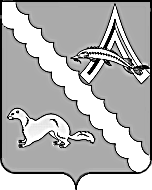 ДУМА АЛЕКСАНДРОВСКОГО РАЙОНАТОМСКОЙ ОБЛАСТИРЕШЕНИЕО бюджете муниципального образования«Александровский район» на 2017 год ина плановый период  2018 и 2019 годовВ соответствии с Бюджетным кодексом Российской Федерации, Федеральным законом от 06.10.2003 № 131 - ФЗ «Об общих принципах организации местного самоуправления в Российской Федерации», Положением о бюджетном процессе в муниципальном образовании «Александровский район», утвержденным решением Думы Александровского района от 22.03.2012 № 150,Дума Александровского района РЕШИЛА:Принять проект решения Думы Александровского района «О бюджете муниципального образования «Александровский район» на 2017 год и на плановый период  2018 и 2019 годов» в первом чтении за основу и направить в согласительную комиссию для подготовки его к рассмотрению во втором чтении.Утвердить основные характеристики бюджета района на 2017 год:1)прогнозируемый общий объем доходов бюджета района в сумме 520 975,29 тыс. рублей, в том числе налоговые и неналоговые доходы в сумме 187 157, 00 тыс. рублей, безвозмездные поступления 333 818,29 тыс. рублей;2)общий объем расходов бюджета района в сумме 520 975,29 тыс. рублей;3) прогнозируемый дефицит (профицит) бюджета в сумме 0,0 тыс. рублей.Утвердить основные характеристики бюджета района на 2018 год и на плановый период:1) прогнозируемый общий объем доходов бюджета района на 2018 год в сумме 481 985,16 тыс. рублей, в том числе налоговые и неналоговые доходы в сумме 192 600,86 тыс. рублей, безвозмездные поступления в сумме 289 384,30 тыс. рублей и на 2019 год в сумме 484 184,26 тыс. рублей, в том числе налоговые и неналоговые доходы в сумме 200 983,26 тыс. рублей, безвозмездные поступления в сумме 283 201,00 тыс. рублей;2) общий объем расходов бюджета района на 2018 год в сумме 481 985,16 тыс. рублей, в том числе условно утвержденные расходы в сумме 5 567,6 тыс. рублей, и на 2019 год в сумме 483 684,26 тыс. рублей, в том числе условно утвержденные расходы в сумме 11 142,75 тыс. рублей;3) прогнозируемый дефицит бюджета района на 2018 год в сумме 0,0 тыс. рублей, прогнозируемый профицит бюджета района на 2019 год в сумме 500,0 тыс. рублей.Утвердить нормативы распределения доходов в бюджет муниципального образования «Александровский район» на 2017 год и на плановый период 2018 и 2019 годов согласно приложению 1.Установить, что часть прибыли муниципальных унитарных предприятий района, остающаяся после уплаты налогов и иных обязательных платежей, подлежит зачислению в бюджет района в размере 10 процентов.Установить, что остатки средств бюджета района на начало текущего финансового года, за исключением остатков бюджетных ассигнований Дорожного  фонда и остатков неиспользованных межбюджетных трансфертов, полученных из областного бюджета в форме субсидий, субвенций, и иных межбюджетных трансфертов, имеющих целевое значение, в объеме до 100 процентов могут направляться:на покрытие временных кассовых разрывов, возникающих при исполнении бюджета района;на погашение муниципального долга муниципального образования «Александровский район»;на увеличение бюджетных ассигнований на оплату заключенных муниципальными казенными учреждениями района от имени муниципального образования «Александровский район» муниципальных контрактов на приобретение основных средств, на выполнение работ по строительству (реконструкции), по проведению ремонта объектов недвижимого имущества, на реализацию мероприятий по информатизации в части информационных систем и информационно – коммуникационной инфраструктуры, подлежавших в соответствии с условиями этих муниципальных контрактов оплате в отчетном финансовом году в объеме, не превышающем суммы остатка неиспользованных бюджетных ассигнований на указанные цели.Утвердить:перечень главных администраторов доходов бюджета - органов местного самоуправления Александровского района, иных организаций и закрепляемые за ними виды доходов согласно приложению 2;перечень главных администраторов доходов бюджета района – территориальных органов федеральных органов исполнительной власти и закрепляемые за ними виды доходов согласно приложению 3;перечень главных администраторов доходов бюджета района – органов государственной власти Томской области  и закрепляемые за ними виды доходов согласно приложению 4;перечень главных администраторов источников финансирования дефицита бюджета Александровского района согласно приложению 5;Учесть в бюджете муниципального образования «Александровский район» прогнозируемые объемы доходов на 2017 год согласно приложению 6 и на плановый период 2018 и 2019 годов согласно приложению 6.1.Учесть в бюджете муниципального образования «Александровский район» объем безвозмездных поступлений, получаемых из бюджета Томской области на 2017 год согласно приложению 7 и на плановый период 2018 и 2019 годов согласно приложению 7.1.Утвердить объем иных межбюджетных трансфертов, подлежащих перечислению из бюджетов поселений в бюджет муниципального образования «Александровский район» на осуществление части полномочий по решению вопросов местного значения в соответствии с заключенными соглашениями на 2017 год согласно приложению 8.Установить источниками финансирования дефицита бюджета муниципального образования «Александровский район» на 2017 год согласно приложению 9 и на плановый период 2018 и 2019 годов согласно приложению 9.1.Утвердить программу муниципальных внутренних заимствований муниципального образования «Александровский район» на 2017 год согласно приложению 10 и на 2018 и 2019 годы согласно приложению 10.1.Установить, что по состоянию:на 1 января 2017 года верхний предел внутреннего муниципального долга Александровского района по долговым обязательствам  муниципального образования «Александровский район» в сумме 11 328,0 тыс. рублей, в том числе по муниципальным гарантиям Александровского района в сумме 0,0 тыс. рублей;на 1 января 2018 года верхний предел внутреннего муниципального долга Александровского района по долговым обязательствам  муниципального образования «Александровский район» в сумме 11 328,0 тыс. рублей, в том числе по муниципальным гарантиям Александровского района в сумме 0,0 тыс. рублей;на 1 января 2019 года верхний предел внутреннего муниципального долга Александровского района по долговым обязательствам  муниципального образования «Александровский район» в сумме 10 828,0 тыс. рублей, в том числе по муниципальным гарантиям Александровского района в сумме 0,0 тыс. рублей.Установить предельный объем муниципального долга муниципального образования «Александровский район»:в 2017 году в размере 30 156,0 тыс. рублей;в 2018 году в размере 30 156,0 тыс. рублей;в 2017 году в размере 29 656,0 тыс. рублей.Утвердить объем расходов на обслуживание муниципального долга муниципального образования «Александровский район» в 2017 году в размере 850,0 тыс. рублей и на плановый период  на 2018 год  в размере 850,0 тыс. рублей, на 2019 год в размере 850,0 тыс. рублей.Утвердить прогнозный план приватизации муниципального имущества муниципального образования «Александровский район» на 2016 год согласно приложению 11.Утвердить распределение бюджетных ассигнований по объектам капитального строительства муниципальной собственности Александровского района и объектов недвижимого имущества, приобретаемым в муниципальную собственность Александровского района, финансируемых за счет средств областного бюджета согласно приложению 12.Утвердить перечень объектов капитального строительства и капитального ремонта муниципальной собственности, финансируемых из бюджета муниципального образования «Александровский район» на 2017 год и на плановый период 2018 и 2019 годов согласно приложению 12.1.Утвердить распределение бюджетных ассигнований бюджета района по целевым статьям (муниципальным программам Александровского района Томской области и непрограммным направлениям деятельности), группам видов расходов классификации расходов бюджета на 2017 год согласно приложению 13 и на плановый период 2018 и 2019 годов согласно приложению 13.1.Утвердить перечень главных распорядителей и распорядителей средств бюджета муниципального образования «Александровский район» на 2016 согласно приложению 14. Утвердить распределение бюджетных ассигнований по разделам, подразделам классификации расходов бюджета в пределах общего объема расходов, установленного:подпунктом 2 пункта 2 на 2017 год согласно приложению 15;подпунктом 2 пункта 3 на плановый период 2018 и 2019 годов согласно приложению 15.1.Утвердить ведомственную структуру расходов бюджета муниципального образования «Александровский район» на 2017 год согласно приложению 16, и на плановый период 2018 и 2019 годов согласно приложению 16.1.Установить районный фонд финансовой поддержки сельских поселений Александровского района:на 2017 год в объеме 20 700,18 тыс. рублей, в том числе за счет собственных доходов бюджета муниципального образования «Александровский район» в объеме 11 233,28 тыс. рублей, за счет субвенции на осуществление отдельных государственных полномочий по расчету и предоставлению дотаций бюджетам сельских поселений – в объеме 9 466,9 тыс. рублей;на 2018 год в объеме 20 480,78 тыс. рублей, в том числе за счет собственных доходов бюджета муниципального образования «Александровский район» в объеме 11 132,8 тыс. рублей, за счет субвенции на осуществление отдельных государственных полномочий по расчету и предоставлению дотаций бюджетам сельских поселений – в объеме 9348,0 тыс. рублей;на 2019 год в объеме 22 682,17 тыс. рублей, в том числе за счет собственных доходов бюджета муниципального образования «Александровский район» в объеме 13 334,18 тыс. рублей, за счет субвенции на осуществление отдельных государственных полномочий по расчету и предоставлению дотаций бюджетам сельских поселений – в объеме 9 348,0 тыс. рублей.Установить, что при распределении районного фонда финансовой поддержки сельских поселений за счет собственных доходов местного бюджета, доля средств, распределяемых на первом этапе, равна 90%.Утвердить величину прогнозируемых доходов поселений, применяемых при расчете дотаций на выравнивание уровня бюджетной обеспеченности поселений Александровского района на 2017 год в размере 37 752,0 тыс. рублей, на плановый период 2018 год в размере 41 262,0 тыс. рублей, на 2019 год в размере 44847,0 тыс. рублей.Утвердить распределение дотации на выравнивание бюджетной обеспеченности сельских поселений из районного фонда финансовой поддержки поселений Александровского района на 2017 год согласно приложению 17, на плановый период 2018 и 2019 годов согласно приложению 17.1.Средства субвенции на осуществление полномочий по первичному воинскому учету на территориях, где отсутствуют военные комиссариаты (далее – субвенция), передаются в бюджеты поселений Александровского района на осуществление расходов, связанных с организацией первичного воинского учета на территориях, где отсутствуют военные комиссариаты, в соответствии с распределением, установленным законом Томской области о бюджете.Средства субвенции перечисляются местным бюджетам поселений по мере поступления средств из областного бюджета Томской области.Утвердить:случаи предоставления из бюджета района иных межбюджетных трансфертов бюджетам поселений, входящих в состав Александровского района согласно приложению 18;распределение межбюджетных трансфертов из бюджета муниципального образования «Александровский район» бюджетам поселений на 2017 год согласно приложению 19, на плановый период 2018 и 2019 годов согласно приложению 19.1;экономически обоснованный тариф в размере 2293 рублей/Гкал для возмещения в 2017 году убытков, связанных при оказании услуг по теплоснабжению организациями коммунального хозяйства на территории с. Александровское.Для обеспечения сбалансированности бюджетов сельских поселений утвердить объем иных межбюджетных трансфертов на создание условий для обеспечения равных финансовых возможностей муниципальных образований Александровского района:на 2017 год в размере 19 309,15 тыс. рублей;на 2018 год в размере 16 534,08 тыс. рублей;на 2019 год в размере 14 319,24 тыс. рублей.Утвердить общий объем бюджетных ассигнований, направляемых на исполнение публичных нормативных обязательств на 2017 год согласно приложению 20, на плановый период 2018 и 2019 годов согласно приложению 20.1.Утвердить объем бюджетных ассигнований Дорожного фонда муниципального образования «Александровский район» на 2017 год и на плановый период  2018 и 2019 годов:на 2017 год в размере 3 614,3 тыс. рублей;на 2018 год в размере 3 453,0 тыс. рублей;на 2019 год в размере 3 609,0 тыс. рублей.Установить, что в соответствии с пунктом 1 статьи 74 Бюджетного кодекса Российской Федерации бюджетные ассигнования, предусмотренные главным распорядителям средств бюджета района, в ведении которых находятся муниципальные казенные учреждения района, на обеспечение деятельности муниципальных казенных учреждений района за счет:доходов от платных услуг, оказываемых районными муниципальными казенными учреждениями;безвозмездных поступлений от физических и юридических лиц, международных организаций и правительств иностранных государств, в том числе добровольных пожертвований;предоставляются при условии фактического поступления указанных доходов в бюджет района.Порядок предоставления указанных бюджетных ассигнований устанавливается Администрацией Александровского района Томской области.Порядок доведения указанных бюджетных ассигнований и лимитов бюджетных обязательств до главных распорядителей средств бюджета района устанавливается Финансовым отделом Администрации Александровского района Томской области.Доходы от платных услуг, оказываемых муниципальными казенными учреждениями, безвозмездные поступления от физических и юридических лиц, международных организаций и правительств иностранных государств, в том числе добровольные пожертвования, поступившие в бюджет района сверх утвержденных настоящим решением, направляются в 2016 году на увеличение расходов соответствующего районного муниципального казенного учреждения путем внесения изменений в сводную бюджетную роспись по представлению главных распорядителей средств бюджета района без внесения изменений в настоящие решение.Установить, что в соответствии с пунктом 3 статьи 217 Бюджетного кодекса Российской Федерации основанием для внесения в 2016 году изменений в показатели сводной бюджетной росписи бюджета района является распределение зарезервированных в составе утвержденных в ведомственной структуре расходов бюджета района на 2016 год бюджетных ассигнований, предусмотренных:Администрации Александровского района Томской области на реализацию муниципальной программы "Развитие культуры, спорта и молодежной политики в Александровском районе на 2016 – 2018 годы» в сумме 2338,7 тыс. рублей по подразделу 1103 «спорт высших достижений», по разделу 1400 «Физическая культура и спорт» на создание условий для участия сборных команд в официальных региональных спортивных, физкультурных мероприятиях.Установить, что в случаи получения субсидий, субвенций, иных межбюджетных трансфертов и безвозмездных поступлений от физических и юридических лиц, имеющих целевое назначение, сверх объемов, утвержденным решением Думы Александровского района о бюджете, средства направляются на увеличение соответствующих расходов по целевому назначению с внесением изменением в сводную бюджетную роспись без внесения изменений в настоящее решение.Установить, что субсидии юридическим лицам (за исключением субсидий муниципальным учреждениям), индивидуальным предпринимателям, а также физическим лицам - производителям товаров, работ, услуг в случаях, предусмотренных приложением 23 к настоящему решению, предоставляются из бюджета района на безвозмездной и безвозвратной основе в целях возмещения затрат или недополученных доходов в связи с производством (реализацией) товаров, выполнением работ, оказанием услуг в пределах бюджетных ассигнований и лимитов, бюджетных обязательств путем перечисления средств субсидий на расчетные счета получателей субсидий, открытые в кредитных организациях.Порядок предоставления данных субсидий устанавливается Администрацией Александровского района Томской области.Установить, что в соответствии с частью 2 статьи 78.1 Бюджетного кодекса Российской Федерации, предусмотренное предоставление субсидий некоммерческим организациям, не являющимися муниципальными учреждениями на финансовую поддержку общественных организаций предоставляются из бюджета района в пределах бюджетных ассигнований и лимитов бюджетных обязательств путем перечисления средств субсидий на расчетные счета получателей субсидий, открытые в кредитных организациях. Порядок предоставления данных субсидий устанавливается Администрацией Александровского района Томской области.Установить особенности зачисления средств в погашение дебиторской задолженности прошлых лет:1) в 2017 году средства, поступающие на лицевые счета муниципальных казенных учреждений в погашение дебиторской задолженности прошлых лет, в полном объеме зачисляются в доход бюджета муниципального образования «Александровский район»;2) средства, поступающие на лицевые счета муниципальных бюджетных и автономных учреждений в погашение задолженности прошлых лет, числящейся в учете до момента изменения типа учреждения, в полном объеме зачисляются в доход бюджета муниципального образования «Александровский район».Установить, что погашение просроченной кредиторской задолженности муниципальных учреждений Александровского района, органов местного самоуправления, образовавшейся по состоянию на 1 января 2017 года, производится за счет бюджетных ассигнований, предусмотренных настоящим бюджетом и в пределах доведенных лимитов бюджетных обязательств на 2017 год.Установить, что в соответсвии с пунктом 8 статьи 217 Бюджетного кодекса Российской Федерации основанием для внесения в 2017 году изменений в показатели сводной бюджетной росписи бюджета муниципального образования «Александровский район», связанными с особенностями исполнения бюджета района, являются:возврат из областного бюджета в бюджет муниципального образования «Александровский район» остатков средств субсидий, субвенций, иных межбюджетных трансфертов, образовавшихся на 1 января 2017 года для использования в 2017 году на те же цели;изменения порядка применения бюджетной классификации;получения из областного бюджета дотации на поддержку мер по обеспечению сбалансированности бюджетов сверх объемов, утвержденным решением Думы Александровского района о бюджета, при этом до распределения указанной дотации между главными распорядителями бюджетных средств по решению Думы Александровского района происходит изменение бюджетных ассигнований источников финансирования дефицита бюджета; возврат в областной бюджет и бюджеты поселений остатков субсидий, субвенций и иных межбюджетных трансфертов, имеющих целевое назначение, прошлых лет, может при этом происходить изменение бюджетных ассигнований источников финансирования дефицита бюджета муниципального образования «Александровский район»;перераспределение бюджетных ассигнований н сумму средств, необходимых для выполнения условий софинансирования, установленных для получения межбюджетных трансфертов, предоставляемых муниципальному образованию «Александровский район» из областного бюджета в форме субсидий и иных межбюджетных трансфертов, в пределах объемов бюджетных ассигнований, предусмотренных соответствующему главному распорядителю бюджетных средств бюджета района;перераспределение бюджетных ассигнований между главными распорядителями бюджетных средств в пределах объема бюджетных ассигнований, утвержденных решением Думы Александровского района о бюджете на реализацию соответствующей муниципальной программы, в случае отсутствия необходимости внесения в программу;перераспределение бюджетных ассигнований в случае образования экономии между разделами, подразделами, целевыми статьями, группами и подгруппами видов расходов классификации расходов бюджета в пределах объема бюджетных ассигнований, предусмотренных главному распорядителю бюджетных средств на реализацию непрограммного направления деятельности;перераспределение бюджетных ассигнований, источником финансирования которых являются соответствующие целевые средства из других уровней бюджетов, между группами и подгруппами видов расходов в соответствии с муниципальными правовыми актами Александровского района и (или) локальными актами главных распорядителей бюджетных средств;перераспределение бюджетных ассигнований между главными распорядителями бюджетных средств, являющихся органами местного самоуправления (органами Администрации Александровского района), отраженных по виду расходов 120 «Расходы на выплаты персоналу государственных (муниципальных) органов».Установить, что при заключении гражданско - правового договора (муниципального контракта), предметом которого являются поставка товара, выполнение работы, оказание услуги (в том числе приобретение недвижимого имущества или аренда имущества), от имени Александровского района, а также районным муниципальным бюджетным учреждением либо иным юридическим лицом в соответствии с частями 1, 4 и 5 статьи 15 Федерального закона от 05.04.2013 № 44-ФЗ «О контрактной системе в сфере закупок товаров, работ, услуг для обеспечения государственных и муниципальных нужд» могут предусматриваться авансовые платежи:в размере до 100 процентов суммы договора (контракта), но не более лимитов бюджетных обязательств, подлежащих исполнению за счет средств бюджета района в соответствующем финансовом году по договорам (контрактам):а) об оказании услуг связи;б) об оказании услуг (выполнении работ) в сфере экологического образования детей;в) об обеспечении участия спортсменов и тренеров сборных команд в выездных спортивных мероприятиях;г) о подписке на печатные издания и об их приобретении;д) обучение на курсах повышения квалификации, приобретении авиа - и железнодорожных билетов, билетов для проезда городским и пригородным транспортом и путевок на санаторно-курортное лечение;е) по договорам обязательного страхования гражданской ответственности владельцев транспортных средств;ж) по договорам, связанным с обслуживанием и управлением муниципального долга Александровского района;2) в размере до 30 процентов суммы договора (контракта), но не более 30 процентов лимитов бюджетных обязательств, подлежащих исполнению за счет средств бюджета района в соответствующем финансовом году, по остальным договорам (контрактам), если иное не предусмотрено законодательством Российской Федерации и Александровского района.Установить предельную величину:Резервного фонда Администрации Александровского района на 2017 год в сумме 1 500,0  тыс. рублей, на 2018 год в сумме 1 500,0 тыс. рублей, на 2019 год в сумме 1 500,0 тыс. рублей;Резервного фонда для предупреждения и ликвидации чрезвычайных ситуаций и последствий стихийных бедствий Администрации Александровского района на 2017 год в сумме 500,0 тыс. рублей, на 2018 год в сумме 500,0 тыс. рублей, на 2019 год в сумме 500,0 тыс. рублей.Настоящее решение вступает в силу с 1 января 2017 года. Приложение 1 к решению Думы Александровского района      «О бюджете муниципального образования                                                           «Александровский район» на 2017 год                                                                    и на плановый период 2018 и 2019 годов»                                                                                                  от  08.12.2016 № 85Нормативы распределения доходов в бюджет муниципального образования «Александровский район» на 2017 год и на плановый период 2018 и 2019 годов(в процентах)                                              Приложение 2                                                                                                  к решению Думы Александровского района                                                                                            «О бюджете муниципального образования                                                                                  «Александровский район» на 2017 год                                                                                   и на плановый период 2018 и 2019 годов»                                                      от 08.12.2016 № 85Перечень главных администраторов доходов бюджета – органов  местного самоуправления Александровского района, иных организаций и закрепляемые за ними виды доходовна 2017 год и на плановый период 2018 и 2019 годов*- в части доходов, зачисляемых в местный бюджет.                                             Приложение 3       к решению Думы Александровского района    «О бюджете муниципального образования       «Александровский район» на 2017 год     и на плановый период 2018 и 2019 годов»                                                     от 08.12.2016 № 85Перечень главных администраторов доходов бюджета района – территориальныхорганов федеральных органов исполнительной власти и закрепляемые за ними виды доходов на 2017 год и на плановый период 2018 и 2019 годов                                            Приложение 4                                                                                                   к решению Думы Александровского района                                                                                        «О бюджете муниципального образования                                                                                   «Александровский район» на 2017 год                                                                                          и на плановый период 2018 и 2019 годов»                                                       от  08.12.2016 № 85Перечень главных администраторов доходов бюджета района - органов государственной власти Томской области и закрепляемые за ними виды доходовна 2017 год и на плановый период 2018 и 2019 годов                                               Приложение 5                                                                                                к решению Думы Александровского района                                                                                   «О бюджете муниципального образования                                                                                     «Александровский район» на 2017 год                                                                           и на плановый период 2018 и 2019 годов»     								                   от 08.12.2016 № 85Перечень главных администраторов - источников финансирования дефицитабюджета Александровского района на 2017 год и на плановый период 2018 и 2019 годов                                             Приложение 6                                                                                                  к решению Думы Александровского района                                                                                 «О бюджете муниципального образования                                                                  «Александровский район» на 2017 год                                                                         и на плановый период 2018 и 2019 годов»                                                      от 08.12.2016  № 85Прогнозируемый объем доходов в бюджет муниципального образования«Александровский район» на 2017 год Единица измерения: тыс. рублей                                               Приложение 6.1                к решению Думы Александровского района                                                                                 «О бюджете муниципального образования                                                                  «Александровский район» на 2017 год                                                                         и на  плановый период 2018 и 2019 годов»                                                    от 08.12.2016 № 85Прогнозируемый объем доходов в бюджет муниципального образования«Александровский район» на плановый период 2018 и 2019 годовЕдиница измерения: тыс. рублей                                              Приложение 7                                                                                            к решению Думы Александровского района                                                                                  «О бюджете муниципального образования                                                                     «Александровский район»  на 2017 год                                                                           и на плановый период 2018 и 2019 годов» 									         от 08.12.2016 № 85Объем безвозмездных поступлений, передаваемых в бюджет муниципального образования «Александровский район» из бюджета Томской области на 2017 год Единица измерения: тыс. рублей                                                Приложение 7.1                                                                                            к решению Думы Александровского района                                                                                 «О бюджете муниципального образования                                                                   «Александровский район»  на 2017 год                                                                          и на плановый период 2018 и 2019 годов»                                                                                                     от  08.12.2016 № 85Объем безвозмездных поступлений, передаваемых в бюджетмуниципального образования «Александровский район» из бюджета Томской области на плановый период 2018 и 2019 годовЕдиница измерения: тыс. рублей                                                                                                                          Приложение 8                                                                                                                                                                            к решению Думы Александровского района                                                                                                                                                              «О бюджете муниципального образования                                                                                                                                               «Александровский район» на 2017 год и на  плановый период  2018 и 2019 годов»                                     от  08.12.2016 № 85Объем иных межбюджетных трансфертов, передаваемых в бюджет муниципального образования «Александровский район»из бюджетов поселений Александровского района на 2017 год (тыс. рублей)                                  Приложение 9                                                                                 к решению Думы Александровского района«О бюджете муниципального образования                                                          «Александровский район» на 2017 год  и на плановый период  2018 и 2019 годов»                                                                                        от 08.12.2016 № 85 Источники финансированиядефицита бюджета муниципального образования «Александровский район»на 2017 год Единица измерения: тыс. рублей                               Приложение 9.1                                                                         к решению Думы Александровского района                                                               «О бюджете муниципального образования                                                «Александровский район» на 2017 год                                                           и на  плановый период  2018 и 2019 годов»                                                                                         от 08.12.2016 № 85Источники финансированиядефицита бюджета муниципального образования «Александровский район»на плановый период 2018 и 2019 годов Единица измерения: тыс. рублей                                     Приложение 10                                                                                к решению Думы Александровского района«О бюджете муниципального образования                                                         «Александровский район» на 2017 год и на плановый период  2018 и 2019 годов»                                                                                        от 08.12.2016 № 85Программамуниципальных внутренних заимствований муниципального образования «Александровский район» на 2017 годНастоящая Программа муниципальных внутренних заимствований Александровского района Томской области составлена в соответствии с Бюджетным кодексом Российской Федерации и устанавливает перечень внутренних заимствований Александровского района, направляемых в 2017 году на  покрытие временных кассовых разрывов, возникающих при исполнении бюджета района и на погашение муниципальных долговых обязательств Александровского района.Единица измерения: тыс. рублей                                       Приложение 10.1                                                                                к решению Думы Александровского района«О бюджете муниципального образования                                                         «Александровский район» на 2017 год и на плановый период  2018 и 2019 годов»                                                                                        от 08.12.2016 № 85Программамуниципальных внутренних заимствований муниципального образования «Александровский район»на плановый период 2018 и 2019 годов Настоящая Программа муниципальных внутренних заимствований Александровского района Томской области составлена в соответствии с Бюджетным кодексом Российской Федерации и устанавливает перечень внутренних заимствований Александровского района, направляемых в 2018 - 2019 годах на  покрытие временных кассовых разрывов, возникающих при исполнении бюджета района и на погашение муниципальных долговых обязательств Александровского района.Единица измерения: тыс. рублей                                     Приложение 11                                                                                    к решению Думы Александровского района                                                                       «О бюджете муниципального образования                                                         «Александровский район» на 2017 год                                                                и на плановый период 2018 и 2019 годов»                                            от  08.12.2016 № 85Прогнозный план приватизации муниципального имущества муниципального образования «Александровский район» на 2017 год и на плановый период 2018 и 2019 годов                                       Приложение 12                                                                                   к решению Думы Александровского района                                                                         «О бюджете муниципального образования                                                          «Александровский район» на 2017 год                                                                   и на плановый период  2018 и 2019 годов»                                                                                                от 08.12.2016 № 85Распределение бюджетных ассигнований по объектам капитального строительства муниципальной собственности Александровского района и объектам недвижимого имущества, приобретаемым в муниципальную собственность Александровского района, финансируемых за счет средств областного бюджета на 2017 год и на плановый период  2018 и 2019 годовЕдиница измерения: тыс. рублей                                              Приложение 12.1                                                                                          к решению Думы Александровского района                                                                              «О бюджете муниципального образования                                                                «Александровский район» на 2017 год                                                                         и на плановый период  2018 и 2019 годов»                                                                                                 от 08.12.2016 № 85Перечень объектов капитального строительства и капитального ремонта объектов муниципальной собственности, финансируемых из бюджета муниципального образования «Александровский район» на 2017 год и на плановый период 2018 и 2019 годовЕдиница измерения: тыс. рублей                                           Приложение 13                                                                                        к решению Думы Александровского района                                                                              «О бюджете муниципального образования                                                               «Александровский район» на 2017 год                                                                        и на плановый период  2018 и 2019 годов»                                                                                                от 08.12.2016 № 85Распределение бюджетных ассигнований бюджета района по целевым статьям (муниципальным программам Александровского района Томской области и непрограммным направлениям деятельности), группам видов расходов классификации расходов бюджета на 2017 годЕдиница измерения: тыс. рублей                                               Приложение 13.1                                                                                           к решению Думы Александровского района                                                                              «О бюджете муниципального образования                                                               «Александровский район» на 2017 год                                                                         и на плановый период  2018 и 2019 годов»                                                                                                 от 08.12.2016 № 85Распределение бюджетных ассигнований бюджета района по целевым статьям (муниципальным программам Александровского района Томской области и непрограммным направлениям деятельности), группам видов расходов классификации расходов бюджета на плановый период 2018 и 2019 годовЕдиница измерения: тыс. рублей                                           Приложение 14                                                                                        к решению Думы Александровского района                                                                              «О бюджете муниципального образования                                                              «Александровский район» на 2017 год                                                                         и на плановый период  2018 и 2019 годов»                                                                                                 от 08.12.2016 № 85Переченьглавных распорядителей и распорядителей средств бюджетамуниципального образования «Александровский район» на 2017 годи на плановый период  2018 и 2019 годов                                            Приложение 15                                                                                         к решению Думы Александровского района                                                                              «О бюджете муниципального образования                                                               «Александровский район» на 2017 год                                                                         и на плановый период  2018 и 2019 годов»                                                                                                 от  08.12.2016 № 85Распределение бюджетных ассигнований по разделам,подразделам классификации расходов бюджетамуниципального образования «Александровский район» на 2017 год Единица измерения: тыс. рублей                                              Приложение 15.1                                                                                          к решению Думы Александровского района                                                                              «О бюджете муниципального образования                                                               «Александровский район» на 2017 год и на  плановый период  2018 и 2019 годов»                                                                                                 от 08.12.2016 № 85Распределение бюджетных ассигнований по разделам,подразделам классификации расходов бюджета муниципального образования «Александровский район» на плановый период  2018 и 2019 годовЕдиница измерения: (тыс. рублей)                                       Приложение 16                                                                                   к решению Думы Александровского района                                                                         «О бюджете муниципального образования                                                          «Александровский район» на 2017 год                                                                    и на  плановый период 2018 и 2019 годов»                                                                                                от  08.12.2016 № 85 Ведомственная структура расходов бюджета муниципального образования «Александровский район» на 2017 годЕдиница измерения: тыс. рублей                                     Приложение 16.1                                                                                к решению Думы Александровского района                                                                     «О бюджете муниципального образования                                                     «Александровский район» на 2017 год                                                              и на плановый период 2018 и 2019 годов»                                                                                               от 08.12.2016 № 85Ведомственная структура расходов бюджета муниципального образования «Александровский район» на плановый период 2018 и 2019 годовЕдиница измерения: тыс. рублей                                      Приложение 17                                                                                   к решению Думы Александровского района                                                                         «О бюджете муниципального образования                                                          «Александровский район» на 2017 год                                                                   и на плановый период  2018 и 2019 годов»                                                                                           от 08.12.2016 № 85Распределение дотации на выравнивание бюджетной обеспеченности сельских поселений из районного фонда финансовой поддержки поселенийАлександровского района на 2017 годЕдиница измерения: тыс. рублей                                         Приложение 17.1                                                                                    к решению Думы Александровского района                                                                        «О бюджете муниципального образования                                                         «Александровский район» на 2017 год                                                                  и на плановый период  2018 и 2019 годов»                                                                                          от 08.12.2016 № 85Распределение дотаций из районного фонда финансовой поддержки поселенийАлександровского района на плановый период 2018 и 2019 годов Единица измерения: тыс. рублей                                       Приложение 18                                                                                   к решению Думы Александровского района                                                                                «О бюджете муниципального образования                                                                          «Александровский район» на 2017 год                                                                                   и на плановый период  2018 и 2019 годов»                                                                                           от  08.12.2016 № 85Случаи предоставления из бюджета района иных межбюджетных трансфертовбюджетам поселений, входящих в состав Александровского районаВ соответствии со статьями 9, 86, 142, 142.4 Бюджетного кодекса Российской Федерации устанавливаются расходные обязательства Александровского района Томской области по предоставлению межбюджетных трансфертов.Иные межбюджетные трансферты предоставляются бюджетам сельских поселений, входящих в состав Александровского района, в целях финансирования расходных обязательств, возникающих при выполнении полномочий органов местного самоуправления сельских поселений по вопросам местного значения.Общий объем и распределение иных межбюджетных трансфертов устанавливается решением Думы Александровского района Томской области.Из бюджета муниципального образования «Александровский район» предоставляются межбюджетные трансферты в форме иных межбюджетных трансфертов:на оказание адресной помощи гражданам, имеющих в личном подсобном хозяйстве коров;на создание условий для обеспечения перевозок водным транспортом (обустройство сходней, траление паромных причалов);на капитальный и текущий ремонт автомобильных дорог и инженерных сооружений на них в границах муниципальных районов и поселений;на капитальный и текущий ремонт автомобильных дорог и инженерных сооружений на них в границах муниципальных районов и поселений (софинансирование);на содержание зимника б. н. п. Медведево - п. Северный;на создание условий для управления многоквартирными домами;на компенсацию выпадающих доходов организациям, предоставляющих услуги населению по теплоснабжению по тарифам, не обеспечивающим возмещение издержекна компенсацию местным бюджетам расходов по организации электроснабжения от дизельных электростанцийна софинансирование мероприятий по подготовке к отопительному периоду 2016-2017 годов государственной программы "Развитие коммунальной и коммуникационной инфраструктуры в Томской области";на пополнение оборотных средств, для завоза угля на отопительный сезон 2016-2017 год, организациям оказывающих услуги учреждениям бюджетной сферы;на сбор и утилизация бытовых и промышленных отходов;на предоставление жилых помещений детям-сиротам и детям, оставшимся без попечения родителей, лицам из их числа по договорам найма специализированных жилых помещений;на создание условий для обеспечения равных финансовых возможностей муниципальных образований по решению вопросов местного значения;на предоставление жилых помещений детям-сиротам и детям, оставшимся без попечения родителей, лицам из их числа по договорам найма специализированных жилых помещенийИные межбюджетные трансферты из бюджета района предоставляются в соответствии со сводной бюджетной росписью в порядке, установленном Администрацией Александровского района Томской области.                                                 Приложение 19                                                                                             к решению Думы Александровского района                                                                                  «О бюджете муниципального образования                                                                   «Александровский район» на 2017 год                                                                             и на плановый период  2018 и 2019 годов»                                                                                                      от  08.12.2016 № 85Распределение межбюджетных трансфертов из бюджета муниципального образования «Александровский район» бюджетам поселений на 2017 год Единица измерения: тыс. рублей                                                  Приложение 19.1                                                                                            к решению Думы Александровского района                                                                                         «О бюджете муниципального образования                                                                                   «Александровский район» на 2017 год                                                                                            и на  плановый период  2018 и 2019 годов»                                                     от 08.12.2016 № 85Распределение межбюджетных трансфертов из бюджетамуниципального образования «Александровский район» бюджетам поселений на плановый период  2018 и 2019 годовЕдиница измерения: тыс. рублей                                           Приложение 20                                                                                       к решению Думы Александровского района                                                                             «О бюджете муниципального образования                                                             «Александровский район» на 2017 год                                                                      и на плановый период  2018 и 2019 годов»                                                                                                от  08.12.2016 № 85Общий объем бюджетных ассигнований, направляемых на исполнение публичных нормативных обязательств на 2017 годЕдиница измерения: тыс. рублей                                              Приложение 20.1                                                                                        к решению Думы Александровского района                                                                              «О бюджете муниципального образования                                                              «Александровский район» на 2017 год                                                                       и на плановый период  2018 и 2019 годов»                                                                                                от  08.12.2016 № 85Общий объем бюджетных ассигнований, направляемых на исполнение публичных нормативных обязательств на плановый период 2018 и 2019 годовЕдиница измерения: тыс. рублей                                           Приложение 21                                                                                         к решению Думы Александровского района                                                                             «О бюджете муниципального образования                                                              «Александровский район» на 2017 год                                                                      и на плановый период  2018 и 2019 годов»                                                                                                от  08.12.2016 № 85Перечень объектов капитального строительства и капитального ремонта объектов муниципальной собственности, финансируемых из бюджета муниципального образования «Александровский район» в 2017 годуЕдиница измерения: тыс. рублей                                           Приложение 22                                                                                        к решению Думы Александровского района                                                                             «О бюджете муниципального образования                                                             «Александровский район» на 2017 год                                                                       и на плановый период  2018 и 2019 годов»                                                                                                от  08.12.2016 № 85Перечень объектов капитального строительства и капитального ремонта объектов муниципальной собственности, финансируемых из бюджета муниципального образования «Александровский район» в 2017 годуЕдиница измерения: тыс. рублей     Приложение 23  к решению Думы Александровского района                                                                             «О бюджете муниципального образования                                                              «Александровский район» на 2017 год                                                                      и на плановый период  2018 и 2019 годов»                                                                                                от 08.12.2016 № 85Случаи предоставления субсидий юридическим лицам (за исключением субсидий муниципальным учреждениям), индивидуальным предпринимателям, физическим лицам – производителям товаров, работ, услугСубсидии на поддержку сельского хозяйства:субсидия  на приобретение и заготовку грубых кормов; на возмещение части процентной ставки по долгосрочным, среднесрочным и краткосрочным кредитам, взятым малыми формами хозяйствования;субсидия на поддержка малых форм хозяйствования;субсидия на возмещение разницы в тарифах на электроэнергию, вырабатываемую дизельными электростанциями и потребляемую промышленными холодильными камерами в селах Новоникольское, Назино, Лукашкин Яр.Субсидии на поддержку транспортного обслуживания населения:субсидия на возмещение убытков, связанных с организаций воздушного транспорта, возникающих вследствие установления тарифов и (или) их предельных уровней на услуги по перевозке пассажиров воздушного транспортом, при отсутствии круглогодичного транспортного наземного сообщения между районом и поселениями района;субсидия юридическим лицам для создания условий для обеспечения перевозок воздушным транспортом (содержание вертолетных площадок по селам района, содержание технологических зданий (аэропорт) по селам района);субсидия юридическим лицам для создания условий для обеспечения перевозок водным транспортом (обустройство сходней, траление паромных причалов);субсидия физическим лицам для содержания неосвещенного навигационного оборудования судового хода, подход к пассажирскому причалу;субсидия на возмещение убытков, связанных с пассажирскими перевозками автомобильным транспортом внутри поселения.Субсидии на поддержку малого и среднего предпринимательства:субсидии на возмещение части затрат по производству хлеба организациям, использующих электроэнергию вырабатываемую дизельными электростанциями;субсидия на финансовую поддержку Центра предпринимательства Александровского района;субсидии на содержание помещения для размещения отделения почтовой связи в районе рыбокомбината с. Александровское;субсидии на возмещение части затрат как разницы в тарифах на электроэнергию, вырабатываемую дизельными электростанциями и потребляемую промышленными холодильными камерами в селах Новоникольское, Назино, Лукашкин Яр;субсидии стартующему бизнесу на возмещение части затрат на реализацию предпринимательских проектов (финансово-кредитное и имущественное обеспечение малого предпринимательства);субсидия возмещение убытков, связанных с реализацией наркотических, психотропных и сильнодействующих лекарственных средств.08.12.2016№ 85  с. Александровскоес. АлександровскоеПредседатель Думы Александровского районаГлава Александровского района_______________________С.Ф. Панов________________И.С. КрыловНаименование доходаБюджет районаНалог на прибыль организаций, зачислявшийся до 1 января 2005 года в местные бюджеты, мобилизуемый на территориях муниципальных районов100Земельный налог (по обязательствам, возникшим до 1 января 2006 года), мобилизуемый на межселенных территориях100Прочие местные налоги и сборы, мобилизуемые на территориях муниципальных районов100Прочие доходы от оказания платных услуг (работ) получателями средств бюджетов муниципальных районов100Доходы, поступающие в порядке возмещения расходов, понесенных в связи с эксплуатацией имущества муниципальных районов100Прочие доходы от компенсации затрат бюджетов муниципальных районов100Невыясненные поступления, зачисляемые в бюджеты муниципальных районов100Прочие неналоговые доходы бюджетов муниципальных районов100Доходы бюджетов муниципальных районов от возврата остатков субсидии, субвенций и иных межбюджетных трансфертов, имеющих целевое назначение, прошлых лет из бюджетов поселений100Доходы бюджетов муниципальных районов от возврата бюджетными учреждениями остатков субсидий прошлых лет100Доходы бюджетов муниципальных районов от возврата автономными учреждениями остатков субсидий прошлых лет100Возврат остатков субсидий, субвенций и иных межбюджетных трансфертов, имеющих целевое назначение, прошлых лет из бюджетов муниципальных районов100Код бюджетной классификации Российской ФедерацииНаименование главных администраторов доходов бюджета района и закрепляемых за ними видов доходовАдминистрация Александровского района Томской области901 111 05013 05 0000 120Доходы, получаемые в виде арендной платы за земельные участки, государственная собственность на которые не разграничена и которые расположены в границах межселенных территорий муниципальных районов, а также средства от продажи права на заключение договоров аренды указанных земельных участков901 111 05025 05 0000 120Доходы, получаемые в виде арендной платы, а также средства от продажи права на заключение договоров аренды за земли находящиеся в собственности муниципальных районов (за исключением земельных участков муниципальных бюджетных и автономных учреждений)901 111 05035 05 0000 120Доходы от сдачи в аренду имущества, находящегося в оперативном управлении органов управления муниципальных районов и созданных ими учреждений (за исключением имущества муниципальных бюджетных и автономных учреждений) 901 011 07015 05 0000 120Доходы от перечисления части прибыли, остающейся после уплаты налогов и иных обязательных платежей муниципальных унитарных предприятий, созданных муниципальными районами901 111 09035 05 0000 120Доходы от эксплуатации и использования имущества,  автомобильных дорог, находящихся в собственности муниципальных районов901 111 09045 05 0000 120Прочие поступления от использования имущества, находящегося в собственности муниципальных районов (за исключением имущества муниципальных бюджетных и автономных учреждений, а также имущества муниципальных унитарных предприятий, в том числе казенных)901 113 02065 05 0000 130Доходы, поступающие в порядке возмещения расходов, понесенных в связи с эксплуатацией имущества муниципальных районов901 114 02053 05 0000 410Доходы от реализации иного имущества, находящегося в собственности муниципальных районов (за исключением имущества муниципальных бюджетных и автономных учреждений, а также имущества муниципальных унитарных предприятий, в том числе казенных), в части реализации основных средств по указанному имуществу901 114 02053 05 0000 440Доходы от реализации иного имущества, находящегося в собственности муниципальных районов (за исключением имущества муниципальных бюджетных  и автономных учреждений, а также имущества муниципальных унитарных предприятий, в том числе казенных), в части реализации  материальных запасов по указанному имуществу901 114 06013 05 0000 430Доходы от продажи земельных участков, государственная собственность на которые не разграничена и которые расположенные в границах межселенных территорий муниципальных районов901 114 06025 05 0000 430Доходы от продажи земельных участков, находящихся в собственности муниципальных районов (за исключением земельных участков муниципальных бюджетных и автономных учреждений)901 116 90050 05 0000 140Прочие поступления от денежных взысканий (штрафов) и иных сумм в возмещение ущерба, зачисляемые в бюджеты муниципальных районов 901 207 05030 05 0000 180 Прочие безвозмездные  поступления в бюджеты муниципальных районовАдминистрация Александровского сельского поселения901 111 05013 10 0000 120Доходы, получаемые в виде арендной платы за земельные участки, государственная собственность на которые не разграничена и которые расположены в границах  сельских поселений, а также средства от продажи права на заключение договоров аренды указанных земельных участков901 114 06013 10 0000 430Доходы от продажи земельных участков, государственная собственность на которые не разграничена и которые расположены в границах сельских поселений Администрация Лукашкин – Ярского сельского поселения901 111 05013 10 0000 120Доходы, получаемые в виде арендной платы за земельные участки, государственная собственность на которые не разграничена и которые расположены в границах  сельских поселений,  а также средства от продажи права на заключение договоров аренды указанных земельных участков901 114 06013 10 0000 430Доходы от продажи земельных участков, государственная собственность на которые не разграничена и которые расположены в границах сельских поселений Администрация Назинского сельского поселения901 111 05013 10 0000 120Доходы, получаемые в виде арендной платы за земельные участки, государственная собственность на которые не разграничена и которые расположены в границах  сельских поселений,  а также средства от продажи права на заключение договоров аренды указанных земельных участков901 114 06013 10 0000 430Доходы от продажи земельных участков, государственная собственность на которые не разграничена и которые расположены в границах сельских поселений Муниципальное казённое учреждение «Администрация Новоникольского сельского поселения»901 111 05013 10 0000 120Доходы, получаемые в виде арендной платы за земельные участки, государственная собственность на которые не разграничена и которые расположены в границах сельских  поселений,  а также средства от продажи права на заключение договоров аренды указанных земельных участков901 114 06013 10 0000 430Доходы от продажи земельных участков, государственная собственность на которые не разграничена и которые расположены в границах сельских поселений Муниципальное казённое учреждение «Администрация  Октябрьского сельского поселения»901 111 05013 10 0000 120Доходы, получаемые в виде арендной платы за земельные участки, государственная собственность на которые не разграничена и которые расположены в границах сельских поселений,  а также средства от продажи права на заключение договоров аренды указанных земельных участков901 114 06013 10 0000 430Доходы от продажи земельных участков, государственная собственность на которые не разграничена и которые расположены в границах сельских поселений Администрация Северного сельского поселения901 111 05013 10 0000 120Доходы, получаемые в виде арендной платы за земельные участки, государственная собственность на которые не разграничена и которые расположены в границах  сельских поселений,  а также средства от продажи права на заключение договоров аренды указанных земельных участков901 114 06013 10 0000 430Доходы от продажи земельных участков, государственная собственность на которые не разграничена и которые расположены в границах сельских поселений Муниципальное казённое учреждение Финансовый отдел Администрации Александровского района902 113 02995 05 0000 130Прочие доходы от компенсации затрат бюджетов муниципальных районов 902 116 18050 05 0000 140Денежные взыскания (штрафы) за нарушение бюджетного законодательства (в части бюджетов муниципальных районов)902 116 33050 05 0000 140Денежные взыскания (штрафы) за нарушение законодательства Российской Федерации о контрактной системе в сфере закупок товаров, работ, услуг для обеспечения государственных муниципальных нужд для нужд муниципальных районов902 200 00000 00 0000 000Безвозмездные поступления*Муниципальное казённое учреждение Отдел образования Администрации Александровского района Томской области903 113 01995 05 0000 130Прочие доходы от оказания платных услуг (работ) получателями средств бюджетов муниципальных районов Иные доходы бюджета района, администрирование которых может осуществляться главными администраторами доходов местного бюджета в пределах их компетенции000 113 02995 05 0000 130Прочие доходы от компенсации затрат бюджетов муниципальных районов000 116 21050 05 0000 140Денежные взыскания (штрафы) и иные суммы, взыскиваемые с лиц, виновных в совершении преступлений, и в возмещение ущерба имуществу, зачисляемые в бюджеты муниципальных районов000 116 32000 05 0000 140Денежные взыскания, налагаемые в возмещение ущерба, причиненного в результате незаконного или нецелевого использования бюджетных средств (в части бюджетов муниципальных районов)000 116 33050 05 0000 140Денежные взыскания (штрафы) за нарушение законодательства Российской Федерации о контрактной системе в сфере закупок товаров, работ, услуг для обеспечения государственных муниципальных нужд для нужд муниципальных районов000 116 90050 05 0000 140Прочие поступления от денежных взысканий (штрафов) и иных сумм в возмещение ущерба, зачисляемые в бюджеты муниципальных районов000 117 01050 05 0000 180Невыясненные поступления, зачисляемые в бюджеты муниципальных районов000 117 05050 05 0000 180Прочие неналоговые доходы бюджетов муниципальных районовКод бюджетной классификации Российской ФедерацииНаименование главных администраторов доходов - территориальных органов федеральных органов исполнительной власти  и  закрепляемых за ними видов доходовУправление Федеральной службы по надзору в сфере природопользования по Томской области048 112 01010 01 0000 120Плата за выбросы загрязняющих веществ в атмосферный воздух стационарными объектами048 112 01020 01 0000 120Плата за выбросы загрязняющих веществ в атмосферный воздух передвижными объектами048 112 01030 01 0000 120Плата за сбросы загрязняющих веществ в водные объекты048 112 01040 01 0000 120Плата за размещение отходов производства и потребления048 112 01070 01 0000 120Плата за выбросы загрязняющих веществ, образующихся при сжигании на факельных установках и (или) рассеивании  попутного нефтяного газа048 116 90050 05 0000 140Прочие поступления от денежных  взысканий (штрафов) и иных сумм в возмещении ущерба, зачисляемые  в бюджеты муниципальных районов048 116 25050 01 0000 140Денежные взыскания (штрафы) за нарушение законодательства в области охраны окружающей среды 048 116 25060 01 0000 140Денежные взыскания (штрафы) за нарушение земельного законодательства048 116 43000 01 0000 140Денежные взыскания  (штрафы) за нарушение законодательства Российской Федерации об административных правонарушениях, предусмотренные статьей 20.25 Кодекса Российской Федерации об административных правонарушенияхУправление Федеральной службы по рыболовству Томской области076 116 90050 05 0000 140Прочие поступления от денежных  взысканий (штрафов) и иных сумм в возмещении ущерба, зачисляемые  в бюджеты муниципальных районовФедеральная служба по ветеринарному и фитосанитарному надзору по Томской области081 116 90050 05 0000 140Прочие поступления от денежных  взысканий (штрафов) и иных сумм в возмещении ущерба, зачисляемые в бюджеты муниципальных районовУправление Федерального казначейства по Томской области100 103 02000 01 0000 110Акцизы по подакцизным товарам (продукции), производимым на территории Российской Федерации100 103 02230 01 0000 110Доходы от уплаты акцизов на дизельное топливо, подлежащие распределению между бюджетами субъектов Российской Федерации и местными бюджетами с учетом установленных дифференцированных нормативов отчислений в местные бюджеты100 103 02240 01 0000 110Доходы от уплаты акцизов на моторные масла для дизельных и (или) карбюраторных (инжекторных) двигателей, подлежащие распределению между бюджетами субъектов Российской Федерации и местными бюджетами с учетом установленных дифференцированных нормативов отчислений в местные бюджеты100 103 02250 01 0000 110Доходы от уплаты акцизов на автомобильный бензин, подлежащие распределению между бюджетами субъектов Российской Федерации и местными бюджетами с учетом установленных дифференцированных нормативов отчислений в местные бюджеты100 103 02260 01 0000 110Доходы от уплаты акцизов на прямогонный бензин, подлежащие распределению между бюджетами субъектов Российской Федерации и местными бюджетами с учетом установленных дифференцированных нормативов отчислений в местные бюджетыУправление Федеральной антимонопольной службы по Томской области161 116 33050 05 0000 140Денежные взыскания (штрафы) за нарушение законодательства Российской Федерации о контрактной системе в сфере закупок товаров, работ, услуг для обеспечения государственных муниципальных нужд для нужд муниципальных районов.Главное управление МЧС России  по Томской области.177 116 43000 01 0000 140Денежные взыскания  (штрафы) за нарушение законодательства Российской Федерации об административных правонарушениях, предусмотренные статьей 20.25 Кодекса Российской Федерации об административных правонарушениях177 116 90050 05 0000 140Прочие поступления от денежных  взысканий (штрафов) и иных сумм в возмещении ущерба, зачисляемые  в бюджеты муниципальных районовУправление Федеральной налоговой службы России по Томской области182 101 02000 01 0000 110Налог на доходы физических лиц182 105 01000 00 0000 110Налог, взимаемый в связи с применением упрощенной системы налогообложения 182 105 02000 02 0000 110Единый налог на вмененный доход для отдельных видов деятельности182 105 03000 00 0000 110Единый сельскохозяйственный налог182 105 04000 02 0000 110Налог, взимаемый в связи с применением патентной системы налогообложения182 106 06033 05 0000 110Земельный налог с  организаций, обладающих земельным участком, расположенным в границах межселенных территорий182 106 06043 05 0000 110Земельный налог с физических лиц, обладающих земельным участком, расположенным в границах межселенных территорий182 107 01020 01 0000 110Налог на добычу общераспространенных полезных ископаемых182 108 03010 01 0000 110Государственная пошлина по делам, рассматриваемым в судах общей юрисдикции, мировыми судьями (за исключением Верховного Суда Российской Федерации)182 109 01030 05 0000 110Налог на прибыль организаций, зачислявшийся до 1 января 2005 года в местные бюджеты, мобилизуемый на территориях муниципальных районов182 109 04053 05 0000 110Земельный налог (по обязательствам, возникшим до 1 января 2006 года), мобилизуемый на межселенных территориях182 109 06000 02 0000 110Прочие налоги и сборы (по отмененным налогам и сборам субъектов Российской Федерации)182 109 07053 05 0000 110Прочие местные налоги и сборы, мобилизуемые на территориях муниципальных районов 182 116 03010 01 0000 140Денежные взыскания (штрафы) за нарушение законодательства о налогах и сборах, предусмотренные статьями 116,118, статьей 119,1пунктами 1 и 2 статьи 120, статьями  125,126,128,129,129.1, 132,133,134,135,135.1  Налогового кодекса Российской  Федерации, Управление Министерства внутренних дел по Томской области188 116 30030 01 0000 140Прочие денежные взыскания (штрафы) за правонарушения в области дорожного движения 188 116 30014 01 0000 140Денежные взыскания  (штрафы) за нарушение правил перевозки крупногабаритных и тяжеловесных грузов по автомобильным дорогам общего пользования местного значения муниципальных районов188 116 43000 01 0000 140Денежные взыскания  (штрафы) за нарушение законодательства Российской Федерации об административных правонарушениях, предусмотренные статьей 20.25 Кодекса Российской Федерации об административных правонарушениях188 116 90050 05 0000 140Прочие поступления от денежных  взысканий (штрафов) и иных сумм в возмещении ущерба, зачисляемые  в бюджеты муниципальных районов188 116 08010 01 0000 140Денежные взыскания (штрафы) за административные правонарушения в области государственного регулирования производства и оборота этилового спирта, алкогольной спиртосодержащей продукции Управление Федеральной миграционной службы по Томской области192 116 90050 05 0000 140Прочие поступления от денежных  взысканий (штрафов) и иных сумм в возмещении ущерба, зачисляемые  в бюджеты муниципальных районовУправление Федеральной службы государственной регистрации кадастра и картографии по Томской области321 116 25060 01 0000 140Денежные взыскания (штрафы) за нарушение земельного законодательстваУправление Федеральной службы судебных приставов по Томской области322 116 2105 05 0000 140Денежные  взыскания (штрафы) и иных суммы, взыскиваемые с лиц, виновных в совершении преступлений, и в возмещение  ущерба имуществу, зачисляемые в бюджеты муниципальных районов.Код бюджетной классификации Российской ФедерацииНаименование главных администраторов доходов бюджета района - органов государственной  власти и закрепляемых за ними видов доходовДепартамент природных ресурсов и охраны окружающей среды по Томской области810 116 90050 05 0000 140Прочие поступления от денежных взысканий (штрафов) и иных сумм в возмещение ущерба, зачисляемые в бюджеты муниципальных районовУправление ветеринарии   по Томской области818 116 90050 05 0000 140Прочие поступления от денежных взысканий (штрафов) и иных сумм в возмещение ущерба, зачисляемые в бюджеты муниципальных районовГлавная инспекция государственного строительного надзора Томской области820 116 90050 05 0000 140Прочие поступления от денежных взысканий (штрафов) и иных сумм в возмещение ущерба, зачисляемые в бюджеты муниципальных районов.Инспекция государственного технического  надзора Томской области836 116 90050 05 0000 140Прочие поступления от денежных взысканий (штрафов) и иных сумм в возмещение ущерба, зачисляемые в бюджеты муниципальных районов.Код бюджетной классификации Российской ФедерацииКод бюджетной классификации Российской ФедерацииНаименование Код главного администратораКод группы, подгруппы, статьи и вида источников Наименование 123Муниципальное казенное учреждение Финансовый отдел Администрации Александровского района90201 02 00 00 05 0000 710Получение кредитов от кредитных организаций бюджетами муниципальных районов в валюте Российской Федерации90201 02 00 00 05 0000 810Погашение бюджетами муниципальных районов кредитов от кредитных организаций в валюте Российской Федерации90201 03 01 00 05 0000 710Получение кредитов от других бюджетов бюджетной системы Российской Федерации бюджетами муниципальных районов в валюте Российской Федерации90201 03 01 00 05 0000 810Погашение бюджетами муниципальных районов кредитов от других бюджетов бюджетной системы Российской Федерации в валюте Российской Федерации90201 05 02 01 05 0000 510Увеличение прочих остатков денежных средств бюджетов муниципальных районов90201 05 02 01 05 0000 610Уменьшение прочих остатков денежных средств бюджетов муниципальных районов90201 06 05 01 05 0000 640Возврат бюджетных кредитов, предоставленных юридическим лицам из бюджетов муниципальных районов в валюте Российской Федерации90201 06 05 02 05 0000 540Предоставление бюджетных кредитов другим бюджетам бюджетной системы Российской Федерации из бюджетов муниципальных районов в валюте Российской Федерации90201 06 05 02 05 0000 640Возврат бюджетных кредитов, предоставленных другим бюджетам бюджетной системы Российской Федерации из бюджетов муниципальных районов в валюте Российской ФедерацииНаименование кодаГл. администраторКВДСумма на 2017 годНаименование кодаГл. администраторКВДСумма на 2017 годНалоговые и неналоговые доходы0001.00.00000.00.0000.000187 157,00Налоги на прибыль, доходы1821.01.00000.00.0000.00091 948,00Налог на доходы физических лиц1821.01.02000.01.0000.11091 948,00Налог на доходы физических лиц с доходов, источником которых является налоговый агент, за исключением доходов, в отношении которых исчисление и уплата налога осуществляются в соответствии со статьями 227, 227.1 и 228 Налогового кодекса Российской Федерации1821.01.02010.01.0000.11091 788,00Налог на доходы физических лиц с доходов, источником которых является налоговый агент, за исключением доходов, в отношении которых исчисление и уплата налога осуществляются в соответствии со статьями 227, 227.1 и 228 Налогового кодекса Российской Федерации (сумма платежа (перерасчеты, недоимка и задолженность по соответствующему платежу, в том числе по отмененному)1821.01.02010.01.1000.11091 788,00Налог на доходы физических лиц с доходов, полученных от осуществления деятельности физическими лицами, зарегистрированными в качестве индивидуальных предпринимателей, нотариусов, занимающихся частной практикой, адвокатов, учредивших адвокатские кабинеты, и других лиц, занимающихся частной практикой в соответствии со статьей 227 Налогового кодекса Российской Федерации1821.01.02020.01.0000.11030,00Налог на доходы физических лиц с доходов, полученных от осуществления деятельности физическими лицами, зарегистрированными в качестве индивидуальных предпринимателей, нотариусов, занимающихся частной практикой, адвокатов, учредивших адвокатские кабинеты, и других лиц, занимающихся частной практикой в соответствии со статьей 227 Налогового кодекса Российской Федерации (сумма платежа (перерасчеты, недоимка и задолженность по соответствующему платежу, в том числе по отмененному)1821.01.02020.01.1000.11030,00Налог на доходы физических лиц с доходов, полученных физическими лицами в соответствии со статьей 228 Налогового кодекса Российской Федерации1821.01.02030.01.0000.110120,00Налог на доходы физических лиц с доходов, полученных физическими лицами в соответствии со статьей 228 Налогового кодекса Российской Федерации (сумма платежа (перерасчеты, недоимка и задолженность по соответствующему платежу, в том числе по отмененному)1821.01.02030.01.1000.110120,00Налог на доходы физических лиц в виде фиксированных авансовых платежей с доходов, полученных физическими лицами, являющимися иностранными гражданами, осуществляющими трудовую деятельность по найму на основании патента в соответствии со статьей 227.1 Налогового кодекса Российской Федерации1821.01.02040.01.0000.11010,00Налог на доходы физических лиц в виде фиксированных авансовых платежей с доходов, полученных физическими лицами, являющимися иностранными гражданами, осуществляющими трудовую деятельность по найму на основании патента в соответствии со статьей 227.1 Налогового кодекса Российской Федерации (сумма платежа (перерасчеты, недоимка и задолженность по соответствующему платежу, в том числе по отмененному)1821.01.02040.01.1000.11010,00Налоги на товары (работы, услуги), реализуемые на территории Российской Федерации1001.03.00000.00.0000.0003 338,00Акцизы по подакцизным товарам (продукции), производимым на территории Российской Федерации1001.03.02000.01.0000.1103 338,00Доходы от уплаты акцизов на дизельное топливо, подлежащие распределению между бюджетами субъектов Российской Федерации и местными бюджетами с учетом установленных дифференцированных нормативов отчислений в местные бюджеты1001.03.02230.01.0000.1101 309,00Доходы от уплаты акцизов на моторные масла для дизельных и (или) карбюраторных (инжекторных) двигателей, подлежащие распределению между бюджетами субъектов Российской Федерации и местными бюджетами с учетом установленных дифференцированных нормативов отчислений в местные бюджеты1001.03.02240.01.0000.11017,00Доходы от уплаты акцизов на автомобильный бензин, подлежащие распределению между бюджетами субъектов Российской Федерации и местными бюджетами с учетом установленных дифференцированных нормативов отчислений в местные бюджеты1001.03.02250.01.0000.1102 248,00Доходы от уплаты акцизов на прямогонный бензин, подлежащие распределению между бюджетами субъектов Российской Федерации и местными бюджетами с учетом установленных дифференцированных нормативов отчислений в местные бюджеты1001.03.02260.01.0000.110-236,00Налоги на совокупный доход1821.05.00000.00.0000.0008 739,00Налог, взимаемый в связи с применением упрощенной системы налогообложения1821.05.01000.00.0000.1102 700,00Налог, взимаемый с налогоплательщиков, выбравших в качестве объекта налогообложения доходы1821.05.01010.01.0000.1102 050,00Налог, взимаемый с налогоплательщиков, выбравших в качестве объекта налогообложения доходы1821.05.01011.01.0000.1102 050,00Налог, взимаемый с налогоплательщиков, выбравших в качестве объекта налогообложения доходы (сумма платежа (перерасчеты, недоимка и задолженность по соответствующему платежу, в том числе по отмененному)1821.05.01011.01.1000.1102 050,00Налог, взимаемый с налогоплательщиков, выбравших в качестве объекта налогообложения доходы, уменьшенные на величину расходов1821.05.01020.01.0000.110250,00Налог, взимаемый с налогоплательщиков, выбравших в качестве объекта налогообложения доходы, уменьшенные на величину расходов1821.05.01021.01.0000.110250,00Налог, взимаемый с налогоплательщиков, выбравших в качестве объекта налогообложения доходы, уменьшенные на величину расходов (сумма платежа (перерасчеты, недоимка и задолженность по соответствующему платежу, в том числе по отмененному)1821.05.01021.01.1000.110250,00Минимальный налог, зачисляемый в бюджеты субъектов Российской Федерации1821.05.01050.01.0000.110400,00Минимальный налог, зачисляемый в бюджеты субъектов Российской Федерации (сумма платежа (перерасчеты, недоимка и задолженность по соответствующему платежу, в том числе по отмененному)1821.05.01050.01.1000.110400,00Единый налог на вмененный доход для отдельных видов деятельности1821.05.02000.02.0000.1106 000,00Единый налог на вмененный доход для отдельных видов деятельности1821.05.02010.02.0000.1105 990,00Единый налог на вмененный доход для отдельных видов деятельности (сумма платежа (перерасчеты, недоимка и задолженность по соответствующему платежу, в том числе по отмененному)1821.05.02010.02.1000.1105 990,00Единый налог на вмененный доход для отдельных видов деятельности (за налоговые периоды, истекшие до 1 января 2011 года)1821.05.02020.02.0000.11010,00Единый налог на вмененный доход для отдельных видов деятельности (за налоговые периоды, истекшие до 1 января 2011 года) (сумма платежа (перерасчеты, недоимка и задолженность по соответствующему платежу, в том числе по отмененному)1821.05.02020.02.1000.11010,00Единый сельскохозяйственный налог1821.05.03000.01.0000.11030,00Единый сельскохозяйственный налог1821.05.03010.01.0000.11030,00Единый сельскохозяйственный налог (сумма платежа (перерасчеты, недоимка и задолженность по соответствующему платежу, в том числе по отмененному)1821.05.03010.01.1000.11030,00Налог, взимаемый в связи с применением патентной системы налогообложения1821.05.04000.02.0000.1109,00Налог, взимаемый в связи с применением патентной системы налогообложения, зачисляемый в бюджеты муниципальных районов1821.05.04020.02.0000.1109,00Налог, взимаемый в связи с применением патентной системы налогообложения, зачисляемый в бюджеты муниципальных районов (сумма платежа (перерасчеты, недоимка и задолженность по соответствующему платежу, в том числе по отмененному)1821.05.04020.02.1000.1109,00Налоги, сборы и регулярные платежи за пользование природными ресурсами1821.07.00000.00.0000.000250,00Налог на добычу полезных ископаемых1821.07.01000.01.0000.110250,00Налог на добычу общераспространенных полезных ископаемых1821.07.01020.01.0000.110250,00Налог на добычу общераспространенных полезных ископаемых (сумма платежа (перерасчеты, недоимка и задолженность по соответствующему платежу, в том числе по отмененному)1821.07.01020.01.1000.110250,00Государственная пошлина1821.08.00000.00.0000.000485,00Государственная пошлина по делам, рассматриваемым в судах общей юрисдикции, мировыми судьями1821.08.03000.01.0000.110485,00Государственная пошлина по делам, рассматриваемым в судах общей юрисдикции, мировыми судьями (за исключением Верховного Суда Российской Федерации)1821.08.03010.01.0000.110485,00Государственная пошлина по делам, рассматриваемым в судах общей юрисдикции, мировыми судьями (за исключением Верховного Суда Российской Федерации) (сумма платежа (перерасчеты, недоимка и задолженность по соответствующему платежу, в том числе по отмененному)1821.08.03010.01.1000.110485,00Доходы от использования имущества, находящегося в государственной и муниципальной собственности9011.11.00000.00.0000.00053 121,43Доходы, получаемые в виде арендной либо иной платы за передачу в возмездное пользование государственного и муниципального имущества (за исключением имущества бюджетных и автономных учреждений, а также имущества государственных и муниципальных унитарных предприятий, в том числе казенных)9011.11.05000.00.0000.12053 121,43Доходы, получаемые в виде арендной платы за земельные участки, государственная собственность на которые не разграничена, а также средства от продажи права на заключение договоров аренды указанных земельных участков9011.11.05010.00.0000.12050 302,43Доходы, получаемые в виде арендной платы за земельные участки, государственная собственность на которые не разграничена и которые расположены в границах сельских поселений, а также средства от продажи права на заключение договоров аренды указанных земельных участков9011.11.05013.10.0000.12050 302,43Доходы, получаемые в виде арендной платы за земли после разграничения государственной собственности на землю, а также средства от продажи права на заключение договоров аренды указанных земельных участков (за исключением земельных участков бюджетных и автономных учреждений)9011.11.05020.00.0000.12053,00Доходы, получаемые в виде арендной платы, а также средства от продажи права на заключение договоров аренды за земли, находящиеся в собственности муниципальных районов (за исключением земельных участков муниципальных бюджетных и автономных учреждений)9011.11.05025.05.0000.12053,00Доходы от сдачи в аренду имущества, находящегося в оперативном управлении органов государственной власти, органов местного самоуправления, государственных внебюджетных фондов и созданных ими учреждений (за исключением имущества бюджетных и автономных учреждений)9011.11.05030.00.0000.1202 766,00Доходы от сдачи в аренду имущества, находящегося в оперативном управлении органов управления муниципальных районов и созданных ими учреждений (за исключением имущества муниципальных бюджетных и автономных учреждений)9011.11.05035.05.0000.1202 766,00Платежи при пользовании природными ресурсами0481.12.00000.00.0000.00026 571,57Плата за негативное воздействие на окружающую среду0481.12.01000.01.0000.12026 571,57Плата за выбросы загрязняющих веществ в атмосферный воздух стационарными объектами0481.12.01010.01.0000.1201 162,41Плата за выбросы загрязняющих веществ в атмосферный воздух стационарными объектами (федеральные государственные органы, Банк России, органы управления государственными внебюджетными фондами Российской Федерации)0481.12.01010.01.6000.1201 162,41Плата за сбросы загрязняющих веществ в водные объекты0481.12.01030.01.0000.120208,70Плата за сбросы загрязняющих веществ в водные объекты (федеральные государственные органы, Банк России, органы управления государственными внебюджетными фондами Российской Федерации)0481.12.01030.01.6000.120208,70Плата за размещение отходов производства и потребления0481.12.01040.01.0000.120783,00Плата за размещение отходов производства и потребления (федеральные государственные органы, Банк России, органы управления государственными внебюджетными фондами Российской Федерации)0481.12.01040.01.6000.120783,00Плата за выбросы загрязняющих веществ, образующихся при сжигании на факельных установках и (или) рассеивании попутного нефтяного газа0481.12.01070.01.0000.12024 417,46Плата за выбросы загрязняющих веществ, образующихся при сжигании на факельных установках и (или) рассеивании попутного нефтяного газа (федеральные государственные органы, Банк России, органы управления государственными внебюджетными фондами Российской Федерации)0481.12.01070.01.6000.12024 417,46Доходы от оказания платных услуг (работ) и компенсация затрат государства0001.13.00000.00.0000.0001 240,00Доходы от оказания платных услуг (работ)9031.13.01000.00.0000.1301 200,00Прочие доходы от оказания платных услуг (работ)9031.13.01990.00.0000.1301 200,00Прочие доходы от оказания платных услуг (работ) получателями средств бюджетов муниципальных районов9031.13.01995.05.0000.1301 200,00Доходы от компенсации затрат государства9011.13.02000.00.0000.13040,00Доходы, поступающие в порядке возмещения расходов, понесенных в связи с эксплуатацией имущества9011.13.02060.00.0000.13040,00Доходы, поступающие в порядке возмещения расходов, понесенных в связи с эксплуатацией имущества муниципальных районов9011.13.02065.05.0000.13040,00Доходы от продажи материальных и нематериальных активов9011.14.00000.00.0000.000330,00Доходы от реализации имущества, находящегося в государственной и муниципальной собственности (за исключением движимого имущества бюджетных и автономных учреждений, а также имущества государственных и муниципальных унитарных предприятий, в том числе казенных)9011.14.02000.00.0000.000200,00Доходы от реализации имущества, находящегося в собственности муниципальных районов (за исключением движимого имущества муниципальных бюджетных и автономных учреждений, а также имущества муниципальных унитарных предприятий, в том числе казенных), в части реализации основных средств по указанному имуществу9011.14.02050.05.0000.410200,00Доходы от реализации иного имущества, находящегося в собственности муниципальных районов (за исключением имущества муниципальных бюджетных и автономных учреждений, а также имущества муниципальных унитарных предприятий, в том числе казенных), в части реализации основных средств по указанному имуществу9011.14.02053.05.0000.410200,00Доходы от продажи земельных участков, находящихся в государственной и муниципальной собственности9011.14.06000.00.0000.430130,00Доходы от продажи земельных участков, государственная собственность на которые не разграничена9011.14.06010.00.0000.430130,00Доходы от продажи земельных участков, государственная собственность на которые не разграничена и которые расположены в границах сельских поселений9011.14.06013.10.0000.430130,00Штрафы, санкции, возмещение ущерба0001.16.00000.00.0000.0001 134,00Денежные взыскания (штрафы) за административные правонарушения в области государственного регулирования производства и оборота этилового спирта, алкогольной, спиртосодержащей и табачной продукции1881.16.08000.01.0000.14020,00Денежные взыскания (штрафы) за административные правонарушения в области государственного регулирования производства и оборота этилового спирта, алкогольной, спиртосодержащей продукции1881.16.08010.01.0000.14020,00Денежные взыскания (штрафы) за административные правонарушения в области государственного регулирования производства и оборота этилового спирта, алкогольной, спиртосодержащей продукции (федеральные государственные органы, Банк России, органы управления государственными внебюджетными фондами Российской Федерации)1881.16.08010.01.6000.14020,00Денежные взыскания (штрафы) за нарушение законодательства Российской Федерации о недрах, об особо охраняемых природных территориях, об охране и использовании животного мира, об экологической экспертизе, в области охраны окружающей среды, о рыболовстве и сохранении водных биологических ресурсов, земельного законодательства, лесного законодательства, водного законодательства0001.16.25000.00.0000.140250,00Денежные взыскания (штрафы) за нарушение земельного законодательства0001.16.25060.01.0000.140250,00Денежные взыскания (штрафы) за нарушение земельного законодательства (федеральные государственные органы, Банк России, органы управления государственными внебюджетными фондами Российской Федерации)0001.16.25060.01.6000.140250,00Денежные взыскания (штрафы) за нарушение земельного законодательства (федеральные государственные органы, Банк России, органы управления государственными внебюджетными фондами Российской Федерации)0481.16.25060.01.6000.14050,00Денежные взыскания (штрафы) за нарушение земельного законодательства (федеральные государственные органы, Банк России, органы управления государственными внебюджетными фондами Российской Федерации)3211.16.25060.01.6000.140200,00Денежные взыскания (штрафы) за правонарушения в области дорожного движения1881.16.30000.01.0000.140115,00Денежные взыскания (штрафы) за нарушение правил перевозки крупногабаритных и тяжеловесных грузов по автомобильным дорогам общего пользования1881.16.30010.01.0000.140100,00Денежные взыскания (штрафы) за нарушение правил перевозки крупногабаритных и тяжеловесных грузов по автомобильным дорогам общего пользования местного значения муниципальных районов1881.16.30014.01.0000.140100,00Денежные взыскания (штрафы) за нарушение правил перевозки крупногабаритных и тяжеловесных грузов по автомобильным дорогам общего пользования местного значения муниципальных районов (федеральные государственные органы, Банк России, органы управления государственными внебюджетными фондами Российской Федерации)1881.16.30014.01.6000.140100,00Прочие денежные взыскания (штрафы) за правонарушения в области дорожного движения1881.16.30030.01.0000.14015,00Прочие денежные взыскания (штрафы) за правонарушения в области дорожного движения (федеральные государственные органы, Банк России, органы управления государственными внебюджетными фондами Российской Федерации)1881.16.30030.01.6000.14015,00Денежные взыскания (штрафы) за нарушение законодательства Российской Федерации о контрактной системе в сфере закупок товаров, работ, услуг для обеспечения государственных и муниципальных нужд1611.16.33000.00.0000.14070,00Денежные взыскания (штрафы) за нарушение законодательства Российской Федерации о контрактной системе в сфере закупок товаров, работ, услуг для обеспечения государственных и муниципальных нужд для нужд муниципальных районов1611.16.33050.05.0000.14070,00Денежные взыскания (штрафы) за нарушение законодательства Российской Федерации о контрактной системе в сфере закупок товаров, работ, услуг для обеспечения государственных и муниципальных нужд для нужд муниципальных районов (федеральные государственные органы, Банк России, органы управления государственными внебюджетными фондами Российской Федерации)1611.16.33050.05.6000.14070,00Денежные взыскания (штрафы) за нарушение законодательства Российской Федерации об административных правонарушениях, предусмотренные статьей 20.25 Кодекса Российской Федерации об административных правонарушениях0001.16.43000.01.0000.140179,00Денежные взыскания (штрафы) за нарушение законодательства Российской Федерации об административных правонарушениях, предусмотренные статьей 20.25 Кодекса Российской Федерации об административных правонарушениях (федеральные государственные органы, Банк России, органы управления государственными внебюджетными фондами Российской Федерации)0001.16.43000.01.6000.140179,00Денежные взыскания (штрафы) за нарушение законодательства Российской Федерации об административных правонарушениях, предусмотренные статьей 20.25 Кодекса Российской Федерации об административных правонарушениях (федеральные государственные органы, Банк России, органы управления государственными внебюджетными фондами Российской Федерации)1771.16.43000.01.6000.14010,00Денежные взыскания (штрафы) за нарушение законодательства Российской Федерации об административных правонарушениях, предусмотренные статьей 20.25 Кодекса Российской Федерации об административных правонарушениях (федеральные государственные органы, Банк России, органы управления государственными внебюджетными фондами Российской Федерации)1881.16.43000.01.6000.140169,00Прочие поступления от денежных взысканий (штрафов) и иных сумм в возмещение ущерба0001.16.90000.00.0000.140500,00Прочие поступления от денежных взысканий (штрафов) и иных сумм в возмещение ущерба, зачисляемые в бюджеты муниципальных районов0001.16.90050.05.0000.140500,00Прочие поступления от денежных взысканий (штрафов) и иных сумм в возмещение ущерба, зачисляемые в бюджеты муниципальных районов8101.16.90050.05.0000.14050,00Прочие поступления от денежных взысканий (штрафов) и иных сумм в возмещение ущерба, зачисляемые в бюджеты муниципальных районов9011.16.90050.05.0000.14050,00Прочие поступления от денежных взысканий (штрафов) и иных сумм в возмещение ущерба, зачисляемые в бюджеты муниципальных районов (федеральные государственные органы, Банк России, органы управления государственными внебюджетными фондами Российской Федерации)0001.16.90050.05.6000.140380,00Прочие поступления от денежных взысканий (штрафов) и иных сумм в возмещение ущерба, зачисляемые в бюджеты муниципальных районов (федеральные государственные органы, Банк России, органы управления государственными внебюджетными фондами Российской Федерации)0761.16.90050.05.6000.140130,00Прочие поступления от денежных взысканий (штрафов) и иных сумм в возмещение ущерба, зачисляемые в бюджеты муниципальных районов (федеральные государственные органы, Банк России, органы управления государственными внебюджетными фондами Российской Федерации)1881.16.90050.05.6000.140250,00Прочие поступления от денежных взысканий (штрафов) и иных сумм в возмещение ущерба, зачисляемые в бюджеты муниципальных районов (федеральные казенные учреждения)1771.16.90050.05.7000.14020,00Безвозмездные поступления0002.00.00000.00.0000.000333 818,29Безвозмездные поступления от других бюджетов бюджетной системы Российской Федерации0002.02.00000.00.0000.000331 545,20Дотации бюджетам бюджетной системы Российской Федерации9022.02.01000.00.0000.15139 255,60Дотации на выравнивание бюджетной обеспеченности9022.02.01001.00.0000.15139 255,60Дотации бюджетам муниципальных районов на выравнивание бюджетной обеспеченности9022.02.01001.05.0000.15139 255,60Субсидии бюджетам бюджетной системы Российской Федерации (межбюджетные субсидии)9022.02.02000.00.0000.15177 285,80Субсидии бюджетам на софинансирование капитальных вложений в объекты государственной (муниципальной) собственности9022.02.02077.00.0000.15149 212,00Субсидии бюджетам муниципальных районов на софинансирование капитальных вложений в объекты муниципальной собственности9022.02.02077.05.0000.15149 212,00Прочие субсидии9022.02.02999.00.0000.15128 073,80Прочие субсидии бюджетам муниципальных районов9022.02.02999.05.0000.15128 073,80Субвенции бюджетам бюджетной системы Российской Федерации9022.02.03000.00.0000.151188 654,60Субвенции местным бюджетам на выполнение передаваемых полномочий субъектов Российской Федерации9022.02.03024.00.0000.151186 715,60Субвенции бюджетам муниципальных районов на выполнение передаваемых полномочий субъектов Российской Федерации9022.02.03024.05.0000.151186 715,60Субвенции бюджетам муниципальных образований на предоставление жилых помещений детям-сиротам и детям, оставшимся без попечения родителей, лицам из их числа по договорам найма специализированных жилых помещений9022.02.03119.00.0000.1511 939,00Субвенции бюджетам муниципальных районов на предоставление жилых помещений детям-сиротам и детям, оставшимся без попечения родителей, лицам из их числа по договорам найма специализированных жилых помещений9022.02.03119.05.0000.1511 939,00Иные межбюджетные трансферты0002.02.04000.00.0000.15126 349,20Межбюджетные трансферты, передаваемые бюджетам муниципальных образований на осуществление части полномочий по решению вопросов местного значения в соответствии с заключенными соглашениями9012.02.04014.00.0000.15124 724,50Межбюджетные трансферты, передаваемые бюджетам муниципальных районов из бюджетов поселений на осуществление части полномочий по решению вопросов местного значения в соответствии с заключенными соглашениями9012.02.04014.05.0000.15124 724,50Прочие межбюджетные трансферты, передаваемые бюджетам9022.02.04999.00.0000.1511 624,70Прочие межбюджетные трансферты, передаваемые бюджетам муниципальных районов9022.02.04999.05.0000.1511 624,70Прочие безвозмездные поступления9012.07.00000.00.0000.0002 273,09Прочие безвозмездные поступления в бюджеты муниципальных районов9012.07.05000.05.0000.1802 273,09Прочие безвозмездные поступления в бюджеты муниципальных районов9012.07.05030.05.0000.1802 273,09ИТОГО:520 973,29Наименование кодаГл. администраторКВДСумма на 2018 годСумма на 2019 годНаименование кодаГл. администраторКВДСумма на 2018 годСумма на 2019 годНалоговые и неналоговые доходы0001.00.00000.00.0000.000192 600,86200 983,26Налоги на прибыль, доходы1821.01.00000.00.0000.000100 526,00108 613,00Налог на доходы физических лиц1821.01.02000.01.0000.110100 526,00108 613,00Налог на доходы физических лиц с доходов, источником которых является налоговый агент, за исключением доходов, в отношении которых исчисление и уплата налога осуществляются в соответствии со статьями 227, 227.1 и 228 Налогового кодекса Российской Федерации1821.01.02010.01.0000.110100 351,00108 424,00Налог на доходы физических лиц с доходов, источником которых является налоговый агент, за исключением доходов, в отношении которых исчисление и уплата налога осуществляются в соответствии со статьями 227, 227.1 и 228 Налогового кодекса Российской Федерации (сумма платежа (перерасчеты, недоимка и задолженность по соответствующему платежу, в том числе по отмененному)1821.01.02010.01.1000.110100 351,00108 424,00Налог на доходы физических лиц с доходов, полученных от осуществления деятельности физическими лицами, зарегистрированными в качестве индивидуальных предпринимателей, нотариусов, занимающихся частной практикой, адвокатов, учредивших адвокатские кабинеты, и других лиц, занимающихся частной практикой в соответствии со статьей 227 Налогового кодекса Российской Федерации1821.01.02020.01.0000.11033,0035,00Налог на доходы физических лиц с доходов, полученных от осуществления деятельности физическими лицами, зарегистрированными в качестве индивидуальных предпринимателей, нотариусов, занимающихся частной практикой, адвокатов, учредивших адвокатские кабинеты, и других лиц, занимающихся частной практикой в соответствии со статьей 227 Налогового кодекса Российской Федерации (сумма платежа (перерасчеты, недоимка и задолженность по соответствующему платежу, в том числе по отмененному)1821.01.02020.01.1000.11033,0035,00Налог на доходы физических лиц с доходов, полученных физическими лицами в соответствии со статьей 228 Налогового кодекса Российской Федерации1821.01.02030.01.0000.110130,00140,00Налог на доходы физических лиц с доходов, полученных физическими лицами в соответствии со статьей 228 Налогового кодекса Российской Федерации (сумма платежа (перерасчеты, недоимка и задолженность по соответствующему платежу, в том числе по отмененному)1821.01.02030.01.1000.110130,00140,00Налог на доходы физических лиц в виде фиксированных авансовых платежей с доходов, полученных физическими лицами, являющимися иностранными гражданами, осуществляющими трудовую деятельность по найму на основании патента в соответствии со статьей 227.1 Налогового кодекса Российской Федерации1821.01.02040.01.0000.11012,0014,00Налог на доходы физических лиц в виде фиксированных авансовых платежей с доходов, полученных физическими лицами, являющимися иностранными гражданами, осуществляющими трудовую деятельность по найму на основании патента в соответствии со статьей 227.1 Налогового кодекса Российской Федерации (сумма платежа (перерасчеты, недоимка и задолженность по соответствующему платежу, в том числе по отмененному)1821.01.02040.01.1000.11012,0014,00Налоги на товары (работы, услуги), реализуемые на территории Российской Федерации1001.03.00000.00.0000.0003 453,003 609,00Акцизы по подакцизным товарам (продукции), производимым на территории Российской Федерации1001.03.02000.01.0000.1103 453,003 609,00Доходы от уплаты акцизов на дизельное топливо, подлежащие распределению между бюджетами субъектов Российской Федерации и местными бюджетами с учетом установленных дифференцированных нормативов отчислений в местные бюджеты1001.03.02230.01.0000.1101 352,001 414,00Доходы от уплаты акцизов на моторные масла для дизельных и (или) карбюраторных (инжекторных) двигателей, подлежащие распределению между бюджетами субъектов Российской Федерации и местными бюджетами с учетом установленных дифференцированных нормативов отчислений в местные бюджеты1001.03.02240.01.0000.11019,0021,00Доходы от уплаты акцизов на автомобильный бензин, подлежащие распределению между бюджетами субъектов Российской Федерации и местными бюджетами с учетом установленных дифференцированных нормативов отчислений в местные бюджеты1001.03.02250.01.0000.1102 321,002 424,00Доходы от уплаты акцизов на прямогонный бензин, подлежащие распределению между бюджетами субъектов Российской Федерации и местными бюджетами с учетом установленных дифференцированных нормативов отчислений в местные бюджеты1001.03.02260.01.0000.110-239,00-250,00Налоги на совокупный доход1821.05.00000.00.0000.0008 943,009 147,00Налог, взимаемый в связи с применением упрощенной системы налогообложения1821.05.01000.00.0000.1102 800,002 900,00Налог, взимаемый с налогоплательщиков, выбравших в качестве объекта налогообложения доходы1821.05.01010.01.0000.1102 085,002 180,00Налог, взимаемый с налогоплательщиков, выбравших в качестве объекта налогообложения доходы1821.05.01011.01.0000.1102 085,002 180,00Налог, взимаемый с налогоплательщиков, выбравших в качестве объекта налогообложения доходы (сумма платежа (перерасчеты, недоимка и задолженность по соответствующему платежу, в том числе по отмененному)1821.05.01011.01.1000.1102 085,002 180,00Налог, взимаемый с налогоплательщиков, выбравших в качестве объекта налогообложения доходы, уменьшенные на величину расходов1821.05.01020.01.0000.110305,00308,00Налог, взимаемый с налогоплательщиков, выбравших в качестве объекта налогообложения доходы, уменьшенные на величину расходов1821.05.01021.01.0000.110305,00308,00Налог, взимаемый с налогоплательщиков, выбравших в качестве объекта налогообложения доходы, уменьшенные на величину расходов (сумма платежа (перерасчеты, недоимка и задолженность по соответствующему платежу, в том числе по отмененному)1821.05.01021.01.1000.110305,00308,00Минимальный налог, зачисляемый в бюджеты субъектов Российской Федерации1821.05.01050.01.0000.110410,00412,00Минимальный налог, зачисляемый в бюджеты субъектов Российской Федерации (сумма платежа (перерасчеты, недоимка и задолженность по соответствующему платежу, в том числе по отмененному)1821.05.01050.01.1000.110410,00412,00Единый налог на вмененный доход для отдельных видов деятельности1821.05.02000.02.0000.1106 100,006 200,00Единый налог на вмененный доход для отдельных видов деятельности1821.05.02010.02.0000.1106 088,006 185,00Единый налог на вмененный доход для отдельных видов деятельности (сумма платежа (перерасчеты, недоимка и задолженность по соответствующему платежу, в том числе по отмененному)1821.05.02010.02.1000.1106 088,006 185,00Единый налог на вмененный доход для отдельных видов деятельности (за налоговые периоды, истекшие до 1 января 2011 года)1821.05.02020.02.0000.11012,0015,00Единый налог на вмененный доход для отдельных видов деятельности (за налоговые периоды, истекшие до 1 января 2011 года) (сумма платежа (перерасчеты, недоимка и задолженность по соответствующему платежу, в том числе по отмененному)1821.05.02020.02.1000.11012,0015,00Единый сельскохозяйственный налог1821.05.03000.01.0000.11032,0034,00Единый сельскохозяйственный налог1821.05.03010.01.0000.11032,0034,00Единый сельскохозяйственный налог (сумма платежа (перерасчеты, недоимка и задолженность по соответствующему платежу, в том числе по отмененному)1821.05.03010.01.1000.11032,0034,00Налог, взимаемый в связи с применением патентной системы налогообложения1821.05.04000.02.0000.11011,0013,00Налог, взимаемый в связи с применением патентной системы налогообложения, зачисляемый в бюджеты муниципальных районов1821.05.04020.02.0000.11011,0013,00Налог, взимаемый в связи с применением патентной системы налогообложения, зачисляемый в бюджеты муниципальных районов (сумма платежа (перерасчеты, недоимка и задолженность по соответствующему платежу, в том числе по отмененному)1821.05.04020.02.1000.11011,0013,00Налоги, сборы и регулярные платежи за пользование природными ресурсами1821.07.00000.00.0000.000261,00273,00Налог на добычу полезных ископаемых1821.07.01000.01.0000.110261,00273,00Налог на добычу общераспространенных полезных ископаемых1821.07.01020.01.0000.110261,00273,00Налог на добычу общераспространенных полезных ископаемых (сумма платежа (перерасчеты, недоимка и задолженность по соответствующему платежу, в том числе по отмененному)1821.07.01020.01.1000.110261,00273,00Государственная пошлина1821.08.00000.00.0000.000507,00530,00Государственная пошлина по делам, рассматриваемым в судах общей юрисдикции, мировыми судьями1821.08.03000.01.0000.110507,00530,00Государственная пошлина по делам, рассматриваемым в судах общей юрисдикции, мировыми судьями (за исключением Верховного Суда Российской Федерации)1821.08.03010.01.0000.110507,00530,00Государственная пошлина по делам, рассматриваемым в судах общей юрисдикции, мировыми судьями (за исключением Верховного Суда Российской Федерации) (сумма платежа (перерасчеты, недоимка и задолженность по соответствующему платежу, в том числе по отмененному)1821.08.03010.01.1000.110507,00530,00Доходы от использования имущества, находящегося в государственной и муниципальной собственности9011.11.00000.00.0000.00049 428,3049 339,70Доходы, получаемые в виде арендной либо иной платы за передачу в возмездное пользование государственного и муниципального имущества (за исключением имущества бюджетных и автономных учреждений, а также имущества государственных и муниципальных унитарных предприятий, в том числе казенных)9011.11.05000.00.0000.12049 428,3049 339,70Доходы, получаемые в виде арендной платы за земельные участки, государственная собственность на которые не разграничена, а также средства от продажи права на заключение договоров аренды указанных земельных участков9011.11.05010.00.0000.12046 720,3046 631,70Доходы, получаемые в виде арендной платы за земельные участки, государственная собственность на которые не разграничена и которые расположены в границах сельских поселений, а также средства от продажи права на заключение договоров аренды указанных земельных участков9011.11.05013.10.0000.12046 720,3046 631,70Доходы, получаемые в виде арендной платы за земли после разграничения государственной собственности на землю, а также средства от продажи права на заключение договоров аренды указанных земельных участков (за исключением земельных участков бюджетных и автономных учреждений)9011.11.05020.00.0000.12053,0053,00Доходы, получаемые в виде арендной платы, а также средства от продажи права на заключение договоров аренды за земли, находящиеся в собственности муниципальных районов (за исключением земельных участков муниципальных бюджетных и автономных учреждений)9011.11.05025.05.0000.12053,0053,00Доходы от сдачи в аренду имущества, находящегося в оперативном управлении органов государственной власти, органов местного самоуправления, государственных внебюджетных фондов и созданных ими учреждений (за исключением имущества бюджетных и автономных учреждений)9011.11.05030.00.0000.1202 655,002 655,00Доходы от сдачи в аренду имущества, находящегося в оперативном управлении органов управления муниципальных районов и созданных ими учреждений (за исключением имущества муниципальных бюджетных и автономных учреждений)9011.11.05035.05.0000.1202 655,002 655,00Платежи при пользовании природными ресурсами0481.12.00000.00.0000.00026 850,5626 850,56Плата за негативное воздействие на окружающую среду0481.12.01000.01.0000.12026 850,5626 850,56Плата за выбросы загрязняющих веществ в атмосферный воздух стационарными объектами0481.12.01010.01.0000.1201 174,611 174,61Плата за выбросы загрязняющих веществ в атмосферный воздух стационарными объектами (федеральные государственные органы, Банк России, органы управления государственными внебюджетными фондами Российской Федерации)0481.12.01010.01.6000.1201 174,611 174,61Плата за сбросы загрязняющих веществ в водные объекты0481.12.01030.01.0000.120210,89210,89Плата за сбросы загрязняющих веществ в водные объекты (федеральные государственные органы, Банк России, органы управления государственными внебюджетными фондами Российской Федерации)0481.12.01030.01.6000.120210,89210,89Плата за размещение отходов производства и потребления0481.12.01040.01.0000.120791,22791,22Плата за размещение отходов производства и потребления (федеральные государственные органы, Банк России, органы управления государственными внебюджетными фондами Российской Федерации)0481.12.01040.01.6000.120791,22791,22Плата за выбросы загрязняющих веществ, образующихся при сжигании на факельных установках и (или) рассеивании попутного нефтяного газа0481.12.01070.01.0000.12024 673,8424 673,84Плата за выбросы загрязняющих веществ, образующихся при сжигании на факельных установках и (или) рассеивании попутного нефтяного газа (федеральные государственные органы, Банк России, органы управления государственными внебюджетными фондами Российской Федерации)0481.12.01070.01.6000.12024 673,8424 673,84Доходы от оказания платных услуг (работ) и компенсации затрат государства0001.13.00000.00.0000.0001 240,001 240,00Доходы от оказания платных услуг (работ)9031.13.01000.00.0000.1301 200,001 200,00Прочие доходы от оказания платных услуг (работ)9031.13.01990.00.0000.1301 200,001 200,00Прочие доходы от оказания платных услуг (работ) получателями средств бюджетов муниципальных районов9031.13.01995.05.0000.1301 200,001 200,00Доходы от компенсации затрат государства9011.13.02000.00.0000.13040,0040,00Доходы, поступающие в порядке возмещения расходов, понесенных в связи с эксплуатацией имущества9011.13.02060.00.0000.13040,0040,00Доходы, поступающие в порядке возмещения расходов, понесенных в связи с эксплуатацией имущества муниципальных районов9011.13.02065.05.0000.13040,0040,00Доходы от продажи материальных и нематериальных активов9011.14.00000.00.0000.000205,00141,00Доходы от реализации имущества, находящегося в государственной и муниципальной собственности (за исключением движимого имущества бюджетных и автономных учреждений, а также имущества государственных и муниципальных унитарных предприятий, в том числе казенных)9011.14.02000.00.0000.00070,00Доходы от реализации имущества, находящегося в собственности муниципальных районов (за исключением движимого имущества муниципальных бюджетных и автономных учреждений, а также имущества муниципальных унитарных предприятий, в том числе казенных), в части реализации основных средств по указанному имуществу9011.14.02050.05.0000.41070,00Доходы от реализации иного имущества, находящегося в собственности муниципальных районов (за исключением имущества муниципальных бюджетных и автономных учреждений, а также имущества муниципальных унитарных предприятий, в том числе казенных), в части реализации основных средств по указанному имуществу9011.14.02053.05.0000.41070,00Доходы от продажи земельных участков, находящихся в государственной и муниципальной собственности9011.14.06000.00.0000.430135,00141,00Доходы от продажи земельных участков, государственная собственность на которые не разграничена9011.14.06010.00.0000.430135,00141,00Доходы от продажи земельных участков, государственная собственность на которые не разграничена и которые расположены в границах сельских поселений9011.14.06013.10.0000.430135,00141,00Штрафы, санкции, возмещение ущерба0001.16.00000.00.0000.0001 187,001 240,00Денежные взыскания (штрафы) за административные правонарушения в области государственного регулирования производства и оборота этилового спирта, алкогольной, спиртосодержащей и табачной продукции1881.16.08000.01.0000.14021,0022,00Денежные взыскания (штрафы) за административные правонарушения в области государственного регулирования производства и оборота этилового спирта, алкогольной, спиртосодержащей продукции1881.16.08010.01.0000.14021,0022,00Денежные взыскания (штрафы) за административные правонарушения в области государственного регулирования производства и оборота этилового спирта, алкогольной, спиртосодержащей продукции (федеральные государственные органы, Банк России, органы управления государственными внебюджетными фондами Российской Федерации)1881.16.08010.01.6000.14021,0022,00Денежные взыскания (штрафы) за нарушение законодательства Российской Федерации о недрах, об особо охраняемых природных территориях, об охране и использовании животного мира, об экологической экспертизе, в области охраны окружающей среды, о рыболовстве и сохранении водных биологических ресурсов, земельного законодательства, лесного законодательства, водного законодательства0001.16.25000.00.0000.140270,00277,00Денежные взыскания (штрафы) за нарушение земельного законодательства0001.16.25060.01.0000.140270,00277,00Денежные взыскания (штрафы) за нарушение земельного законодательства (федеральные государственные органы, Банк России, органы управления государственными внебюджетными фондами Российской Федерации)0001.16.25060.01.6000.140270,00277,00Денежные взыскания (штрафы) за нарушение земельного законодательства (федеральные государственные органы, Банк России, органы управления государственными внебюджетными фондами Российской Федерации)0481.16.25060.01.6000.14060,0061,00Денежные взыскания (штрафы) за нарушение земельного законодательства (федеральные государственные органы, Банк России, органы управления государственными внебюджетными фондами Российской Федерации)3211.16.25060.01.6000.140210,00216,00Денежные взыскания (штрафы) за правонарушения в области дорожного движения1881.16.30000.01.0000.140130,00133,00Денежные взыскания (штрафы) за нарушение правил перевозки крупногабаритных и тяжеловесных грузов по автомобильным дорогам общего пользования1881.16.30010.01.0000.140110,00112,00Денежные взыскания (штрафы) за нарушение правил перевозки крупногабаритных и тяжеловесных грузов по автомобильным дорогам общего пользования местного значения муниципальных районов1881.16.30014.01.0000.140110,00112,00Денежные взыскания (штрафы) за нарушение правил перевозки крупногабаритных и тяжеловесных грузов по автомобильным дорогам общего пользования местного значения муниципальных районов (федеральные государственные органы, Банк России, органы управления государственными внебюджетными фондами Российской Федерации)1881.16.30014.01.6000.140110,00112,00Прочие денежные взыскания (штрафы) за правонарушения в области дорожного движения1881.16.30030.01.0000.14020,0021,00Прочие денежные взыскания (штрафы) за правонарушения в области дорожного движения (федеральные государственные органы, Банк России, органы управления государственными внебюджетными фондами Российской Федерации)1881.16.30030.01.6000.14020,0021,00Денежные взыскания (штрафы) за нарушение законодательства Российской Федерации о контрактной системе в сфере закупок товаров, работ, услуг для обеспечения государственных и муниципальных нужд1611.16.33000.00.0000.14072,0073,00Денежные взыскания (штрафы) за нарушение законодательства Российской Федерации о контрактной системе в сфере закупок товаров, работ, услуг для обеспечения государственных и муниципальных нужд для нужд муниципальных районов1611.16.33050.05.0000.14072,0073,00Денежные взыскания (штрафы) за нарушение законодательства Российской Федерации о контрактной системе в сфере закупок товаров, работ, услуг для обеспечения государственных и муниципальных нужд для нужд муниципальных районов (федеральные государственные органы, Банк России, органы управления государственными внебюджетными фондами Российской Федерации)1611.16.33050.05.6000.14072,0073,00Денежные взыскания (штрафы) за нарушение законодательства Российской Федерации об административных правонарушениях, предусмотренные статьей 20.25 Кодекса Российской Федерации об административных правонарушениях0001.16.43000.01.0000.140182,00194,00Денежные взыскания (штрафы) за нарушение законодательства Российской Федерации об административных правонарушениях, предусмотренные статьей 20.25 Кодекса Российской Федерации об административных правонарушениях (федеральные государственные органы, Банк России, органы управления государственными внебюджетными фондами Российской Федерации)0001.16.43000.01.6000.140182,00194,00Денежные взыскания (штрафы) за нарушение законодательства Российской Федерации об административных правонарушениях, предусмотренные статьей 20.25 Кодекса Российской Федерации об административных правонарушениях (федеральные государственные органы, Банк России, органы управления государственными внебюджетными фондами Российской Федерации)1771.16.43000.01.6000.14012,0013,00Денежные взыскания (штрафы) за нарушение законодательства Российской Федерации об административных правонарушениях, предусмотренные статьей 20.25 Кодекса Российской Федерации об административных правонарушениях (федеральные государственные органы, Банк России, органы управления государственными внебюджетными фондами Российской Федерации)1881.16.43000.01.6000.140170,00181,00Прочие поступления от денежных взысканий (штрафов) и иных сумм в возмещение ущерба0001.16.90000.00.0000.140512,00541,00Прочие поступления от денежных взысканий (штрафов) и иных сумм в возмещение ущерба, зачисляемые в бюджеты муниципальных районов0001.16.90050.05.0000.140512,00541,00Прочие поступления от денежных взысканий (штрафов) и иных сумм в возмещение ущерба, зачисляемые в бюджеты муниципальных районов8101.16.90050.05.0000.14054,0061,00Прочие поступления от денежных взысканий (штрафов) и иных сумм в возмещение ущерба, зачисляемые в бюджеты муниципальных районов9011.16.90050.05.0000.14051,0061,00Прочие поступления от денежных взысканий (штрафов) и иных сумм в возмещение ущерба, зачисляемые в бюджеты муниципальных районов (федеральные государственные органы, Банк России, органы управления государственными внебюджетными фондами Российской Федерации)0001.16.90050.05.6000.140382,00393,00Прочие поступления от денежных взысканий (штрафов) и иных сумм в возмещение ущерба, зачисляемые в бюджеты муниципальных районов (федеральные государственные органы, Банк России, органы управления государственными внебюджетными фондами Российской Федерации)0761.16.90050.05.6000.140131,00132,00Прочие поступления от денежных взысканий (штрафов) и иных сумм в возмещение ущерба, зачисляемые в бюджеты муниципальных районов (федеральные государственные органы, Банк России, органы управления государственными внебюджетными фондами Российской Федерации)1881.16.90050.05.6000.140251,00261,00Прочие поступления от денежных взысканий (штрафов) и иных сумм в возмещение ущерба, зачисляемые в бюджеты муниципальных районов (федеральные казенные учреждения)1771.16.90050.05.7000.14025,0026,00Безвозмездные поступления0002.00.00000.00.0000.000289 384,30283 201,00Безвозмездные поступления от других бюджетов бюджетной системы Российской Федерации0002.02.00000.00.0000.000287 129,30282 726,00Дотации бюджетам бюджетной системы Российской Федерации9022.02.01000.00.0000.15123 910,1023 350,00Дотации на выравнивание бюджетной обеспеченности9022.02.01001.00.0000.15123 910,1023 350,00Дотации бюджетам муниципальных районов на выравнивание бюджетной обеспеченности9022.02.01001.05.0000.15123 910,1023 350,00Субсидии бюджетам бюджетной системы Российской Федерации (межбюджетные субсидии)9022.02.02000.00.0000.15173 286,6069 343,40Субсидии бюджетам на софинансирование капитальных вложений в объекты государственной (муниципальной) собственности9022.02.02077.00.0000.15145 237,8041 264,00Субсидии бюджетам муниципальных районов на софинансирование капитальных вложений в объекты муниципальной собственности9022.02.02077.05.0000.15145 237,8041 264,00Прочие субсидии9022.02.02999.00.0000.15128 048,8028 079,40Прочие субсидии бюджетам муниципальных районов9022.02.02999.05.0000.15128 048,8028 079,40Субвенции бюджетам бюджетной системы Российской Федерации9022.02.03000.00.0000.151188 307,90188 307,90Субвенции местным бюджетам на выполнение передаваемых полномочий субъектов Российской Федерации9022.02.03024.00.0000.151186 368,90186 368,90Субвенции бюджетам муниципальных районов на выполнение передаваемых полномочий субъектов Российской Федерации9022.02.03024.05.0000.151186 368,90186 368,90Субвенции бюджетам муниципальных образований на предоставление жилых помещений детям-сиротам и детям, оставшимся без попечения родителей, лицам из их числа по договорам найма специализированных жилых помещений9022.02.03119.00.0000.1511 939,001 939,00Субвенции бюджетам муниципальных районов на предоставление жилых помещений детям-сиротам и детям, оставшимся без попечения родителей, лицам из их числа по договорам найма специализированных жилых помещений9022.02.03119.05.0000.1511 939,001 939,00Иные межбюджетные трансферты0002.02.04000.00.0000.1511 624,701 724,70Межбюджетные трансферты, передаваемые бюджетам муниципальных образований на осуществление части полномочий по решению вопросов местного значения в соответствии с заключенными соглашениями9012.02.04014.00.0000.151Прочие межбюджетные трансферты, передаваемые бюджетам9022.02.04999.00.0000.1511 624,701 724,70Прочие межбюджетные трансферты, передаваемые бюджетам муниципальных районов9022.02.04999.05.0000.1511 624,701 724,70Прочие безвозмездные поступления9012.07.00000.00.0000.0002 255,00475,00Прочие безвозмездные поступления в бюджеты муниципальных районов9012.07.05000.05.0000.1802 255,00475,00Прочие безвозмездные поступления в бюджеты муниципальных районов9012.07.05030.05.0000.1802 255,00475,00ИТОГО:481 985,16484 184,26Наименование кодаКВДКод целиТекущий годНаименование кодаКВДКод целиТекущий годБезвозмездные перечисления2.00.00000.00.0000.000306 820,70Безвозмездные перечисления от других бюджетов бюджетной системы Российской Федерации2.02.00000.00.0000.000306 820,70Дотации бюджетам бюджетной системы Российской Федерации2.02.01000.00.0000.151039 255,60Дотации на выравнивание бюджетной обеспеченности2.02.01001.00.0000.151039 255,60Дотации бюджетам муниципальных районов на выравнивание бюджетной обеспеченности2.02.01001.05.0000.151039 255,60Субсидии бюджетам бюджетной системы Российской Федерации (межбюджетные субсидии)2.02.02000.00.0000.15177 285,80Субсидии бюджетам на софинансирование капитальных вложений в объекты государственной (муниципальной) собственности2.02.02077.00.0000.15124349 212,00Субсидия на софинансирование объектов капитальных вложений в объекты муниципальной собственности в рамках ГП  " Развитие образования в Томской области"2.02.02077.05.0000.15124349 212,00Прочие субсидии2.02.02999.00.0000.15128 073,80Прочие субсидии бюджетам муниципальных районов2.02.02999.05.0000.15128 073,80Субсидия на создание условий для управления многоквартирными домами2.02.02999.05.0000.15105224,60Субсидия на обеспечение участия спортивных сборных команд муниципальных районов и городских округов Томской области в официальных региональных спортивных , физкультурных мероприятий , проводимых на территории г. Томска2.02.02999.05.0000.1511892 338,70Субсидия на обеспечение условий для развития физической культуры и массового спорта2.02.02999.05.0000.1512041 038,70Субсидия местным бюджетам на компенсацию расходов по организации электроснабжения от дизельных электростанций2.02.02999.05.0000.15120820 325,90Стимулирующие выплаты в муниципальных организациях дополнительного образования Томской области2.02.02999.05.0000.151316647,90Субсидия на достижение целевых показателей по плану мероприятий  ("дорожной карте") "Изменение в сфере образования в части  повышения заработной платы педагогических работников  муниципальных организаций дополнительного образования в рамках  государственной программы "Развитие культуры и туризма"2.02.02999.05.0000.1514601 462,20Субсидия на оплату труда руководителям и специалистам муниципальных учреждений культуры и искусства в части надбавок и доплат к тарифной ставке (должностному окладу)2.02.02999.05.0000.1517601 187,00Субсидия на организацию отдыха детей в каникулярное время в рамках государственной программы "Развитие системы отдыха и оздоровления детей Томской области на 2014 -2019 годы"2.02.02999.05.0000.1519161 048,80Субвенции бюджетам бюджетной системы Российской Федерации2.02.03000.00.0000.151188 654,60Субвенции местным бюджетам на выполнение передаваемых полномочий субъектов Российской Федерации2.02.03024.00.0000.151186 715,60Субвенции бюджетам муниципальных районов на выполнение передаваемых полномочий субъектов Российской Федерации2.02.03024.05.0000.151186 715,60Субвенция на осуществление отдельных государственных полномочий по расчету и предоставлению дотации поселениям Томской области за счет средств областного бюджета2.02.03024.05.0000.1510309 466,90Осуществление ОГП по выплате надбавок к тарифной ставке (должностному окладу) педагогическим работникам и руководителям муниципальных2.02.03024.05.0000.151216207,00Субвенция на осуществление отдельных государственных полномочий на осуществление ежемесячной выплаты денежных средств опекунам (попечителям) на содержание детей и обеспечение денежными средствами лиц из числа детей-сирот и детей оставшихся без попечения родителей, находившихся под опекой в приемной семье и продолжающих обучение  в муниципальных общеобразовательных учреждениях2.02.03024.05.0000.1512171 944,00Субвенция на осуществление отдельных государственных полномочий на осуществление ежемесячной выплаты денежных средств приемным семьям на содержание детей, а также вознаграждения, причитающегося приемным родителям2.02.03024.05.0000.1512186 832,80Субвенция по созданию комиссии по делам несовершеннолетних2.02.03024.05.0000.151219818,00Субвенция на осуществление отдельных полномочий на осуществление управленческих функций органов местного самоуправления2.02.03024.05.0000.151222487,00Субвенция на осуществление государственных полномочий по регистрации и учету граждан, имеющих право на получение социальных выплат для приобретения жилья в связи с переселением из районов Крайнего Севера и приравненных к ним местностей2.02.03024.05.0000.15122530,70Субвенция на осуществление отдельных государственных полномочий по регулированию тарифов на перевозки пассажиров и багажа всеми видами общественного транспорта в городском, пригородном и междугородном сообщении (кроме железнодорожного транспорта) по городским, пригородным и междугородным муниципальным маршрутам2.02.03024.05.0000.15122628,00Субвенция на осуществление отдельных государственных полномочий по созданию и обеспечению деятельности административных комиссий в Томской области2.02.03024.05.0000.151227731,00Субвенции на осуществление отдельных государственных полномочий по хранению, комплектованию, учету и использованию архивных документов, относящихся к собственности Томской области2.02.03024.05.0000.151231178,00Субвенция на обеспечение государственных гарантий реализации прав на получение общедоступного и бесплатного дошкольного образования в муниципальных дошкольных образовательных организациях в Томской области2.02.03024.05.0000.15131538 285,20Субвенция на отдельных государственных полномочий по предоставлению переоформлению и изъятию горных отводов для разработки месторождений и проявлений общераспространенных полезных ископаемых2.02.03024.05.0000.1513714,20Субвенции на обеспечение государственных гарантий прав граждан на получение общедоступного и бесплатного дошкольного, начального общего, основного общего, среднего (полного) общего образования, а также дополнительного образования в рамках общеобразовательных программ в муниципальных общеобразовательных учреждениях2.02.03024.05.0000.151401119 403,10Субвенция на обеспечение отдельных государственных полномочий по обеспечению обучающихся с ограниченными возможностями здоровья, не проживающих в муниципальных образовательных организациях, бесплатным двухразовым питанием2.02.03024.05.0000.1514114 231,10Субвенция на осуществление отдельных государственных полномочий по регистрации коллективных договоров2.02.03024.05.0000.151413115,80Субвенция на осуществление отдельных государственных полномочий по предоставлению субсидий на возмещение части процентной ставки по долгосрочным, среднесрочным и краткосрочным кредитам, взятым малыми формами хозяйствования2.02.03024.05.0000.1515235,10Субвенция на осуществление отдельных государственных полномочий по предоставлению субсидий на развитие личных подсобных хозяйств2.02.03024.05.0000.151551345,00Субвенция на осуществление отдельных государственных полномочий по организации и осуществлению деятельности по опеке и попечительству2.02.03024.05.0000.1517703 472,00Субвенция на осуществление отдельных государственных полномочий на обеспечение одеждой, обувью, мягким инвентарем, оборудованием и единовременным денежным пособием детей сирот и детей, оставшихся без попечения родителей, а также лиц из числа детей - сирот и детей, оставшихся без попечения родителей, - выпускников образовательных учреждений, находящихся (находившихся) под опекой (попечительством) в приемных семьях, и выпускников негосударственных общеобразовательных учреждений, находящихся (находившихся) под опекой (попечительством), в приемных семьях2.02.03024.05.0000.151830130,70Субвенции бюджетам муниципальных образований на предоставление жилых помещений детям-сиротам и детям, оставшимся без попечения родителей, лицам из их числа по договорам найма специализированных жилых помещений2.02.03119.00.0000.1511 939,00Субвенции бюджетам муниципальных районов на предоставление жилых помещений детям-сиротам и детям, оставшимся без попечения родителей, лицам из их числа по договорам найма специализированных жилых помещений2.02.03119.05.0000.1517801 939,00Иные межбюджетные трансферты2.02.04000.00.0000.1511 624,70Прочие межбюджетные трансферты, передаваемые бюджетам2.02.04999.00.0000.1511 624,70Прочие межбюджетные трансферты, передаваемые бюджетам муниципальных районов2.02.04999.05.0000.1511 624,70Межбюджетные трансферты на частичную оплату стоимости питания отдельных категорий обучающихся в муниципальных общеобразовательных учреждениях Томской области, за исключением обучающихся с ограниченными возможностями здоровья2.02.04999.05.0000.151202366,60Межбюджетные трансферты на выплату  ежемесячной стипендии Губернатора Томской области молодым учителям муниципальных образований2.02.04999.05.0000.151906391,00Межбюджетные трансферты на обеспечение проезда по направлениям врачей в медицинские организации, расположенные на территории Томской области, оказывающие специализированную онкологическую, наркологическую и психиатрическую помощь лиц, проживающих в районах Крайнего Севера и приравненных к ним местностях, при отсутствии круглогодичного транспортного наземного сообщения с областным центром2.02.04999.05.0000.151988867,10Наименование кодаКВДКод цели2018 год2019 годНаименование кодаКВДКод цели2018 год2019 годБезвозмездные поступления2.00.00000.00.0000.000287 129,30282 726,00Безвозмездные поступления  от других бюджетов бюджетной системы Российской Федерации2.02.00000.00.0000.000287 129,30282 726,00Дотации бюджетам бюджетной системы Российской Федерации2.02.01000.00.0000.151023 910,1023 350,00Дотации на выравнивание бюджетной обеспеченности2.02.01001.00.0000.151023 910,1023 350,00Дотации бюджетам муниципальных районов на выравнивание бюджетной обеспеченности2.02.01001.05.0000.151023 910,1023 350,00Субсидии бюджетам бюджетной системы Российской Федерации (межбюджетные субсидии)2.02.02000.00.0000.15173 286,6069 343,40Субсидии бюджетам на софинансирование капитальных вложений в объекты государственной (муниципальной) собственности2.02.02077.00.0000.15124345 237,8041 264,00Субсидия на софинансирование объектов капитальных вложений в объекты муниципальной собственности в рамках ГП  " Развитие образования в Томской области"2.02.02077.05.0000.15124345 237,8041 264,00Прочие субсидии2.02.02999.00.0000.15128 048,8028 079,40Прочие субсидии бюджетам муниципальных районов2.02.02999.05.0000.15128 048,8028 079,40Субсидия на создание условий для управления многоквартирными домами2.02.02999.05.0000.15105224,6024,60Субсидия на обеспечение участия спортивных сборных команд муниципальных районов и городских округов Томской области в официальных региональных спортивных, физкультурных мероприятий, проводимых на территории г. Томска2.02.02999.05.0000.1511892 338,702 338,70Субсидия на обеспечение условий для развития физической культуры и массового спорта2.02.02999.05.0000.1512041 038,701 038,70Субсидия местным бюджетам на компенсацию расходов по организации электроснабжения от дизельных электростанций2.02.02999.05.0000.15120820 325,9020 325,90Стимулирующие выплаты в муниципальных организациях дополнительного образования Томской области2.02.02999.05.0000.151316647,90647,90Субсидия на достижение целевых показателей по плану мероприятий  ("дорожной карте") "Изменение в сфере образования в части  повышения заработной платы педагогических работников  муниципальных организаций дополнительного образования в рамках  государственной программы "Развитие культуры и туризма"2.02.02999.05.0000.1514601 462,201 462,20Субсидия на оплату труда руководителям и специалистам муниципальных учреждений культуры и искусства в части надбавок и доплат к тарифной ставке (должностному окладу)2.02.02999.05.0000.1517601 162,001 192,60Субсидия на организацию отдыха детей в каникулярное время в рамках государственной программы "Развитие системы отдыха и оздоровления детей Томской области на 2014 -2019 годы"2.02.02999.05.0000.1519161 048,801 048,80Субвенции бюджетам бюджетной системы Российской Федерации2.02.03000.00.0000.151188 307,90188 307,90Субвенции местным бюджетам на выполнение передаваемых полномочий субъектов Российской Федерации2.02.03024.00.0000.151186 368,90186 368,90Субвенции бюджетам муниципальных районов на выполнение передаваемых полномочий субъектов Российской Федерации2.02.03024.05.0000.151186 368,90186 368,90Субвенция на осуществление отдельных государственных полномочий по расчету и предоставлению дотации поселениям Томской области за счет средств областного бюджета2.02.03024.05.0000.1510309 348,009 348,00Осуществление ОГП по выплате надбавок к тарифной ставке (должностному окладу) педагогическим работникам и руководителям муниципальных2.02.03024.05.0000.151216207,00207,00Субвенция на осуществление отдельных государственных полномочий на осуществление ежемесячной выплаты денежных средств опекунам (попечителям) на содержание детей и обеспечение денежными средствами лиц из числа детей-сирот и детей оставшихся без попечения родителей, находившихся под опекой в приемной семье и продолжающих обучение  в муниципальных общеобразовательных учреждениях2.02.03024.05.0000.1512171 944,001 944,00Субвенция на осуществление отдельных государственных полномочий на осуществление ежемесячной выплаты денежных средств приемным семьям на содержание детей, а также вознаграждения, причитающегося приемным родителям2.02.03024.05.0000.1512186 605,006 605,00Субвенция по созданию комисси по делам несовершеннолетних2.02.03024.05.0000.151219818,00818,00Субвенция на осуществление отдельных полномочий на осуществление управленческих функций органов местного самоуправления2.02.03024.05.0000.151222487,00487,00Субвенция на осуществление государственных полномочий по регистрации и учету граждан, имеющих право на получение социальных выплат для приобретения жилья в связи с переселением из районов Крайнего Севера и приравненных к ним местностей2.02.03024.05.0000.15122530,7030,70Субвенция на осуществление отдельных государственных полномочий по регулированию тарифов на перевозки пассажиров и багажа всеми видами общественного транспорта в городском, пригородном и междугородном сообщении (кроме железнодорожного транспорта) по городским, пригородным и междугородным муниципальным маршрутам2.02.03024.05.0000.15122628,0028,00Субвенция на осуществление отдельных государственных полномочий по созданию и обеспечению деятельности административных комиссий в Томской области2.02.03024.05.0000.151227731,00731,00Субвенции на осуществление отдельных государственных полномочий по хранению, комплектованию, учету и использованию архивных документов, относящихся к собственности Томской области2.02.03024.05.0000.151231178,00178,00Субвенция на обеспечение государственных гарантий реализации прав на получение общедоступного и бесплатного дошкольного образования в муниципальных дошкольных образовательных организациях в Томской области2.02.03024.05.0000.15131538 285,2038 285,20Субвенция на отдельных государственных полномочий по предоставлению переоформлению и изъятию горных отводов для разработки месторождений и проявлений общераспространенных полезных ископаемых2.02.03024.05.0000.1513714,204,20Субвенции на обеспечение государственных гарантий прав граждан на получение общедоступного и бесплатного дошкольного, начального общего, основного общего, среднего (полного) общего образования, а также дополнительного образования в рамках общеобразовательных программ в муниципальных общеобразовательных учреждениях2.02.03024.05.0000.151401119 403,10119 403,10Субвенция на обеспечение отдельных государственных полномочий по обеспечению обучающихся с ограниченными возможностями здоровья, не проживающих в муниципальных образовательных организациях, бесплатным двухразовым питанием2.02.03024.05.0000.1514114 231,104 231,10Субвенция на осуществление отдельных государственных полномочий по регистрации коллективных договоров2.02.03024.05.0000.151413115,80115,80Субвенция на осуществление отдельных государственных полномочий по предоставлению субсидий на возмещение части процентной ставки по долгосрочным, среднесрочным и краткосрочным кредитам, взятым малыми формами хозяйствования2.02.03024.05.0000.1515235,105,10Субвенция на осуществление отдельных государственных полномочий по предоставлению субсидий на развитие личных подсобных хозяйств2.02.03024.05.0000.151551345,00345,00Субвенция на осуществление отдельных государственных полномочий по организации и осуществлению деятельности по опеке и попечительству2.02.03024.05.0000.1517703 472,003 472,00Субвенция на осуществление отдельных государственных полномочий на обеспечение одеждой, обувью, мягким инвентарем, оборудованием и единовременным денежным пособием детей сирот и детей, оставшихся без попечения родителей, а также лиц из числа детей - сирот и детей, оставшихся без попечения родителей, - выпускников образовательных учреждений, находящихся (находившихся) под опекой (попечительством) в приемных семьях, и выпускников негосударственных общеобразовательных учреждений, находящихся (находившихся) под опекой (попечительством), в приемных семьях2.02.03024.05.0000.151830130,70130,70Субвенции бюджетам муниципальных образований на предоставление жилых помещений детям-сиротам и детям, оставшимся без попечения родителей, лицам из их числа по договорам найма специализированных жилых помещений2.02.03119.00.0000.1517801 939,001 939,00Субвенция на осуществление полномочий по обеспечению жилыми помещениями детей, оставшихся без попечения родителей, а также из их числа, в рамках государственной программы "Детство под защитой на 2014 - 2019 годы"2.02.03119.05.0000.1517801 939,001 939,00Иные межбюджетные трансферты2.02.04000.00.0000.1511 624,701 724,70Прочие межбюджетные трансферты, передаваемые бюджетам2.02.04999.00.0000.1511 624,701 724,70Прочие межбюджетные трансферты, передаваемые бюджетам муниципальных районов2.02.04999.05.0000.1511 624,701 724,70Иные межбюджетные трансферты на оказание помощи в ремонте и (или) переустройстве жилых помещений граждан, не состоящих на учете в качестве нуждающихся в улучшении жилищных условий и не реализовавших свое право на улучшение жилищных условий за счет средств федерального и областного бюджетов в 2009 и последующих годах, из числа: участников и инвалидов Великой Отечественной войны 1941 - 1945 годов, тружеников тыла военных лет; лиц, награжденных знаком "Жителю блокадного Ленинграда"; бывших несовершеннолетних узников концлагерей; вдов погибших (умерших) участников Великой Отечественной войны 1941 - 1945 годов, не вступивших в повторный брак2.02.04999.05.0000.151046100,00Межбюджетные трансферты на частичную оплату стоимости питания отдельных категорий обучающихся в муниципальных общеобразовательных учреждениях Томской области, за исключением обучающихся с ограниченными возможностями здоровья2.02.04999.05.0000.151202366,60366,60Межбюджетные трансферты на выплату  ежемесячной стипендии Губернатора Томской области молодым учителям муниципальных образований2.02.04999.05.0000.151906391,00391,00Межбюджетные трансферты на обеспечение проезда по направлениям врачей в медицинские организации, расположенные на территории Томской области, оказывающие специализированную онкологическую, наркологическую и психиатрическую помощь лиц, проживающих в районах Крайнего Севера и приравненных к ним местностях, при отсутствии круглогодичного транспортного наземного сообщения с областным центром2.02.04999.05.0000.151988867,10867,10ИТОГО:287 129,30282 726,00Наименование кодаКВДКод целиВсегоАлександровское сельское поселениеЛукашкин- Ярское сельское поселениеНазинское сельское послениеНовоникольское сельское поселениеОктябрьское сельское поселениеСеверное сельское поселениеБезвозмездные поступления2.00.00000.00.0000.00025 659,5019 960,681 150,612 044,211 084,96728,88690,16Безвозмездные поступления от других бюджетов бюджетной системы Российской Федерации2.02.00000.00.0000.00025 659,5019 960,681 150,612 044,211 084,96728,88690,16Иные межбюджетные трансферты2.02.04000.00.0000.15125 659,5019 960,681 150,612 044,211 084,96728,88690,16Межбюджетные трансферты, передаваемые бюджетам муниципальных образований на осуществление части полномочий по решению вопросов местного значения в соответствии с заключенными соглашениями2.02.04014.00.0000.15125 659,5019 960,681 150,612 044,211 084,96728,88690,16Межбюджетные трансферты, передаваемые бюджетам муниципальных районов из бюджетов поселений на осуществление части полномочий по решению вопросов местного значения в соответствии с заключенными соглашениями2.02.04014.05.0000.15125 659,5019 960,681 150,612 044,211 084,96728,88690,16Средства сельских поселений на казначейское исполнение бюджета2.02.04014.05.0000.151130519,70349,6039,9039,0032,3029,5029,40Межбюджетные трансферты на содержание специалиста КРК2.02.04014.05.0000.151131545,30366,0042,1041,0034,1031,1031,00Межбюджетные трансферты от сельских поселений Александровского района, направленные на обслуживание населения в сфере физической культуры и спорта2.02.04014.05.0000.1511613 624,573 513,5734,0034,0017,0013,0013,00Межбюджетные трансферты от сельских поселений Александровского района, направленные на обслуживание населения в сфере молодежной политики2.02.04014.05.0000.1511621 870,00935,00935,00Межбюджетные трансферты от сельских поселений Александровского района, направленные на предоставление услуг в сфере культуры2.02.04014.05.0000.15116317 865,0613 561,641 034,61995,211 001,56655,28616,76Межбюджетные трансферты от сельских поселений Александровского района, направленные на предоставление услуг в сфере музейного обслуживания населения2.02.04014.05.0000.1511641 103,671 103,67Программные мероприятия  Александровского сельского поселения2.02.04014.05.0000.151167131,20131,20Источники внутреннего финансирования дефицита бюджетСуммаКредиты,в том числе:-0,0Кредиты, привлекаемые от кредитных организаций:объем привлеченияобъем средств, направляемых на погашение основной суммы долга11 328,011 328,00,0Кредиты, привлекаемые от других бюджетов бюджетной системы Российской Федерации:объем привлечения	объем средств, направляемых на погашение основной суммы долга-11 328,07 500,0-18828,,0Изменение остатков средств на счетах по учету средств бюджета района в течение финансового года:увеличение прочих остатков денежных средств бюджетов муниципальных районовуменьшение прочих остатков денежных средств бюджетов муниципальных районов0539 803,29539 803,29Итого источников внутреннего финансирования дефицита бюджета -0,0Источники внутреннего финансирования дефицита бюджет2018 год2019 годКредиты,в том числе:-0,00-500,00Кредиты, привлекаемые от кредитных организаций:объем привлеченияобъем средств, направляемых на погашение основной суммы долга0,0011 328,00- 11328,00-500,0010 828,00-11328,00Кредиты, привлекаемые от других бюджетов бюджетной системы Российской Федерации:объем привлечения	объем средств, направляемых на погашение основной суммы долга-0,07 500,0-7 500,0-0,07 500,00-7 500,00Изменение остатков средств на счетах по учету средств бюджета района в течение финансового года:увеличение прочих остатков денежных средств бюджетов муниципальных районовуменьшение прочих остатков денежных средств бюджетов муниципальных районов0,00500 813,16500 813,160502 512,26502 512,26Итого источников внутреннего финансирования дефицита бюджета -0,00-500,00Перечень внутренних заимствованийСуммаКредиты,в том числе:-0,00Кредиты, привлекаемые от кредитных организаций:объем привлеченияобъем средств, направляемых на погашение основной суммы долга11 328,0011 328,000,00Кредиты, привлекаемые от других бюджетов бюджетной системы Российской Федерации:объем привлеченияобъем средств, направляемых на погашение основной суммы долга-11 328,007 500,00-18828,00Перечень внутренних заимствований2018 год2019 годКредиты-0,00-500,00в том числе:Кредиты, привлекаемые от кредитных организаций0,00-500,00в том числе:объем привлечения11 328,0010 828,00объем средств, направляемых на погашение основной суммы долга- 11328,00-11328,00Кредиты, привлекаемые от других бюджетов бюджетной системы Российской Федерации-0,00-0,00объем привлечения7 500,07 500,00объем средств, направляемых на погашение основной суммы долга-7 500,0-7 500,00№№ п/п.Наименование  имуществаОстаточнаястоимостьна 01.01.2016,тыс. руб.Планируемый срок приватизацииСпособ приватизацииОжидаемые доходы в 2017 г.,тыс. руб.Ожидаемые доходы в 2018 г.,тыс. руб.Ожидаемые доходы в 2019 г.,тыс. руб.1.Прицеп ЗПТС-12 (вагон), 1998 года выпуска, заводской № 447451, двигатель б/н, коробка передач б/н, ведущий мост б/н, цвет «желтый», гос. Регистрационный знак 4801 ТК 70 (установлено здание мобильное «КОЛТО» 2007 года выпуска0,02-3 кварталаукцион50,000,02.Помещение нежилое, 1 – этажное, кирпичное, 1991 года постройки, общая площадь 131,2 кв. м., кадастровый номер 70:01:000017:2638, адрес: Томская область, Александровский район, с. Александровское, ул. Брусничная, д. 9, пом. 1272,62-3 кварталаукцион150,000,03.Помещение нежилое, 1- этажное, кирпичное, 1991 года постройки, общая площадь 165,0 кв. м., кадастровый номер 70:01:000017:2637, адрес: Томская область, Александровский район, ул. Брусничная, д. 9 пом. 2 130,92-3 кварталаукцион70,00,0Итого200,070,00,0Наименование объектовРаздел, подразделЦелевая статья2017 год2018 год2019 годВсего расходы:49 212,0045 237,8041 264,00Образование070049 212,0045 237,8041 264,00Дошкольное образование070149 212,0045 237,8041 264,00Приобретение здания для размещения дошкольного общеобразовательного учреждения на 220 мест по адресу Томская область, Александровский район, с. Александровское, ул. Новая, 4 (строительный адрес)0701642024И59049 212,0045 237,8041 264,00Наименование показателяРаздел, подразделЦелевая статьяСуммаВсего51 483,30Физическая культура и спорт11002 271,30Физическая культура11012 271,30Муниципальная программа "Развитие культуры, спорта и молодежной политики в Александровском районе на 2016 - 2018 годы"110166000000002 271,30Обеспечение софинансирования расходных обязательств по реконструкции стадиона с. Александровское, Александровского района, Томская область110166405L00002 271,30Наименование показателяКод бюджетной классификацииКод бюджетной классификацииСуммаНаименование показателяКЦСРКВРСуммаВСЕГО:520 975,29Муниципальная программа "Социальная поддержка населения Александровского района на 2017-2021 годы"51000000006 301,50Меры по обеспечению социальной защищенности, улучшению социального положения малообеспеченных слоев населения, пожилых людей51100000003 884,40Питание детей из малообеспеченных семей в общеобразовательных учреждениях51101000002 315,00Закупка товаров, работ и услуг для обеспечения государственных (муниципальных) нужд5110100000200619,80Предоставление субсидий бюджетным, автономным учреждениям и иным некоммерческим организациям51101000006001 695,20Приобретение одежды, обуви, школьных принадлежностей для детей из малообеспеченных семей5110200000344,00Социальное обеспечение и иные выплаты населению5110200000300344,00Формирование новогодних подарков для детей из малообеспеченных семей5110300000100,00Социальное обеспечение и иные выплаты населению5110300000300100,00Организация питания детей, проживающих в интернате5110400000493,40Предоставление субсидий бюджетным, автономным учреждениям и иным некоммерческим организациям5110400000600493,40Возмещение части затрат на содержание в детских дошкольных учреждениях детей из семей имеющих 3-х и более несовершеннолетних детей5110500000632,00Закупка товаров, работ и услуг для обеспечения государственных (муниципальных) нужд5110500000200182,90Предоставление субсидий бюджетным, автономным учреждениям и иным некоммерческим организациям5110500000600449,10Меры по укреплению здоровья малообеспеченных слоев населения, пожилых людей и инвалидов51200000001 367,10Обеспечение проезда по направлениям врачей в медицинские организации, расположенные на территории Томской области, оказывающие специализированную онкологическую, наркологическую и психиатрическую помощь, лиц, проживающих в районах Крайнего Севера и приравненных к ним местностях, при отсутствии круглогодичного транспортного наземного сообщения с областным центром5120140300867,10Социальное обеспечение и иные выплаты населению5120140300300867,10Оказание материальной помощи малообеспеченной группе населения, онкологическим больным и инвалидам на проезд в лечебные учреждения по направлению врача51201L0000450,00Социальное обеспечение и иные выплаты населению51201L0000300450,00Оказание материальной помощи малообеспеченной группе населения на оплату лечения512020000050,00Социальное обеспечение и иные выплаты населению512020000030050,00Предоставление помощи и услуг гражданам и инвалидам, малообеспеченным слоям населения5130000000150,00Оказание материальной помощи гражданам, оказавшимся в трудной жизненной ситуации5130100000150,00Социальное обеспечение и иные выплаты населению5130100000300150,00Меры по созданию благоприятных условий для реализации интеллектуальных и культурных потребностей малообеспеченных граждан, пожилых людей и инвалидов5140000000900,00Финансовая поддержка общественных организаций (Совет ветеранов, Общество инвалидов)5140100000340,00Предоставление субсидий бюджетным, автономным учреждениям и иным некоммерческим организациям5140100000600340,00Проведение мероприятий5140200000150,00Предоставление субсидий бюджетным, автономным учреждениям и иным некоммерческим организациям5140200000600150,00Организация участия в праздничных мероприятиях значимых для жителей Александровского района, а также профессиональных праздниках, юбилеях и датах5140300000300,00Закупка товаров, работ и услуг для обеспечения государственных (муниципальных) нужд5140300000200300,00Расходы связанные с занесением на доску почета Александровского района5140400000110,00Закупка товаров, работ и услуг для обеспечения государственных (муниципальных) нужд514040000020030,00Социальное обеспечение и иные выплаты населению514040000030080,00Муниципальная программа "Социальное развитие сел Александровского района на 2017-2021 годы"520000000046 159,50Создание условий развития социальной сферы и инфраструктуры521000000044 420,40Возмещение убытков, связанных с перевозкой пассажиров воздушным транспортом52101000006 946,00Иные бюджетные ассигнования52101000008006 946,00Возмещение части затрат по производству и реализации хлеба, организациям, использующих электроэнергию вырабатываемую дизельными электростанциями5210200000729,00Иные бюджетные ассигнования5210200000800729,00Создание условий для обеспечения перевозок воздушным транспортом (содержание вертолетных площадок по селам района, содержание технологических заданий (аэропорт) по селам района)5210300000207,00Иные бюджетные ассигнования5210300000800207,00Создание условий для обеспечения перевозок водным транспортом (обустройство сходней, траление паромных причалов)5210400000368,20Межбюджетные трансферты5210400000500213,60Иные бюджетные ассигнования5210400000800154,60Установка знаков навигационного ограждения судового хода5210500000185,00Межбюджетные трансферты5210500000500102,00Иные бюджетные ассигнования521050000080083,00Капитальный и текущий ремонт автомобильных дорог и инженерных сооружений на них в границах муниципальных районов и поселений52106000003 038,00Межбюджетные трансферты52106000005003 038,00Капитальный и текущий ремонт автомобильных дорог и инженерных сооружений на них в границах муниципальных районов и поселений (софинансирование)52106L0000276,30Межбюджетные трансферты52106L0000500276,30Компенсация выпадающих доходов организациям, предоставляющим услуги населению по тарифам, не обеспечивающим возмещение издержек (пассажирские перевозки)52107000001 500,00Иные бюджетные ассигнования52107000008001 500,00Компенсация выпадающих доходов организациям, предоставляющих услуги населению по теплоснабжению по тарифам, не обеспечивающим возмещение издержек521080000010 845,00Межбюджетные трансферты521080000050010 845,00Компенсация местным бюджетам расходов по организации электроснабжения от дизельных электростанций521094012020 325,90Межбюджетные трансферты521094012050020 325,90Оказание помощи в развитии личного подсобного хозяйства52200000001 151,10Оказание адресной помощи гражданам, имеющих в личном подсобном хозяйстве коров5220100000651,00Межбюджетные трансферты5220100000500651,00Оказание адресной помощи физическим и юридическим лицам, на приобретение и заготовку грубых кормов5220200000150,00Иные бюджетные ассигнования5220200000800150,00Осуществление отдельных государственных полномочий по поддержке сельскохозяйственного производства (поддержка малых форм хозяйствования)5220340200345,00Иные бюджетные ассигнования5220340200800345,00Осуществление отдельных государственных полномочий по поддержке сельскохозяйственного производства (предоставления субсидий на возмещение части процентной ставки по долгосрочным, среднесрочным и краткосрочным кредитам, взятым малыми формами хозяйствования)52204R05505,10Иные бюджетные ассигнования52204R05508005,10Улучшение жилищных условий граждан, проживающих в сельской местности5230000000588,00Сбор и утилизация бытовых и промышленных отходов5230100000288,00Межбюджетные трансферты5230100000500288,00Межбюджетные трансферты на содержание зимника б. н. п. Медведево - п. Северный5230200000300,00Межбюджетные трансферты5230200000500300,00Муниципальная программа "Развитие малого и среднего предпринимательства на территории Александровского района на 2017-2021 годы"5300000000370,00Развитие инфраструктуры поддержки малого и среднего предпринимательства5310000000270,00Финансовая помощь Центру поддержки предпринимательства5310100000270,00Иные бюджетные ассигнования5310100000800270,00Финансово-кредитное и имущественное обеспечение малого и среднего предпринимательства5320000000100,00Субсидия стартующему бизнесу на возмещение части затрат на реализацию предпринимательских проектов53201L0000100,00Иные бюджетные ассигнования53201L0000800100,00Муниципальная программа "Предоставление молодым семьям поддержки на приобретение (строительство) жилья на территории Александровского района на 2016-2020 годы"5400000000442,26Предоставление молодым семьям поддержки на приобретение (строительство) жилья на территории Александровского района54000L0200442,26Социальное обеспечение и иные выплаты населению54000L0200300442,26Муниципальная программа "Профилактика террористической и экстремистской деятельности в Александровском районе на 2016 - 2018 годы"55000000002 247,30Эксплуатация систем видеонаблюдения, техническое обслуживание5501000000440,20Закупка товаров, работ и услуг для обеспечения государственных (муниципальных) нужд5501000000200188,20Предоставление субсидий бюджетным, автономным учреждениям и иным некоммерческим организациям5501000000600252,00Расходы на содержание дежурной диспетчерской службы55020000001 807,10Расходы на выплаты персоналу в целях обеспечения выполнения функций государственными (муниципальными) органами, казенными учреждениями, органами управления государственными внебюджетными фондами55020000001001 711,20Закупка товаров, работ и услуг для обеспечения государственных (муниципальных) нужд550200000020095,90Муниципальная программа "Эффективное управление муниципальными финансами и совершенствование межбюджетных отношений в муниципальном образовании "Александровский район"560000000052 790,43Подпрограмма "Повышение эффективности бюджетных расходов муниципального образования "Александровский район"5610000000453,00Обеспечение условий для автоматизации бюджетного процесса в муниципальном образовании "Александровский район"5610100000423,00Закупка товаров, работ и услуг для обеспечения государственных (муниципальных) нужд5610100000200423,00Обеспечение профессиональной подготовки и переподготовки и повышение квалификации муниципальных служащих в сфере повышения эффективности бюджетных расходов561020000030,00Закупка товаров, работ и услуг для обеспечения государственных (муниципальных) нужд561020000020030,00Подпрограмма "Совершенствование межбюджетных отношений в муниципальном образовании "Александровский район"562000000040 009,33Создание условий для обеспечения равных финансовых возможностей муниципальных образований по решению вопросов местного значения562010000030 542,43Межбюджетные трансферты562010000050030 542,43Осуществление отдельных государственных полномочий по расчету и предоставлению дотаций бюджетам городских, сельских поселений Томской области за счет средств областного бюджета5620240М709 466,90Межбюджетные трансферты5620240М705009 466,90Подпрограмма "Обеспечение долговой устойчивости бюджета муниципального образования "Александровский район"5630000000850,00Эффективное управление муниципальным долгом муниципального образования "Александровский район"5630100000850,00Обслуживание государственного (муниципального) долга5630100000700850,00Подпрограмма "Обеспечивающая подпрограмма"564000000011 478,10Финансовое обеспечение деятельности исполнительных органов муниципального образования564100000011 478,10Расходы на выплаты персоналу в целях обеспечения выполнения функций государственными (муниципальными) органами, казенными учреждениями, органами управления государственными внебюджетными фондами56410100001009 340,98Расходы на выплаты персоналу в целях обеспечения выполнения функций государственными (муниципальными) органами, казенными учреждениями, органами управления государственными внебюджетными фондами5641020000100337,80Закупка товаров, работ и услуг для обеспечения государственных (муниципальных) нужд5641030000200730,32Социальное обеспечение и иные выплаты населению56410300003002,00Иные бюджетные ассигнования56410300008002,00Расходы на выплаты персоналу в целях обеспечения выполнения функций государственными (муниципальными) органами, казенными учреждениями, органами управления государственными внебюджетными фондами5641099130100499,00Закупка товаров, работ и услуг для обеспечения государственных (муниципальных) нужд564109913020020,70Расходы на выплаты персоналу в целях обеспечения выполнения функций государственными (муниципальными) органами, казенными учреждениями, органами управления государственными внебюджетными фондами5641099131100525,30Закупка товаров, работ и услуг для обеспечения государственных (муниципальных) нужд564109913120020,00Муниципальная программа "Социально-экономическое развитие муниципального образования "Александровский район" на 2017-2021 годы "570000000028 561,20Повышение комфортности среды жизнедеятельности5700100795550,00Компенсация расходов на оплату стоимости проезда и провоза багажа к месту использования отпуска и обратно5700102795550,00Расходы на выплаты персоналу в целях обеспечения выполнения функций государственными (муниципальными) органами, казенными учреждениями, органами управления государственными внебюджетными фондами5700102795100550,00Повышение комфортности среды жизнедеятельности571000000012 624,70Поддержка кадрового обеспечения на территории Александровского района (привлечение и закрепление кадров на селе)57101000003 042,90Расходы на выплаты персоналу в целях обеспечения выполнения функций государственными (муниципальными) органами, казенными учреждениями, органами управления государственными внебюджетными фондами571010000010081,40Социальное обеспечение и иные выплаты населению5710100000300684,00Предоставление субсидий бюджетным, автономным учреждениям и иным некоммерческим организациям57101000006002 277,50Компенсация расходов на оплату стоимости проезда и провоза багажа к месту использования отпуска и обратно57102000005 045,00Расходы на выплаты персоналу в целях обеспечения выполнения функций государственными (муниципальными) органами, казенными учреждениями, органами управления государственными внебюджетными фондами57102000001001 425,00Предоставление субсидий бюджетным, автономным учреждениям и иным некоммерческим организациям57102000006003 620,00Содержание помещения для размещения отделения почтовой связи в районе рыбокомбината с. Александровское5710300000100,00Иные бюджетные ассигнования5710300000800100,00Информирование населения о деятельности органов местного самоуправления Александровского района и информационно - разъяснительная работа по актуальным социально - значимым вопросам в печатных изданиях57104000002 403,00Закупка товаров, работ и услуг для обеспечения государственных (муниципальных) нужд57104000002002 403,00Информационные услуги: изготовление сюжетов по актуальным социально - значимым вопросам на телевидении5710500000616,00Закупка товаров, работ и услуг для обеспечения государственных (муниципальных) нужд5710500000200616,00Членский взнос в ассоциацию "Совет муниципальных образований Томской области"5710600000147,80Иные бюджетные ассигнования5710600000800147,80Переподготовка и повышение квалификации571070000050,00Закупка товаров, работ и услуг для обеспечения государственных (муниципальных) нужд571070000020050,00Обслуживание объектов муниципальной собственности57108000001 000,00Закупка товаров, работ и услуг для обеспечения государственных (муниципальных) нужд57108000002001 000,00Возмещение убытков, связанных с реализацией наркотических, психотропных и сильнодействующих лекарственных средств5710900000220,00Иные бюджетные ассигнования5710900000800220,00Создание условий для повышения инвестиционной привлекательности5720000000250,00Мероприятия по землеустройству5720100000250,00Закупка товаров, работ и услуг для обеспечения государственных (муниципальных) нужд5720100000200250,00Осуществление государственных полномочий по поддержке детей - сирот и детей, оставшихся без попечения родителей573000000015 136,50Обеспечение одеждой, обувью, мягким инвентарем, оборудованием и единовременным денежным пособием детей-сирот и детей, оставшихся без попечения родителей, а также лиц из числа детей-сирот и детей, оставшихся без попечения родителей, - выпускников муниципальных образовательных организаций, находящихся (находившихся) под опекой (попечительством) или в приемных семьях, и выпускников частных общеобразовательных организаций, находящихся (находившихся) под опекой (попечительством), в приемных семьях5730140740130,70Социальное обеспечение и иные выплаты населению5730140740300130,70Ежемесячная выплата денежных средств опекунам (попечителям) на содержание детей и обеспечение денежными средствами лиц из числа детей-сирот и детей, оставшихся без попечения родителей, находившихся под опекой (попечительством), в приемной семье и продолжающих обучение в муниципальных общеобразовательных организациях57302407601 944,00Социальное обеспечение и иные выплаты населению57302407603001 944,00Содержание приёмных семей, включающее в себя денежные средства приёмным семьям на содержание детей и ежемесячную выплату вознаграждения, причитающегося приёмным родителям57303407706 832,80Социальное обеспечение и иные выплаты населению57303407703006 832,80Предоставление жилых помещений детям-сиротам и детям, оставшимся без попечения родителей, лицам из их числа по договорам найма специализированных жилых помещений57304R08201 939,00Расходы на выплаты персоналу в целях обеспечения выполнения функций государственными (муниципальными) органами, казенными учреждениями, органами управления государственными внебюджетными фондами57304R082010017,80Закупка товаров, работ и услуг для обеспечения государственных (муниципальных) нужд57304R08202001,80Межбюджетные трансферты57304R08205001 919,40Организация и осуществление деятельности по опеке и попечительству в соответствии с Законом Томской области от 28 декабря 2007 года № 298-ОЗ "О наделении органов местного самоуправления отдельными государственными полномочиями по организации и осуществлению деятельности по опеке и попечительству в Томской области"573054070040,00Расходы на выплаты персоналу в целях обеспечения выполнения функций государственными (муниципальными) органами, казенными учреждениями, органами управления государственными внебюджетными фондами573054070010036,36Закупка товаров, работ и услуг для обеспечения государственных (муниципальных) нужд57305407002003,64Осуществление отдельных государственных полномочий по созданию и обеспечению деятельности комиссий по делам несовершеннолетних и защите их прав5730640730818,00Расходы на выплаты персоналу в целях обеспечения выполнения функций государственными (муниципальными) органами, казенными учреждениями, органами управления государственными внебюджетными фондами5730640730100763,60Закупка товаров, работ и услуг для обеспечения государственных (муниципальных) нужд573064073020054,40Осуществление отдельных государственных полномочий по организации и осуществлению деятельности по опеке и попечительству в Томской области57307407803 432,00Расходы на выплаты персоналу в целях обеспечения выполнения функций государственными (муниципальными) органами, казенными учреждениями, органами управления государственными внебюджетными фондами57307407801003 071,95Закупка товаров, работ и услуг для обеспечения государственных (муниципальных) нужд5730740780200360,05Муниципальная программа "Пожарная безопасность на объектах бюджетной сферы Александровского района на 2017-2021 годы"5800000000961,60Увеличение времени безопасного пребывания персонала на объектах бюджетной сферы при возникновении пожара5810000000593,90Проведение огнезащитной обработки деревянных конструкций чердачных помещений5810100000162,30Закупка товаров, работ и услуг для обеспечения государственных (муниципальных) нужд581010000020088,30Предоставление субсидий бюджетным, автономным учреждениям и иным некоммерческим организациям581010000060074,00Приобретение огнетушителей, противопожарного оборудования и снаряжения, перезарядка огнетушителей581020000071,60Закупка товаров, работ и услуг для обеспечения государственных (муниципальных) нужд581020000020034,10Предоставление субсидий бюджетным, автономным учреждениям и иным некоммерческим организациям581020000060037,50Монтаж и обслуживание системы оповещения на единый пульт Госпожнадзора5810300000360,00Закупка товаров, работ и услуг для обеспечения государственных (муниципальных) нужд5810300000200192,00Предоставление субсидий бюджетным, автономным учреждениям и иным некоммерческим организациям5810300000600168,00Обеспечение мер первичной пожарной безопасности5820000000367,70Изготовление листовок на противопожарную тему58201000009,00Закупка товаров, работ и услуг для обеспечения государственных (муниципальных) нужд58201000002009,00Замеры сопротивления изоляции в зданиях муниципальных учреждений района5820200000358,70Закупка товаров, работ и услуг для обеспечения государственных (муниципальных) нужд582020000020083,50Предоставление субсидий бюджетным, автономным учреждениям и иным некоммерческим организациям5820200000600275,20Муниципальная программа "Повышение энергетической эффективности на территории Александровского района Томской области на период с 2010 по 2012 годы и на перспективу до 2020 года"60000000001 081,80Энергосбережение и повышение энергетической эффективности в бюджетных учреждениях60100000001 011,80Промывка и гидравлическое испытание трубопроводов системы отопления6010100000676,00Закупка товаров, работ и услуг для обеспечения государственных (муниципальных) нужд601010000020088,00Предоставление субсидий бюджетным, автономным учреждениям и иным некоммерческим организациям6010100000600588,00Поверка теплосчетчиков6010200000102,30Закупка товаров, работ и услуг для обеспечения государственных (муниципальных) нужд6010200000200102,30Техническое обслуживание узлов учета энергоресурсов6010300000233,50Предоставление субсидий бюджетным, автономным учреждениям и иным некоммерческим организациям6010300000600233,50Энергосбережение и повышение энергетической эффективности в коммунальной инфраструктуре602000000070,00Оснащение образовательных учреждений фильтрами для очистки воды602010000070,00Закупка товаров, работ и услуг для обеспечения государственных (муниципальных) нужд602010000020027,00Предоставление субсидий бюджетным, автономным учреждениям и иным некоммерческим организациям602010000060043,00Муниципальная программа "Профилактика правонарушений и наркомании на территории Александровского района на 2015-2017 годы"61000000003 166,10Организация отдыха детей в каникулярное время61010407901 048,80Закупка товаров, работ и услуг для обеспечения государственных (муниципальных) нужд61010407902001 048,80Организация отдыха детей в каникулярное время из малообеспеченных семей61010L0000200,00Закупка товаров, работ и услуг для обеспечения государственных (муниципальных) нужд61010L0000200200,00Занятость детей из малообеспеченных семей в летний период6102000000770,00Закупка товаров, работ и услуг для обеспечения государственных (муниципальных) нужд6102000000200770,00Содержание спортивного патриотического клуба "Феникс"6103000000586,30Предоставление субсидий бюджетным, автономным учреждениям и иным некоммерческим организациям6103000000600586,30Участие в межрегиональном молодежном фестивале гражданских инициатив "Россия - это мы!"610400000015,00Предоставление субсидий бюджетным, автономным учреждениям и иным некоммерческим организациям610400000060015,00Проводы в ряды Российской армии610500000050,00Закупка товаров, работ и услуг для обеспечения государственных (муниципальных) нужд610500000020050,00Информирование граждан о способах и средствах правомерной защиты от преступных и иных посягательств путем проведения соответствующей разъяснительной работы в средствах массовой информации610600000021,00Закупка товаров, работ и услуг для обеспечения государственных (муниципальных) нужд610600000020021,00Содержание мотоклуба6107000000475,00Предоставление субсидий бюджетным, автономным учреждениям и иным некоммерческим организациям6107000000600475,00Муниципальная программа "Развитие физической культуры и спорта в Александровском районе на 2015-2017 годы"62000000009 870,70Первенство на Кубок Главы района по самбо620100000020,00Предоставление субсидий бюджетным, автономным учреждениям и иным некоммерческим организациям620100000060020,00Проведение спортивного мероприятия "Кросс нации"620200000040,00Закупка товаров, работ и услуг для обеспечения государственных (муниципальных) нужд620200000020040,00Организация и проведение спортивных мероприятий среди подростков620300000044,00Закупка товаров, работ и услуг для обеспечения государственных (муниципальных) нужд620300000020027,00Предоставление субсидий бюджетным, автономным учреждениям и иным некоммерческим организациям620300000060017,00Проведение районного спортивного мероприятия "Лыжня зовет"620400000047,00Закупка товаров, работ и услуг для обеспечения государственных (муниципальных) нужд620400000020047,00Проведение районного спортивного мероприятия "День физкультурника"620500000032,00Закупка товаров, работ и услуг для обеспечения государственных (муниципальных) нужд620500000020032,00Участие в районных соревнованиях6206000000100,00Закупка товаров, работ и услуг для обеспечения государственных (муниципальных) нужд6206000000200100,00Организация участия в выездных соревнованиях620700000075,00Закупка товаров, работ и услуг для обеспечения государственных (муниципальных) нужд620700000020075,00Создание условий для предоставления услуг дополнительного образования детей по физкультурно-спортивной направленности62080000009 442,70Предоставление субсидий бюджетным, автономным учреждениям и иным некоммерческим организациям62080000006009 442,70Содержание проката коньков на стадионе "Геолог"620900000070,00Предоставление субсидий бюджетным, автономным учреждениям и иным некоммерческим организациям620900000060070,00Муниципальная программа "Развитие рыбной промышленности в Александровском районе на 2012-2020 годы"6300000000400,80Возмещение разницы в тарифах на электроэнергию, вырабатываемую дизельными электростанциями и потребляемую промышленными холодильными камерами в селах Новоникольское, Назино, Лукашкин Яр6301000000400,80Иные бюджетные ассигнования6301000000800400,80Муниципальная программа "Развитие образования в Александровском районе на 2016- 2020 годы"6400000000283 311,40Предоставление общедоступного и бесплатного начального общего, основного общего, среднего общего образования по основным образовательным программам6410000000142 853,10Реализация образовательных программ начального, основного и среднего общего образования, адаптированных образовательных программ641010000017 919,70Расходы на выплаты персоналу в целях обеспечения выполнения функций государственными (муниципальными) органами, казенными учреждениями, органами управления государственными внебюджетными фондами64101000001001 813,60Закупка товаров, работ и услуг для обеспечения государственных (муниципальных) нужд64101000002007 900,40Предоставление субсидий бюджетным, автономным учреждениям и иным некоммерческим организациям64101000006008 200,70Иные бюджетные ассигнования64101000008005,00Организация и проведение единого государственного экзамена641020000075,00Закупка товаров, работ и услуг для обеспечения государственных (муниципальных) нужд641020000020075,00Организация подвоза обучающихся детей из населенных пунктов района к общеобразовательным учреждениям641030000079,90Предоставление субсидий бюджетным, автономным учреждениям и иным некоммерческим организациям641030000060079,90Поощрение медалистов641040000045,00Социальное обеспечение и иные выплаты населению641040000030045,00Проведение районной олимпиады среди школьников641050000082,70Закупка товаров, работ и услуг для обеспечения государственных (муниципальных) нужд641050000020082,70Участие школьников в областных предметных олимпиадах641060000050,00Расходы на выплаты персоналу в целях обеспечения выполнения функций государственными (муниципальными) органами, казенными учреждениями, органами управления государственными внебюджетными фондами641060000010020,00Закупка товаров, работ и услуг для обеспечения государственных (муниципальных) нужд641060000020030,00Проведение учебных сборов для учеников старших классов641070000025,00Закупка товаров, работ и услуг для обеспечения государственных (муниципальных) нужд641070000020025,00Обеспечение государственных гарантий реализации прав на получение общедоступного и бесплатного дошкольного, начального общего, основного общего, среднего общего образования в муниципальных общеобразовательных организациях в Томской области, обеспечение дополнительного образования детей в муниципальных общеобразовательных организациях в Томской области6410840420119 403,10Расходы на выплаты персоналу в целях обеспечения выполнения функций государственными (муниципальными) органами, казенными учреждениями, органами управления государственными внебюджетными фондами641084042010031 530,30Закупка товаров, работ и услуг для обеспечения государственных (муниципальных) нужд6410840420200963,80Предоставление субсидий бюджетным, автономным учреждениям и иным некоммерческим организациям641084042060086 909,00Частичная оплата стоимости питания отдельных категорий обучающихся в муниципальных общеобразовательных организациях Томской области, за исключением обучающихся с ограниченными возможностями здоровья6410940440366,60Закупка товаров, работ и услуг для обеспечения государственных (муниципальных) нужд6410940440200163,30Предоставление субсидий бюджетным, автономным учреждениям и иным некоммерческим организациям6410940440600203,30Осуществление отдельных государственных полномочий по обеспечению обучающихся с ограниченными возможностями здоровья, проживающих в муниципальных (частных) образовательных организациях, осуществляющих образовательную деятельность по основным общеобразовательным программам, питанием, одеждой, обувью, мягким и жестким инвентарем и обеспечению обучающихся с ограниченными возможностями здоровья, не проживающих в муниципальных (частных) образовательных организациях, осуществляющих образовательную деятельность по основным общеобразовательным программам, бесплатным двухразовым питанием64110404704 231,10Закупка товаров, работ и услуг для обеспечения государственных (муниципальных) нужд64110404702001 356,20Предоставление субсидий бюджетным, автономным учреждениям и иным некоммерческим организациям64110404706002 874,90Ежемесячная стипендия Губернатора Томской области молодым учителям муниципальных образовательных организаций Томской области6411140520391,00Социальное обеспечение и иные выплаты населению641114052030062,50Предоставление субсидий бюджетным, автономным учреждениям и иным некоммерческим организациям6411140520600328,50Осуществление отдельных государственных полномочий по выплате надбавок к должностному окладу педагогическим работникам муниципальных образовательных организаций6411240530184,00Расходы на выплаты персоналу в целях обеспечения выполнения функций государственными (муниципальными) органами, казенными учреждениями, органами управления государственными внебюджетными фондами6411240530100115,20Предоставление субсидий бюджетным, автономным учреждениям и иным некоммерческим организациям641124053060068,80Представление общедоступного, бесплатного дошкольного образования6420000000112 425,10Реализация образовательных программ дошкольного образования642010000024 927,90Расходы на выплаты персоналу в целях обеспечения выполнения функций государственными (муниципальными) органами, казенными учреждениями, органами управления государственными внебюджетными фондами64201000001002 500,30Закупка товаров, работ и услуг для обеспечения государственных (муниципальных) нужд64201000002003 152,30Предоставление субсидий бюджетным, автономным учреждениям и иным некоммерческим организациям642010000060019 274,40Иные бюджетные ассигнования64201000008000,90Приобретение зданий для размещения дошкольных образовательных организаций642024И59049 212,00Капитальные вложения в объекты государственной (муниципальной) собственности642024И59040049 212,00Обеспечение государственных гарантий реализации прав на получение общедоступного и бесплатного дошкольного образования в муниципальных дошкольных образовательных организациях в Томской области642044037038 285,20Расходы на выплаты персоналу в целях обеспечения выполнения функций государственными (муниципальными) органами, казенными учреждениями, органами управления государственными внебюджетными фондами64204403701003 557,10Закупка товаров, работ и услуг для обеспечения государственных (муниципальных) нужд6420440370200176,60Предоставление субсидий бюджетным, автономным учреждениям и иным некоммерческим организациям642044037060034 551,50Предоставление дополнительного образования детям в учреждениях дополнительного образования64300000008 407,10Реализация дополнительных общеобразовательных программ64301000007 736,20Предоставление субсидий бюджетным, автономным учреждениям и иным некоммерческим организациям64301000006007 736,20Стимулирующие выплаты в муниципальных организациях дополнительного образования Томской области6430240400647,90Предоставление субсидий бюджетным, автономным учреждениям и иным некоммерческим организациям6430240400600647,90Осуществление отдельных государственных полномочий по выплате надбавок к должностному окладу педагогическим работникам муниципальных образовательных организаций643034053023,00Предоставление субсидий бюджетным, автономным учреждениям и иным некоммерческим организациям643034053060023,00Организация системы управления образовательными учреждениями в части методического, финансово - экономического и материально - технического обеспечения644000000019 626,10Денежное содержание муниципальных служащих64401000002 891,50Расходы на выплаты персоналу в целях обеспечения выполнения функций государственными (муниципальными) органами, казенными учреждениями, органами управления государственными внебюджетными фондами64401000001002 891,50Расходы на закупку товаров, услуг для обеспечения муниципальных нужд6440200000129,10Закупка товаров, работ и услуг для обеспечения государственных (муниципальных) нужд6440200000200129,10Осуществление централизованного управления общеобразовательными учреждениями644030000016 575,50Расходы на выплаты персоналу в целях обеспечения выполнения функций государственными (муниципальными) органами, казенными учреждениями, органами управления государственными внебюджетными фондами644030000010013 973,10Закупка товаров, работ и услуг для обеспечения государственных (муниципальных) нужд64403000002002 598,90Иные бюджетные ассигнования64403000008003,50Проведение мероприятий экологической направленности644040000030,00Закупка товаров, работ и услуг для обеспечения государственных (муниципальных) нужд644040000020030,00Муниципальная программа "Комплексное развитие систем коммунальной инфраструктуры на территории Александровского района на 2013-2015 годы и на период до 2020 года"65000000004 132,80Софинансирование мероприятий по подготовке к отопительному периоду 2016-2017 годов государственной программы "Развитие коммунальной и коммуникационной инфраструктуры в Томской области"65010L0000750,00Межбюджетные трансферты65010L0000500750,00На пополнение оборотных средств для завоза угля на отопительный сезон 2016-2017 год, организациям оказывающих услуги учреждениям бюджетной сферы65020000003 382,80Межбюджетные трансферты65020000005003 382,80Муниципальная программа "Развитие культуры, спорта и молодежной политики в Александровском районе на 2016 - 2018 годы"660000000049 555,10Мероприятия, направленные на предоставление услуг в сфере культуры661000000024 908,66Финансовое обеспечение деятельности отдела культуры66101000007 043,60Расходы на выплаты персоналу в целях обеспечения выполнения функций государственными (муниципальными) органами, казенными учреждениями, органами управления государственными внебюджетными фондами66101000001005 423,10Закупка товаров, работ и услуг для обеспечения государственных (муниципальных) нужд6610100000200430,50Иные бюджетные ассигнования66101000008003,00Расходы на выплаты персоналу в целях обеспечения выполнения функций государственными (муниципальными) органами, казенными учреждениями, органами управления государственными внебюджетными фондами661014066010070,64Предоставление субсидий бюджетным, автономным учреждениям и иным некоммерческим организациям66101406606001 116,36Финансовое обеспечение деятельности МБУ КСК661020000017 865,06Предоставление субсидий бюджетным, автономным учреждениям и иным некоммерческим организациям661027116360013 561,64Предоставление субсидий бюджетным, автономным учреждениям и иным некоммерческим организациям66102991636004 303,42Мероприятия, направленные на предоставление услуг в сфере библиотечного обслуживания66200000005 895,60Библиотечное обслуживание населения на территории Александровского района. Обеспечение деятельности библиотечного комплекса.66201000005 895,60Предоставление субсидий бюджетным, автономным учреждениям и иным некоммерческим организациям66201000006005 895,60Мероприятия, направленные на обслуживание населения в сфере дополнительного образования в культуре66300000006 359,10Создание условий для обеспечения доступа дополнительного образования. Обеспечение деятельности учреждений дополнительного образования в сфере культуры66301000006 359,10Предоставление субсидий бюджетным, автономным учреждениям и иным некоммерческим организациям66301000006004 896,90Предоставление субсидий бюджетным, автономным учреждениям и иным некоммерческим организациям66301406706001 462,20Меропрития, направленные на обслуживание населения в сфере физической культуры и спорта664000000010 221,87Создание условий для развития физической культуры и спорта на территории Александровского района66401000001 987,30Расходы на выплаты персоналу в целях обеспечения выполнения функций государственными (муниципальными) органами, казенными учреждениями, органами управления государственными внебюджетными фондами6640100000100742,90Закупка товаров, работ и услуг для обеспечения государственных (муниципальных) нужд664010000020055,70Предоставление субсидий бюджетным, автономным учреждениям и иным некоммерческим организациям66401403106001 038,70Предоставление субсидий бюджетным, автономным учреждениям и иным некоммерческим организациям66401L0000600150,00Создание условий для участия сборных команд в официальных региональных спортивных, физкультурных меропритиях66402000002 338,70Закупка товаров, работ и услуг для обеспечения государственных (муниципальных) нужд66402403202002 338,70Создание условий для эффективного функционирования спортивных объектов на территории Александровского сельского поселения66403711613 513,57Предоставление субсидий бюджетным, автономным учреждениям и иным некоммерческим организациям66403711616003 513,57Финансовое обеспечение мероприятий, направленных на обслуживание населения в сфере физической культуры и спорта6640399161111,00Предоставление субсидий бюджетным, автономным учреждениям и иным некоммерческим организациям6640399161600111,00Обеспечение софинансирования расходных обязательств по реконструкции стадиона с.Александровское, Александровского района, Томская область66405L00002 271,30Предоставление субсидий бюджетным, автономным учреждениям и иным некоммерческим организациям66405L00006002 271,30Мероприятия, направленные на предоставление услуг в сфере музейного обслуживания населения66500000001 103,67Музейное обслуживание населения на территории Александровского сельского поселения66501711641 103,67Предоставление субсидий бюджетным, автономным учреждениям и иным некоммерческим организациям66501711646001 103,67Мероприятия, направленные на обслуживание населения в сфере молодежной политики6660000000935,00Обслуживание населения в сфере молодежной политики на тер. Александровского с.п.6660171162935,00Предоставление субсидий бюджетным, автономным учреждениям и иным некоммерческим организациям6660171162600935,00Мероприятия направленные на экологическое воспитание молодежи на территории Александровского сельского поселения на 2016-2018 годы667000000022,50Цикл мероприятий , направленных на улучшение внешнего вида поселения ( "Зелёный листок", экологический десант)66701891675,50Предоставление субсидий бюджетным, автономным учреждениям и иным некоммерческим организациям66701891676005,50Цикл мероприятий , направленных на решение проблем по сохранению популяции птиц и животных (Зимняя столовая, "Красная книга, книга66702891676,00Предоставление субсидий бюджетным, автономным учреждениям и иным некоммерческим организациям66702891676006,00Цикл мероприятий, направленных на прививание навыков о сохранении окружающей среды у самых маленьких жителей поселения ("Шишкин лес", "Самый активный" слёт юных экологов")667038916711,00Предоставление субсидий бюджетным, автономным учреждениям и иным некоммерческим организациям667038916760011,00Мероприятия направленные на патриотическое воспитание молодых граждан на территории Александровского сельского поселения на 2016-2018 гг6680000000108,70Цикл меропниятий ко дню Победы (Слава победившим, выставка уроки войны, соревнования по пинболу)66801901679,00Предоставление субсидий бюджетным, автономным учреждениям и иным некоммерческим организациям66801901676009,00Цикл меропниятий, посвящённых выводу советских войск из Афганистана (Вахта памяти)66802901673,00Предоставление субсидий бюджетным, автономным учреждениям и иным некоммерческим организациям66802901676003,00Цикл мероприятий, посвящённых памяти земляков В.Кауфмана и С.Коршунова (Герои современных войн)66803901678,00Предоставление субсидий бюджетным, автономным учреждениям и иным некоммерческим организациям66803901676008,00Цикл мероприятий, направленных на подготовку молодых граждан к адаптации в дикой природе (Школа Робинзона)668049016710,00Предоставление субсидий бюджетным, автономным учреждениям и иным некоммерческим организациям668049016760010,00Цикл мероприятий , посвещённых подвигу и памяти А.Ф.Лебедева (Вахта памяти, день памяти и скорби, день памяти политических репрессий, урок мужества "Подвиг земляка")66805901674,70Предоставление субсидий бюджетным, автономным учреждениям и иным некоммерческим организациям66805901676004,70Цикл мероприятий , направленных на патриотическое воспитание молодёжи (Соревнования среди курсантов СПК "Беркут" и ОСК "Десантник", курс молодого бойца, день призывника, "приз Деда Мороза", приобретение материалов и обмундирование для курсантов)668069016772,50Предоставление субсидий бюджетным, автономным учреждениям и иным некоммерческим организациям668069016760072,50Цикл мероприятий , направленных на улучшение качества и условий жизни ветеранов (Ежегодная молодёжная акция "Забота")66807901671,50Предоставление субсидий бюджетным, автономным учреждениям и иным некоммерческим организациям66807901676001,50Муниципальная прграмма "Проведение капитального ремонта многоквартирных жилых домов на территории Александровского района в 2015 - 2017 годах"670000000024,60Создание уусловий для управления многоквартирными домами670104085024,60Межбюджетные трансферты670104085050024,60Непрограммное направление расходов990000000031 598,20Руководство и управление в сфере установленных функций органов местного самоуправления муниципальных образований990010000029 598,20Глава муниципального образования99001000102 247,50Расходы на выплаты персоналу в целях обеспечения выполнения функций государственными (муниципальными) органами, казенными учреждениями, органами управления государственными внебюджетными фондами99001000101002 247,50Заместители высшего должностного лица муниципального образования99001000202 761,80Расходы на выплаты персоналу в целях обеспечения выполнения функций государственными (муниципальными) органами, казенными учреждениями, органами управления государственными внебюджетными фондами99001000201002 761,80Центральный аппарат990010003023 014,20Расходы на выплаты персоналу в целях обеспечения выполнения функций государственными (муниципальными) органами, казенными учреждениями, органами управления государственными внебюджетными фондами990010003110012 763,10Расходы на выплаты персоналу в целях обеспечения выполнения функций государственными (муниципальными) органами, казенными учреждениями, органами управления государственными внебюджетными фондами99001000321006 104,10Расходы на выплаты персоналу в целях обеспечения выполнения функций государственными (муниципальными) органами, казенными учреждениями, органами управления государственными внебюджетными фондами9900100033100154,60Закупка товаров, работ и услуг для обеспечения государственных (муниципальных) нужд99001000332003 839,60Социальное обеспечение и иные выплаты населению9900100033300115,80Иные бюджетные ассигнования990010003380037,00Осуществление отдельных государственных полномочий по предоставлению, переоформлению и изъятию горных отводов для разработки месторождений и проявлений общераспространенных полезных ископаемых99001401004,20Расходы на выплаты персоналу в целях обеспечения выполнения функций государственными (муниципальными) органами, казенными учреждениями, органами управления государственными внебюджетными фондами99001401001003,82Закупка товаров, работ и услуг для обеспечения государственных (муниципальных) нужд99001401002000,38Осуществление отдельных государственных полномочий по регулированию тарифов на перевозки пассажиров и багажа всеми видами общественного транспорта в городском, пригородном и междугородном сообщении (кроме железнодорожного транспорта) по городским, пригородным и междугородным муниципальным маршрутам990014011028,00Расходы на выплаты персоналу в целях обеспечения выполнения функций государственными (муниципальными) органами, казенными учреждениями, органами управления государственными внебюджетными фондами990014011010025,45Закупка товаров, работ и услуг для обеспечения государственных (муниципальных) нужд99001401102002,55Осуществление переданных отдельных государственных полномочий по регистрации коллективных договоров9900140140115,80Расходы на выплаты персоналу в целях обеспечения выполнения функций государственными (муниципальными) органами, казенными учреждениями, органами управления государственными внебюджетными фондами9900140140100114,60Закупка товаров, работ и услуг для обеспечения государственных (муниципальных) нужд99001401402001,20Осуществление отдельных государственных полномочий по поддержке сельскохозяйственного производства, в том числе на осуществление управленческих функций органами местного самоуправления9900140210487,00Расходы на выплаты персоналу в целях обеспечения выполнения функций государственными (муниципальными) органами, казенными учреждениями, органами управления государственными внебюджетными фондами9900140210100442,70Закупка товаров, работ и услуг для обеспечения государственных (муниципальных) нужд990014021020044,30Осуществление отдельных государственных полномочий по хранению, комплектованию, учету и использованию архивных документов, относящихся к собственности Томской области9900140640178,00Расходы на выплаты персоналу в целях обеспечения выполнения функций государственными (муниципальными) органами, казенными учреждениями, органами управления государственными внебюджетными фондами9900140640100161,80Закупка товаров, работ и услуг для обеспечения государственных (муниципальных) нужд990014064020016,20Осуществление государственных полномочий по регистрации и учету граждан, имеющих право на получение социальных выплат для приобретения жилья в связи с переселением из районов Крайнего Севера и приравненных к ним местностей990014082030,70Расходы на выплаты персоналу в целях обеспечения выполнения функций государственными (муниципальными) органами, казенными учреждениями, органами управления государственными внебюджетными фондами990014082010027,90Закупка товаров, работ и услуг для обеспечения государственных (муниципальных) нужд99001408202002,80Осуществление отдельных государственных полномочий по созданию и обеспечению деятельности административных комиссий в Томской области9900140940731,00Расходы на выплаты персоналу в целях обеспечения выполнения функций государственными (муниципальными) органами, казенными учреждениями, органами управления государственными внебюджетными фондами9900140940100664,55Закупка товаров, работ и услуг для обеспечения государственных (муниципальных) нужд990014094020066,45Резервные фонды органов местного самоуправления (районный бюджет)99100000001 500,00Иные бюджетные ассигнования99100000008001 500,00Резервный фонд местных администраций муниципального образования по предупреждению и ликвидации чрезвычайных ситуаций и последствий стихийных бедствий (районный бюджет)9920000000500,00Иные бюджетные ассигнования9920000000800500,00Наименование показателяКЦСРКВРСумма на 2018 годСумма на 2019 годВСЕГО:481 985,16483 684,26Муниципальная программа "Социальная поддержка населения Александровского района на 2017-2021 годы"51000000006 301,506 401,50Меры по обеспечению социальной защищенности, улучшению социального положения малообеспеченных слоев населения, пожилых людей51100000003 884,403 884,40Питание детей из малообеспеченных семей в общеобразовательных учреждениях51101000002 315,002 315,00Закупка товаров, работ и услуг для обеспечения государственных (муниципальных) нужд5110100000200619,80619,80Предоставление субсидий бюджетным, автономным учреждениям и иным некоммерческим организациям51101000006001 695,201 695,20Приобретение одежды, обуви, школьных принадлежностей для детей из малообеспеченных семей5110200000344,00344,00Социальное обеспечение и иные выплаты населению5110200000300344,00344,00Формирование новогодних подарков для детей из малообеспеченных семей5110300000100,00100,00Социальное обеспечение и иные выплаты населению5110300000300100,00100,00Организация питания детей, проживающих в интернате5110400000493,40493,40Предоставление субсидий бюджетным, автономным учреждениям и иным некоммерческим организациям5110400000600493,40493,40Возмещение части затрат на содержание в детских дошкольных учреждениях детей из семей имеющих 3-х и более несовершеннолетних детей5110500000632,00632,00Закупка товаров, работ и услуг для обеспечения государственных (муниципальных) нужд5110500000200182,90182,90Предоставление субсидий бюджетным, автономным учреждениям и иным некоммерческим организациям5110500000600449,10449,10Меры по укреплению здоровья малообеспеченных слоев населения, пожилых людей и инвалидов51200000001 367,101 367,10Обеспечение проезда по направлениям врачей в медицинские организации, расположенные на территории Томской области, оказывающие специализированную онкологическую, наркологическую и психиатрическую помощь, лиц, проживающих в районах Крайнего Севера и приравненных к ним местностях, при отсутствии круглогодичного транспортного наземного сообщения с областным центром5120140300867,10867,10Социальное обеспечение и иные выплаты населению5120140300300867,10867,10Оказание материальной помощи малообеспеченной группе населения, онкологическим больным и инвалидам на проезд в лечебные учреждения по направлению врача51201L0000450,00450,00Социальное обеспечение и иные выплаты населению51201L0000300450,00450,00Оказание материальной помощи малообеспеченной группе населения на оплату лечения512020000050,0050,00Социальное обеспечение и иные выплаты населению512020000030050,0050,00Предоставление помощи и услуг гражданам и инвалидам, малообеспеченным слоям населения5130000000150,00250,00Оказание материальной помощи гражданам, оказавшимся в трудной жизненной ситуации5130100000150,00150,00Социальное обеспечение и иные выплаты населению5130100000300150,00150,00Оказание помощи в ремонте и (или) переустройстве жилых помещений граждан, не стоящих на учете в качестве нуждающихся в улучшении жилищных условий и не реализовавших свое право на улучшение жилищных условий за счет средств федерального и областного бюджетов в 2009 и последующих годах, из числа: участников и инвалидов Великой Отечественной войны 1941 - 1945 годов; тружеников тыла военных лет; лиц, награжденных знаком "Жителю блокадного Ленинграда"; бывших несовершеннолетних узников концлагерей; вдов погибших (умерших) участников Великой Отечественной войны 1941 - 1945 годов, не вступивших в повторный брак51302407100,00100,00Социальное обеспечение и иные выплаты населению51302407103000,00100,00Меры по созданию благоприятных условий для реализации интеллектуальных и культурных потребностей малообеспеченных граждан, пожилых людей и инвалидов5140000000900,00900,00Финансовая поддержка общественных организаций (Совет ветеранов, Общество инвалидов)5140100000340,00340,00Предоставление субсидий бюджетным, автономным учреждениям и иным некоммерческим организациям5140100000600340,00340,00Проведение мероприятий5140200000150,00150,00Предоставление субсидий бюджетным, автономным учреждениям и иным некоммерческим организациям5140200000600150,00150,00Организация участия в праздничных мероприятиях значимых для жителей Александровского района, а также профессиональных праздниках, юбилеях и датах5140300000300,00300,00Закупка товаров, работ и услуг для обеспечения государственных (муниципальных) нужд5140300000200300,00300,00Расходы связанные с занесением на доску почета Александровского района5140400000110,00110,00Закупка товаров, работ и услуг для обеспечения государственных (муниципальных) нужд514040000020030,0030,00Социальное обеспечение и иные выплаты населению514040000030080,0080,00Муниципальная программа "Социальное развитие сел Александровского района на 2017-2021 годы"520000000035 153,2035 309,20Создание условий развития социальной сферы и инфраструктуры521000000033 414,1033 570,10Возмещение убытков, связанных с перевозкой пассажиров воздушным транспортом52101000006 946,006 946,00Иные бюджетные ассигнования52101000008006 946,006 946,00Возмещение части затрат по производству и реализации хлеба, организациям, использующих электроэнергию вырабавываемую дизельными электростанциями5210200000729,00729,00Иные бюджетные ассигнования5210200000800729,00729,00Создание условий для обеспечения перевозок воздушным транспортом (содержание вертолетных площадок по селам района, содержание технологических заданий (аэропорт) по селам района)5210300000207,00207,00Иные бюджетные ассигнования5210300000800207,00207,00Создание условий для обеспечения перевозок водным транспортом (обустройство сходней, траление паромных причалов)5210400000368,20368,20Межбюджетные трансферты5210400000500213,60213,60Иные бюджетные ассигнования5210400000800154,60154,60Установка знаков навигационного ограждения судового хода5210500000185,00185,00Межбюджетные трансферты5210500000500102,00102,00Иные бюджетные ассигнования521050000080083,0083,00Капитальный и текущий ремонт автомобильных дорог и инженерных сооружений на них в границах муниципальных районов и поселений52106000003 153,003 309,00Межбюджетные трансферты52106000005003 153,003 309,00Компенсация выпадающих доходов организациям, предоставляющим услуги населению по тарифам, не обеспечивающим возмещение издержек (пассажирские перевозки)52107000001 500,001 500,00Иные бюджетные ассигнования52107000008001 500,001 500,00Компенсация местным бюджетам расходов по организации электроснабжения от дизельных электростанций521094012020 325,9020 325,90Межбюджетные трансферты521094012050020 325,9020 325,90Оказание помощи в развитии личного подсобного хозяйства52200000001 151,101 151,10Оказание адресной помощи гражданам, имеющих в личном подсобном хозяйстве коров5220100000651,00651,00Межбюджетные трансферты5220100000500651,00651,00Оказание адресной помощи физическим и юридическим лицам, на приобретение и заготовку грубых кормов5220200000150,00150,00Иные бюджетные ассигнования5220200000800150,00150,00Осуществление отдельных государственных полномочий по поддержке сельскохозяйственного производства (поддержка малых форм хозяйствования)5220340200345,00345,00Иные бюджетные ассигнования5220340200800345,00345,00Осуществление отдельных государственных полномочий по поддержке сельскохозяйственного производства (предоставления субсидий на возмещение части процентной ставки по долгосрочным, среднесрочным и краткосрочным кредитам, взятым малыми формами хозяйствования)52204R05505,105,10Иные бюджетные ассигнования52204R05508005,105,10Улучшение жилищных условий граждан, проживающих в сельской местности5230000000588,00588,00Сбор и утилизация бытовых и промышленных отходов5230100000288,00288,00Межбюджетные трансферты5230100000500288,00288,00Межбюджетные трансферты на содержание зимника б. н. п. Медведево - п. Северный5230200000300,00300,00Межбюджетные трансферты5230200000500300,00300,00Муниципальная программа "Развитие малого и среднего предпринимательства на территории Александровского района на 2017-2021 годы"5300000000370,00370,00Развитие инфраструктуры поддержки малого и среднего предпринимательства5310000000270,00270,00Финансовая помощь Центру поддержки предпринимательства5310100000270,00270,00Иные бюджетные ассигнования5310100000800270,00270,00Финансово-кредитное и имущественное обеспечение малого и среднего предпринимательства5320000000100,00100,00Субсидия стартующему бизнесу на возмещение части затрат на реализацию предпринимательских проектов53201L0000100,00100,00Иные бюджетные ассигнования53201L0000800100,00100,00Муниципальная программа "Предоставление молодым семьям поддержки на приобретение (строительство) жилья на территории Александровского района на 2016-2020 годы"5400000000343,80343,80Предоставление молодым семьям поддержки на приобретение (строительство) жилья на территории Александровского района54000L0200343,80343,80Социальное обеспечение и иные выплаты населению54000L0200300343,80343,80Муниципальная программа "Профилактика террористической и экстремистской деятельности в Александровском районе на 2016 - 2018 годы"55000000002 247,302 247,30Эксплуатация систем видеонаблюдения, техническое обслуживание5501000000440,20440,20Закупка товаров, работ и услуг для обеспечения государственных (муниципальных) нужд5501000000200188,20188,20Предоставление субсидий бюджетным, автономным учреждениям и иным некоммерческим организациям5501000000600252,00252,00Расходы на содержание дежурной диспетчерской службы55020000001 807,101 807,10Расходы на выплаты персоналу в целях обеспечения выполнения функций государственными (муниципальными) органами, казенными учреждениями, органами управления государственными внебюджетными фондами55020000001001 711,201 711,20Закупка товаров, работ и услуг для обеспечения государственных (муниципальных) нужд550200000020095,9095,90Муниципальная программа "Эффективное управление муниципальными финансами и совершенствование межбюджетных отношений в муниципальном образовании "Александровский район"560000000054 298,7659 860,76Подпрограмма "Повышение эффективности бюджетных расходов муниципального образования "Александровский район"5610000000453,00453,00Обеспечение условий для автоматизации бюджетного процесса в муниципальном образовании "Александровский район"5610100000423,00423,00Закупка товаров, работ и услуг для обеспечения государственных (муниципальных) нужд5610100000200423,00423,00Обеспечение профессиональной подготовки и переподготовки и повышение квалификации муниципальных служащих в сфере повышения эффективности бюджетных расходов561020000030,0030,00Закупка товаров, работ и услуг для обеспечения государственных (муниципальных) нужд561020000020030,0030,00Подпрограмма "Совершенствование межбюджетных отношений в муниципальном образовании "Александровский район"562000000037 014,8637 001,41Создание условий для обеспечения равных финансовых возможностей муниципальных образований по решению вопросов местного значения562010000027 666,8627 653,41Межбюджетные трансферты562010000050027 666,8627 653,41Осуществление отдельных государственных полномочий по расчету и предоставлению дотаций бюджетам городских, сельских поселений Томской области за счет средств областного бюджета5620240М709 348,009 348,00Межбюджетные трансферты5620240М705009 348,009 348,00Подпрограмма "Обеспечение долговой устойчивости бюджета муниципального образования "Александровский район"5630000000850,00850,00Эффективное управление муниципальным долгом муниципального образования "Александровский район"5630100000850,00850,00Обслуживание государственного (муниципального) долга5630100000700850,00850,00Подпрограмма "Обеспечивающая подпрограмма"564000000010 413,3010 413,60Финансовое обеспечение деятельности исполнительных органов муниципального образования564100000010 413,3010 413,60Расходы на выплаты персоналу в целях обеспечения выполнения функций государственными (муниципальными) органами, казенными учреждениями, органами управления государственными внебюджетными фондами56410100001009 341,309 341,30Расходы на выплаты персоналу в целях обеспечения выполнения функций государственными (муниципальными) органами, казенными учреждениями, органами управления государственными внебюджетными фондами5641020000100337,80337,80Закупка товаров, работ и услуг для обеспечения государственных (муниципальных) нужд5641030000200730,20730,50Социальное обеспечение и иные выплаты населению56410300003002,002,00Иные бюджетные ассигнования56410300008002,002,00Подпрограмма "Обеспечивающая подпрограмма"56400007955 567,6011 142,75Условно утвержденные расходы56400027955 567,6011 142,75Иные бюджетные ассигнования56400027958005 567,6011 142,75Муниципальная программа "Социально-экономическое развитие муниципального образования "Александровский район" на 2017-2021 годы "570000000028 363,4028 333,40Повышение комфортности среды жизнедеятельности5700100795550,00550,00Компенсация расходов на оплату стоимости проезда и провоза багажа к месту использования отпуска и обратно5700102795550,00550,00Расходы на выплаты персоналу в целях обеспечения выполнения функций государственными (муниципальными) органами, казенными учреждениями, органами управления государственными внебюджетными фондами5700102795100550,00550,00Повышение комфортности среды жизнедеятельности571000000012 654,7012 624,70Поддержка кадрового обеспечения на территории Александровского района (привлечение и закрепление кадров на селе)57101000003 042,903 042,90Расходы на выплаты персоналу в целях обеспечения выполнения функций государственными (муниципальными) органами, казенными учреждениями, органами управления государственными внебюджетными фондами571010000010081,4081,40Социальное обеспечение и иные выплаты населению5710100000300684,00684,00Предоставление субсидий бюджетным, автономным учреждениям и иным некоммерческим организациям57101000006002 277,502 277,50Компенсация расходов на оплату стоимости проезда и провоза багажа к месту использования отпуска и обратно57102000005 075,005 045,00Расходы на выплаты персоналу в целях обеспечения выполнения функций государственными (муниципальными) органами, казенными учреждениями, органами управления государственными внебюджетными фондами57102000001001 455,001 425,00Предоставление субсидий бюджетным, автономным учреждениям и иным некоммерческим организациям57102000006003 620,003 620,00Содержание помещения для размещения отделения почтовой связи в районе рыбокомбината с. Александровское5710300000100,00100,00Иные бюджетные ассигнования5710300000800100,00100,00Информирование населения о деятельности органов местного самоуправления Александровского района и информационно - разъяснительная работа по актуальным социально - значимым вопросам в печатных изданиях57104000002 403,002 403,00Закупка товаров, работ и услуг для обеспечения государственных (муниципальных) нужд57104000002002 403,002 403,00Информационные услуги: изготовление сюжетов по актуальным социально - значимым вопросам на телевидении5710500000616,00616,00Закупка товаров, работ и услуг для обеспечения государственных (муниципальных) нужд5710500000200616,00616,00Членский взнос в ассоциацию "Совет муниципальных образований Томской области"5710600000147,80147,80Иные бюджетные ассигнования5710600000800147,80147,80Переподготовка и повышение квалификации571070000050,0050,00Закупка товаров, работ и услуг для обеспечения государственных (муниципальных) нужд571070000020050,0050,00Обслуживание объектов муниципальной собственности57108000001 000,001 000,00Закупка товаров, работ и услуг для обеспечения государственных (муниципальных) нужд57108000002001 000,001 000,00Возмещение убытков, связанных с реализацией наркотических, психотропных и сильнодействующих лекарственных средств5710900000220,00220,00Иные бюджетные ассигнования5710900000800220,00220,00Создание условий для повышения инвестиционной привлекательности5720000000250,00250,00Мероприятия по землеустройству5720100000250,00250,00Закупка товаров, работ и услуг для обеспечения государственных (муниципальных) нужд5720100000200250,00250,00Осуществление государственных полномочий по поддержке детей- сирот и детей, оставшихся без попечения родителей573000000014 908,7014 908,70Обеспечение одеждой, обувью, мягким инвентарем, оборудованием и единовременным денежным пособием детей-сирот и детей, оставшихся без попечения родителей, а также лиц из числа детей-сирот и детей, оставшихся без попечения родителей, - выпускников муниципальных образовательных организаций, находящихся (находившихся) под опекой (попечительством) или в приемных семьях, и выпускников частных общеобразовательных организаций, находящихся (находившихся) под опекой (попечительством), в приемных семьях5730140740130,70130,70Социальное обеспечение и иные выплаты населению5730140740300130,70130,70Ежемесячная выплата денежных средств опекунам (попечителям) на содержание детей и обеспечение денежными средствами лиц из числа детей-сирот и детей, оставшихся без попечения родителей, находившихся под опекой (попечительством), в приемной семье и продолжающих обучение в муниципальных общеобразовательных организациях57302407601 944,001 944,00Социальное обеспечение и иные выплаты населению57302407603001 944,001 944,00Содержание приёмных семей, включающее в себя денежные средства приёмным семьям на содержание детей и ежемесячную выплату вознаграждения, причитающегося приёмным родителям57303407706 605,006 605,00Социальное обеспечение и иные выплаты населению57303407703006 605,006 605,00Предоставление жилых помещений детям-сиротам и детям, оставшимся без попечения родителей, лицам из их числа по договорам найма специализированных жилых помещений57304R08201 939,001 939,00Расходы на выплаты персоналу в целях обеспечения выполнения функций государственными (муниципальными) органами, казенными учреждениями, органами управления государственными внебюджетными фондами57304R082010017,8017,80Закупка товаров, работ и услуг для обеспечения государственных (муниципальных) нужд57304R08202001,801,80Межбюджетные трансферты57304R08205001 919,401 919,40Организация и осуществление деятельности по опеке и попечительству в соответствии с Законом Томской области от 28 декабря 2007 года № 298-ОЗ "О наделении органов местного самоуправления отдельными государственными полномочиями по организации и осуществлению деятельности по опеке и попечительству в Томской области"573054070040,0040,00Расходы на выплаты персоналу в целях обеспечения выполнения функций государственными (муниципальными) органами, казенными учреждениями, органами управления государственными внебюджетными фондами573054070010036,3636,36Закупка товаров, работ и услуг для обеспечения государственных (муниципальных) нужд57305407002003,643,64Осуществление отдельных государственных полномочий по созданию и обеспечению деятельности комиссий по делам несовершеннолетних и защите их прав5730640730818,00818,00Расходы на выплаты персоналу в целях обеспечения выполнения функций государственными (муниципальными) органами, казенными учреждениями, органами управления государственными внебюджетными фондами5730640730100763,60763,60Закупка товаров, работ и услуг для обеспечения государственных (муниципальных) нужд573064073020054,4054,40Осуществление отдельных государственных полномочий по организации и осуществлению деятельности по опеке и попечительству в Томской области57307407803 432,003 432,00Расходы на выплаты персоналу в целях обеспечения выполнения функций государственными (муниципальными) органами, казенными учреждениями, органами управления государственными внебюджетными фондами57307407801003 071,953 071,95Закупка товаров, работ и услуг для обеспечения государственных (муниципальных) нужд5730740780200360,05360,05Муниципальная программа "Пожарная безопасность на объектах бюджетной сферы Александровского района на 2017-2021 годы"5800000000961,60961,60Увеличение времени безопасного пребывания персонала на объектах бюджетной сферы при возникновении пожара5810000000593,90593,90Проведение огнезащитной обработки деревянных конструкций чердачных помещений5810100000162,30162,30Закупка товаров, работ и услуг для обеспечения государственных (муниципальных) нужд581010000020088,3088,30Предоставление субсидий бюджетным, автономным учреждениям и иным некоммерческим организациям581010000060074,0074,00Приобретение огнетушителей, противопожарного оборудования и снаряжения, перезарядка огнетушителей581020000071,6071,60Закупка товаров, работ и услуг для обеспечения государственных (муниципальных) нужд581020000020034,1034,10Предоставление субсидий бюджетным, автономным учреждениям и иным некоммерческим организациям581020000060037,5037,50Монтаж и обслуживание системы оповещения на единый пульт Госпожнадзора5810300000360,00360,00Закупка товаров, работ и услуг для обеспечения государственных (муниципальных) нужд5810300000200192,00192,00Предоставление субсидий бюджетным, автономным учреждениям и иным некоммерческим организациям5810300000600168,00168,00Обеспечение мер первичной пожарной безопасности5820000000367,70367,70Изготовление листовок на противопожарную тему58201000009,009,00Закупка товаров, работ и услуг для обеспечения государственных (муниципальных) нужд58201000002009,009,00Замеры сопротивления изоляции в зданиях муниципальных учреждений района5820200000358,70358,70Закупка товаров, работ и услуг для обеспечения государственных (муниципальных) нужд582020000020083,5083,50Предоставление субсидий бюджетным, автономным учреждениям и иным некоммерческим организациям5820200000600275,20275,20Муниципальная программа "Повышение энергетической эффективности на территории Александровского района Томской области на период с 2010 по 2012 годы и на перспективу до 2020 года"60000000001 081,801 081,80Энергосбережение и повышение энергетической эффективности в бюджетных учреждениях60100000001 011,801 011,80Промывка и гидравлическое испытание трубопроводов системы отопления6010100000676,00676,00Закупка товаров, работ и услуг для обеспечения государственных (муниципальных) нужд601010000020088,0088,00Предоставление субсидий бюджетным, автономным учреждениям и иным некоммерческим организациям6010100000600588,00588,00Поверка теплосчетчиков6010200000102,30102,30Закупка товаров, работ и услуг для обеспечения государственных (муниципальных) нужд6010200000200102,30102,30Техническое обслуживание узлов учета энергоресурсов6010300000233,50233,50Предоставление субсидий бюджетным, автономным учреждениям и иным некоммерческим организациям6010300000600233,50233,50Энергосбережение и повышение энергетической эффективности в коммунальной инфраструктуре602000000070,0070,00Оснащение образовательных учреждений фильтрами для очистки воды602010000070,0070,00Закупка товаров, работ и услуг для обеспечения государственных (муниципальных) нужд602010000020027,0027,00Предоставление субсидий бюджетным, автономным учреждениям и иным некоммерческим организациям602010000060043,0043,00Муниципальная программа "Профилактика правонарушений и наркомании на территории Александровского района на 2015-2017 годы"61000000003 166,103 166,10Организация отдыха детей в каникулярное время61010407901 048,801 048,80Закупка товаров, работ и услуг для обеспечения государственных (муниципальных) нужд61010407902001 048,801 048,80Организация отдыха детей в каникулярное время из малообеспеченных семей61010L0000200,00200,00Закупка товаров, работ и услуг для обеспечения государственных (муниципальных) нужд61010L0000200200,00200,00Занятость детей из малообеспеченных семей в летний период6102000000770,00770,00Закупка товаров, работ и услуг для обеспечения государственных (муниципальных) нужд6102000000200770,00770,00Содержание спортивного патриотического клуба "Феникс"6103000000586,30586,30Предоставление субсидий бюджетным, автономным учреждениям и иным некоммерческим организациям6103000000600586,30586,30Участие в межрегиональном молодежном фестивале гражданских инициатив "Россия - это мы!"610400000015,0015,00Предоставление субсидий бюджетным, автономным учреждениям и иным некоммерческим организациям610400000060015,0015,00Проводы в ряды Российской армии610500000050,0050,00Закупка товаров, работ и услуг для обеспечения государственных (муниципальных) нужд610500000020050,0050,00Информирование граждан о способах и средствах правомерной защиты от преступных и иных посягательств путем проведения соответствующей разъяснительной работы в средствах массовой информации610600000021,0021,00Закупка товаров, работ и услуг для обеспечения государственных (муниципальных) нужд610600000020021,0021,00Содержание мотоклуба6107000000475,00475,00Предоставление субсидий бюджетным, автономным учреждениям и иным некоммерческим организациям6107000000600475,00475,00Муниципальная программа "Развитие физической культуры и спорта в Александровском районе на 2015-2017 годы"62000000009 877,009 886,10Первенство на Кубок Главы района по самбо620100000020,0020,00Предоставление субсидий бюджетным, автономным учреждениям и иным некоммерческим организациям620100000060020,0020,00Проведение спортивного мероприятия "Кросс нации"620200000040,0040,00Закупка товаров, работ и услуг для обеспечения государственных (муниципальных) нужд620200000020040,0040,00Организация и проведение спортивных мероприятий среди подростков620300000044,0044,00Закупка товаров, работ и услуг для обеспечения государственных (муниципальных) нужд620300000020027,0027,00Предоставление субсидий бюджетным, автономным учреждениям и иным некоммерческим организациям620300000060017,0017,00Проведение районного спортивного мероприятия "Лыжня зовет"620400000047,0047,00Закупка товаров, работ и услуг для обеспечения государственных (муниципальных) нужд620400000020047,0047,00Проведение районного спортивного мероприятия "День физкультурника"620500000032,0032,00Закупка товаров, работ и услуг для обеспечения государственных (муниципальных) нужд620500000020032,0032,00Участие в районных соревнованиях6206000000100,00100,00Закупка товаров, работ и услуг для обеспечения государственных (муниципальных) нужд6206000000200100,00100,00Организация участия в выездных соревнованиях620700000075,0075,00Закупка товаров, работ и услуг для обеспечения государственных (муниципальных) нужд620700000020075,0075,00Создание условий для предоставления услуг дополнительного образования детей по физкультурно-спортивной направленности62080000009 449,009 458,10Предоставление субсидий бюджетным, автономным учреждениям и иным некоммерческим организациям62080000006009 449,009 458,10Содержание проката коньков на стадионе "Геолог"620900000070,0070,00Предоставление субсидий бюджетным, автономным учреждениям и иным некоммерческим организациям620900000060070,0070,00Муниципальная программа "Развитие рыбной промышленности в Александровском районе на 2012-2020 годы"6300000000400,80400,80Возмещение разницы в тарифах на электроэнергию, вырабатываемую дизельными электростанциями и потребляемую промышленными холодильными камерами в селах Новоникольское, Назино, Лукашкин Яр6301000000400,80400,80Иные бюджетные ассигнования6301000000800400,80400,80Муниципальная программа "Развитие образования в Александровском районе на 2016- 2020 годы"6400000000280 056,40275 915,30Предоставление общедоступного и бесплатного начального общего, основного общего, среднего общего образования по основным образовательным программам6410000000142 899,80142 967,70Реализация образовательных программ начального, основного и среднего общего образования, адаптированных образовательных программ641010000017 966,4018 034,30Расходы на выплаты персоналу в целях обеспечения выполнения функций государственными (муниципальными) органами, казенными учреждениями, органами управления государственными внебюджетными фондами64101000001001 813,601 813,60Закупка товаров, работ и услуг для обеспечения государственных (муниципальных) нужд64101000002007 947,108 015,00Предоставление субсидий бюджетным, автономным учреждениям и иным некоммерческим организациям64101000006008 200,708 200,70Иные бюджетные ассигнования64101000008005,005,00Организация и проведение единого государственного экзамена641020000075,0075,00Закупка товаров, работ и услуг для обеспечения государственных (муниципальных) нужд641020000020075,0075,00Организация подвоза обучающихся детей из населенных пунктов района к общеобразовательным учреждениям641030000079,9079,90Предоставление субсидий бюджетным, автономным учреждениям и иным некоммерческим организациям641030000060079,9079,90Поощрение медалистов641040000045,0045,00Социальное обеспечение и иные выплаты населению641040000030045,0045,00Проведение районной олимпиады среди школьников641050000082,7082,70Закупка товаров, работ и услуг для обеспечения государственных (муниципальных) нужд641050000020082,7082,70Участие школьников в областных предметных олимпиадах641060000050,0050,00Расходы на выплаты персоналу в целях обеспечения выполнения функций государственными (муниципальными) органами, казенными учреждениями, органами управления государственными внебюджетными фондами641060000010020,0020,00Закупка товаров, работ и услуг для обеспечения государственных (муниципальных) нужд641060000020030,0030,00Проведение учебных сборов для учеников старших классов641070000025,0025,00Закупка товаров, работ и услуг для обеспечения государственных (муниципальных) нужд641070000020025,0025,00Обеспечение государственных гарантий реализации прав на получение общедоступного и бесплатного дошкольного, начального общего, основного общего, среднего общего образования в муниципальных общеобразовательных организациях в Томской области, обеспечение дополнительного образования детей в муниципальных общеобразовательных организациях в Томской области6410840420119 403,10119 403,10Расходы на выплаты персоналу в целях обеспечения выполнения функций государственными (муниципальными) органами, казенными учреждениями, органами управления государственными внебюджетными фондами641084042010031 530,3031 530,30Закупка товаров, работ и услуг для обеспечения государственных (муниципальных) нужд6410840420200963,80963,80Предоставление субсидий бюджетным, автономным учреждениям и иным некоммерческим организациям641084042060086 909,0086 909,00Частичная оплата стоимости питания отдельных категорий обучающихся в муниципальных общеобразовательных организациях Томской области, за исключением обучающихся с ограниченными возможностями здоровья6410940440366,60366,60Закупка товаров, работ и услуг для обеспечения государственных (муниципальных) нужд6410940440200163,30163,30Предоставление субсидий бюджетным, автономным учреждениям и иным некоммерческим организациям6410940440600203,30203,30Осуществление отдельных государственных полномочий по обеспечению обучающихся с ограниченными возможностями здоровья, проживающих в муниципальных (частных) образовательных организациях, осуществляющих образовательную деятельность по основным общеобразовательным программам, питанием, одеждой, обувью, мягким и жестким инвентарем и обеспечению обучающихся с ограниченными возможностями здоровья, не проживающих в муниципальных (частных) образовательных организациях, осуществляющих образовательную деятельность по основным общеобразовательным программам, бесплатным двухразовым питанием64110404704 231,104 231,10Закупка товаров, работ и услуг для обеспечения государственных (муниципальных) нужд64110404702001 356,201 356,20Предоставление субсидий бюджетным, автономным учреждениям и иным некоммерческим организациям64110404706002 874,902 874,90Ежемесячная стипендия Губернатора Томской области молодым учителям муниципальных образовательных организаций Томской области6411140520391,00391,00Социальное обеспечение и иные выплаты населению641114052030062,5062,50Предоставление субсидий бюджетным, автономным учреждениям и иным некоммерческим организациям6411140520600328,50328,50Осуществление отдельных государственных полномочий по выплате надбавок к должностному окладу педагогическим работникам муниципальных образовательных организаций6411240530184,00184,00Расходы на выплаты персоналу в целях обеспечения выполнения функций государственными (муниципальными) органами, казенными учреждениями, органами управления государственными внебюджетными фондами6411240530100115,20115,20Предоставление субсидий бюджетным, автономным учреждениям и иным некоммерческим организациям641124053060068,8068,80Представление общедоступного, бесплатного дошкольного образования6420000000109 114,90104 893,50Реализация образовательных программ дошкольного образования642010000025 591,9025 344,30Расходы на выплаты персоналу в целях обеспечения выполнения функций государственными (муниципальными) органами, казенными учреждениями, органами управления государственными внебюджетными фондами64201000001002 500,302 500,30Закупка товаров, работ и услуг для обеспечения государственных (муниципальных) нужд64201000002003 161,303 174,40Предоставление субсидий бюджетным, автономным учреждениям и иным некоммерческим организациям642010000060019 929,4019 668,70Иные бюджетные ассигнования64201000008000,900,90Приобретение зданий для размещения дошкольных образовательных организаций642024И59045 237,8041 264,00Капитальные вложения в объекты государственной (муниципальной) собственности642024И59040045 237,8041 264,00Обеспечение государственных гарантий реализации прав на получение общедоступного и бесплатного дошкольного образования в муниципальных дошкольных образовательных организациях в Томской области642044037038 285,2038 285,20Расходы на выплаты персоналу в целях обеспечения выполнения функций государственными (муниципальными) органами, казенными учреждениями, органами управления государственными внебюджетными фондами64204403701003 557,103 557,10Закупка товаров, работ и услуг для обеспечения государственных (муниципальных) нужд6420440370200176,60176,60Предоставление субсидий бюджетным, автономным учреждениям и иным некоммерческим организациям642044037060034 551,5034 551,50Предоставление дополнительного образования детям в учреждениях дополнительного образования64300000008 410,608 415,80Реализация дополнительных общеобразовательных программ64301000007 739,707 744,90Предоставление субсидий бюджетным, автономным учреждениям и иным некоммерческим организациям64301000006007 739,707 744,90Стимулирующие выплаты в муниципальных организациях дополнительного образования Томской области6430240400647,90647,90Предоставление субсидий бюджетным, автономным учреждениям и иным некоммерческим организациям6430240400600647,90647,90Осуществление отдельных государственных полномочий по выплате надбавок к должностному окладу педагогическим работникам муниципальных образовательных организаций643034053023,0023,00Предоставление субсидий бюджетным, автономным учреждениям и иным некоммерческим организациям643034053060023,0023,00Организация системы управления образовательными учреждениями в части методического, финансово - экономического и материально - технического обеспечения644000000019 631,1019 638,30Денежное содержание муниципальных служащих64401000002 891,502 891,50Расходы на выплаты персоналу в целях обеспечения выполнения функций государственными (муниципальными) органами, казенными учреждениями, органами управления государственными внебюджетными фондами64401000001002 891,502 891,50Расходы на закупку товаров, услуг для обеспечения муниципальных нужд6440200000129,70130,50Закупка товаров, работ и услуг для обеспечения государственных (муниципальных) нужд6440200000200129,70130,50Осуществление централизованного управления общеобразовательными учреждениями644030000016 579,9016 586,30Расходы на выплаты персоналу в целях обеспечения выполнения функций государственными (муниципальными) органами, казенными учреждениями, органами управления государственными внебюджетными фондами644030000010013 973,1013 973,10Закупка товаров, работ и услуг для обеспечения государственных (муниципальных) нужд64403000002002 603,302 609,70Иные бюджетные ассигнования64403000008003,503,50Проведение мероприятий экологической направленности644040000030,0030,00Закупка товаров, работ и услуг для обеспечения государственных (муниципальных) нужд644040000020030,0030,00Муниципальная программа "Комплексное развитие систем коммунальной инфраструктуры на территории Александровского района на 2013-2015 годы и на период до 2020 года"65000000004 132,804 132,80Софинансирование мероприятий по подготовке к отопительному периоду 2016-2017 годов государственной программы "Развитие коммунальной и коммуникационной инфраструктуры в Томской области"65010L0000750,00750,00Межбюджетные трансферты65010L0000500750,00750,00На пополнение оборотных средств для завоза угля на отопительный сезон 2016-2017 год, организациям оказывающих услуги учреждениям бюджетной сферы65020000003 382,803 382,80Межбюджетные трансферты65020000005003 382,803 382,80Муниципальная программа "Развитие культуры, спорта и молодежной политики в Александровском районе на 2016 - 2018 годы"660000000023 599,3023 629,90Мероприятия, направленные на предоставление услуг в сфере культуры66100000007 018,607 049,20Финансовое обеспечение деятельности отдела культуры66101000007 018,607 049,20Расходы на выплаты персоналу в целях обеспечения выполнения функций государственными (муниципальными) органами, казенными учреждениями, органами управления государственными внебюджетными фондами66101000001005 423,105 423,10Закупка товаров, работ и услуг для обеспечения государственных (муниципальных) нужд6610100000200430,50430,50Иные бюджетные ассигнования66101000008003,003,00Расходы на выплаты персоналу в целях обеспечения выполнения функций государственными (муниципальными) органами, казенными учреждениями, органами управления государственными внебюджетными фондами661014066010070,6470,64Предоставление субсидий бюджетным, автономным учреждениям и иным некоммерческим организациям66101406606001 091,361 121,96Мероприятия, направленные на предоставление услуг в сфере библиотечного обслуживания66200000005 895,605 895,60Библиотечное обслуживание населения на территории Александровского района. Обеспечение деятельности библиотечного комплекса.66201000005 895,605 895,60Предоставление субсидий бюджетным, автономным учреждениям и иным некоммерческим организациям66201000006005 895,605 895,60Мероприятия, направленные на обслуживание населения в сфере дополнительного образования в культуре66300000006 359,106 359,10Создание условий для обеспечения доступа дополнительного образования. Обеспечение деятельности учреждений дополнительного образования в сфере культуры66301000006 359,106 359,10Предоставление субсидий бюджетным, автономным учреждениям и иным некоммерческим организациям66301000006004 896,904 896,90Предоставление субсидий бюджетным, автономным учреждениям и иным некоммерческим организациям66301406706001 462,201 462,20Меропрития, направленные на обслуживание населения в сфере физической культуры и спорта66400000004 326,004 326,00Создание условий для развития физической культуры и спорта на территории Александровского района66401000001 987,301 987,30Расходы на выплаты персоналу в целях обеспечения выполнения функций государственными (муниципальными) органами, казенными учреждениями, органами управления государственными внебюджетными фондами6640100000100742,90742,90Закупка товаров, работ и услуг для обеспечения государственных (муниципальных) нужд664010000020055,7055,70Предоставление субсидий бюджетным, автономным учреждениям и иным некоммерческим организациям66401403106001 038,701 038,70Предоставление субсидий бюджетным, автономным учреждениям и иным некоммерческим организациям66401L0000600150,00150,00Создание условий для участия сборных команд в официальных региональных спортивных, физкультурных мероприятиях66402000002 338,702 338,70Закупка товаров, работ и услуг для обеспечения государственных (муниципальных) нужд66402403202002 338,702 338,70Муниципальная программа "Проведение капитального ремонта многоквартирных жилых домов на территории Александровского района в 2015 - 2017 годах"670000000024,6024,60Создание условий для управления многоквартирными домами670104085024,6024,60Межбюджетные трансферты670104085050024,6024,60Непрограммное направление расходов990000000031 606,8031 619,30Руководство и управление в сфере установленных функций органов местного самоуправления муниципальных образований990010000029 606,8029 619,30Глава муниципального образования99001000102 247,502 247,50Расходы на выплаты персоналу в целях обеспечения выполнения функций государственными (муниципальными) органами, казенными учреждениями, органами управления государственными внебюджетными фондами99001000101002 247,502 247,50Заместители высшего должностного лица муниципального образования99001000202 761,802 761,80Расходы на выплаты персоналу в целях обеспечения выполнения функций государственными (муниципальными) органами, казенными учреждениями, органами управления государственными внебюджетными фондами99001000201002 761,802 761,80Центральный аппарат990010003023 022,8023 035,30Расходы на выплаты персоналу в целях обеспечения выполнения функций государственными (муниципальными) органами, казенными учреждениями, органами управления государственными внебюджетными фондами990010003110012 763,1012 763,10Расходы на выплаты персоналу в целях обеспечения выполнения функций государственными (муниципальными) органами, казенными учреждениями, органами управления государственными внебюджетными фондами99001000321006 104,106 104,10Расходы на выплаты персоналу в целях обеспечения выполнения функций государственными (муниципальными) органами, казенными учреждениями, органами управления государственными внебюджетными фондами9900100033100154,60154,60Закупка товаров, работ и услуг для обеспечения государственных (муниципальных) нужд99001000332003 848,203 860,70Социальное обеспечение и иные выплаты населению9900100033300115,80115,80Иные бюджетные ассигнования990010003380037,0037,00Осуществление отдельных государственных полномочий по предоставлению, переоформлению и изъятию горных отводов для разработки месторождений и проявлений общераспространенных полезных ископаемых99001401004,204,20Расходы на выплаты персоналу в целях обеспечения выполнения функций государственными (муниципальными) органами, казенными учреждениями, органами управления государственными внебюджетными фондами99001401001003,823,82Закупка товаров, работ и услуг для обеспечения государственных (муниципальных) нужд99001401002000,380,38Осуществление отдельных государственных полномочий по регулированию тарифов на перевозки пассажиров и багажа всеми видами общественного транспорта в городском, пригородном и междугородном сообщении (кроме железнодорожного транспорта) по городским, пригородным и междугородным муниципальным маршрутам990014011028,0028,00Расходы на выплаты персоналу в целях обеспечения выполнения функций государственными (муниципальными) органами, казенными учреждениями, органами управления государственными внебюджетными фондами990014011010025,4525,45Закупка товаров, работ и услуг для обеспечения государственных (муниципальных) нужд99001401102002,552,55Осуществление переданных отдельных государственных полномочий по регистрации коллективных договоров9900140140115,80115,80Расходы на выплаты персоналу в целях обеспечения выполнения функций государственными (муниципальными) органами, казенными учреждениями, органами управления государственными внебюджетными фондами9900140140100114,60114,60Закупка товаров, работ и услуг для обеспечения государственных (муниципальных) нужд99001401402001,201,20Осуществление отдельных государственных полномочий по поддержке сельскохозяйственного производства, в том числе на осуществление управленческих функций органами местного самоуправления9900140210487,00487,00Расходы на выплаты персоналу в целях обеспечения выполнения функций государственными (муниципальными) органами, казенными учреждениями, органами управления государственными внебюджетными фондами9900140210100442,70442,70Закупка товаров, работ и услуг для обеспечения государственных (муниципальных) нужд990014021020044,3044,30Осуществление отдельных государственных полномочий по хранению, комплектованию, учету и использованию архивных документов, относящихся к собственности Томской области9900140640178,00178,00Расходы на выплаты персоналу в целях обеспечения выполнения функций государственными (муниципальными) органами, казенными учреждениями, органами управления государственными внебюджетными фондами9900140640100161,80161,80Закупка товаров, работ и услуг для обеспечения государственных (муниципальных) нужд990014064020016,2016,20Осуществление государственных полномочий по регистрации и учету граждан, имеющих право на получение социальных выплат для приобретения жилья в связи с переселением из районов Крайнего Севера и приравненных к ним местностей990014082030,7030,70Расходы на выплаты персоналу в целях обеспечения выполнения функций государственными (муниципальными) органами, казенными учреждениями, органами управления государственными внебюджетными фондами990014082010027,9027,90Закупка товаров, работ и услуг для обеспечения государственных (муниципальных) нужд99001408202002,802,80Осуществление отдельных государственных полномочий по созданию и обеспечению деятельности административных комиссий в Томской области9900140940731,00731,00Расходы на выплаты персоналу в целях обеспечения выполнения функций государственными (муниципальными) органами, казенными учреждениями, органами управления государственными внебюджетными фондами9900140940100664,55664,55Закупка товаров, работ и услуг для обеспечения государственных (муниципальных) нужд990014094020066,4566,45Резервные фонды органов местного самоуправления (районный бюджет)99100000001 500,001 500,00Иные бюджетные ассигнования99100000008001 500,001 500,00Резервный фонд местных администраций муниципального образования по предупреждению и ликвидации чрезвычайных ситуаций и последствий стихийных бедствий (районный бюджет)9920000000500,00500,00Иные бюджетные ассигнования9920000000800500,00500,00Код ведомства распорядителярасхода бюджетаНаименованиеглавного распорядителя и распорядителя средств расходов бюджета901Администрация Александровского района Томской области902Финансовый отдел администрации Александровского района 903Отдел образования администрации Александровского района905Дума Александровского района906Контрольно - ревизионная комиссия Александровского района907Отдел культуры, спорта и молодежной политикиНаименование показателяКФСРСумма на2017 годВсего:520 975,29Общегосударственные вопросы51 768,70Функционирование высшего должностного лица субъекта Российской Федерации и муниципального образования01022 247,50Функционирование законодательных (представительных) органов государственной власти и представительных органов муниципальных образований0103886,80Функционирование Правительства Российской Федерации, высших исполнительных органов государственной власти субъектов Российской Федерации, местных администраций010430 411,70Обеспечение деятельности финансовых, налоговых и таможенных органов и органов финансового (финансово-бюджетного) надзора010611 678,10Резервные фонды01112 000,00Другие общегосударственные вопросы01134 544,60Национальная экономика16 644,20Общеэкономические вопросы0401115,80Сельское хозяйство и рыболовство04052 038,90Транспорт04089 206,20Дорожное хозяйство (дорожные фонды)04093 614,30Другие вопросы в области национальной экономики04121 669,00Жилищно – коммунальное хозяйство35 328,30Жилищное хозяйство050124,60Коммунальное хозяйство050235 303,70Охрана окружающей среды288,00Сбор, удаление отходов и очистка сточных вод0602288,00Образование314 927,60Дошкольное образование0701114 578,55Общее образование0702147 701,08Дополнительное образование детей070325 217,26Профессиональная подготовка, переподготовка и повышение квалификации070580,00Молодежная политика и оздоровление детей07072 721,10Другие вопросы в области образования070924 629,60Культура и кинематография33 668,13Культура080133 368,13Другие вопросы в области культуры, кинематографии0804300,00Здравоохранение2 001,10Другие вопросы в области здравоохранения09092 001,10Социальная политика11 358,06Социальное обеспечение населения1003642,26Охрана семьи и детства100410 715,80Физическая культура и спорт11 112,87Физическая культура11018 774,17Спорт высших достижений11032 338,70Средства массовой информации3 019,00Телевидение и радиовещание1201616,00Периодическая печать и издательства12022 403,00Обслуживание государственного и муниципального долга850,00Обслуживание внутреннего государственного и муниципального долга1301850,00Межбюджетные трансферты бюджетам субъектов Российской Федерации и муниципальных образований общего характера40 009,33Дотации на выравнивание бюджетной обеспеченности субъектов Российской Федерации и муниципальных образований140120 700,18Прочие межбюджетные трансферты бюджетам субъектов Российской Федерации и муниципальных образований общего характера140319 309,15Наименование показателяКФСРСумма на 2018 год Сумма на 2019 год Всего481 985,16483 684,26Общегосударственные вопросы56 310,1061 868,05Функционирование высшего должностного лица субъекта Российской Федерации и муниципального образования01022 247,502 247,50Функционирование законодательных (представительных) органов государственной власти и представительных органов муниципальных образований0103916,80886,80Функционирование Правительства Российской Федерации, высших исполнительных органов государственной власти субъектов Российской Федерации, местных администраций010430 420,3030 432,80Обеспечение деятельности финансовых, налоговых и таможенных органов и органов финансового (финансово-бюджетного) надзора010610 613,3010 613,60Резервные фонды01112 000,002 000,00Другие общегосударственные вопросы011310 112,2015 687,35Национальная экономика16 482,9016 638,90Общеэкономические вопросы0401115,80115,80Сельское хозяйство и рыболовство04052 038,902 038,90Транспорт04089 206,209 206,20Дорожное хозяйство (дорожные фонды)04093 453,003 609,00Другие вопросы в области национальной экономики04121 669,001 669,00Жилищно – коммунальное хозяйство24 483,3024 483,30Жилищное хозяйство050124,6024,60Коммунальное хозяйство050224 458,7024 458,70Охрана окружающей среды288,00288,00Сбор, удаление отходов и очистка сточных вод0602288,00288,00Образование311 678,90307 546,90Дошкольное образование0701111 268,35107 046,95Общее образование0702147 747,78147 815,68Дополнительное образование детей070325 227,0625 241,36Профессиональная подготовка, переподготовка и повышение квалификации070580,0080,00Молодежная политика и оздоровление детей07072 721,102 721,10Другие вопросы в области образования070924 634,6024 641,80Культура и кинематография13 608,2013 638,80Культура080113 308,2013 338,80Другие вопросы в области культуры, кинематографии0804300,00300,00Здравоохранение2 001,102 001,10Другие вопросы в области здравоохранения09092 001,102 001,10Социальная политика11 031,8011 131,80Социальное обеспечение населения1003543,80643,80Охрана семьи и детства100410 488,0010 488,00Физическая культура и спорт5 217,005 217,00Физическая культура11012 878,302 878,30Спорт высших достижений11032 338,702 338,70Средства массовой информации3 019,003 019,00Телевидение и радиовещание1201616,00616,00Периодическая печать и издательства12022 403,002 403,00Обслуживание государственного и муниципального долга850,00850,00Обслуживание внутреннего государственного и муниципального долга1301850,00850,00Межбюджетные трансферты бюджетам субъектов Российской Федерации и муниципальных образований общего характера37 014,8637 001,41Дотации на выравнивание бюджетной обеспеченности субъектов Российской Федерации и муниципальных образований140120 480,7822 682,17Прочие межбюджетные трансферты бюджетам субъектов Российской Федерации и муниципальных образований общего характера140316 534,0814 319,24Наименование показателяКВСРКФСРКЦСРКВРСумма на 2017 год124567ВСЕГО:520 975,29Администрации муниципальных образований901157 192,76Общегосударственные вопросы901010036 532,40Функционирование высшего должностного лица субъекта Российской Федерации и муниципального образования90101022 247,50Непрограммное направление расходов901010299000000002 247,50Руководство и управление в сфере установленных функций органов местного самоуправления муниципальных образований901010299001000002 247,50Глава муниципального образования901010299001000102 247,50Расходы на выплаты персоналу в целях обеспечения выполнения функций государственными (муниципальными) органами, казенными учреждениями, органами управления государственными внебюджетными фондами901010299001000101002 247,50Расходы на выплаты персоналу государственных (муниципальных) органов901010299001000101202 247,50Функционирование Правительства Российской Федерации, высших исполнительных органов государственной власти субъектов Российской Федерации, местных администраций901010430 411,70Муниципальная программа "Социально-экономическое развитие муниципального образования "Александровский район" на 2017-2021 годы "901010457000000004 770,00Повышение комфортности среды жизнедеятельности90101045700100795480,00Компенсация расходов на оплату стоимости проезда и провоза багажа к месту использования отпуска и обратно90101045700102795480,00Расходы на выплаты персоналу в целях обеспечения выполнения функций государственными (муниципальными) органами, казенными учреждениями, органами управления государственными внебюджетными фондами90101045700102795100480,00Расходы на выплаты персоналу государственных (муниципальных) органов90101045700102795120480,00Осуществление государственных полномочий по поддержке детей- сирот и детей, оставшихся без попечения родителей901010457300000004 290,00Организация и осуществление деятельности по опеке и попечительству в соответствии с Законом Томской области от 28 декабря 2007 года № 298-ОЗ "О наделении органов местного самоуправления отдельными государственными полномочиями по организации и осуществлению деятельности по опеке и попечительству в Томской области"9010104573054070040,00Расходы на выплаты персоналу в целях обеспечения выполнения функций государственными (муниципальными) органами, казенными учреждениями, органами управления государственными внебюджетными фондами9010104573054070010036,36Расходы на выплаты персоналу государственных (муниципальных) органов9010104573054070012036,36Закупка товаров, работ и услуг для обеспечения государственных (муниципальных) нужд901010457305407002003,64Иные закупки товаров, работ и услуг для обеспечения государственных (муниципальных) нужд901010457305407002403,64Осуществление отдельных государственных полномочий по созданию и обеспечению деятельности комиссий по делам несовершеннолетних и защите их прав90101045730640730818,00Расходы на выплаты персоналу в целях обеспечения выполнения функций государственными (муниципальными) органами, казенными учреждениями, органами управления государственными внебюджетными фондами90101045730640730100763,60Расходы на выплаты персоналу государственных (муниципальных) органов90101045730640730120763,60Закупка товаров, работ и услуг для обеспечения государственных (муниципальных) нужд9010104573064073020054,40Иные закупки товаров, работ и услуг для обеспечения государственных (муниципальных) нужд9010104573064073024054,40Осуществление отдельных государственных полномочий по организации и осуществлению деятельности по опеке и попечительству в Томской области901010457307407803 432,00Расходы на выплаты персоналу в целях обеспечения выполнения функций государственными (муниципальными) органами, казенными учреждениями, органами управления государственными внебюджетными фондами901010457307407801003 071,95Расходы на выплаты персоналу государственных (муниципальных) органов901010457307407801203 071,95Закупка товаров, работ и услуг для обеспечения государственных (муниципальных) нужд90101045730740780200360,05Иные закупки товаров, работ и услуг для обеспечения государственных (муниципальных) нужд90101045730740780240360,05Муниципальная программа "Пожарная безопасность на объектах бюджетной сферы Александровского района на 2017-2021 годы"901010458000000009,00Увеличение времени безопасного пребывания персонала на объектах бюджетной сферы при возникновении пожара901010458100000009,00Приобретение огнетушителей, противопожарного оборудования и снаряжения, перезарядка огнетушителей901010458102000009,00Закупка товаров, работ и услуг для обеспечения государственных (муниципальных) нужд901010458102000002009,00Иные закупки товаров, работ и услуг для обеспечения государственных (муниципальных) нужд901010458102000002409,00Непрограммное направление расходов9010104990000000025 632,70Руководство и управление в сфере установленных функций органов местного самоуправления муниципальных образований9010104990010000025 632,70Заместители высшего должностного лица муниципального образования901010499001000202 761,80Расходы на выплаты персоналу в целях обеспечения выполнения функций государственными (муниципальными) органами, казенными учреждениями, органами управления государственными внебюджетными фондами901010499001000201002 761,80Расходы на выплаты персоналу государственных (муниципальных) органов901010499001000201202 761,80Центральный аппарат9010104990010003021 899,00Расходы на выплаты персоналу в целях обеспечения выполнения функций государственными (муниципальными) органами, казенными учреждениями, органами управления государственными внебюджетными фондами9010104990010003010018 067,20Расходы на выплаты персоналу государственных (муниципальных) органов9010104990010003112011 963,10Расходы на выплаты персоналу государственных (муниципальных) органов901010499001000321206 104,10Закупка товаров, работ и услуг для обеспечения государственных (муниципальных) нужд901010499001000302003 774,80Иные закупки товаров, работ и услуг для обеспечения государственных (муниципальных) нужд901010499001000332403 774,80Социальное обеспечение и иные выплаты населению9010104990010003030022,00Социальные выплаты гражданам, кроме публичных нормативных социальных выплат9010104990010003332022,00Иные бюджетные ассигнования9010104990010003080035,00Уплата налогов, сборов и иных платежей9010104990010003385035,00Осуществление отдельных государственных полномочий по предоставлению, переоформлению и изъятию горных отводов для разработки месторождений и проявлений общераспространенных полезных ископаемых901010499001401004,20Расходы на выплаты персоналу в целях обеспечения выполнения функций государственными (муниципальными) органами, казенными учреждениями, органами управления государственными внебюджетными фондами901010499001401001003,82Расходы на выплаты персоналу государственных (муниципальных) органов901010499001401001203,82Закупка товаров, работ и услуг для обеспечения государственных (муниципальных) нужд901010499001401002000,38Иные закупки товаров, работ и услуг для обеспечения государственных (муниципальных) нужд901010499001401002400,38Осуществление отдельных государственных полномочий по регулированию тарифов на перевозки пассажиров и багажа всеми видами общественного транспорта в городском, пригородном и междугородном сообщении (кроме железнодорожного транспорта) по городским, пригородным и междугородным муниципальным маршрутам9010104990014011028,00Расходы на выплаты персоналу в целях обеспечения выполнения функций государственными (муниципальными) органами, казенными учреждениями, органами управления государственными внебюджетными фондами9010104990014011010025,45Расходы на выплаты персоналу государственных (муниципальных) органов9010104990014011012025,45Закупка товаров, работ и услуг для обеспечения государственных (муниципальных) нужд901010499001401102002,55Иные закупки товаров, работ и услуг для обеспечения государственных (муниципальных) нужд901010499001401102402,55Осуществление отдельных государственных полномочий по хранению, комплектованию, учету и использованию архивных документов, относящихся к собственности Томской области90101049900140640178,00Расходы на выплаты персоналу в целях обеспечения выполнения функций государственными (муниципальными) органами, казенными учреждениями, органами управления государственными внебюджетными фондами90101049900140640100161,80Расходы на выплаты персоналу государственных (муниципальных) органов90101049900140640120161,80Закупка товаров, работ и услуг для обеспечения государственных (муниципальных) нужд9010104990014064020016,20Иные закупки товаров, работ и услуг для обеспечения государственных (муниципальных) нужд9010104990014064024016,20Осуществление государственных полномочий по регистрации и учету граждан, имеющих право на получение социальных выплат для приобретения жилья в связи с переселением из районов Крайнего Севера и приравненных к ним местностей9010104990014082030,70Расходы на выплаты персоналу в целях обеспечения выполнения функций государственными (муниципальными) органами, казенными учреждениями, органами управления государственными внебюджетными фондами9010104990014082010027,90Расходы на выплаты персоналу государственных (муниципальных) органов9010104990014082012027,90Закупка товаров, работ и услуг для обеспечения государственных (муниципальных) нужд901010499001408202002,80Иные закупки товаров, работ и услуг для обеспечения государственных (муниципальных) нужд901010499001408202402,80Осуществление отдельных государственных полномочий по созданию и обеспечению деятельности административных комиссий в Томской области90101049900140940731,00Расходы на выплаты персоналу в целях обеспечения выполнения функций государственными (муниципальными) органами, казенными учреждениями, органами управления государственными внебюджетными фондами90101049900140940100664,55Расходы на выплаты персоналу государственных (муниципальных) органов90101049900140940120664,55Закупка товаров, работ и услуг для обеспечения государственных (муниципальных) нужд9010104990014094020066,45Иные закупки товаров, работ и услуг для обеспечения государственных (муниципальных) нужд9010104990014094024066,45Другие общегосударственные вопросы90101133 873,20Муниципальная программа "Социальная поддержка населения Александровского района на 2017-2021 годы"90101135100000000600,00Меры по созданию благоприятных условий для реализации интеллектуальных и культурных потребностей малообеспеченных граждан, пожилых людей и инвалидов90101135140000000600,00Финансовая поддержка общественных организаций (Совет ветеранов, Общество инвалидов)90101135140100000340,00Предоставление субсидий бюджетным, автономным учреждениям и иным некоммерческим организациям90101135140100000600340,00Субсидии некоммерческим организациям (за исключением государственных (муниципальных) учреждений)90101135140100000630340,00Проведение мероприятий90101135140200000150,00Предоставление субсидий бюджетным, автономным учреждениям и иным некоммерческим организациям90101135140200000600150,00Субсидии некоммерческим организациям (за исключением государственных (муниципальных) учреждений)90101135140200000630150,00Расходы связанные с занесением на доску почета Александровского района90101135140400000110,00Закупка товаров, работ и услуг для обеспечения государственных (муниципальных) нужд9010113514040000020030,00Иные закупки товаров, работ и услуг для обеспечения государственных (муниципальных) нужд9010113514040000024030,00Социальное обеспечение и иные выплаты населению9010113514040000030080,00Иные выплаты населению9010113514040000036080,00Муниципальная программа "Профилактика террористической и экстремистской деятельности в Александровском районе на 2016 - 2018 годы"901011355000000001 943,00Эксплуатация систем видеонаблюдения, техническое обслуживание90101135501000000135,90Закупка товаров, работ и услуг для обеспечения государственных (муниципальных) нужд90101135501000000200135,90Иные закупки товаров, работ и услуг для обеспечения государственных (муниципальных) нужд90101135501000000240135,90Расходы на содержание дежурной диспетчерской службы901011355020000001 807,10Расходы на выплаты персоналу в целях обеспечения выполнения функций государственными (муниципальными) органами, казенными учреждениями, органами управления государственными внебюджетными фондами901011355020000001001 711,20Расходы на выплаты персоналу казенных учреждений901011355020000001101 711,20Закупка товаров, работ и услуг для обеспечения государственных (муниципальных) нужд9010113550200000020095,90Иные закупки товаров, работ и услуг для обеспечения государственных (муниципальных) нужд9010113550200000024095,90Муниципальная программа "Социально-экономическое развитие муниципального образования "Александровский район" на 2017-2021 годы "901011357000000001 217,80Повышение комфортности среды жизнедеятельности9010113570010079570,00Компенсация расходов на оплату стоимости проезда и провоза багажа к месту использования отпуска и обратно9010113570010279570,00Расходы на выплаты персоналу в целях обеспечения выполнения функций государственными (муниципальными) органами, казенными учреждениями, органами управления государственными внебюджетными фондами9010113570010279510070,00Расходы на выплаты персоналу казенных учреждений9010113570010279511070,00Повышение комфортности среды жизнедеятельности901011357100000001 147,80Членский взнос в ассоциацию "Совет муниципальных образований Томской области"90101135710600000147,80Иные бюджетные ассигнования90101135710600000800147,80Уплата налогов, сборов и иных платежей90101135710600000850147,80Обслуживание объектов муниципальной собственности901011357108000001 000,00Закупка товаров, работ и услуг для обеспечения государственных (муниципальных) нужд901011357108000002001 000,00Иные закупки товаров, работ и услуг для обеспечения государственных (муниципальных) нужд901011357108000002401 000,00Муниципальная программа "Пожарная безопасность на объектах бюджетной сферы Александровского района на 2017-2021 годы"90101135800000000112,40Увеличение времени безопасного пребывания персонала на объектах бюджетной сферы при возникновении пожара9010113581000000089,90Проведение огнезащитной обработки деревянных конструкций чердачных помещений9010113581010000088,30Закупка товаров, работ и услуг для обеспечения государственных (муниципальных) нужд9010113581010000020088,30Иные закупки товаров, работ и услуг для обеспечения государственных (муниципальных) нужд9010113581010000024088,30Приобретение огнетушителей, противопожарного оборудования и снаряжения, перезарядка огнетушителей901011358102000001,60Закупка товаров, работ и услуг для обеспечения государственных (муниципальных) нужд901011358102000002001,60Иные закупки товаров, работ и услуг для обеспечения государственных (муниципальных) нужд901011358102000002401,60Обеспечение мер первичной пожарной безопасности9010113582000000022,50Изготовление листовок на противопожарную тему901011358201000009,00Закупка товаров, работ и услуг для обеспечения государственных (муниципальных) нужд901011358201000002009,00Иные закупки товаров, работ и услуг для обеспечения государственных (муниципальных) нужд901011358201000002409,00Замеры сопротивления изоляции в зданиях муниципальных учреждений района9010113582020000013,50Закупка товаров, работ и услуг для обеспечения государственных (муниципальных) нужд9010113582020000020013,50Иные закупки товаров, работ и услуг для обеспечения государственных (муниципальных) нужд9010113582020000024013,50Национальная экономика90116 644,20Общеэкономические вопросы9010401115,80Непрограммное направление расходов90104019900000000115,80Руководство и управление в сфере установленных функций органов местного самоуправления муниципальных образований90104019900100000115,80Осуществление переданных отдельных государственных полномочий по регистрации коллективных договоров90104019900140140115,80Расходы на выплаты персоналу в целях обеспечения выполнения функций государственными (муниципальными) органами, казенными учреждениями, органами управления государственными внебюджетными фондами90104019900140140100114,60Расходы на выплаты персоналу государственных (муниципальных) органов90104019900140140120114,60Закупка товаров, работ и услуг для обеспечения государственных (муниципальных) нужд901040199001401402001,20Иные закупки товаров, работ и услуг для обеспечения государственных (муниципальных) нужд901040199001401402401,20Сельское хозяйство и рыболовство90104052 038,90Муниципальная программа "Социальное развитие сел Александровского района на 2017-2021 годы"901040552000000001 151,10Оказание помощи в развитии личного подсобного хозяйства901040552200000001 151,10Оказание адресной помощи гражданам, имеющих в личном подсобном хозяйстве коров90104055220100000651,00Межбюджетные трансферты90104055220100000500651,00Иные межбюджетные трансферты90104055220100000540651,00Оказание адресной помощи физическим и юридическим лицам, на приобретение и заготовку грубых кормов90104055220200000150,00Иные бюджетные ассигнования90104055220200000800150,00Субсидии юридическим лицам (кроме некоммерческих организаций), индивидуальным предпринимателям, физическим лицам - производителям товаров, работ, услуг90104055220200000810150,00Осуществление отдельных государственных полномочий по поддержке сельскохозяйственного производства (поддержка малых форм хозяйствования)90104055220340200345,00Иные бюджетные ассигнования90104055220340200800345,00Субсидии юридическим лицам (кроме некоммерческих организаций), индивидуальным предпринимателям, физическим лицам - производителям товаров, работ, услуг90104055220340200810345,00Осуществление отдельных государственных полномочий по поддержке сельскохозяйственного производства (предоставления субсидий на возмещение части процентной ставки по долгосрочным, среднесрочным и краткосрочным кредитам, взятым малыми формами хозяйствования)901040552204R05505,10Иные бюджетные ассигнования901040552204R05508005,10Субсидии юридическим лицам (кроме некоммерческих организаций), индивидуальным предпринимателям, физическим лицам - производителям товаров, работ, услуг901040552204R05508105,10Муниципальная программа "Развитие рыбной промышленности в Александровском районе на 2012-2020 годы"90104056300000000400,80Возмещение разницы в тарифах на электроэнергию, вырабатываемую дизельными электростанциями и потребляемую промышленными холодильными камерами в селах Новоникольское, Назино, Лукашкин Яр90104056301000000400,80Иные бюджетные ассигнования90104056301000000800400,80Субсидии юридическим лицам (кроме некоммерческих организаций), индивидуальным предпринимателям, физическим лицам - производителям товаров, работ, услуг90104056301000000810400,80Непрограммное направление расходов90104059900000000487,00Руководство и управление в сфере установленных функций органов местного самоуправления муниципальных образований90104059900100000487,00Осуществление отдельных государственных полномочий по поддержке сельскохозяйственного производства, в том числе на осуществление управленческих функций органами местного самоуправления90104059900140210487,00Расходы на выплаты персоналу в целях обеспечения выполнения функций государственными (муниципальными) органами, казенными учреждениями, органами управления государственными внебюджетными фондами90104059900140210100442,70Расходы на выплаты персоналу государственных (муниципальных) органов90104059900140210120442,70Закупка товаров, работ и услуг для обеспечения государственных (муниципальных) нужд9010405990014021020044,30Иные закупки товаров, работ и услуг для обеспечения государственных (муниципальных) нужд9010405990014021024044,30Транспорт90104089 206,20Муниципальная программа "Социальное развитие сел Александровского района на 2017-2021 годы"901040852000000009 206,20Создание условий развития социальной сферы и инфраструктуры901040852100000009 206,20Возмещение убытков, связанных с перевозкой пассажиров воздушным транспортом901040852101000006 946,00Иные бюджетные ассигнования901040852101000008006 946,00Субсидии юридическим лицам (кроме некоммерческих организаций), индивидуальным предпринимателям, физическим лицам - производителям товаров, работ, услуг901040852101000008106 946,00Создание условий для обеспечения перевозок воздушным транспортом (содержание вертолетных площадок по селам района, содержание технологических заданий (аэропорт) по селам района)90104085210300000207,00Иные бюджетные ассигнования90104085210300000800207,00Субсидии юридическим лицам (кроме некоммерческих организаций), индивидуальным предпринимателям, физическим лицам - производителям товаров, работ, услуг90104085210300000810207,00Создание условий для обеспечения перевозок водным транспортом (обустройство сходней, траление паромных причалов)90104085210400000368,20Межбюджетные трансферты90104085210400000500213,60Иные межбюджетные трансферты90104085210400000540213,60Иные бюджетные ассигнования90104085210400000800154,60Субсидии юридическим лицам (кроме некоммерческих организаций), индивидуальным предпринимателям, физическим лицам - производителям товаров, работ, услуг90104085210400000810154,60Установка знаков навигационного ограждения судового хода90104085210500000185,00Межбюджетные трансферты90104085210500000500102,00Иные межбюджетные трансферты90104085210500000540102,00Иные бюджетные ассигнования9010408521050000080083,00Субсидии юридическим лицам (кроме некоммерческих организаций), индивидуальным предпринимателям, физическим лицам - производителям товаров, работ, услуг9010408521050000081083,00Компенсация выпадающих доходов организациям, предоставляющим услуги населению по тарифам, не обеспечивающим возмещение издержек (пассажирские перевозки)901040852107000001 500,00Иные бюджетные ассигнования901040852107000008001 500,00Субсидии юридическим лицам (кроме некоммерческих организаций), индивидуальным предпринимателям, физическим лицам - производителям товаров, работ, услуг901040852107000008101 500,00Дорожное хозяйство (дорожные фонды)90104093 614,30Муниципальная программа "Социальное развитие сел Александровского района на 2017-2021 годы"901040952000000003 614,30Создание условий развития социальной сферы и инфраструктуры901040952100000003 314,30Капитальный и текущий ремонт автомобильных дорог и инженерных сооружений на них в границах муниципальных районов и поселений901040952106000003 038,00Межбюджетные трансферты901040952106000005003 038,00Иные межбюджетные трансферты901040952106000005403 038,00Капитальный и текущий ремонт автомобильных дорог и инженерных сооружений на них в границах муниципальных районов и поселений (софинансирование)901040952106L0000276,30Межбюджетные трансферты901040952106L0000500276,30Иные межбюджетные трансферты901040952106L0000540276,30Улучшение жилищных условий граждан, проживающих в сельской местности90104095230000000300,00Межбюджетные трансферты на содержание зимника б. н. п. Медведево - п. Северный90104095230200000300,00Межбюджетные трансферты90104095230200000500300,00Иные межбюджетные трансферты90104095230200000540300,00Другие вопросы в области национальной экономики90104121 669,00Муниципальная программа "Социальное развитие сел Александровского района на 2017-2021 годы"90104125200000000729,00Создание условий развития социальной сферы и инфраструктуры90104125210000000729,00Возмещение части затрат по производству и реализации хлеба, организациям, использующих электроэнергию вырабатываемую дизельными электростанциями90104125210200000729,00Иные бюджетные ассигнования90104125210200000800729,00Субсидии юридическим лицам (кроме некоммерческих организаций), индивидуальным предпринимателям, физическим лицам - производителям товаров, работ, услуг90104125210200000810729,00Муниципальная программа "Развитие малого и среднего предпринимательства на территории Александровского района на 2017-2021 годы"90104125300000000370,00Развитие инфраструктуры поддержки малого и среднего предпринимательства90104125310000000270,00Финансовая помощь Центру поддержки предпринимательства90104125310100000270,00Иные бюджетные ассигнования90104125310100000800270,00Субсидии юридическим лицам (кроме некоммерческих организаций), индивидуальным предпринимателям, физическим лицам - производителям товаров, работ, услуг90104125310100000810270,00Финансово-кредитное и имущественное обеспечение малого и среднего предпринимательства90104125320000000100,00Субсидия стартующему бизнесу на возмещение части затрат на реализацию предпринимательских проектов901041253201L0000100,00Иные бюджетные ассигнования901041253201L0000800100,00Субсидии юридическим лицам (кроме некоммерческих организаций), индивидуальным предпринимателям, физическим лицам - производителям товаров, работ, услуг901041253201L0000810100,00Муниципальная программа "Социально-экономическое развитие муниципального образования "Александровский район" на 2017-2021 годы "90104125700000000570,00Повышение комфортности среды жизнедеятельности90104125710000000320,00Содержание помещения для размещения отделения почтовой связи в районе рыбокомбината с. Александровское90104125710300000100,00Иные бюджетные ассигнования90104125710300000800100,00Субсидии юридическим лицам (кроме некоммерческих организаций), индивидуальным предпринимателям, физическим лицам - производителям товаров, работ, услуг90104125710300000810100,00Возмещение убытков, связанных с реализацией наркотических, психотропных и сильнодействующих лекарственных средств90104125710900000220,00Иные бюджетные ассигнования90104125710900000800220,00Субсидии юридическим лицам (кроме некоммерческих организаций), индивидуальным предпринимателям, физическим лицам - производителям товаров, работ, услуг90104125710900000810220,00Создание условий для повышения инвестиционной привлекательности90104125720000000250,00Мероприятия по землеустройству90104125720100000250,00Закупка товаров, работ и услуг для обеспечения государственных (муниципальных) нужд90104125720100000200250,00Иные закупки товаров, работ и услуг для обеспечения государственных (муниципальных) нужд90104125720100000240250,00Жилищно – коммунальное хозяйство90135 328,30Жилищное хозяйство901050124,60Муниципальная программа "Проведение капитального ремонта многоквартирных жилых домов на территории Александровского района в 2015 - 2017 годах"9010501670000000024,60Создание условий для управления многоквартирными домами9010501670104085024,60Межбюджетные трансферты9010501670104085050024,60Иные межбюджетные трансферты9010501670104085054024,60Коммунальное хозяйство901050235 303,70Муниципальная программа "Социальное развитие сел Александровского района на 2017-2021 годы"9010502520000000031 170,90Создание условий развития социальной сферы и инфраструктуры9010502521000000031 170,90Компенсация выпадающих доходов организациям, предоставляющих услуги населению по теплоснабжению по тарифам, не обеспечивающим возмещение издержек9010502521080000010 845,00Межбюджетные трансферты9010502521080000050010 845,00Иные межбюджетные трансферты9010502521080000054010 845,00Компенсация местным бюджетам расходов по организации электроснабжения от дизельных электростанций9010502521094012020 325,90Межбюджетные трансферты9010502521094012050020 325,90Иные межбюджетные трансферты9010502521094012054020 325,90Муниципальная программа "Комплексное развитие систем коммунальной инфраструктуры на территории Александровского района на 2013-2015 годы и на период до 2020 года"901050265000000004 132,80Софинансирование мероприятий по подготовке к отопительному периоду 2016-2017 годов государственной программы "Развитие коммунальной и коммуникационной инфраструктуры в Томской области"901050265010L0000750,00Межбюджетные трансферты901050265010L0000500750,00Иные межбюджетные трансферты901050265010L0000540750,00На пополнение оборотных средств для завоза угля на отопительный сезон 2016-2017 год, организациям оказывающих услуги учреждениям бюджетной сферы901050265020000003 382,80Межбюджетные трансферты901050265020000005003 382,80Иные межбюджетные трансферты901050265020000005403 382,80Охрана окружающей среды901288,00Сбор, удаление отходов и очистка сточных вод9010602288,00Муниципальная программа "Социальное развитие сел Александровского района на 2017-2021 годы"90106025200000000288,00Улучшение жилищных условий граждан, проживающих в сельской местности90106025230000000288,00Сбор и утилизация бытовых и промышленных отходов90106025230100000288,00Межбюджетные трансферты90106025230100000500288,0090106025230100000540288,00Образование90149 283,00Дошкольное образование901070149 212,00Муниципальная программа "Развитие образования в Александровском районе на 2016- 2020 годы"9010701640000000049 212,00Представление общедоступного, бесплатного дошкольного образования9010701642000000049 212,00Приобретение зданий для размещения дошкольных образовательных организаций9010701642024И59049 212,00Капитальные вложения в объекты государственной (муниципальной) собственности9010701642024И59040049 212,00Бюджетные инвестиции9010701642024И59041049 212,00Профессиональная подготовка, переподготовка и повышение квалификации901070550,00Муниципальная программа "Социально-экономическое развитие муниципального образования "Александровский район" на 2017-2021 годы "9010705570000000050,00Повышение комфортности среды жизнедеятельности9010705571000000050,00Переподготовка и повышение квалификации9010705571070000050,00Закупка товаров, работ и услуг для обеспечения государственных (муниципальных) нужд9010705571070000020050,00Иные закупки товаров, работ и услуг для обеспечения государственных (муниципальных) нужд9010705571070000024050,00Молодежная политика и оздоровление детей901070721,00Муниципальная программа "Профилактика правонарушений и наркомании на территории Александровского района на 2015-2017 годы"9010707610000000021,00Информирование граждан о способах и средствах правомерной защиты от преступных и иных посягательств путем проведения соответствующей разъяснительной работы в средствах массовой информации9010707610600000021,00Закупка товаров, работ и услуг для обеспечения государственных (муниципальных) нужд9010707610600000020021,00Иные закупки товаров, работ и услуг для обеспечения государственных (муниципальных) нужд9010707610600000024021,00Культура и кинематография901300,00Другие вопросы в области культуры, кинематографии9010804300,00Муниципальная программа "Социальная поддержка населения Александровского района на 2017-2021 годы"90108045100000000300,00Меры по созданию благоприятных условий для реализации интеллектуальных и культурных потребностей малообеспеченных граждан, пожилых людей и инвалидов90108045140000000300,00Организация участия в праздничных мероприятиях значимых для жителей Александровского района, а также профессиональных праздниках, юбилеях и датах90108045140300000300,00Закупка товаров, работ и услуг для обеспечения государственных (муниципальных) нужд90108045140300000200300,00Иные закупки товаров, работ и услуг для обеспечения государственных (муниципальных) нужд90108045140300000240300,00Здравоохранение9012 001,10Другие вопросы в области здравоохранения90109092 001,10Муниципальная программа "Социальная поддержка населения Александровского района на 2017-2021 годы"901090951000000001 317,10Меры по укреплению здоровья малообеспеченных слоев населения, пожилых людей и инвалидов901090951200000001 317,10Обеспечение проезда по направлениям врачей в медицинские организации, расположенные на территории Томской области, оказывающие специализированную онкологическую, наркологическую и психиатрическую помощь, лиц, проживающих в районах Крайнего Севера и приравненных к ним местностях, при отсутствии круглогодичного транспортного наземного сообщения с областным центром90109095120140300867,10Социальное обеспечение и иные выплаты населению90109095120140300300867,10Социальные выплаты гражданам, кроме публичных нормативных социальных выплат90109095120140300320867,10Оказание материальной помощи малообеспеченной группе населения, онкологическим больным и инвалидам на проезд в лечебные учреждения по направлению врача901090951201L0000450,00Социальное обеспечение и иные выплаты населению901090951201L0000300450,00Социальные выплаты гражданам, кроме публичных нормативных социальных выплат901090951201L0000320450,00Муниципальная программа "Социально-экономическое развитие муниципального образования "Александровский район" на 2017-2021 годы "90109095700000000684,00Повышение комфортности среды жизнедеятельности90109095710000000684,00Поддержка кадрового обеспечения на территории Александровского района (привлечение и закрепление кадров на селе)90109095710100000684,00Социальное обеспечение и иные выплаты населению90109095710100000300684,00Социальные выплаты гражданам, кроме публичных нормативных социальных выплат90109095710100000320684,00Социальная политика90111 358,06Социальное обеспечение населения9011003642,26Муниципальная программа "Социальная поддержка населения Александровского района на 2017-2021 годы"90110035100000000200,00Меры по укреплению здоровья малообеспеченных слоев населения, пожилых людей и инвалидов9011003512000000050,00Оказание материальной помощи малообеспеченной группе населения на оплату лечения9011003512020000050,00Социальное обеспечение и иные выплаты населению9011003512020000030050,00Социальные выплаты гражданам, кроме публичных нормативных социальных выплат9011003512020000032050,00Предоставление помощи и услуг гражданам и инвалидам, малообеспеченным слоям населения90110035130000000150,00Оказание материальной помощи гражданам, оказавшимся в трудной жизненной ситуации90110035130100000150,00Социальное обеспечение и иные выплаты населению90110035130100000300150,00Социальные выплаты гражданам, кроме публичных нормативных социальных выплат90110035130100000320150,00Муниципальная программа "Предоставление молодым семьям поддержки на приобретение (строительство) жилья на территории Александровского района на 2016-2020 годы"90110035400000000442,26Предоставление молодым семьям поддержки на приобретение (строительство) жилья на территории Александровского района901100354000L0200442,26Социальное обеспечение и иные выплаты населению901100354000L0200300442,26Социальные выплаты гражданам, кроме публичных нормативных социальных выплат901100354000L0200320442,26Охрана семьи и детства901100410 715,80Муниципальная программа "Социально-экономическое развитие муниципального образования "Александровский район" на 2017-2021 годы "9011004570000000010 715,80Осуществление государственных полномочий по поддержке детей- сирот и детей, оставшихся без попечения родителей9011004573000000010 715,80Ежемесячная выплата денежных средств опекунам (попечителям) на содержание детей и обеспечение денежными средствами лиц из числа детей-сирот и детей, оставшихся без попечения родителей, находившихся под опекой (попечительством), в приемной семье и продолжающих обучение в муниципальных общеобразовательных организациях901100457302407601 944,00Социальное обеспечение и иные выплаты населению901100457302407603001 944,00Публичные нормативные социальные выплаты гражданам901100457302407603101 944,00Содержание приёмных семей, включающее в себя денежные средства приёмным семьям на содержание детей и ежемесячную выплату вознаграждения, причитающегося приёмным родителям901100457303407706 832,80Социальное обеспечение и иные выплаты населению901100457303407703006 832,80Публичные нормативные социальные выплаты гражданам901100457303407703103 207,60Социальные выплаты гражданам, кроме публичных нормативных социальных выплат901100457303407703203 625,20Предоставление жилых помещений детям-сиротам и детям, оставшимся без попечения родителей, лицам из их числа по договорам найма специализированных жилых помещений901100457304R08201 939,00Расходы на выплаты персоналу в целях обеспечения выполнения функций государственными (муниципальными) органами, казенными учреждениями, органами управления государственными внебюджетными фондами901100457304R082010017,80Расходы на выплаты персоналу государственных (муниципальных) органов901100457304R082012017,80Закупка товаров, работ и услуг для обеспечения государственных (муниципальных) нужд901100457304R08202001,80Иные закупки товаров, работ и услуг для обеспечения государственных (муниципальных) нужд901100457304R08202401,80Межбюджетные трансферты901100457304R08205001 919,40Иные межбюджетные трансферты901100457304R08205401 919,40Физическая культура и спорт9012 438,70Физическая культура9011101100,00Муниципальная программа "Развитие физической культуры и спорта в Александровском районе на 2015-2017 годы"90111016200000000100,00Участие в районных соревнованиях90111016206000000100,00Закупка товаров, работ и услуг для обеспечения государственных (муниципальных) нужд90111016206000000200100,00Иные закупки товаров, работ и услуг для обеспечения государственных (муниципальных) нужд90111016206000000240100,00Спорт высших достижений90111032 338,70Муниципальная программа "Развитие культуры, спорта и молодежной политики в Александровском районе на 2016 - 2018 годы"901110366000000002 338,70Мероприятия, направленные на обслуживание населения в сфере физической культуры и спорта901110366400000002 338,70Создание условий для участия сборных команд в официальных региональных спортивных, физкультурных мероприятиях901110366402000002 338,70Закупка товаров, работ и услуг для обеспечения государственных (муниципальных) нужд901110366402000002002 338,70Иные закупки товаров, работ и услуг для обеспечения государственных (муниципальных) нужд901110366402403202402 338,70Средства массовой информации9013 019,00Телевидение и радиовещание9011201616,00Муниципальная программа "Социально-экономическое развитие муниципального образования "Александровский район" на 2017-2021 годы "90112015700000000616,00Повышение комфортности среды жизнедеятельности90112015710000000616,00Информационные услуги: изготовление сюжетов по актуальным социально - значимым вопросам на телевидении90112015710500000616,00Закупка товаров, работ и услуг для обеспечения государственных (муниципальных) нужд90112015710500000200616,00Иные закупки товаров, работ и услуг для обеспечения государственных (муниципальных) нужд90112015710500000240616,00Периодическая печать и издательства90112022 403,00Муниципальная программа "Социально-экономическое развитие муниципального образования "Александровский район" на 2017-2021 годы "901120257000000002 403,00Повышение комфортности среды жизнедеятельности901120257100000002 403,00Информирование населения о деятельности органов местного самоуправления Александровского района и информационно - разъяснительная работа по актуальным социально - значимым вопросам в печатных изданиях901120257104000002 403,00Закупка товаров, работ и услуг для обеспечения государственных (муниципальных) нужд901120257104000002002 403,00Иные закупки товаров, работ и услуг для обеспечения государственных (муниципальных) нужд901120257104000002402 403,00Финансовый отдел Администрации Александровского района90253 087,03Общегосударственные вопросы90212 197,70Обеспечение деятельности финансовых, налоговых и таможенных органов и органов финансового (финансово-бюджетного) надзора90201069 774,70Муниципальная программа "Эффективное управление муниципальными финансами и совершенствование межбюджетных отношений в муниципальном образовании "Александровский район"902010656000000009 624,70Подпрограмма "Обеспечивающая подпрограмма"902010656400000009 624,70Финансовое обеспечение деятельности исполнительных органов муниципального образования902010656410000009 624,70Расходы на выплаты персоналу в целях обеспечения выполнения функций государственными (муниципальными) органами, казенными учреждениями, органами управления государственными внебюджетными фондами902010656410000001009 127,18Расходы на выплаты персоналу государственных (муниципальных) органов902010656410100001208 290,38Расходы на выплаты персоналу государственных (муниципальных) органов90201065641020000120337,80Расходы на выплаты персоналу государственных (муниципальных) органов90201065641099130120499,00Закупка товаров, работ и услуг для обеспечения государственных (муниципальных) нужд90201065641000000200494,52Иные закупки товаров, работ и услуг для обеспечения государственных (муниципальных) нужд90201065641030000240473,82Иные закупки товаров, работ и услуг для обеспечения государственных (муниципальных) нужд9020106564109913024020,70Социальное обеспечение и иные выплаты населению902010656410000003002,00Социальные выплаты гражданам, кроме публичных нормативных социальных выплат902010656410300003202,00Иные бюджетные ассигнования902010656410000008001,00Уплата налогов, сборов и иных платежей902010656410300008501,00Муниципальная программа "Социально-экономическое развитие муниципального образования "Александровский район" на 2017-2021 годы "90201065700000000150,00Повышение комфортности среды жизнедеятельности90201065710000000150,00Компенсация расходов на оплату стоимости проезда и провоза багажа к месту использования отпуска и обратно90201065710200000150,00Расходы на выплаты персоналу в целях обеспечения выполнения функций государственными (муниципальными) органами, казенными учреждениями, органами управления государственными внебюджетными фондами90201065710200000100150,00Расходы на выплаты персоналу государственных (муниципальных) органов90201065710200000120150,00Резервные фонды90201112 000,00Непрограммное направление расходов902011199000000002 000,00Резервные фонды органов местного самоуправления (районный бюджет)902011199100000001 500,00Иные бюджетные ассигнования902011199100000008001 500,00Резервные средства902011199100000008701 500,00Резервный фонд местных администраций муниципального образования по предупреждению и ликвидации чрезвычайных ситуаций и последствий стихийных бедствий (районный бюджет)90201119920000000500,00Иные бюджетные ассигнования90201119920000000800500,00Резервные средства90201119920000000870500,00Другие общегосударственные вопросы9020113423,00Муниципальная программа "Эффективное управление муниципальными финансами и совершенствование межбюджетных отношений в муниципальном образовании "Александровский район"90201135600000000423,00Подпрограмма "Повышение эффективности бюджетных расходов муниципального образования "Александровский район"90201135610000000423,00Обеспечение условий для автоматизации бюджетного процесса в муниципальном образовании "Александровский район"90201135610100000423,00Закупка товаров, работ и услуг для обеспечения государственных (муниципальных) нужд90201135610100000200423,00Иные закупки товаров, работ и услуг для обеспечения государственных (муниципальных) нужд90201135610100000240423,00ОБРАЗОВАНИЕ90230,00Профессиональная подготовка, переподготовка и повышение квалификации902070530,00Муниципальная программа "Эффективное управление муниципальными финансами и совершенствование межбюджетных отношений в муниципальном образовании "Александровский район"9020705560000000030,00Подпрограмма "Повышение эффективности бюджетных расходов муниципального образования "Александровский район"9020705561000000030,00Обеспечение профессиональной подготовки и переподготовки и повышение квалификации муниципальных служащих в сфере повышения эффективности бюджетных расходов9020705561020000030,00Закупка товаров, работ и услуг для обеспечения государственных (муниципальных) нужд9020705561020000020030,00Иные закупки товаров, работ и услуг для обеспечения государственных (муниципальных) нужд9020705561020000024030,00Обслуживание государственного и муниципального долга902850,00Обслуживание внутреннего государственного и муниципального долга9021301850,00Муниципальная программа "Эффективное управление муниципальными финансами и совершенствование межбюджетных отношений в муниципальном образовании "Александровский район"90213015600000000850,00Подпрограмма "Обеспечение долговой устойчивости бюджета муниципального образования "Александровский район"90213015630000000850,00Эффективное управление муниципальным долгом муниципального образования "Александровский район"90213015630100000850,00Обслуживание государственного (муниципального) долга90213015630100000700850,00Обслуживание муниципального долга90213015630100000730850,00Межбюджетные трансферты бюджетам субъектов Российской Федерации и муниципальных образований общего характера90240 009,33Дотации на выравнивание бюджетной обеспеченности субъектов Российской Федерации и муниципальных образований902140120 700,18Муниципальная программа "Эффективное управление муниципальными финансами и совершенствование межбюджетных отношений в муниципальном образовании "Александровский район"9021401560000000020 700,18Подпрограмма "Совершенствование межбюджетных отношений в муниципальном образовании "Александровский район"9021401562000000020 700,18Создание условий для обеспечения равных финансовых возможностей муниципальных образований по решению вопросов местного значения9021401562010000011 233,28Межбюджетные трансферты9021401562010000050011 233,28Дотации9021401562010000051011 233,28Осуществление отдельных государственных полномочий по расчету и предоставлению дотаций бюджетам городских, сельских поселений Томской области за счет средств областного бюджета90214015620240М709 466,90Межбюджетные трансферты90214015620240М705009 466,90Дотации90214015620240М705109 466,90Прочие межбюджетные трансферты бюджетам субъектов Российской Федерации и муниципальных образований общего характера902140319 309,15Муниципальная программа "Эффективное управление муниципальными финансами и совершенствование межбюджетных отношений в муниципальном образовании "Александровский район"9021403560000000019 309,15Подпрограмма "Совершенствование межбюджетных отношений в муниципальном образовании "Александровский район"9021403562000000019 309,15Создание условий для обеспечения равных финансовых возможностей муниципальных образований по решению вопросов местного значения9021403562010000019 309,15Межбюджетные трансферты9021403562010000050019 309,15Иные межбюджетные трансферты9021403562010000054019 309,15Отдел образования Администрации Александровского района903258 641,80Образование903258 641,80Дошкольное образование903070165 366,55Муниципальная программа "Социальная поддержка населения Александровского района на 2017-2021 годы"90307015100000000632,00Меры по обеспечению социальной защищенности, улучшению социального положения малообеспеченных слоев населения, пожилых людей90307015110000000632,00Возмещение части затрат на содержание в детских дошкольных учреждениях детей из семей имеющих 3-х и более несовершеннолетних детей90307015110500000632,00Закупка товаров, работ и услуг для обеспечения государственных (муниципальных) нужд90307015110500000200182,90Иные закупки товаров, работ и услуг для обеспечения государственных (муниципальных) нужд90307015110500000240182,90Предоставление субсидий бюджетным, автономным учреждениям и иным некоммерческим организациям90307015110500000600449,10Субсидии бюджетным учреждениям90307015110500000610249,10Субсидии автономным учреждениям90307015110500000620200,00Муниципальная программа "Профилактика террористической и экстремистской деятельности в Александровском районе на 2016 - 2018 годы"90307015500000000147,80Эксплуатация систем видеонаблюдения, техническое обслуживание90307015501000000147,80Закупка товаров, работ и услуг для обеспечения государственных (муниципальных) нужд9030701550100000020018,80Иные закупки товаров, работ и услуг для обеспечения государственных (муниципальных) нужд9030701550100000024018,80Предоставление субсидий бюджетным, автономным учреждениям и иным некоммерческим организациям90307015501000000600129,00Субсидии бюджетным учреждениям9030701550100000061071,00Субсидии автономным учреждениям9030701550100000062058,00Муниципальная программа "Пожарная безопасность на объектах бюджетной сферы Александровского района на 2017-2021 годы"90307015800000000312,00Увеличение времени безопасного пребывания персонала на объектах бюджетной сферы при возникновении пожара90307015810000000199,00Проведение огнезащитной обработки деревянных конструкций чердачных помещений9030701581010000074,00Предоставление субсидий бюджетным, автономным учреждениям и иным некоммерческим организациям9030701581010000060074,00Субсидии бюджетным учреждениям9030701581010000061074,00Приобретение огнетушителей, противопожарного оборудования и снаряжения, перезарядка огнетушителей903070158102000005,00Закупка товаров, работ и услуг для обеспечения государственных (муниципальных) нужд903070158102000002005,00Иные закупки товаров, работ и услуг для обеспечения государственных (муниципальных) нужд903070158102000002405,00Монтаж и обслуживание системы оповещения на единый пульт Госпожнадзора90307015810300000120,00Закупка товаров, работ и услуг для обеспечения государственных (муниципальных) нужд9030701581030000020072,00Иные закупки товаров, работ и услуг для обеспечения государственных (муниципальных) нужд9030701581030000024072,00Предоставление субсидий бюджетным, автономным учреждениям и иным некоммерческим организациям9030701581030000060048,00Субсидии бюджетным учреждениям9030701581030000061048,00Обеспечение мер первичной пожарной безопасности90307015820000000113,00Замеры сопротивления изоляции в зданиях муниципальных учреждений района90307015820200000113,00Закупка товаров, работ и услуг для обеспечения государственных (муниципальных) нужд9030701582020000020018,00Иные закупки товаров, работ и услуг для обеспечения государственных (муниципальных) нужд9030701582020000024018,00Предоставление субсидий бюджетным, автономным учреждениям и иным некоммерческим организациям9030701582020000060095,00Субсидии бюджетным учреждениям9030701582020000061055,00Субсидии автономным учреждениям9030701582020000062040,00Муниципальная программа "Повышение энергетической эффективности на территории Александровского района Томской области на период с 2010 по 2012 годы и на перспективу до 2020 года"90307016000000000282,95Энергосбережение и повышение энергетической эффективности в бюджетных учреждениях90307016010000000242,95Промывка и гидравлическое испытание трубопроводов системы отопления90307016010100000163,00Закупка товаров, работ и услуг для обеспечения государственных (муниципальных) нужд9030701601010000020029,00Иные закупки товаров, работ и услуг для обеспечения государственных (муниципальных) нужд9030701601010000024029,00Предоставление субсидий бюджетным, автономным учреждениям и иным некоммерческим организациям90307016010100000600134,00Субсидии бюджетным учреждениям9030701601010000061099,00Субсидии автономным учреждениям9030701601010000062035,00Техническое обслуживание узлов учета энергоресурсов9030701601030000079,95Предоставление субсидий бюджетным, автономным учреждениям и иным некоммерческим организациям9030701601030000060079,95Субсидии бюджетным учреждениям9030701601030000061079,95Энергосбережение и повышение энергетической эффективности в коммунальной инфраструктуре9030701602000000040,00Оснащение образовательных учреждений фильтрами для очистки воды9030701602010000040,00Закупка товаров, работ и услуг для обеспечения государственных (муниципальных) нужд9030701602010000020020,00Иные закупки товаров, работ и услуг для обеспечения государственных (муниципальных) нужд9030701602010000024020,00Предоставление субсидий бюджетным, автономным учреждениям и иным некоммерческим организациям9030701602010000060020,00Субсидии бюджетным учреждениям9030701602010000061020,00Муниципальная программа "Развитие образования в Александровском районе на 2016- 2020 годы"9030701640000000063 991,80Предоставление общедоступного и бесплатного начального общего, основного общего, среднего общего образования по основным образовательным программам90307016410000000778,70Осуществление отдельных государственных полномочий по обеспечению обучающихся с ограниченными возможностями здоровья, проживающих в муниципальных (частных) образовательных организациях, осуществляющих образовательную деятельность по основным общеобразовательным программам, питанием, одеждой, обувью, мягким и жестким инвентарем и обеспечению обучающихся с ограниченными возможностями здоровья, не проживающих в муниципальных (частных) образовательных организациях, осуществляющих образовательную деятельность по основным общеобразовательным программам, бесплатным двухразовым питанием90307016411040470778,70Предоставление субсидий бюджетным, автономным учреждениям и иным некоммерческим организациям90307016411040470600778,70Субсидии бюджетным учреждениям90307016411040470610396,40Субсидии автономным учреждениям90307016411040470620382,30Представление общедоступного, бесплатного дошкольного образования9030701642000000063 213,10Реализация образовательных программ дошкольного образования9030701642010000024 927,90Расходы на выплаты персоналу в целях обеспечения выполнения функций государственными (муниципальными) органами, казенными учреждениями, органами управления государственными внебюджетными фондами903070164201000001002 500,30Расходы на выплаты персоналу казенных учреждений903070164201000001102 500,30Закупка товаров, работ и услуг для обеспечения государственных (муниципальных) нужд903070164201000002003 152,30Иные закупки товаров, работ и услуг для обеспечения государственных (муниципальных) нужд903070164201000002403 152,30Предоставление субсидий бюджетным, автономным учреждениям и иным некоммерческим организациям9030701642010000060019 274,40Субсидии бюджетным учреждениям903070164201000006109 636,80Субсидии автономным учреждениям903070164201000006209 637,60Иные бюджетные ассигнования903070164201000008000,90Уплата налогов, сборов и иных платежей903070164201000008500,90Обеспечение государственных гарантий реализации прав на получение общедоступного и бесплатного дошкольного образования в муниципальных дошкольных образовательных организациях в Томской области9030701642044037038 285,20Расходы на выплаты персоналу в целях обеспечения выполнения функций государственными (муниципальными) органами, казенными учреждениями, органами управления государственными внебюджетными фондами903070164204403701003 557,10Расходы на выплаты персоналу казенных учреждений903070164204403701103 557,10Закупка товаров, работ и услуг для обеспечения государственных (муниципальных) нужд90307016420440370200176,60Иные закупки товаров, работ и услуг для обеспечения государственных (муниципальных) нужд90307016420440370240176,60Предоставление субсидий бюджетным, автономным учреждениям и иным некоммерческим организациям9030701642044037060034 551,50Субсидии бюджетным учреждениям9030701642044037061019 089,90Субсидии автономным учреждениям9030701642044037062015 461,60Общее образование9030702147 701,08Муниципальная программа "Социальная поддержка населения Александровского района на 2017-2021 годы"903070251000000002 808,40Меры по обеспечению социальной защищенности, улучшению социального положения малообеспеченных слоев населения, пожилых людей903070251100000002 808,40Питание детей из малообеспеченных семей в общеобразовательных учреждениях903070251101000002 315,00Закупка товаров, работ и услуг для обеспечения государственных (муниципальных) нужд90307025110100000200619,80Иные закупки товаров, работ и услуг для обеспечения государственных (муниципальных) нужд90307025110100000240619,80Предоставление субсидий бюджетным, автономным учреждениям и иным некоммерческим организациям903070251101000006001 695,20Субсидии автономным учреждениям903070251101000006201 695,20Организация питания детей, проживающих в интернате90307025110400000493,40Предоставление субсидий бюджетным, автономным учреждениям и иным некоммерческим организациям90307025110400000600493,40Субсидии автономным учреждениям90307025110400000620493,40Муниципальная программа "Профилактика террористической и экстремистской деятельности в Александровском районе на 2016 - 2018 годы"90307025500000000146,50Эксплуатация систем видеонаблюдения, техническое обслуживание90307025501000000146,50Закупка товаров, работ и услуг для обеспечения государственных (муниципальных) нужд9030702550100000020033,50Иные закупки товаров, работ и услуг для обеспечения государственных (муниципальных) нужд9030702550100000024033,50Предоставление субсидий бюджетным, автономным учреждениям и иным некоммерческим организациям90307025501000000600113,00Субсидии автономным учреждениям90307025501000000620113,00Муниципальная программа "Социально-экономическое развитие муниципального образования "Александровский район" на 2017-2021 годы "903070257000000001 936,20Повышение комфортности среды жизнедеятельности903070257100000001 805,50Поддержка кадрового обеспечения на территории Александровского района (привлечение и закрепление кадров на селе)903070257101000001 805,50Расходы на выплаты персоналу в целях обеспечения выполнения функций государственными (муниципальными) органами, казенными учреждениями, органами управления государственными внебюджетными фондами9030702571010000010081,40Расходы на выплаты персоналу казенных учреждений9030702571010000011081,40Предоставление субсидий бюджетным, автономным учреждениям и иным некоммерческим организациям903070257101000006001 724,10Субсидии автономным учреждениям903070257101000006201 724,10Осуществление государственных полномочий по поддержке детей- сирот и детей, оставшихся без попечения родителей90307025730000000130,70Обеспечение одеждой, обувью, мягким инвентарем, оборудованием и единовременным денежным пособием детей-сирот и детей, оставшихся без попечения родителей, а также лиц из числа детей-сирот и детей, оставшихся без попечения родителей, - выпускников муниципальных образовательных организаций, находящихся (находившихся) под опекой (попечительством) или в приемных семьях, и выпускников частных общеобразовательных организаций, находящихся (находившихся) под опекой (попечительством), в приемных семьях90307025730140740130,70Социальное обеспечение и иные выплаты населению90307025730140740300130,70Публичные нормативные социальные выплаты гражданам90307025730140740310130,70Муниципальная программа "Пожарная безопасность на объектах бюджетной сферы Александровского района на 2017-2021 годы"90307025800000000435,70Увеличение времени безопасного пребывания персонала на объектах бюджетной сферы при возникновении пожара90307025810000000233,50Приобретение огнетушителей, противопожарного оборудования и снаряжения, перезарядка огнетушителей9030702581020000041,50Закупка товаров, работ и услуг для обеспечения государственных (муниципальных) нужд9030702581020000020014,00Иные закупки товаров, работ и услуг для обеспечения государственных (муниципальных) нужд9030702581020000024014,00Предоставление субсидий бюджетным, автономным учреждениям и иным некоммерческим организациям9030702581020000060027,50Субсидии автономным учреждениям9030702581020000062027,50Монтаж и обслуживание системы оповещения на единый пульт Госпожнадзора90307025810300000192,00Закупка товаров, работ и услуг для обеспечения государственных (муниципальных) нужд90307025810300000200120,00Иные закупки товаров, работ и услуг для обеспечения государственных (муниципальных) нужд90307025810300000240120,00Предоставление субсидий бюджетным, автономным учреждениям и иным некоммерческим организациям9030702581030000060072,00Субсидии автономным учреждениям9030702581030000062072,00Обеспечение мер первичной пожарной безопасности90307025820000000202,20Замеры сопротивления изоляции в зданиях муниципальных учреждений района90307025820200000202,20Закупка товаров, работ и услуг для обеспечения государственных (муниципальных) нужд9030702582020000020052,00Иные закупки товаров, работ и услуг для обеспечения государственных (муниципальных) нужд9030702582020000024052,00Предоставление субсидий бюджетным, автономным учреждениям и иным некоммерческим организациям90307025820200000600150,20Субсидии автономным учреждениям90307025820200000620150,20Муниципальная программа "Повышение энергетической эффективности на территории Александровского района Томской области на период с 2010 по 2012 годы и на перспективу до 2020 года"90307026000000000487,58Энергосбережение и повышение энергетической эффективности в бюджетных учреждениях90307026010000000467,58Промывка и гидравлическое испытание трубопроводов системы отопления90307026010100000394,00Закупка товаров, работ и услуг для обеспечения государственных (муниципальных) нужд9030702601010000020034,00Иные закупки товаров, работ и услуг для обеспечения государственных (муниципальных) нужд9030702601010000024034,00Предоставление субсидий бюджетным, автономным учреждениям и иным некоммерческим организациям90307026010100000600360,00Субсидии автономным учреждениям90307026010100000620360,00Техническое обслуживание узлов учета энергоресурсов9030702601030000073,58Предоставление субсидий бюджетным, автономным учреждениям и иным некоммерческим организациям9030702601030000060073,58Субсидии автономным учреждениям9030702601030000062073,58Энергосбережение и повышение энергетической эффективности в коммунальной инфраструктуре9030702602000000020,00Оснащение образовательных учреждений фильтрами для очистки воды9030702602010000020,00Закупка товаров, работ и услуг для обеспечения государственных (муниципальных) нужд903070260201000002007,00Иные закупки товаров, работ и услуг для обеспечения государственных (муниципальных) нужд903070260201000002407,00Предоставление субсидий бюджетным, автономным учреждениям и иным некоммерческим организациям9030702602010000060013,00Субсидии автономным учреждениям9030702602010000062013,00Муниципальная программа "Профилактика правонарушений и наркомании на территории Александровского района на 2015-2017 годы"9030702610000000015,00Участие в межрегиональном молодежном фестивале гражданских инициатив "Россия - это мы!"9030702610400000015,00Предоставление субсидий бюджетным, автономным учреждениям и иным некоммерческим организациям9030702610400000060015,00Субсидии автономным учреждениям9030702610400000062015,00Муниципальная программа "Развитие образования в Александровском районе на 2016- 2020 годы"90307026400000000141 871,70Предоставление общедоступного и бесплатного начального общего, основного общего, среднего общего образования по основным образовательным программам90307026410000000141 871,70Реализация образовательных программ начального, основного и среднего общего образования, адаптированных образовательных программ9030702641010000017 919,70Расходы на выплаты персоналу в целях обеспечения выполнения функций государственными (муниципальными) органами, казенными учреждениями, органами управления государственными внебюджетными фондами903070264101000001001 813,60Расходы на выплаты персоналу казенных учреждений903070264101000001101 813,60Закупка товаров, работ и услуг для обеспечения государственных (муниципальных) нужд903070264101000002007 900,40Иные закупки товаров, работ и услуг для обеспечения государственных (муниципальных) нужд903070264101000002407 900,40Предоставление субсидий бюджетным, автономным учреждениям и иным некоммерческим организациям903070264101000006008 200,70Субсидии автономным учреждениям903070264101000006208 200,70Иные бюджетные ассигнования903070264101000008005,00Уплата налогов, сборов и иных платежей903070264101000008505,00Организация и проведение единого государственного экзамена9030702641020000075,00Закупка товаров, работ и услуг для обеспечения государственных (муниципальных) нужд9030702641020000020075,00Иные закупки товаров, работ и услуг для обеспечения государственных (муниципальных) нужд9030702641020000024075,00Организация подвоза обучающихся детей из населенных пунктов района к общеобразовательным учреждениям9030702641030000079,90Предоставление субсидий бюджетным, автономным учреждениям и иным некоммерческим организациям9030702641030000060079,90Субсидии автономным учреждениям9030702641030000062079,90Обеспечение государственных гарантий реализации прав на получение общедоступного и бесплатного дошкольного, начального общего, основного общего, среднего общего образования в муниципальных общеобразовательных организациях в Томской области, обеспечение дополнительного образования детей в муниципальных общеобразовательных организациях в Томской области90307026410840420119 403,10Расходы на выплаты персоналу в целях обеспечения выполнения функций государственными (муниципальными) органами, казенными учреждениями, органами управления государственными внебюджетными фондами9030702641084042010031 530,30Расходы на выплаты персоналу казенных учреждений9030702641084042011031 530,30Закупка товаров, работ и услуг для обеспечения государственных (муниципальных) нужд90307026410840420200963,80Иные закупки товаров, работ и услуг для обеспечения государственных (муниципальных) нужд90307026410840420240963,80Предоставление субсидий бюджетным, автономным учреждениям и иным некоммерческим организациям9030702641084042060086 909,00Субсидии автономным учреждениям9030702641084042062086 909,00Частичная оплата стоимости питания отдельных категорий обучающихся в муниципальных общеобразовательных организациях Томской области, за исключением обучающихся с ограниченными возможностями здоровья90307026410940440366,60Закупка товаров, работ и услуг для обеспечения государственных (муниципальных) нужд90307026410940440200163,30Иные закупки товаров, работ и услуг для обеспечения государственных (муниципальных) нужд90307026410940440240163,30Предоставление субсидий бюджетным, автономным учреждениям и иным некоммерческим организациям90307026410940440600203,30Субсидии автономным учреждениям90307026410940440620203,30Осуществление отдельных государственных полномочий по обеспечению обучающихся с ограниченными возможностями здоровья, проживающих в муниципальных (частных) образовательных организациях, осуществляющих образовательную деятельность по основным общеобразовательным программам, питанием, одеждой, обувью, мягким и жестким инвентарем и обеспечению обучающихся с ограниченными возможностями здоровья, не проживающих в муниципальных (частных) образовательных организациях, осуществляющих образовательную деятельность по основным общеобразовательным программам, бесплатным двухразовым питанием903070264110404703 452,40Закупка товаров, работ и услуг для обеспечения государственных (муниципальных) нужд903070264110404702001 356,20Иные закупки товаров, работ и услуг для обеспечения государственных (муниципальных) нужд903070264110404702401 356,20Предоставление субсидий бюджетным, автономным учреждениям и иным некоммерческим организациям903070264110404706002 096,20Субсидии автономным учреждениям903070264110404706202 096,20Ежемесячная стипендия Губернатора Томской области молодым учителям муниципальных образовательных организаций Томской области90307026411140520391,00Социальное обеспечение и иные выплаты населению9030702641114052030062,50Стипендии9030702641114052034062,50Предоставление субсидий бюджетным, автономным учреждениям и иным некоммерческим организациям90307026411140520600328,50Субсидии автономным учреждениям90307026411140520620328,50Осуществление отдельных государственных полномочий по выплате надбавок к должностному окладу педагогическим работникам муниципальных образовательных организаций90307026411240530184,00Расходы на выплаты персоналу в целях обеспечения выполнения функций государственными (муниципальными) органами, казенными учреждениями, органами управления государственными внебюджетными фондами90307026411240530100115,20Расходы на выплаты персоналу казенных учреждений90307026411240530110115,20Предоставление субсидий бюджетным, автономным учреждениям и иным некоммерческим организациям9030702641124053060068,80Субсидии автономным учреждениям9030702641124053062068,80Дополнительное образование детей903070318 294,46Муниципальная программа "Профилактика террористической и экстремистской деятельности в Александровском районе на 2016 - 2018 годы"9030703550000000010,00Эксплуатация систем видеонаблюдения, техническое обслуживание9030703550100000010,00Предоставление субсидий бюджетным, автономным учреждениям и иным некоммерческим организациям9030703550100000060010,00Субсидии бюджетным учреждениям9030703550100000061010,00Муниципальная программа "Социально-экономическое развитие муниципального образования "Александровский район" на 2017-2021 годы "90307035700000000443,40Повышение комфортности среды жизнедеятельности90307035710000000443,40Поддержка кадрового обеспечения на территории Александровского района (привлечение и закрепление кадров на селе)90307035710100000443,40Предоставление субсидий бюджетным, автономным учреждениям и иным некоммерческим организациям90307035710100000600443,40Субсидии бюджетным учреждениям90307035710100000610443,40Муниципальная программа "Пожарная безопасность на объектах бюджетной сферы Александровского района на 2017-2021 годы"9030703580000000088,00Увеличение времени безопасного пребывания персонала на объектах бюджетной сферы при возникновении пожара9030703581000000058,00Приобретение огнетушителей, противопожарного оборудования и снаряжения, перезарядка огнетушителей9030703581020000010,00Предоставление субсидий бюджетным, автономным учреждениям и иным некоммерческим организациям9030703581020000060010,00Субсидии бюджетным учреждениям9030703581020000061010,00Монтаж и обслуживание системы оповещения на единый пульт Госпожнадзора9030703581030000048,00Предоставление субсидий бюджетным, автономным учреждениям и иным некоммерческим организациям9030703581030000060048,00Субсидии бюджетным учреждениям9030703581030000061048,00Обеспечение мер первичной пожарной безопасности9030703582000000030,00Замеры сопротивления изоляции в зданиях муниципальных учреждений района9030703582020000030,00Предоставление субсидий бюджетным, автономным учреждениям и иным некоммерческим организациям9030703582020000060030,00Субсидии бюджетным учреждениям9030703582020000061030,00Муниципальная программа "Повышение энергетической эффективности на территории Александровского района Томской области на период с 2010 по 2012 годы и на перспективу до 2020 года"90307036000000000139,96Энергосбережение и повышение энергетической эффективности в бюджетных учреждениях90307036010000000129,96Промывка и гидравлическое испытание трубопроводов системы отопления9030703601010000050,00Предоставление субсидий бюджетным, автономным учреждениям и иным некоммерческим организациям9030703601010000060050,00Субсидии бюджетным учреждениям9030703601010000061050,00Техническое обслуживание узлов учета энергоресурсов9030703601030000079,96Предоставление субсидий бюджетным, автономным учреждениям и иным некоммерческим организациям9030703601030000060079,96Субсидии бюджетным учреждениям9030703601030000061079,96Энергосбережение и повышение энергетической эффективности в коммунальной инфраструктуре9030703602000000010,00Оснащение образовательных учреждений фильтрами для очистки воды9030703602010000010,00Предоставление субсидий бюджетным, автономным учреждениям и иным некоммерческим организациям9030703602010000060010,00Субсидии бюджетным учреждениям9030703602010000061010,00Муниципальная программа "Развитие физической культуры и спорта в Александровском районе на 2015-2017 годы"903070362000000009 479,70Первенство на Кубок Главы района по самбо9030703620100000020,00Предоставление субсидий бюджетным, автономным учреждениям и иным некоммерческим организациям9030703620100000060020,00Субсидии бюджетным учреждениям9030703620100000061020,00Организация и проведение спортивных мероприятий среди подростков9030703620300000017,00Предоставление субсидий бюджетным, автономным учреждениям и иным некоммерческим организациям9030703620300000060017,00Субсидии бюджетным учреждениям9030703620300000061017,00Создание условий для предоставления услуг дополнительного образования детей по физкультурно-спортивной направленности903070362080000009 442,70Предоставление субсидий бюджетным, автономным учреждениям и иным некоммерческим организациям903070362080000006009 442,70Субсидии бюджетным учреждениям903070362080000006109 442,70Муниципальная программа "Развитие образования в Александровском районе на 2016- 2020 годы"903070364000000008 133,40Предоставление дополнительного образования детям в учреждениях дополнительного образования903070364300000008 133,40Реализация дополнительных общеобразовательных программ903070364301000007 736,20Предоставление субсидий бюджетным, автономным учреждениям и иным некоммерческим организациям903070364301000006007 736,20Субсидии бюджетным учреждениям903070364301000006107 736,20Стимулирующие выплаты в муниципальных организациях дополнительного образования Томской области90307036430240400397,20Предоставление субсидий бюджетным, автономным учреждениям и иным некоммерческим организациям90307036430240400600397,20Субсидии бюджетным учреждениям90307036430240400610397,20Молодежная политика и оздоровление детей90307072 650,10Муниципальная программа "Профилактика правонарушений и наркомании на территории Александровского района на 2015-2017 годы"903070761000000002 605,10Организация отдыха детей в каникулярное время903070761010407901 048,80Закупка товаров, работ и услуг для обеспечения государственных (муниципальных) нужд903070761010407902001 048,80Иные закупки товаров, работ и услуг для обеспечения государственных (муниципальных) нужд903070761010407902401 048,80Организация отдыха детей в каникулярное время из малообеспеченных семей903070761010L0000200,00Закупка товаров, работ и услуг для обеспечения государственных (муниципальных) нужд903070761010L0000200200,00Иные закупки товаров, работ и услуг для обеспечения государственных (муниципальных) нужд903070761010L0000240200,00Занятость детей из малообеспеченных семей в летний период90307076102000000770,00Закупка товаров, работ и услуг для обеспечения государственных (муниципальных) нужд90307076102000000200770,00Иные закупки товаров, работ и услуг для обеспечения государственных (муниципальных) нужд90307076102000000240770,00Содержание спортивного патриотического клуба "Феникс"90307076103000000586,30Предоставление субсидий бюджетным, автономным учреждениям и иным некоммерческим организациям90307076103000000600586,30Субсидии бюджетным учреждениям90307076103000000610586,30Муниципальная программа "Развитие образования в Александровском районе на 2016- 2020 годы"9030707640000000045,00Предоставление общедоступного и бесплатного начального общего, основного общего, среднего общего образования по основным образовательным программам9030707641000000045,00Поощрение медалистов9030707641040000045,00Социальное обеспечение и иные выплаты населению9030707641040000030045,00Премии и гранты9030707641040000035045,00Другие вопросы в области образования903070924 629,60Муниципальная программа "Социальная поддержка населения Александровского района на 2017-2021 годы"90307095100000000444,00Меры по обеспечению социальной защищенности, улучшению социального положения малообеспеченных слоев населения, пожилых людей90307095110000000444,00Приобретение одежды, обуви, школьных принадлежностей для детей из малообеспеченных семей90307095110200000344,00Социальное обеспечение и иные выплаты населению90307095110200000300344,00Публичные нормативные выплаты гражданам несоциального характера90307095110200000330344,00Формирование новогодних подарков для детей из малообеспеченных семей90307095110300000100,00Социальное обеспечение и иные выплаты населению90307095110300000300100,00Иные выплаты населению90307095110300000360100,00Муниципальная программа "Социально-экономическое развитие муниципального образования "Александровский район" на 2017-2021 годы "903070957000000004 270,00Повышение комфортности среды жизнедеятельности903070957100000004 270,00Компенсация расходов на оплату стоимости проезда и провоза багажа к месту использования отпуска и обратно903070957102000004 270,00Расходы на выплаты персоналу в целях обеспечения выполнения функций государственными (муниципальными) органами, казенными учреждениями, органами управления государственными внебюджетными фондами90307095710200000100930,00Расходы на выплаты персоналу казенных учреждений90307095710200000110850,00Расходы на выплаты персоналу государственных (муниципальных) органов9030709571020000012080,00Предоставление субсидий бюджетным, автономным учреждениям и иным некоммерческим организациям903070957102000006003 340,00Субсидии бюджетным учреждениям90307095710200000610900,00Субсидии автономным учреждениям903070957102000006202 440,00Муниципальная программа "Пожарная безопасность на объектах бюджетной сферы Александровского района на 2017-2021 годы"903070958000000004,50Увеличение времени безопасного пребывания персонала на объектах бюджетной сферы при возникновении пожара903070958100000004,50Приобретение огнетушителей, противопожарного оборудования и снаряжения, перезарядка огнетушителей903070958102000004,50Закупка товаров, работ и услуг для обеспечения государственных (муниципальных) нужд903070958102000002004,50Иные закупки товаров, работ и услуг для обеспечения государственных (муниципальных) нужд903070958102000002404,50Муниципальная программа "Повышение энергетической эффективности на территории Александровского района Томской области на период с 2010 по 2012 годы и на перспективу до 2020 года"90307096000000000127,30Энергосбережение и повышение энергетической эффективности в бюджетных учреждениях90307096010000000127,30Промывка и гидравлическое испытание трубопроводов системы отопления9030709601010000025,00Закупка товаров, работ и услуг для обеспечения государственных (муниципальных) нужд9030709601010000020025,00Иные закупки товаров, работ и услуг для обеспечения государственных (муниципальных) нужд9030709601010000024025,00Поверка теплосчетчиков90307096010200000102,30Закупка товаров, работ и услуг для обеспечения государственных (муниципальных) нужд90307096010200000200102,30Иные закупки товаров, работ и услуг для обеспечения государственных (муниципальных) нужд90307096010200000240102,30Муниципальная программа "Развитие образования в Александровском районе на 2016- 2020 годы"9030709640000000019 783,80Предоставление общедоступного и бесплатного начального общего, основного общего, среднего общего образования по основным образовательным программам90307096410000000157,70Проведение районной олимпиады среди школьников9030709641050000082,70Закупка товаров, работ и услуг для обеспечения государственных (муниципальных) нужд9030709641050000020082,70Иные закупки товаров, работ и услуг для обеспечения государственных (муниципальных) нужд9030709641050000024082,70Участие школьников в областных предметных олимпиадах9030709641060000050,00Расходы на выплаты персоналу в целях обеспечения выполнения функций государственными (муниципальными) органами, казенными учреждениями, органами управления государственными внебюджетными фондами9030709641060000010020,00Расходы на выплаты персоналу казенных учреждений9030709641060000011020,00Закупка товаров, работ и услуг для обеспечения государственных (муниципальных) нужд9030709641060000020030,00Иные закупки товаров, работ и услуг для обеспечения государственных (муниципальных) нужд9030709641060000024030,00Проведение учебных сборов для учеников старших классов9030709641070000025,00Закупка товаров, работ и услуг для обеспечения государственных (муниципальных) нужд9030709641070000020025,00Иные закупки товаров, работ и услуг для обеспечения государственных (муниципальных) нужд9030709641070000024025,00Организация системы управления образовательными учреждениями в части методического, финансово - экономического и материально - технического обеспечения9030709644000000019 626,10Денежное содержание муниципальных служащих903070964401000002 891,50Расходы на выплаты персоналу в целях обеспечения выполнения функций государственными (муниципальными) органами, казенными учреждениями, органами управления государственными внебюджетными фондами903070964401000001002 891,50Расходы на выплаты персоналу государственных (муниципальных) органов903070964401000001202 891,50Расходы на закупку товаров, услуг для обеспечения муниципальных нужд90307096440200000129,10Закупка товаров, работ и услуг для обеспечения государственных (муниципальных) нужд90307096440200000200129,10Иные закупки товаров, работ и услуг для обеспечения государственных (муниципальных) нужд90307096440200000240129,10Осуществление централизованного управления общеобразовательными учреждениями9030709644030000016 575,50Расходы на выплаты персоналу в целях обеспечения выполнения функций государственными (муниципальными) органами, казенными учреждениями, органами управления государственными внебюджетными фондами9030709644030000010013 973,10Расходы на выплаты персоналу казенных учреждений9030709644030000011013 973,10Закупка товаров, работ и услуг для обеспечения государственных (муниципальных) нужд903070964403000002002 598,90Иные закупки товаров, работ и услуг для обеспечения государственных (муниципальных) нужд903070964403000002402 598,90Иные бюджетные ассигнования903070964403000008003,50Уплата налогов, сборов и иных платежей903070964403000008503,50Проведение мероприятий экологической направленности9030709644040000030,00Закупка товаров, работ и услуг для обеспечения государственных (муниципальных) нужд9030709644040000020030,00Иные закупки товаров, работ и услуг для обеспечения государственных (муниципальных) нужд9030709644040000024030,00Дума Александровского района9051 135,20Общегосударственные вопросы9051 135,20Функционирование законодательных (представительных) органов государственной власти и представительных органов муниципальных образований9050103886,80Муниципальная программа "Социально-экономическое развитие муниципального образования "Александровский район" на 2017-2021 годы "9050103570000000020,00Повышение комфортности среды жизнедеятельности9050103571000000020,00Компенсация расходов на оплату стоимости проезда и провоза багажа к месту использования отпуска и обратно9050103571020000020,00Расходы на выплаты персоналу в целях обеспечения выполнения функций государственными (муниципальными) органами, казенными учреждениями, органами управления государственными внебюджетными фондами9050103571020000010020,00Расходы на выплаты персоналу государственных (муниципальных) органов9050103571020000012020,00Непрограммное направление расходов90501039900000000866,80Руководство и управление в сфере установленных функций органов местного самоуправления муниципальных образований90501039900100000866,80Центральный аппарат90501039900100030866,80Расходы на выплаты персоналу в целях обеспечения выполнения функций государственными (муниципальными) органами, казенными учреждениями, органами управления государственными внебюджетными фондами90501039900100030100800,00Расходы на выплаты персоналу государственных (муниципальных) органов90501039900100031120800,00Закупка товаров, работ и услуг для обеспечения государственных (муниципальных) нужд9050103990010003020064,80Иные закупки товаров, работ и услуг для обеспечения государственных (муниципальных) нужд9050103990010003324064,80Иные бюджетные ассигнования905010399001000308002,00Уплата налогов, сборов и иных платежей905010399001000338502,00Другие общегосударственные вопросы9050113248,40Непрограммное направление расходов90501139900000000248,40Руководство и управление в сфере установленных функций органов местного самоуправления муниципальных образований90501139900100000248,40Центральный аппарат90501139900100030248,40Расходы на выплаты персоналу в целях обеспечения выполнения функций государственными (муниципальными) органами, казенными учреждениями, органами управления государственными внебюджетными фондами90501139900100030100154,60Расходы на выплаты персоналу государственных (муниципальных) органов90501139900100033120154,60Социальное обеспечение и иные выплаты населению9050113990010003030093,80Иные выплаты населению9050113990010003336093,80Муниципальное учреждение "Контрольно  - ревизионная комиссия"9061 903,40Общегосударственные вопросы9061 903,40Обеспечение деятельности финансовых, налоговых и таможенных органов и органов финансового (финансово-бюджетного) надзора90601061 903,40Муниципальная программа "Эффективное управление муниципальными финансами и совершенствование межбюджетных отношений в муниципальном образовании "Александровский район"906010656000000001 853,40Подпрограмма "Обеспечивающая подпрограмма"906010656400000001 853,40Финансовое обеспечение деятельности исполнительных органов муниципального образования906010656410000001 853,40Расходы на выплаты персоналу в целях обеспечения выполнения функций государственными (муниципальными) органами, казенными учреждениями, органами управления государственными внебюджетными фондами906010656410000001001 575,90Расходы на выплаты персоналу государственных (муниципальных) органов906010656410100001201 050,60Расходы на выплаты персоналу государственных (муниципальных) органов90601065641099131120525,30Закупка товаров, работ и услуг для обеспечения государственных (муниципальных) нужд90601065641000000200276,50Иные закупки товаров, работ и услуг для обеспечения государственных (муниципальных) нужд90601065641030000240256,50Иные закупки товаров, работ и услуг для обеспечения государственных (муниципальных) нужд9060106564109913124020,00Иные бюджетные ассигнования906010656410000008001,00Уплата налогов, сборов и иных платежей906010656410300008501,00Муниципальная программа "Социально-экономическое развитие муниципального образования "Александровский район" на 2017-2021 годы "9060106570000000050,00Повышение комфортности среды жизнедеятельности9060106571000000050,00Компенсация расходов на оплату стоимости проезда и провоза багажа к месту использования отпуска и обратно9060106571020000050,00Расходы на выплаты персоналу в целях обеспечения выполнения функций государственными (муниципальными) органами, казенными учреждениями, органами управления государственными внебюджетными фондами9060106571020000010050,00Расходы на выплаты персоналу государственных (муниципальных) органов9060106571020000012050,00Отдел культуры спорта и молодежной политики90749 015,10Образование9076 972,80Дополнительное образование детей90707036 922,80Муниципальная программа "Социально-экономическое развитие муниципального образования "Александровский район" на 2017-2021 годы "90707035700000000290,00Повышение комфортности среды жизнедеятельности90707035710000000290,00Поддержка кадрового обеспечения на территории Александровского района (привлечение и закрепление кадров на селе)90707035710100000110,00Предоставление субсидий бюджетным, автономным учреждениям и иным некоммерческим организациям90707035710100000600110,00Субсидии бюджетным учреждениям90707035710100000610110,00Компенсация расходов на оплату стоимости проезда и провоза багажа к месту использования отпуска и обратно90707035710200000180,00Предоставление субсидий бюджетным, автономным учреждениям и иным некоммерческим организациям90707035710200000600180,00Субсидии бюджетным учреждениям90707035710200000610180,00Муниципальная программа "Развитие образования в Александровском районе на 2016- 2020 годы"90707036400000000273,70Предоставление дополнительного образования детям в учреждениях дополнительного образования90707036430000000273,70Стимулирующие выплаты в муниципальных организациях дополнительного образования Томской области90707036430240400250,70Предоставление субсидий бюджетным, автономным учреждениям и иным некоммерческим организациям90707036430240400600250,70Субсидии бюджетным учреждениям90707036430240400610250,70Осуществление отдельных государственных полномочий по выплате надбавок к должностному окладу педагогическим работникам муниципальных образовательных организаций9070703643034053023,00Предоставление субсидий бюджетным, автономным учреждениям и иным некоммерческим организациям9070703643034053060023,00Субсидии бюджетным учреждениям9070703643034053061023,00Муниципальная программа "Развитие культуры, спорта и молодежной политики в Александровском районе на 2016 - 2018 годы"907070366000000006 359,10Мероприятия, направленные на обслуживание населения в сфере дополнительного образования в культуре907070366300000006 359,10Создание условий для обеспечения доступа дополнительного образования. Обеспечение деятельности учреждений дополнительного образования в сфере культуры907070366301000006 359,10Предоставление субсидий бюджетным, автономным учреждениям и иным некоммерческим организациям907070366301000006006 359,10Субсидии бюджетным учреждениям907070366301000006104 896,90Субсидии бюджетным учреждениям907070366301406706101 462,20Молодежная политика и оздоровление детей907070750,00Муниципальная программа "Профилактика правонарушений и наркомании на территории Александровского района на 2015-2017 годы"9070707610000000050,00Проводы в ряды Российской армии9070707610500000050,00Закупка товаров, работ и услуг для обеспечения государственных (муниципальных) нужд9070707610500000020050,00Иные закупки товаров, работ и услуг для обеспечения государственных (муниципальных) нужд9070707610500000024050,00Культура и кинематография90733 368,13Культура907080133 368,13Муниципальная программа "Социально-экономическое развитие муниципального образования "Александровский район" на 2017-2021 годы "90708015700000000350,00Повышение комфортности среды жизнедеятельности90708015710000000350,00Компенсация расходов на оплату стоимости проезда и провоза багажа к месту использования отпуска и обратно90708015710200000350,00Расходы на выплаты персоналу в целях обеспечения выполнения функций государственными (муниципальными) органами, казенными учреждениями, органами управления государственными внебюджетными фондами90708015710200000100250,00Расходы на выплаты персоналу казенных учреждений90708015710200000110250,00Предоставление субсидий бюджетным, автономным учреждениям и иным некоммерческим организациям90708015710200000600100,00Субсидии бюджетным учреждениям90708015710200000610100,00Муниципальная программа "Повышение энергетической эффективности на территории Александровского района Томской области на период с 2010 по 2012 годы и на перспективу до 2020 года"9070801600000000044,00Энергосбережение и повышение энергетической эффективности в бюджетных учреждениях9070801601000000044,00Промывка и гидравлическое испытание трубопроводов системы отопления9070801601010000044,00Предоставление субсидий бюджетным, автономным учреждениям и иным некоммерческим организациям9070801601010000060044,00Субсидии бюджетным учреждениям9070801601010000061044,00Муниципальная программа "Развитие культуры, спорта и молодежной политики в Александровском районе на 2016 - 2018 годы"9070801660000000032 974,13Мероприятия, направленные на предоставление услуг в сфере культуры9070801661000000024 908,66Финансовое обеспечение деятельности отдела культуры907080166101000007 043,60Расходы на выплаты персоналу в целях обеспечения выполнения функций государственными (муниципальными) органами, казенными учреждениями, органами управления государственными внебюджетными фондами907080166101000001005 493,74Расходы на выплаты персоналу казенных учреждений907080166101000001105 423,10Расходы на выплаты персоналу казенных учреждений9070801661014066011070,64Закупка товаров, работ и услуг для обеспечения государственных (муниципальных) нужд90708016610100000200430,50Иные закупки товаров, работ и услуг для обеспечения государственных (муниципальных) нужд90708016610100000240430,50Предоставление субсидий бюджетным, автономным учреждениям и иным некоммерческим организациям907080166101000006001 116,36Субсидии бюджетным учреждениям907080166101406606101 116,36Иные бюджетные ассигнования907080166101000008003,00Уплата налогов, сборов и иных платежей907080166101000008503,00Финансовое обеспечение деятельности МБУ КСК9070801661020000017 865,06Предоставление субсидий бюджетным, автономным учреждениям и иным некоммерческим организациям9070801661020000060017 865,06Субсидии бюджетным учреждениям9070801661027116361013 561,64Субсидии бюджетным учреждениям907080166102991636104 303,42Мероприятия, направленные на предоставление услуг в сфере библиотечного обслуживания907080166200000005 895,60Библиотечное обслуживание населения на территории Александровского района. Обеспечение деятельности библиотечного комплекса.907080166201000005 895,60Предоставление субсидий бюджетным, автономным учреждениям и иным некоммерческим организациям907080166201000006005 895,60Субсидии бюджетным учреждениям907080166201000006105 895,60Мероприятия, направленные на предоставление услуг в сфере музейного обслуживания населения907080166500000001 103,67Музейное обслуживание населения на территории Александровского сельского поселения907080166501711641 103,67Предоставление субсидий бюджетным, автономным учреждениям и иным некоммерческим организациям907080166501711646001 103,67Субсидии бюджетным учреждениям907080166501711646101 103,67Мероприятия, направленные на обслуживание населения в сфере молодежной политики90708016660000000935,00Обслуживание населения в сфере молодежной политики на тер. Александровского с.п.90708016660171162935,00Предоставление субсидий бюджетным, автономным учреждениям и иным некоммерческим организациям90708016660171162600935,00Субсидии бюджетным учреждениям90708016660171162610935,00Мероприятия направленные на экологическое воспитание молодежи на территории Александровского сельского поселения на 2016-2018 годы9070801667000000022,50Цикл мероприятий , направленных на улучшение внешнего вида поселения ( "Зелёный листок", экологический десант)907080166701891675,50Предоставление субсидий бюджетным, автономным учреждениям и иным некоммерческим организациям907080166701891676005,50Субсидии бюджетным учреждениям907080166701891676105,50Цикл мероприятий , направленных на решение проблем по сохранению популяции птиц и животных (Зимняя столовая, "Красная книга, книга907080166702891676,00Предоставление субсидий бюджетным, автономным учреждениям и иным некоммерческим организациям907080166702891676006,00Субсидии бюджетным учреждениям907080166702891676106,00Цикл мероприятий, направленных на прививание навыков о сохранении окружающей среды у самых маленьких жителей поселения ("Шишкин лес", "Самый активный" слёт юных экологов")9070801667038916711,00Предоставление субсидий бюджетным, автономным учреждениям и иным некоммерческим организациям9070801667038916760011,00Субсидии бюджетным учреждениям9070801667038916761011,00Мероприятия направленные на патриотическое воспитание молодых граждан на территории Александровского сельского поселения на 2016-2018 гг90708016680000000108,70Цикл мероприятий ко дню Победы (Слава победившим, выставка уроки войны, соревнования по пинболу)907080166801901679,00Предоставление субсидий бюджетным, автономным учреждениям и иным некоммерческим организациям907080166801901676009,00Субсидии бюджетным учреждениям907080166801901676109,00Цикл мероприятий, посвящённых выводу советских войск из Афганистана (Вахта памяти)907080166802901673,00Предоставление субсидий бюджетным, автономным учреждениям и иным некоммерческим организациям907080166802901676003,00Субсидии бюджетным учреждениям907080166802901676103,00Цикл мероприятий, посвящённых памяти земляков В. Кауфмана и С. Коршунова (Герои современных войн)907080166803901678,00Предоставление субсидий бюджетным, автономным учреждениям и иным некоммерческим организациям907080166803901676008,00Субсидии бюджетным учреждениям907080166803901676108,00Цикл мероприятий, направленных на подготовку молодых граждан к адаптации в дикой природе (Школа Робинзона)9070801668049016710,00Предоставление субсидий бюджетным, автономным учреждениям и иным некоммерческим организациям9070801668049016760010,00Субсидии бюджетным учреждениям9070801668049016761010,00Цикл мероприятий, посвящённых подвигу и памяти А.Ф. Лебедева (Вахта памяти, день памяти и скорби, день памяти политических репрессий, урок мужества "Подвиг земляка")907080166805901674,70Предоставление субсидий бюджетным, автономным учреждениям и иным некоммерческим организациям907080166805901676004,70Субсидии бюджетным учреждениям907080166805901676104,70Цикл мероприятий , направленных на патриотическое воспитание молодёжи (Соревнования среди курсантов СПК "Беркут" и ОСК "Десантник", курс молодого бойца, день призывника, "приз Деда Мороза", приобретение материалов и обмундирование для курсантов)9070801668069016772,50Предоставление субсидий бюджетным, автономным учреждениям и иным некоммерческим организациям9070801668069016760072,50Субсидии бюджетным учреждениям9070801668069016761072,50Цикл мероприятий , направленных на улучшение качества и условий жизни ветеранов (Ежегодная молодёжная акция "Забота")907080166807901671,50Предоставление субсидий бюджетным, автономным учреждениям и иным некоммерческим организациям907080166807901676001,50Субсидии бюджетным учреждениям907080166807901676101,50Физическая культура и спорт9078 674,17Физическая культура90711018 674,17Муниципальная программа "Социально-экономическое развитие муниципального образования "Александровский район" на 2017-2021 годы "9071101570000000025,00Повышение комфортности среды жизнедеятельности9071101571000000025,00Компенсация расходов на оплату стоимости проезда и провоза багажа к месту использования отпуска и обратно9071101571020000025,00Расходы на выплаты персоналу в целях обеспечения выполнения функций государственными (муниципальными) органами, казенными учреждениями, органами управления государственными внебюджетными фондами9071101571020000010025,00Расходы на выплаты персоналу казенных учреждений9071101571020000011025,00Муниципальная программа "Профилактика правонарушений и наркомании на территории Александровского района на 2015-2017 годы"90711016100000000475,00Содержание мотоклуба90711016107000000475,00Предоставление субсидий бюджетным, автономным учреждениям и иным некоммерческим организациям90711016107000000600475,00Субсидии бюджетным учреждениям90711016107000000610475,00Муниципальная программа "Развитие физической культуры и спорта в Александровском районе на 2015-2017 годы"90711016200000000291,00Проведение спортивного мероприятия "Кросс нации"9071101620200000040,00Закупка товаров, работ и услуг для обеспечения государственных (муниципальных) нужд9071101620200000020040,00Иные закупки товаров, работ и услуг для обеспечения государственных (муниципальных) нужд9071101620200000024040,00Организация и проведение спортивных мероприятий среди подростков9071101620300000027,00Закупка товаров, работ и услуг для обеспечения государственных (муниципальных) нужд9071101620300000020027,00Иные закупки товаров, работ и услуг для обеспечения государственных (муниципальных) нужд9071101620300000024027,00Проведение районного спортивного мероприятия "Лыжня зовет"9071101620400000047,00Закупка товаров, работ и услуг для обеспечения государственных (муниципальных) нужд9071101620400000020047,00Иные закупки товаров, работ и услуг для обеспечения государственных (муниципальных) нужд9071101620400000024047,00Проведение районного спортивного мероприятия "День физкультурника"9071101620500000032,00Закупка товаров, работ и услуг для обеспечения государственных (муниципальных) нужд9071101620500000020032,00Иные закупки товаров, работ и услуг для обеспечения государственных (муниципальных) нужд9071101620500000024032,00Организация участия в выездных соревнованиях9071101620700000075,00Закупка товаров, работ и услуг для обеспечения государственных (муниципальных) нужд9071101620700000020075,00Иные закупки товаров, работ и услуг для обеспечения государственных (муниципальных) нужд9071101620700000024075,00Содержание проката коньков на стадионе "Геолог"9071101620900000070,00Предоставление субсидий бюджетным, автономным учреждениям и иным некоммерческим организациям9071101620900000060070,00Субсидии бюджетным учреждениям9071101620900000061070,00Муниципальная программа "Развитие культуры, спорта и молодежной политики в Александровском районе на 2016 - 2018 годы"907110166000000007 883,17Мероприятия, направленные на обслуживание населения в сфере физической культуры и спорта907110166400000007 883,17Создание условий для развития физической культуры и спорта на территории Александровского района907110166401000001 987,30Расходы на выплаты персоналу в целях обеспечения выполнения функций государственными (муниципальными) органами, казенными учреждениями, органами управления государственными внебюджетными фондами90711016640100000100742,90Расходы на выплаты персоналу казенных учреждений90711016640100000110742,90Закупка товаров, работ и услуг для обеспечения государственных (муниципальных) нужд9071101664010000020055,70Иные закупки товаров, работ и услуг для обеспечения государственных (муниципальных) нужд9071101664010000024055,70Предоставление субсидий бюджетным, автономным учреждениям и иным некоммерческим организациям907110166401000006001 188,70Субсидии бюджетным учреждениям907110166401403106101 038,70Субсидии бюджетным учреждениям907110166401L0000610150,00Создание условий для эффективного функционирования спортивных объектов на территории Александровского сельского поселения907110166403711613 513,57Предоставление субсидий бюджетным, автономным учреждениям и иным некоммерческим организациям907110166403711616003 513,57Субсидии бюджетным учреждениям907110166403711616103 513,57Финансовое обеспечение мероприятий, направленных на обслуживание населения в сфере физической культуры и спорта90711016640399161111,00Предоставление субсидий бюджетным, автономным учреждениям и иным некоммерческим организациям90711016640399161600111,00Субсидии бюджетным учреждениям90711016640399161610111,00Обеспечение софинансирования расходных обязательств по реконструкции стадиона с. Александровское, Александровского района, Томская область907110166405L00002 271,30Предоставление субсидий бюджетным, автономным учреждениям и иным некоммерческим организациям907110166405L00006002 271,30Субсидии бюджетным учреждениям907110166405L00006102 271,30Наименование показателяКВСРКФСРКЦСРКВРСумма на 2018 годСумма на 2019 годВСЕГО:481 985,16483 684,26Администрации муниципальных образований901141 894,60138 189,30Общегосударственные расходы90136 541,0036 553,50Функционирование высшего должностного лица субъекта Российской Федерации и муниципального образования90101022 247,502 247,50Непрограммное направление расходов901010299000000002 247,502 247,50Руководство и управление в сфере установленных функций органов местного самоуправления муниципальных образований901010299001000002 247,502 247,50Глава муниципального образования901010299001000102 247,502 247,50Расходы на выплаты персоналу в целях обеспечения выполнения функций государственными (муниципальными) органами, казенными учреждениями, органами управления государственными внебюджетными фондами901010299001000101002 247,502 247,50Расходы на выплаты персоналу государственных (муниципальных) органов901010299001000101202 247,502 247,50Функционирование Правительства Российской Федерации, высших исполнительных органов государственной власти субъектов Российской Федерации, местных администраций901010430 420,3030 432,80Муниципальная программа "Социально-экономическое развитие муниципального образования "Александровский район" на 2017-2021 годы "901010457000000004 770,004 770,00Повышение комфортности среды жизнедеятельности90101045700100795480,00480,00Компенсация расходов на оплату стоимости проезда и провоза багажа к месту использования отпуска и обратно90101045700102795480,00480,00Расходы на выплаты персоналу в целях обеспечения выполнения функций государственными (муниципальными) органами, казенными учреждениями, органами управления государственными внебюджетными фондами90101045700102795100480,00480,00Расходы на выплаты персоналу государственных (муниципальных) органов90101045700102795120480,00480,00Осуществление государственных полномочий по поддержке детей- сирот и детей, оставшихся без попечения родителей901010457300000004 290,004 290,00Организация и осуществление деятельности по опеке и попечительству в соответствии с Законом Томской области от 28 декабря 2007 года № 298-ОЗ "О наделении органов местного самоуправления отдельными государственными полномочиями по организации и осуществлению деятельности по опеке и попечительству в Томской области"9010104573054070040,0040,00Расходы на выплаты персоналу в целях обеспечения выполнения функций государственными (муниципальными) органами, казенными учреждениями, органами управления государственными внебюджетными фондами9010104573054070010036,3636,36Расходы на выплаты персоналу государственных (муниципальных) органов9010104573054070012036,3636,36Закупка товаров, работ и услуг для обеспечения государственных (муниципальных) нужд901010457305407002003,643,64Иные закупки товаров, работ и услуг для обеспечения государственных (муниципальных) нужд901010457305407002403,643,64Осуществление отдельных государственных полномочий по созданию и обеспечению деятельности комиссий по делам несовершеннолетних и защите их прав90101045730640730818,00818,00Расходы на выплаты персоналу в целях обеспечения выполнения функций государственными (муниципальными) органами, казенными учреждениями, органами управления государственными внебюджетными фондами90101045730640730100763,60763,60Расходы на выплаты персоналу государственных (муниципальных) органов90101045730640730120763,60763,60Закупка товаров, работ и услуг для обеспечения государственных (муниципальных) нужд9010104573064073020054,4054,40Иные закупки товаров, работ и услуг для обеспечения государственных (муниципальных) нужд9010104573064073024054,4054,40Осуществление отдельных государственных полномочий по организации и осуществлению деятельности по опеке и попечительству в Томской области901010457307407803 432,003 432,00Расходы на выплаты персоналу в целях обеспечения выполнения функций государственными (муниципальными) органами, казенными учреждениями, органами управления государственными внебюджетными фондами901010457307407801003 071,953 071,95Расходы на выплаты персоналу государственных (муниципальных) органов901010457307407801203 071,953 071,95Закупка товаров, работ и услуг для обеспечения государственных (муниципальных) нужд90101045730740780200360,05360,05Иные закупки товаров, работ и услуг для обеспечения государственных (муниципальных) нужд90101045730740780240360,05360,05Муниципальная программа "Пожарная безопасность на объектах бюджетной сферы Александровского района на 2017-2021 годы"901010458000000009,009,00Увеличение времени безопасного пребывания персонала на объектах бюджетной сферы при возникновении пожара901010458100000009,009,00Приобретение огнетушителей, противопожарного оборудования и снаряжения, перезарядка огнетушителей901010458102000009,009,00Закупка товаров, работ и услуг для обеспечения государственных (муниципальных) нужд901010458102000002009,009,00Иные закупки товаров, работ и услуг для обеспечения государственных (муниципальных) нужд901010458102000002409,009,00Непрограммное направление расходов9010104990000000025 641,3025 653,80Руководство и управление в сфере установленных функций органов местного самоуправления муниципальных образований9010104990010000025 641,3025 653,80Заместители высшего должностного лица муниципального образования901010499001000202 761,802 761,80Расходы на выплаты персоналу в целях обеспечения выполнения функций государственными (муниципальными) органами, казенными учреждениями, органами управления государственными внебюджетными фондами901010499001000201002 761,802 761,80Расходы на выплаты персоналу государственных (муниципальных) органов901010499001000201202 761,802 761,80Центральный аппарат9010104990010003021 907,6021 920,10Расходы на выплаты персоналу в целях обеспечения выполнения функций государственными (муниципальными) органами, казенными учреждениями, органами управления государственными внебюджетными фондами9010104990010003010018 067,2018 067,20Расходы на выплаты персоналу государственных (муниципальных) органов9010104990010003112011 963,1011 963,10Расходы на выплаты персоналу государственных (муниципальных) органов901010499001000321206 104,106 104,10Закупка товаров, работ и услуг для обеспечения государственных (муниципальных) нужд901010499001000302003 783,403 795,90Иные закупки товаров, работ и услуг для обеспечения государственных (муниципальных) нужд901010499001000332403 783,403 795,90Социальное обеспечение и иные выплаты населению9010104990010003030022,0022,00Социальные выплаты гражданам, кроме публичных нормативных социальных выплат9010104990010003332022,0022,00Иные бюджетные ассигнования9010104990010003080035,0035,00Уплата налогов, сборов и иных платежей9010104990010003385035,0035,00Осуществление отдельных государственных полномочий по предоставлению, переоформлению и изъятию горных отводов для разработки месторождений и проявлений общераспространенных полезных ископаемых901010499001401004,204,20Расходы на выплаты персоналу в целях обеспечения выполнения функций государственными (муниципальными) органами, казенными учреждениями, органами управления государственными внебюджетными фондами901010499001401001003,823,82Расходы на выплаты персоналу государственных (муниципальных) органов901010499001401001203,823,82Закупка товаров, работ и услуг для обеспечения государственных (муниципальных) нужд901010499001401002000,380,38Иные закупки товаров, работ и услуг для обеспечения государственных (муниципальных) нужд901010499001401002400,380,38Осуществление отдельных государственных полномочий по регулированию тарифов на перевозки пассажиров и багажа всеми видами общественного транспорта в городском, пригородном и междугородном сообщении (кроме железнодорожного транспорта) по городским, пригородным и междугородным муниципальным маршрутам9010104990014011028,0028,00Расходы на выплаты персоналу в целях обеспечения выполнения функций государственными (муниципальными) органами, казенными учреждениями, органами управления государственными внебюджетными фондами9010104990014011010025,4525,45Расходы на выплаты персоналу государственных (муниципальных) органов9010104990014011012025,4525,45Закупка товаров, работ и услуг для обеспечения государственных (муниципальных) нужд901010499001401102002,552,55Иные закупки товаров, работ и услуг для обеспечения государственных (муниципальных) нужд901010499001401102402,552,55Осуществление отдельных государственных полномочий по хранению, комплектованию, учету и использованию архивных документов, относящихся к собственности Томской области90101049900140640178,00178,00Расходы на выплаты персоналу в целях обеспечения выполнения функций государственными (муниципальными) органами, казенными учреждениями, органами управления государственными внебюджетными фондами90101049900140640100161,80161,80Расходы на выплаты персоналу государственных (муниципальных) органов90101049900140640120161,80161,80Закупка товаров, работ и услуг для обеспечения государственных (муниципальных) нужд9010104990014064020016,2016,20Иные закупки товаров, работ и услуг для обеспечения государственных (муниципальных) нужд9010104990014064024016,2016,20Осуществление государственных полномочий по регистрации и учету граждан, имеющих право на получение социальных выплат для приобретения жилья в связи с переселением из районов Крайнего Севера и приравненных к ним местностей9010104990014082030,7030,70Расходы на выплаты персоналу в целях обеспечения выполнения функций государственными (муниципальными) органами, казенными учреждениями, органами управления государственными внебюджетными фондами9010104990014082010027,9027,90Расходы на выплаты персоналу государственных (муниципальных) органов9010104990014082012027,9027,90Закупка товаров, работ и услуг для обеспечения государственных (муниципальных) нужд901010499001408202002,802,80Иные закупки товаров, работ и услуг для обеспечения государственных (муниципальных) нужд901010499001408202402,802,80Осуществление отдельных государственных полномочий по созданию и обеспечению деятельности административных комиссий в Томской области90101049900140940731,00731,00Расходы на выплаты персоналу в целях обеспечения выполнения функций государственными (муниципальными) органами, казенными учреждениями, органами управления государственными внебюджетными фондами90101049900140940100664,55664,55Расходы на выплаты персоналу государственных (муниципальных) органов90101049900140940120664,55664,55Закупка товаров, работ и услуг для обеспечения государственных (муниципальных) нужд9010104990014094020066,4566,45Иные закупки товаров, работ и услуг для обеспечения государственных (муниципальных) нужд9010104990014094024066,4566,45Другие общегосударственные вопросы90101133 873,203 873,20Муниципальная программа "Социальная поддержка населения Александровского района на 2017-2021 годы"90101135100000000600,00600,00Меры по созданию благоприятных условий для реализации интеллектуальных и культурных потребностей малообеспеченных граждан, пожилых людей и инвалидов90101135140000000600,00600,00Финансовая поддержка общественных организаций (Совет ветеранов, Общество инвалидов)90101135140100000340,00340,00Предоставление субсидий бюджетным, автономным учреждениям и иным некоммерческим организациям90101135140100000600340,00340,00Субсидии некоммерческим организациям (за исключением государственных (муниципальных) учреждений)90101135140100000630340,00340,00Проведение мероприятий90101135140200000150,00150,00Предоставление субсидий бюджетным, автономным учреждениям и иным некоммерческим организациям90101135140200000600150,00150,00Субсидии некоммерческим организациям (за исключением государственных (муниципальных) учреждений)90101135140200000630150,00150,00Расходы связанные с занесением на доску почета Александровского района90101135140400000110,00110,00Закупка товаров, работ и услуг для обеспечения государственных (муниципальных) нужд9010113514040000020030,0030,00Иные закупки товаров, работ и услуг для обеспечения государственных (муниципальных) нужд9010113514040000024030,0030,00Социальное обеспечение и иные выплаты населению9010113514040000030080,0080,00Иные выплаты населению9010113514040000036080,0080,00Муниципальная программа "Профилактика террористической и экстремистской деятельности в Александровском районе на 2016 - 2018 годы"901011355000000001 943,001 943,00Эксплуатация систем видеонаблюдения, техническое обслуживание90101135501000000135,90135,90Закупка товаров, работ и услуг для обеспечения государственных (муниципальных) нужд90101135501000000200135,90135,90Иные закупки товаров, работ и услуг для обеспечения государственных (муниципальных) нужд90101135501000000240135,90135,90Расходы на содержание дежурной диспетчерской службы901011355020000001 807,101 807,10Расходы на выплаты персоналу в целях обеспечения выполнения функций государственными (муниципальными) органами, казенными учреждениями, органами управления государственными внебюджетными фондами901011355020000001001 711,201 711,20Расходы на выплаты персоналу казенных учреждений901011355020000001101 711,201 711,20Закупка товаров, работ и услуг для обеспечения государственных (муниципальных) нужд9010113550200000020095,9095,90Иные закупки товаров, работ и услуг для обеспечения государственных (муниципальных) нужд9010113550200000024095,9095,90Муниципальная программа "Социально-экономическое развитие муниципального образования "Александровский район" на 2017-2021 годы "901011357000000001 217,801 217,80Повышение комфортности среды жизнедеятельности9010113570010079570,0070,00Компенсация расходов на оплату стоимости проезда и провоза багажа к месту использования отпуска и обратно9010113570010279570,0070,00Расходы на выплаты персоналу в целях обеспечения выполнения функций государственными (муниципальными) органами, казенными учреждениями, органами управления государственными внебюджетными фондами9010113570010279510070,0070,00Расходы на выплаты персоналу казенных учреждений9010113570010279511070,0070,00Повышение комфортности среды жизнедеятельности901011357100000001 147,801 147,80Членский взнос в ассоциацию "Совет муниципальных образований Томской области"90101135710600000147,80147,80Иные бюджетные ассигнования90101135710600000800147,80147,80Уплата налогов, сборов и иных платежей90101135710600000850147,80147,80Обслуживание объектов муниципальной собственности901011357108000001 000,001 000,00Закупка товаров, работ и услуг для обеспечения государственных (муниципальных) нужд901011357108000002001 000,001 000,00Иные закупки товаров, работ и услуг для обеспечения государственных (муниципальных) нужд901011357108000002401 000,001 000,00Муниципальная программа "Пожарная безопасность на объектах бюджетной сферы Александровского района на 2017-2021 годы"90101135800000000112,40112,40Увеличение времени безопасного пребывания персонала на объектах бюджетной сферы при возникновении пожара9010113581000000089,9089,90Проведение огнезащитной обработки деревянных конструкций чердачных помещений9010113581010000088,3088,30Закупка товаров, работ и услуг для обеспечения государственных (муниципальных) нужд9010113581010000020088,3088,30Иные закупки товаров, работ и услуг для обеспечения государственных (муниципальных) нужд9010113581010000024088,3088,30Приобретение огнетушителей, противопожарного оборудования и снаряжения, перезарядка огнетушителей901011358102000001,601,60Закупка товаров, работ и услуг для обеспечения государственных (муниципальных) нужд901011358102000002001,601,60Иные закупки товаров, работ и услуг для обеспечения государственных (муниципальных) нужд901011358102000002401,601,60Обеспечение мер первичной пожарной безопасности9010113582000000022,5022,50Изготовление листовок на противопожарную тему901011358201000009,009,00Закупка товаров, работ и услуг для обеспечения государственных (муниципальных) нужд901011358201000002009,009,00Иные закупки товаров, работ и услуг для обеспечения государственных (муниципальных) нужд901011358201000002409,009,00Замеры сопротивления изоляции в зданиях муниципальных учреждений района9010113582020000013,5013,50Закупка товаров, работ и услуг для обеспечения государственных (муниципальных) нужд9010113582020000020013,5013,50Иные закупки товаров, работ и услуг для обеспечения государственных (муниципальных) нужд9010113582020000024013,5013,50Национальная экономика90116 482,9016 638,90Общеэкономические вопросы9010401115,80115,80Непрограммное направление расходов90104019900000000115,80115,80Руководство и управление в сфере установленных функций органов местного самоуправления муниципальных образований90104019900100000115,80115,80Осуществление переданных отдельных государственных полномочий по регистрации коллективных договоров90104019900140140115,80115,80Расходы на выплаты персоналу в целях обеспечения выполнения функций государственными (муниципальными) органами, казенными учреждениями, органами управления государственными внебюджетными фондами90104019900140140100114,60114,60Расходы на выплаты персоналу государственных (муниципальных) органов90104019900140140120114,60114,60Закупка товаров, работ и услуг для обеспечения государственных (муниципальных) нужд901040199001401402001,201,20Иные закупки товаров, работ и услуг для обеспечения государственных (муниципальных) нужд901040199001401402401,201,20Сельское хозяйство и рыболовство90104052 038,902 038,90Муниципальная программа "Социальное развитие сел Александровского района на 2017-2021 годы"901040552000000001 151,101 151,10Оказание помощи в развитии личного подсобного хозяйства901040552200000001 151,101 151,10Оказание адресной помощи гражданам, имеющих в личном подсобном хозяйстве коров90104055220100000651,00651,00Межбюджетные трансферты90104055220100000500651,00651,00Иные межбюджетные трансферты90104055220100000540651,00651,00Оказание адресной помощи физическим и юридическим лицам, на приобретение и заготовку грубых кормов90104055220200000150,00150,00Иные бюджетные ассигнования90104055220200000800150,00150,00Субсидии юридическим лицам (кроме некоммерческих организаций), индивидуальным предпринимателям, физическим лицам - производителям товаров, работ, услуг90104055220200000810150,00150,00Осуществление отдельных государственных полномочий по поддержке сельскохозяйственного производства (поддержка малых форм хозяйствования)90104055220340200345,00345,00Иные бюджетные ассигнования90104055220340200800345,00345,00Субсидии юридическим лицам (кроме некоммерческих организаций), индивидуальным предпринимателям, физическим лицам - производителям товаров, работ, услуг90104055220340200810345,00345,00Осуществление отдельных государственных полномочий по поддержке сельскохозяйственного производства (предоставления субсидий на возмещение части процентной ставки по долгосрочным, среднесрочным и краткосрочным кредитам, взятым малыми формами хозяйствования)901040552204R05505,105,10Иные бюджетные ассигнования901040552204R05508005,105,10Субсидии юридическим лицам (кроме некоммерческих организаций), индивидуальным предпринимателям, физическим лицам - производителям товаров, работ, услуг901040552204R05508105,105,10Муниципальная программа "Развитие рыбной промышленности в Александровском районе на 2012-2020 годы"90104056300000000400,80400,80Возмещение разницы в тарифах на электроэнергию, вырабатываемую дизельными электростанциями и потребляемую промышленными холодильными камерами в селах Новоникольское, Назино, Лукашкин Яр90104056301000000400,80400,80Иные бюджетные ассигнования90104056301000000800400,80400,80Субсидии юридическим лицам (кроме некоммерческих организаций), индивидуальным предпринимателям, физическим лицам - производителям товаров, работ, услуг90104056301000000810400,80400,80Непрограммное направление расходов90104059900000000487,00487,00Руководство и управление в сфере установленных функций органов местного самоуправления муниципальных образований90104059900100000487,00487,00Осуществление отдельных государственных полномочий по поддержке сельскохозяйственного производства, в том числе на осуществление управленческих функций органами местного самоуправления90104059900140210487,00487,00Расходы на выплаты персоналу в целях обеспечения выполнения функций государственными (муниципальными) органами, казенными учреждениями, органами управления государственными внебюджетными фондами90104059900140210100442,70442,70Расходы на выплаты персоналу государственных (муниципальных) органов90104059900140210120442,70442,70Закупка товаров, работ и услуг для обеспечения государственных (муниципальных) нужд9010405990014021020044,3044,30Иные закупки товаров, работ и услуг для обеспечения государственных (муниципальных) нужд9010405990014021024044,3044,30Транспорт90104089 206,209 206,20Муниципальная программа "Социальное развитие сел Александровского района на 2017-2021 годы"901040852000000009 206,209 206,20Создание условий развития социальной сферы и инфраструктуры901040852100000009 206,209 206,20Возмещение убытков, связанных с перевозкой пассажиров воздушным транспортом901040852101000006 946,006 946,00Иные бюджетные ассигнования901040852101000008006 946,006 946,00Субсидии юридическим лицам (кроме некоммерческих организаций), индивидуальным предпринимателям, физическим лицам - производителям товаров, работ, услуг901040852101000008106 946,006 946,00Создание условий для обеспечения перевозок воздушным транспортом (содержание вертолетных площадок по селам района, содержание технологических заданий (аэропорт) по селам района)90104085210300000207,00207,00Иные бюджетные ассигнования90104085210300000800207,00207,00Субсидии юридическим лицам (кроме некоммерческих организаций), индивидуальным предпринимателям, физическим лицам - производителям товаров, работ, услуг90104085210300000810207,00207,00Создание условий для обеспечения перевозок водным транспортом (обустройство сходней, траление паромных причалов)90104085210400000368,20368,20Межбюджетные трансферты90104085210400000500213,60213,60Иные межбюджетные трансферты90104085210400000540213,60213,60Иные бюджетные ассигнования90104085210400000800154,60154,60Субсидии юридическим лицам (кроме некоммерческих организаций), индивидуальным предпринимателям, физическим лицам - производителям товаров, работ, услуг90104085210400000810154,60154,60Установка знаков навигационного ограждения судового хода90104085210500000185,00185,00Межбюджетные трансферты90104085210500000500102,00102,00Иные межбюджетные трансферты90104085210500000540102,00102,00Иные бюджетные ассигнования9010408521050000080083,0083,00Субсидии юридическим лицам (кроме некоммерческих организаций), индивидуальным предпринимателям, физическим лицам - производителям товаров, работ, услуг9010408521050000081083,0083,00Компенсация выпадающих доходов организациям, предоставляющим услуги населению по тарифам, не обеспечивающим возмещение издержек (пассажирские перевозки)901040852107000001 500,001 500,00Иные бюджетные ассигнования901040852107000008001 500,001 500,00Субсидии юридическим лицам (кроме некоммерческих организаций), индивидуальным предпринимателям, физическим лицам - производителям товаров, работ, услуг901040852107000008101 500,001 500,00Дорожное хозяйство (дорожные фонды)90104093 453,003 609,00Муниципальная программа "Социальное развитие сел Александровского района на 2017-2021 годы"901040952000000003 453,003 609,00Создание условий развития социальной сферы и инфраструктуры901040952100000003 153,003 309,00Капитальный и текущий ремонт автомобильных дорог и инженерных сооружений на них в границах муниципальных районов и поселений901040952106000003 153,003 309,00Межбюджетные трансферты901040952106000005003 153,003 309,00Иные межбюджетные трансферты901040952106000005403 153,003 309,00Улучшение жилищных условий граждан, проживающих в сельской местности90104095230000000300,00300,00Межбюджетные трансферты на содержание зимника б. н. п. Медведево - п. Северный90104095230200000300,00300,00Межбюджетные трансферты90104095230200000500300,00300,00Иные межбюджетные трансферты90104095230200000540300,00300,00Другие вопросы в области национальной экономики90104121 669,001 669,00Муниципальная программа "Социальное развитие сел Александровского района на 2017-2021 годы"90104125200000000729,00729,00Создание условий развития социальной сферы и инфраструктуры90104125210000000729,00729,00Возмещение части затрат по производству и реализации хлеба, организациям, использующих электроэнергию вырабатываемую дизельными электростанциями90104125210200000729,00729,00Иные бюджетные ассигнования90104125210200000800729,00729,00Субсидии юридическим лицам (кроме некоммерческих организаций), индивидуальным предпринимателям, физическим лицам - производителям товаров, работ, услуг90104125210200000810729,00729,00Муниципальная программа "Развитие малого и среднего предпринимательства на территории Александровского района на 2017-2021 годы"90104125300000000370,00370,00Развитие инфраструктуры поддержки малого и среднего предпринимательства90104125310000000270,00270,00Финансовая помощь Центру поддержки предпринимательства90104125310100000270,00270,00Иные бюджетные ассигнования90104125310100000800270,00270,00Субсидии юридическим лицам (кроме некоммерческих организаций), индивидуальным предпринимателям, физическим лицам - производителям товаров, работ, услуг90104125310100000810270,00270,00Финансово-кредитное и имущественное обеспечение малого и среднего предпринимательства90104125320000000100,00100,00Субсидия стартующему бизнесу на возмещение части затрат на реализацию предпринимательских проектов901041253201L0000100,00100,00Иные бюджетные ассигнования901041253201L0000800100,00100,00Субсидии юридическим лицам (кроме некоммерческих организаций), индивидуальным предпринимателям, физическим лицам - производителям товаров, работ, услуг901041253201L0000810100,00100,00Муниципальная программа "Социально-экономическое развитие муниципального образования "Александровский район" на 2017-2021 годы "90104125700000000570,00570,00Повышение комфортности среды жизнедеятельности90104125710000000320,00320,00Содержание помещения для размещения отделения почтовой связи в районе рыбокомбината с. Александровское90104125710300000100,00100,00Иные бюджетные ассигнования90104125710300000800100,00100,00Субсидии юридическим лицам (кроме некоммерческих организаций), индивидуальным предпринимателям, физическим лицам - производителям товаров, работ, услуг90104125710300000810100,00100,00Возмещение убытков, связанных с реализацией наркотиченких, психотропных и сильнодействующих лекарственных средств90104125710900000220,00220,00Иные бюджетные ассигнования90104125710900000800220,00220,00Субсидии юридическим лицам (кроме некоммерческих организаций), индивидуальным предпринимателям, физическим лицам - производителям товаров, работ, услуг90104125710900000810220,00220,00Создание условий для повышения инвестиционной привлекательности90104125720000000250,00250,00Мероприятия по землеустройству90104125720100000250,00250,00Закупка товаров, работ и услуг для обеспечения государственных (муниципальных) нужд90104125720100000200250,00250,00Иные закупки товаров, работ и услуг для обеспечения государственных (муниципальных) нужд90104125720100000240250,00250,00Жилищно – коммунальное хозяйство90124 483,3024 483,30Жилищное хозяйство901050124,6024,60Муниципальная программа "Проведение капитального ремонта многоквартирных жилых домов на территории Александровского района в 2015 - 2017 годах"9010501670000000024,6024,60Создание условий для управления многоквартирными домами9010501670104085024,6024,60Межбюджетные трансферты9010501670104085050024,6024,60Иные межбюджетные трансферты9010501670104085054024,6024,60Коммунальное хозяйство901050224 458,7024 458,70Муниципальная программа "Социальное развитие сел Александровского района на 2017-2021 годы"9010502520000000020 325,9020 325,90Создание условий развития социальной сферы и инфраструктуры9010502521000000020 325,9020 325,90Компенсация местным бюджетам расходов по организации электроснабжения от дизельных электростанций9010502521094012020 325,9020 325,90Межбюджетные трансферты9010502521094012050020 325,9020 325,90Иные межбюджетные трансферты9010502521094012054020 325,9020 325,90Муниципальная программа "Комплексное развитие систем коммунальной инфраструктуры на территории Александровского района на 2013-2015 годы и на период до 2020 года"901050265000000004 132,804 132,80Софинансирование мероприятий по подготовке к отопительному периоду 2016-2017 годов государственной программы "Развитие коммунальной и коммуникационной инфраструктуры в Томской области"901050265010L0000750,00750,00Межбюджетные трансферты901050265010L0000500750,00750,00Иные межбюджетные трансферты901050265010L0000540750,00750,00На пополнение оборотных средств для завоза угля на отопительный сезон 2016-2017 год, организациям оказывающих услуги учреждениям бюджетной сферы901050265020000003 382,803 382,80Межбюджетные трансферты901050265020000005003 382,803 382,80Иные межбюджетные трансферты901050265020000005403 382,803 382,80Охрана окружающей среды901288,00288,00Сбор, удаление отходов и очистка сточных вод9010602288,00288,00Муниципальная программа "Социальное развитие сел Александровского района на 2017-2021 годы"90106025200000000288,00288,00Улучшение жилищных условий граждан, проживающих в сельской местности90106025230000000288,00288,00Сбор и утилизация бытовых и промышленных отходов90106025230100000288,00288,00Межбюджетные трансферты90106025230100000500288,00288,00Иные межбюджетные трансферты90106025230100000540288,00288,00Образование90145 308,8041 335,00Дошкольное образование901070145 237,8041 264,00Муниципальная программа "Развитие образования в Александровском районе на 2016- 2020 годы"9010701640000000045 237,8041 264,00Представление общедоступного, бесплатного дошкольного образования9010701642000000045 237,8041 264,00Приобретение зданий для размещения дошкольных образовательных организаций9010701642024И59045 237,8041 264,00Капитальные вложения в объекты государственной (муниципальной) собственности9010701642024И59040045 237,8041 264,00Бюджетные инвестиции9010701642024И59041045 237,8041 264,00Профессиональная подготовка, переподготовка и повышение квалификации901070550,0050,00Муниципальная программа "Социально-экономическое развитие муниципального образования "Александровский район" на 2017-2021 годы "9010705570000000050,0050,00Повышение комфортности среды жизнедеятельности9010705571000000050,0050,00Переподготовка и повышение квалификации9010705571070000050,0050,00Закупка товаров, работ и услуг для обеспечения государственных (муниципальных) нужд9010705571070000020050,0050,00Иные закупки товаров, работ и услуг для обеспечения государственных (муниципальных) нужд9010705571070000024050,0050,00Молодежная политика и оздоровление детей901070721,0021,00Муниципальная программа "Профилактика правонарушений и наркомании на территории Александровского района на 2015-2017 годы"9010707610000000021,0021,00Информирование граждан о способах и средствах правомерной защиты от преступных и иных посягательств путем проведения соответствующей разъяснительной работы в средствах массовой информации9010707610600000021,0021,00Закупка товаров, работ и услуг для обеспечения государственных (муниципальных) нужд9010707610600000020021,0021,00Иные закупки товаров, работ и услуг для обеспечения государственных (муниципальных) нужд9010707610600000024021,0021,00Культура и кинематография901300,00300,00Другие вопросы в области культуры, кинематографии9010804300,00300,00Муниципальная программа "Социальная поддержка населения Александровского района на 2017-2021 годы"90108045100000000300,00300,00Меры по созданию благоприятных условий для реализации интеллектуальных и культурных потребностей малообеспеченных граждан, пожилых людей и инвалидов90108045140000000300,00300,00Организация участия в праздничных мероприятиях значимых для жителей Александровского района, а также профессиональных праздниках, юбилеях и датах90108045140300000300,00300,00Закупка товаров, работ и услуг для обеспечения государственных (муниципальных) нужд90108045140300000200300,00300,00Иные закупки товаров, работ и услуг для обеспечения государственных (муниципальных) нужд90108045140300000240300,00300,00Здравоохранение9012 001,102 001,10Другие вопросы в области здравоохранения90109092 001,102 001,10Муниципальная программа "Социальная поддержка населения Александровского района на 2017-2021 годы"901090951000000001 317,101 317,10Меры по укреплению здоровья малообеспеченных слоев населения, пожилых людей и инвалидов901090951200000001 317,101 317,10Обеспечение проезда по направлениям врачей в медицинские организации, расположенные на территории Томской области, оказывающие специализированную онкологическую, наркологическую и психиатрическую помощь, лиц, проживающих в районах Крайнего Севера и приравненных к ним местностях, при отсутствии круглогодичного транспортного наземного сообщения с областным центром90109095120140300867,10867,10Социальное обеспечение и иные выплаты населению90109095120140300300867,10867,10Социальные выплаты гражданам, кроме публичных нормативных социальных выплат90109095120140300320867,10867,10Оказание материальной помощи малообеспеченной группе населения, онкологическим больным и инвалидам на проезд в лечебные учреждения по направлению врача901090951201L0000450,00450,00Социальное обеспечение и иные выплаты населению901090951201L0000300450,00450,00Социальные выплаты гражданам, кроме публичных нормативных социальных выплат901090951201L0000320450,00450,00Муниципальная программа "Социально-экономическое развитие муниципального образования "Александровский район" на 2017-2021 годы "90109095700000000684,00684,00Повышение комфортности среды жизнедеятельности90109095710000000684,00684,00Поддержка кадрового обеспечения на территории Александровского района (привлечение и закрепление кадров на селе)90109095710100000684,00684,00Социальное обеспечение и иные выплаты населению90109095710100000300684,00684,00Социальные выплаты гражданам, кроме публичных нормативных социальных выплат90109095710100000320684,00684,00Социальная политика90111 031,8011 131,80Социальное обеспечение населения9011003543,80643,80Муниципальная программа "Социальная поддержка населения Александровского района на 2017-2021 годы"90110035100000000200,00300,00Меры по укреплению здоровья малообеспеченных слоев населения, пожилых людей и инвалидов9011003512000000050,0050,00Оказание материальной помощи малообеспеченной группе населения на оплату лечения9011003512020000050,0050,00Социальное обеспечение и иные выплаты населению9011003512020000030050,0050,00Социальные выплаты гражданам, кроме публичных нормативных социальных выплат9011003512020000032050,0050,00Предоставление помощи и услуг гражданам и инвалидам, малообеспеченным слоям населения90110035130000000150,00250,00Оказание материальной помощи гражданам, оказавшимся в трудной жизненной ситуации90110035130100000150,00150,00Социальное обеспечение и иные выплаты населению90110035130100000300150,00150,00Социальные выплаты гражданам, кроме публичных нормативных социальных выплат90110035130100000320150,00150,00Оказание помощи в ремонте и (или) переустройстве жилых помещений граждан, не стоящих на учете в качестве нуждающихся в улучшении жилищных условий и не реализовавших свое право на улучшение жилищных условий за счет средств федерального и областного бюджетов в 2009 и последующих годах, из числа: участников и инвалидов Великой Отечественной войны 1941 - 1945 годов; тружеников тыла военных лет; лиц, награжденных знаком "Жителю блокадного Ленинграда"; бывших несовершеннолетних узников концлагерей; вдов погибших (умерших) участников Великой Отечественной войны 1941 - 1945 годов, не вступивших в повторный брак901100351302407100,00100,00Социальное обеспечение и иные выплаты населению901100351302407103000,00100,00Иные выплаты населению901100351302407103600,00100,00Муниципальная программа "Предоставление молодым семьям поддержки на приобретение (строительство) жилья на территории Александровского района на 2016-2020 годы"90110035400000000343,80343,80Предоставление молодым семьям поддержки на приобретение (строительство) жилья на территории Александровского района901100354000L0200343,80343,80Социальное обеспечение и иные выплаты населению901100354000L0200300343,80343,80Социальные выплаты гражданам, кроме публичных нормативных социальных выплат901100354000L0200320343,80343,80Охрана семьи и детства901100410 488,0010 488,00Муниципальная программа "Социально-экономическое развитие муниципального образования "Александровский район" на 2017-2021 годы "9011004570000000010 488,0010 488,00Осуществление государственных полномочий по поддержке детей- сирот и детей, оставшихся без попечения родителей9011004573000000010 488,0010 488,00Ежемесячная выплата денежных средств опекунам (попечителям) на содержание детей и обеспечение денежными средствами лиц из числа детей-сирот и детей, оставшихся без попечения родителей, находившихся под опекой (попечительством), в приемной семье и продолжающих обучение в муниципальных общеобразовательных организациях901100457302407601 944,001 944,00Социальное обеспечение и иные выплаты населению901100457302407603001 944,001 944,00Публичные нормативные социальные выплаты гражданам901100457302407603101 944,001 944,00Содержание приёмных семей, включающее в себя денежные средства приёмным семьям на содержание детей и ежемесячную выплату вознаграждения, причитающегося приёмным родителям901100457303407706 605,006 605,00Социальное обеспечение и иные выплаты населению901100457303407703006 605,006 605,00Публичные нормативные социальные выплаты гражданам901100457303407703103 110,403 110,40Социальные выплаты гражданам, кроме публичных нормативных социальных выплат901100457303407703203 494,603 494,60Предоставление жилых помещений детям-сиротам и детям, оставшимся без попечения родителей, лицам из их числа по договорам найма специализированных жилых помещений901100457304R08201 939,001 939,00Расходы на выплаты персоналу в целях обеспечения выполнения функций государственными (муниципальными) органами, казенными учреждениями, органами управления государственными внебюджетными фондами901100457304R082010017,8017,80Расходы на выплаты персоналу государственных (муниципальных) органов901100457304R082012017,8017,80Закупка товаров, работ и услуг для обеспечения государственных (муниципальных) нужд901100457304R08202001,801,80Иные закупки товаров, работ и услуг для обеспечения государственных (муниципальных) нужд901100457304R08202401,801,80Межбюджетные трансферты901100457304R08205001 919,401 919,40Иные межбюджетные трансферты901100457304R08205401 919,401 919,40Физическая культура и спорт9012 438,702 438,70Физическая культура9011101100,00100,00Муниципальная программа "Развитие физической культуры и спорта в Александровском районе на 2015-2017 годы"90111016200000000100,00100,00Участие в районных соревнованиях90111016206000000100,00100,00Закупка товаров, работ и услуг для обеспечения государственных (муниципальных) нужд90111016206000000200100,00100,00Иные закупки товаров, работ и услуг для обеспечения государственных (муниципальных) нужд90111016206000000240100,00100,00Спорт высших достижений90111032 338,702 338,70Муниципальная программа "Развитие культуры, спорта и молодежной политики в Александровском районе на 2016 - 2018 годы"901110366000000002 338,702 338,70Мероприятия, направленные на обслуживание населения в сфере физической культуры и спорта901110366400000002 338,702 338,70Создание условий для участия сборных команд в официальных региональных спортивных, физкультурных мероприятиях901110366402000002 338,702 338,70Закупка товаров, работ и услуг для обеспечения государственных (муниципальных) нужд901110366402000002002 338,702 338,70Иные закупки товаров, работ и услуг для обеспечения государственных (муниципальных) нужд901110366402403202402 338,702 338,70Средства массовой информации9013 019,003 019,00Телевидение и радиовещание9011201616,00616,00Муниципальная программа "Социально-экономическое развитие муниципального образования "Александровский район" на 2017-2021 годы "90112015700000000616,00616,00Повышение комфортности среды жизнедеятельности90112015710000000616,00616,00Информационные услуги: изготовление сюжетов по актуальным социально - значимым вопросам на телевидении90112015710500000616,00616,00Закупка товаров, работ и услуг для обеспечения государственных (муниципальных) нужд90112015710500000200616,00616,00Иные закупки товаров, работ и услуг для обеспечения государственных (муниципальных) нужд90112015710500000240616,00616,00Периодическая печать и издательства90112022 403,002 403,00Муниципальная программа "Социально-экономическое развитие муниципального образования "Александровский район" на 2017-2021 годы "901120257000000002 403,002 403,00Повышение комфортности среды жизнедеятельности901120257100000002 403,002 403,00Информирование населения о деятельности органов местного самоуправления Александровского района и информационно - разъяснительная работа по актуальным социально - значимым вопросам в печатных изданиях901120257104000002 403,002 403,00Закупка товаров, работ и услуг для обеспечения государственных (муниципальных) нужд901120257104000002002 403,002 403,00Иные закупки товаров, работ и услуг для обеспечения государственных (муниципальных) нужд901120257104000002402 403,002 403,00Финансовый отдел администрации Александровского района90255 140,4660 702,16Общегосударственные вопросы90217 245,6022 820,75Обеспечение деятельности финансовых, налоговых и таможенных органов и органов финансового (финансово-бюджетного) надзора90201069 255,009 255,00Муниципальная программа "Эффективное управление муниципальными финансами и совершенствование межбюджетных отношений в муниципальном образовании "Александровский район"902010656000000009 105,009 105,00Подпрограмма "Обеспечивающая подпрограмма"902010656400000009 105,009 105,00Финансовое обеспечение деятельности исполнительных органов муниципального образования902010656410000009 105,009 105,00Расходы на выплаты персоналу в целях обеспечения выполнения функций государственными (муниципальными) органами, казенными учреждениями, органами управления государственными внебюджетными фондами902010656410000001008 628,508 628,50Расходы на выплаты персоналу государственных (муниципальных) органов902010656410100001208 290,708 290,70Расходы на выплаты персоналу государственных (муниципальных) органов90201065641020000120337,80337,80Закупка товаров, работ и услуг для обеспечения государственных (муниципальных) нужд90201065641000000200473,50473,50Иные закупки товаров, работ и услуг для обеспечения государственных (муниципальных) нужд90201065641030000240473,50473,50Социальное обеспечение и иные выплаты населению902010656410000003002,002,00Социальные выплаты гражданам, кроме публичных нормативных социальных выплат902010656410300003202,002,00Иные бюджетные ассигнования902010656410000008001,001,00Уплата налогов, сборов и иных платежей902010656410300008501,001,00Муниципальная программа "Социально-экономическое развитие муниципального образования "Александровский район" на 2017-2021 годы "90201065700000000150,00150,00Повышение комфортности среды жизнедеятельности90201065710000000150,00150,00Компенсация расходов на оплату стоимости проезда и провоза багажа к месту использования отпуска и обратно90201065710200000150,00150,00Расходы на выплаты персоналу в целях обеспечения выполнения функций государственными (муниципальными) органами, казенными учреждениями, органами управления государственными внебюджетными фондами90201065710200000100150,00150,00Расходы на выплаты персоналу государственных (муниципальных) органов90201065710200000120150,00150,00Резервные фонды90201112 000,002 000,00Непрограммное направление расходов902011199000000002 000,002 000,00Резервные фонды органов местного самоуправления (районный бюджет)902011199100000001 500,001 500,00Иные бюджетные ассигнования902011199100000008001 500,001 500,00Резервные средства902011199100000008701 500,001 500,00Резервный фонд местных администраций муниципального образования по предупреждению и ликвидации чрезвычайных ситуаций и последствий стихийных бедствий (районный бюджет)90201119920000000500,00500,00Иные бюджетные ассигнования90201119920000000800500,00500,00Резервные средства90201119920000000870500,00500,00Другие общегосударственные вопросы90201135 990,6011 565,75Муниципальная программа "Эффективное управление муниципальными финансами и совершенствование межбюджетных отношений в муниципальном образовании "Александровский район"902011356000000005 990,6011 565,75Подпрограмма "Повышение эффективности бюджетных расходов муниципального образования "Александровский район"90201135610000000423,00423,00Обеспечение условий для автоматизации бюджетного процесса в муниципальном образовании "Александровский район"90201135610100000423,00423,00Закупка товаров, работ и услуг для обеспечения государственных (муниципальных) нужд90201135610100000200423,00423,00Иные закупки товаров, работ и услуг для обеспечения государственных (муниципальных) нужд90201135610100000240423,00423,00Подпрограмма "Обеспечивающая подпрограмма"902011356400007955 567,6011 142,75Условно утвержденные расходы902011356400027955 567,6011 142,75Иные бюджетные ассигнования902011356400027958005 567,6011 142,75Резервные средства902011356400027958705 567,6011 142,75Образование90230,0030,00Профессиональная подготовка, переподготовка и повышение квалификации902070530,0030,00Муниципальная программа "Эффективное управление муниципальными финансами и совершенствование межбюджетных отношений в муниципальном образовании "Александровский район"9020705560000000030,0030,00Подпрограмма "Повышение эффективности бюджетных расходов муниципального образования "Александровский район"9020705561000000030,0030,00Обеспечение профессиональной подготовки и переподготовки и повышение квалификации муниципальных служащих в сфере повышения эффективности бюджетных расходов9020705561020000030,0030,00Закупка товаров, работ и услуг для обеспечения государственных (муниципальных) нужд9020705561020000020030,0030,00Иные закупки товаров, работ и услуг для обеспечения государственных (муниципальных) нужд9020705561020000024030,0030,00Обслуживание государственного и муниципального долга902850,00850,00Обслуживание внутреннего государственного и муниципального долга9021301850,00850,00Муниципальная программа "Эффективное управление муниципальными финансами и совершенствование межбюджетных отношений в муниципальном образовании "Александровский район"90213015600000000850,00850,00Подпрограмма "Обеспечение долговой устойчивости бюджета муниципального образования "Александровский район"90213015630000000850,00850,00Эффективное управление муниципальным долгом муниципального образования "Александровский район"90213015630100000850,00850,00Обслуживание государственного (муниципального) долга90213015630100000700850,00850,00Обслуживание муниципального долга90213015630100000730850,00850,00Межбюджетные трансферты бюджетам субъектов Российской Федерации и муниципальных образований общего характера90237 014,8637 001,41Дотации на выравнивание бюджетной обеспеченности субъектов Российской Федерации и муниципальных образований902140120 480,7822 682,17Муниципальная программа "Эффективное управление муниципальными финансами и совершенствование межбюджетных отношений в муниципальном образовании "Александровский район"9021401560000000020 480,7822 682,17Подпрограмма "Совершенствование межбюджетных отношений в муниципальном образовании "Александровский район"9021401562000000020 480,7822 682,17Создание условий для обеспечения равных финансовых возможностей муниципальных образований по решению вопросов местного значения9021401562010000011 132,7813 334,17Межбюджетные трансферты9021401562010000050011 132,7813 334,17Дотации9021401562010000051011 132,7813 334,17Осуществление отдельных государственных полномочий по расчету и предоставлению дотаций бюджетам городских, сельских поселений Томской области за счет средств областного бюджета90214015620240М709 348,009 348,00Межбюджетные трансферты90214015620240М705009 348,009 348,00Дотации90214015620240М705109 348,009 348,00Прочие межбюджетные трансферты бюджетам субъектов Российской Федерации и муниципальных образований общего характера902140316 534,0814 319,24Муниципальная программа "Эффективное управление муниципальными финансами и совершенствование межбюджетных отношений в муниципальном образовании "Александровский район"9021403560000000016 534,0814 319,24Подпрограмма "Совершенствование межбюджетных отношений в муниципальном образовании "Александровский район"9021403562000000016 534,0814 319,24Создание условий для обеспечения равных финансовых возможностей муниципальных образований по решению вопросов местного значения9021403562010000016 534,0814 319,24Межбюджетные трансферты9021403562010000050016 534,0814 319,24Иные межбюджетные трансферты9021403562010000054016 534,0814 319,24Отдел образования Администрации Александровского района903259 367,30259 209,10ОБРАЗОВАНИЕ903259 367,30259 209,10Дошкольное образование903070166 030,5565 782,95Муниципальная программа "Социальная поддержка населения Александровского района на 2017-2021 годы"90307015100000000632,00632,00Меры по обеспечению социальной защищенности, улучшению социального положения малообеспеченных слоев населения, пожилых людей90307015110000000632,00632,00Возмещение части затрат на содержание в детских дошкольных учреждениях детей из семей имеющих 3-х и более несовершеннолетних детей90307015110500000632,00632,00Закупка товаров, работ и услуг для обеспечения государственных (муниципальных) нужд90307015110500000200182,90182,90Иные закупки товаров, работ и услуг для обеспечения государственных (муниципальных) нужд90307015110500000240182,90182,90Предоставление субсидий бюджетным, автономным учреждениям и иным некоммерческим организациям90307015110500000600449,10449,10Субсидии бюджетным учреждениям90307015110500000610249,10249,10Субсидии автономным учреждениям90307015110500000620200,00200,00Муниципальная программа "Профилактика террористической и экстремистской деятельности в Александровском районе на 2016 - 2018 годы"90307015500000000147,80147,80Эксплуатация систем видеонаблюдения, техническое обслуживание90307015501000000147,80147,80Закупка товаров, работ и услуг для обеспечения государственных (муниципальных) нужд9030701550100000020018,8018,80Иные закупки товаров, работ и услуг для обеспечения государственных (муниципальных) нужд9030701550100000024018,8018,80Предоставление субсидий бюджетным, автономным учреждениям и иным некоммерческим организациям90307015501000000600129,00129,00Субсидии бюджетным учреждениям9030701550100000061071,0071,00Субсидии автономным учреждениям9030701550100000062058,0058,00Муниципальная программа "Пожарная безопасность на объектах бюджетной сферы Александровского района на 2017-2021 годы"90307015800000000312,00312,00Увеличение времени безопасного пребывания персонала на объектах бюджетной сферы при возникновении пожара90307015810000000199,00199,00Проведение огнезащитной обработки деревянных конструкций чердачных помещений9030701581010000074,0074,00Предоставление субсидий бюджетным, автономным учреждениям и иным некоммерческим организациям9030701581010000060074,0074,00Субсидии бюджетным учреждениям9030701581010000061074,0074,00Приобретение огнетушителей, противопожарного оборудования и снаряжения, перезарядка огнетушителей903070158102000005,005,00Закупка товаров, работ и услуг для обеспечения государственных (муниципальных) нужд903070158102000002005,005,00Иные закупки товаров, работ и услуг для обеспечения государственных (муниципальных) нужд903070158102000002405,005,00Монтаж и обслуживание системы оповещения на единый пульт Госпожнадзора90307015810300000120,00120,00Закупка товаров, работ и услуг для обеспечения государственных (муниципальных) нужд9030701581030000020072,0072,00Иные закупки товаров, работ и услуг для обеспечения государственных (муниципальных) нужд9030701581030000024072,0072,00Предоставление субсидий бюджетным, автономным учреждениям и иным некоммерческим организациям9030701581030000060048,0048,00Субсидии бюджетным учреждениям9030701581030000061048,0048,00Обеспечение мер первичной пожарной безопасности90307015820000000113,00113,00Замеры сопротивления изоляции в зданиях муниципальных учреждений района90307015820200000113,00113,00Закупка товаров, работ и услуг для обеспечения государственных (муниципальных) нужд9030701582020000020018,0018,00Иные закупки товаров, работ и услуг для обеспечения государственных (муниципальных) нужд9030701582020000024018,0018,00Предоставление субсидий бюджетным, автономным учреждениям и иным некоммерческим организациям9030701582020000060095,0095,00Субсидии бюджетным учреждениям9030701582020000061055,0055,00Субсидии автономным учреждениям9030701582020000062040,0040,00Муниципальная программа "Повышение энергетической эффективности на территории Александровского района Томской области на период с 2010 по 2012 годы и на перспективу до 2020 года"90307016000000000282,95282,95Энергосбережение и повышение энергетической эффективности в бюджетных учреждениях90307016010000000242,95242,95Промывка и гидравлическое испытание трубопроводов системы отопления90307016010100000163,00163,00Закупка товаров, работ и услуг для обеспечения государственных (муниципальных) нужд9030701601010000020029,0029,00Иные закупки товаров, работ и услуг для обеспечения государственных (муниципальных) нужд9030701601010000024029,0029,00Предоставление субсидий бюджетным, автономным учреждениям и иным некоммерческим организациям90307016010100000600134,00134,00Субсидии бюджетным учреждениям9030701601010000061099,0099,00Субсидии автономным учреждениям9030701601010000062035,0035,00Техническое обслуживание узлов учета энергоресурсов9030701601030000079,9579,95Предоставление субсидий бюджетным, автономным учреждениям и иным некоммерческим организациям9030701601030000060079,9579,95Субсидии бюджетным учреждениям9030701601030000061079,9579,95Энергосбережение и повышение энергетической эффективности в коммунальной инфраструктуре9030701602000000040,0040,00Оснащение образовательных учреждений фильтрами для очистки воды9030701602010000040,0040,00Закупка товаров, работ и услуг для обеспечения государственных (муниципальных) нужд9030701602010000020020,0020,00Иные закупки товаров, работ и услуг для обеспечения государственных (муниципальных) нужд9030701602010000024020,0020,00Предоставление субсидий бюджетным, автономным учреждениям и иным некоммерческим организациям9030701602010000060020,0020,00Субсидии бюджетным учреждениям9030701602010000061020,0020,00Муниципальная программа "Развитие образования в Александровском районе на 2016- 2020 годы"9030701640000000064 655,8064 408,20Предоставление общедоступного и бесплатного начального общего, основного общего, среднего общего образования по основным образовательным программам90307016410000000778,70778,70Осуществление отдельных государственных полномочий по обеспечению обучающихся с ограниченными возможностями здоровья, проживающих в муниципальных (частных) образовательных организациях, осуществляющих образовательную деятельность по основным общеобразовательным программам, питанием, одеждой, обувью, мягким и жестким инвентарем и обеспечению обучающихся с ограниченными возможностями здоровья, не проживающих в муниципальных (частных) образовательных организациях, осуществляющих образовательную деятельность по основным общеобразовательным программам, бесплатным двухразовым питанием90307016411040470778,70778,70Предоставление субсидий бюджетным, автономным учреждениям и иным некоммерческим организациям90307016411040470600778,70778,70Субсидии бюджетным учреждениям90307016411040470610396,40396,40Субсидии автономным учреждениям90307016411040470620382,30382,30Представление общедоступного, бесплатного дошкольного образования9030701642000000063 877,1063 629,50Реализация образовательных программ дошкольного образования9030701642010000025 591,9025 344,30Расходы на выплаты персоналу в целях обеспечения выполнения функций государственными (муниципальными) органами, казенными учреждениями, органами управления государственными внебюджетными фондами903070164201000001002 500,302 500,30Расходы на выплаты персоналу казенных учреждений903070164201000001102 500,302 500,30Закупка товаров, работ и услуг для обеспечения государственных (муниципальных) нужд903070164201000002003 161,303 174,40Иные закупки товаров, работ и услуг для обеспечения государственных (муниципальных) нужд903070164201000002403 161,303 174,40Предоставление субсидий бюджетным, автономным учреждениям и иным некоммерческим организациям9030701642010000060019 929,4019 668,70Субсидии бюджетным учреждениям9030701642010000061010 072,809 899,00Субсидии автономным учреждениям903070164201000006209 856,609 769,70Иные бюджетные ассигнования903070164201000008000,900,90Уплата налогов, сборов и иных платежей903070164201000008500,900,90Обеспечение государственных гарантий реализации прав на получение общедоступного и бесплатного дошкольного образования в муниципальных дошкольных образовательных организациях в Томской области9030701642044037038 285,2038 285,20Расходы на выплаты персоналу в целях обеспечения выполнения функций государственными (муниципальными) органами, казенными учреждениями, органами управления государственными внебюджетными фондами903070164204403701003 557,103 557,10Расходы на выплаты персоналу казенных учреждений903070164204403701103 557,103 557,10Закупка товаров, работ и услуг для обеспечения государственных (муниципальных) нужд90307016420440370200176,60176,60Иные закупки товаров, работ и услуг для обеспечения государственных (муниципальных) нужд90307016420440370240176,60176,60Предоставление субсидий бюджетным, автономным учреждениям и иным некоммерческим организациям9030701642044037060034 551,5034 551,50Субсидии бюджетным учреждениям9030701642044037061019 089,9019 089,90Субсидии автономным учреждениям9030701642044037062015 461,6015 461,60Общее образование9030702147 747,78147 815,68Муниципальная программа "Социальная поддержка населения Александровского района на 2017-2021 годы"903070251000000002 808,402 808,40Меры по обеспечению социальной защищенности, улучшению социального положения малообеспеченных слоев населения, пожилых людей903070251100000002 808,402 808,40Питание детей из малообеспеченных семей в общеобразовательных учреждениях903070251101000002 315,002 315,00Закупка товаров, работ и услуг для обеспечения государственных (муниципальных) нужд90307025110100000200619,80619,80Иные закупки товаров, работ и услуг для обеспечения государственных (муниципальных) нужд90307025110100000240619,80619,80Предоставление субсидий бюджетным, автономным учреждениям и иным некоммерческим организациям903070251101000006001 695,201 695,20Субсидии автономным учреждениям903070251101000006201 695,201 695,20Организация питания детей, проживающих в интернате90307025110400000493,40493,40Предоставление субсидий бюджетным, автономным учреждениям и иным некоммерческим организациям90307025110400000600493,40493,40Субсидии автономным учреждениям90307025110400000620493,40493,40Муниципальная программа "Профилактика террористической и экстремистской деятельности в Александровском районе на 2016 - 2018 годы"90307025500000000146,50146,50Эксплуатация систем видеонаблюдения, техническое обслуживание90307025501000000146,50146,50Закупка товаров, работ и услуг для обеспечения государственных (муниципальных) нужд9030702550100000020033,5033,50Иные закупки товаров, работ и услуг для обеспечения государственных (муниципальных) нужд9030702550100000024033,5033,50Предоставление субсидий бюджетным, автономным учреждениям и иным некоммерческим организациям90307025501000000600113,00113,00Субсидии автономным учреждениям90307025501000000620113,00113,00Муниципальная программа "Социально-экономическое развитие муниципального образования "Александровский район" на 2017-2021 годы "903070257000000001 936,201 936,20Повышение комфортности среды жизнедеятельности903070257100000001 805,501 805,50Поддержка кадрового обеспечения на территории Александровского района (привлечение и закрепление кадров на селе)903070257101000001 805,501 805,50Расходы на выплаты персоналу в целях обеспечения выполнения функций государственными (муниципальными) органами, казенными учреждениями, органами управления государственными внебюджетными фондами9030702571010000010081,4081,40Расходы на выплаты персоналу казенных учреждений9030702571010000011081,4081,40Предоставление субсидий бюджетным, автономным учреждениям и иным некоммерческим организациям903070257101000006001 724,101 724,10Субсидии автономным учреждениям903070257101000006201 724,101 724,10Осуществление государственных полномочий по поддержке детей- сирот и детей, оставшихся без попечения родителей90307025730000000130,70130,70Обеспечение одеждой, обувью, мягким инвентарем, оборудованием и единовременным денежным пособием детей-сирот и детей, оставшихся без попечения родителей, а также лиц из числа детей-сирот и детей, оставшихся без попечения родителей, - выпускников муниципальных образовательных организаций, находящихся (находившихся) под опекой (попечительством) или в приемных семьях, и выпускников частных общеобразовательных организаций, находящихся (находившихся) под опекой (попечительством), в приемных семьях90307025730140740130,70130,70Социальное обеспечение и иные выплаты населению90307025730140740300130,70130,70Публичные нормативные социальные выплаты гражданам90307025730140740310130,70130,70Муниципальная программа "Пожарная безопасность на объектах бюджетной сферы Александровского района на 2017-2021 годы"90307025800000000435,70435,70Увеличение времени безопасного пребывания персонала на объектах бюджетной сферы при возникновении пожара90307025810000000233,50233,50Приобретение огнетушителей, противопожарного оборудования и снаряжения, перезарядка огнетушителей9030702581020000041,5041,50Закупка товаров, работ и услуг для обеспечения государственных (муниципальных) нужд9030702581020000020014,0014,00Иные закупки товаров, работ и услуг для обеспечения государственных (муниципальных) нужд9030702581020000024014,0014,00Предоставление субсидий бюджетным, автономным учреждениям и иным некоммерческим организациям9030702581020000060027,5027,50Субсидии автономным учреждениям9030702581020000062027,5027,50Монтаж и обслуживание системы оповещения на единый пульт Госпожнадзора90307025810300000192,00192,00Закупка товаров, работ и услуг для обеспечения государственных (муниципальных) нужд90307025810300000200120,00120,00Иные закупки товаров, работ и услуг для обеспечения государственных (муниципальных) нужд90307025810300000240120,00120,00Предоставление субсидий бюджетным, автономным учреждениям и иным некоммерческим организациям9030702581030000060072,0072,00Субсидии автономным учреждениям9030702581030000062072,0072,00Обеспечение мер первичной пожарной безопасности90307025820000000202,20202,20Замеры сопротивления изоляции в зданиях муниципальных учреждений района90307025820200000202,20202,20Закупка товаров, работ и услуг для обеспечения государственных (муниципальных) нужд9030702582020000020052,0052,00Иные закупки товаров, работ и услуг для обеспечения государственных (муниципальных) нужд9030702582020000024052,0052,00Предоставление субсидий бюджетным, автономным учреждениям и иным некоммерческим организациям90307025820200000600150,20150,20Субсидии автономным учреждениям90307025820200000620150,20150,20Муниципальная программа "Повышение энергетической эффективности на территории Александровского района Томской области на период с 2010 по 2012 годы и на перспективу до 2020 года"90307026000000000487,58487,58Энергосбережение и повышение энергетической эффективности в бюджетных учреждениях90307026010000000467,58467,58Промывка и гидравлическое испытание трубопроводов системы отопления90307026010100000394,00394,00Закупка товаров, работ и услуг для обеспечения государственных (муниципальных) нужд9030702601010000020034,0034,00Иные закупки товаров, работ и услуг для обеспечения государственных (муниципальных) нужд9030702601010000024034,0034,00Предоставление субсидий бюджетным, автономным учреждениям и иным некоммерческим организациям90307026010100000600360,00360,00Субсидии автономным учреждениям90307026010100000620360,00360,00Техническое обслуживание узлов учета энергоресурсов9030702601030000073,5873,58Предоставление субсидий бюджетным, автономным учреждениям и иным некоммерческим организациям9030702601030000060073,5873,58Субсидии автономным учреждениям9030702601030000062073,5873,58Энергосбережение и повышение энергетической эффективности в коммунальной инфраструктуре9030702602000000020,0020,00Оснащение образовательных учреждений фильтрами для очистки воды9030702602010000020,0020,00Закупка товаров, работ и услуг для обеспечения государственных (муниципальных) нужд903070260201000002007,007,00Иные закупки товаров, работ и услуг для обеспечения государственных (муниципальных) нужд903070260201000002407,007,00Предоставление субсидий бюджетным, автономным учреждениям и иным некоммерческим организациям9030702602010000060013,0013,00Субсидии автономным учреждениям9030702602010000062013,0013,00Муниципальная программа "Профилактика правонарушений и наркомании на территории Александровского района на 2015-2017 годы"9030702610000000015,0015,00Участие в межрегиональном молодежном фестивале гражданских инициатив "Россия - это мы!"9030702610400000015,0015,00Предоставление субсидий бюджетным, автономным учреждениям и иным некоммерческим организациям9030702610400000060015,0015,00Субсидии автономным учреждениям9030702610400000062015,0015,00Муниципальная программа "Развитие образования в Александровском районе на 2016- 2020 годы"90307026400000000141 918,40141 986,30Предоставление общедоступного и бесплатного начального общего, основного общего, среднего общего образования по основным образовательным программам90307026410000000141 918,40141 986,30Реализация образовательных программ начального, основного и среднего общего образования, адаптированных образовательных программ9030702641010000017 966,4018 034,30Расходы на выплаты персоналу в целях обеспечения выполнения функций государственными (муниципальными) органами, казенными учреждениями, органами управления государственными внебюджетными фондами903070264101000001001 813,601 813,60Расходы на выплаты персоналу казенных учреждений903070264101000001101 813,601 813,60Закупка товаров, работ и услуг для обеспечения государственных (муниципальных) нужд903070264101000002007 947,108 015,00Иные закупки товаров, работ и услуг для обеспечения государственных (муниципальных) нужд903070264101000002407 947,108 015,00Предоставление субсидий бюджетным, автономным учреждениям и иным некоммерческим организациям903070264101000006008 200,708 200,70Субсидии автономным учреждениям903070264101000006208 200,708 200,70Иные бюджетные ассигнования903070264101000008005,005,00Уплата налогов, сборов и иных платежей903070264101000008505,005,00Организация и проведение единого государственного экзамена9030702641020000075,0075,00Закупка товаров, работ и услуг для обеспечения государственных (муниципальных) нужд9030702641020000020075,0075,00Иные закупки товаров, работ и услуг для обеспечения государственных (муниципальных) нужд9030702641020000024075,0075,00Организация подвоза обучающихся детей из населенных пунктов района к общеобразовательным учреждениям9030702641030000079,9079,90Предоставление субсидий бюджетным, автономным учреждениям и иным некоммерческим организациям9030702641030000060079,9079,90Субсидии автономным учреждениям9030702641030000062079,9079,90Обеспечение государственных гарантий реализации прав на получение общедоступного и бесплатного дошкольного, начального общего, основного общего, среднего общего образования в муниципальных общеобразовательных организациях в Томской области, обеспечение дополнительного образования детей в муниципальных общеобразовательных организациях в Томской области90307026410840420119 403,10119 403,10Расходы на выплаты персоналу в целях обеспечения выполнения функций государственными (муниципальными) органами, казенными учреждениями, органами управления государственными внебюджетными фондами9030702641084042010031 530,3031 530,30Расходы на выплаты персоналу казенных учреждений9030702641084042011031 530,3031 530,30Закупка товаров, работ и услуг для обеспечения государственных (муниципальных) нужд90307026410840420200963,80963,80Иные закупки товаров, работ и услуг для обеспечения государственных (муниципальных) нужд90307026410840420240963,80963,80Предоставление субсидий бюджетным, автономным учреждениям и иным некоммерческим организациям9030702641084042060086 909,0086 909,00Субсидии автономным учреждениям9030702641084042062086 909,0086 909,00Частичная оплата стоимости питания отдельных категорий обучающихся в муниципальных общеобразовательных организациях Томской области, за исключением обучающихся с ограниченными возможностями здоровья90307026410940440366,60366,60Закупка товаров, работ и услуг для обеспечения государственных (муниципальных) нужд90307026410940440200163,30163,30Иные закупки товаров, работ и услуг для обеспечения государственных (муниципальных) нужд90307026410940440240163,30163,30Предоставление субсидий бюджетным, автономным учреждениям и иным некоммерческим организациям90307026410940440600203,30203,30Субсидии автономным учреждениям90307026410940440620203,30203,30Осуществление отдельных государственных полномочий по обеспечению обучающихся с ограниченными возможностями здоровья, проживающих в муниципальных (частных) образовательных организациях, осуществляющих образовательную деятельность по основным общеобразовательным программам, питанием, одеждой, обувью, мягким и жестким инвентарем и обеспечению обучающихся с ограниченными возможностями здоровья, не проживающих в муниципальных (частных) образовательных организациях, осуществляющих образовательную деятельность по основным общеобразовательным программам, бесплатным двухразовым питанием903070264110404703 452,403 452,40Закупка товаров, работ и услуг для обеспечения государственных (муниципальных) нужд903070264110404702001 356,201 356,20Иные закупки товаров, работ и услуг для обеспечения государственных (муниципальных) нужд903070264110404702401 356,201 356,20Предоставление субсидий бюджетным, автономным учреждениям и иным некоммерческим организациям903070264110404706002 096,202 096,20Субсидии автономным учреждениям903070264110404706202 096,202 096,20Ежемесячная стипендия Губернатора Томской области молодым учителям муниципальных образовательных организаций Томской области90307026411140520391,00391,00Социальное обеспечение и иные выплаты населению9030702641114052030062,5062,50Стипендии9030702641114052034062,5062,50Предоставление субсидий бюджетным, автономным учреждениям и иным некоммерческим организациям90307026411140520600328,50328,50Субсидии автономным учреждениям90307026411140520620328,50328,50Осуществление отдельных государственных полномочий по выплате надбавок к должностному окладу педагогическим работникам муниципальных образовательных организаций90307026411240530184,00184,00Расходы на выплаты персоналу в целях обеспечения выполнения функций государственными (муниципальными) органами, казенными учреждениями, органами управления государственными внебюджетными фондами90307026411240530100115,20115,20Расходы на выплаты персоналу казенных учреждений90307026411240530110115,20115,20Предоставление субсидий бюджетным, автономным учреждениям и иным некоммерческим организациям9030702641124053060068,8068,80Субсидии автономным учреждениям9030702641124053062068,8068,80Дополнительное образование детей903070318 304,2618 318,56Муниципальная программа "Профилактика террористической и экстремистской деятельности в Александровском районе на 2016 - 2018 годы"9030703550000000010,0010,00Эксплуатация систем видеонаблюдения, техническое обслуживание9030703550100000010,0010,00Предоставление субсидий бюджетным, автономным учреждениям и иным некоммерческим организациям9030703550100000060010,0010,00Субсидии бюджетным учреждениям9030703550100000061010,0010,00Муниципальная программа "Социально-экономическое развитие муниципального образования "Александровский район" на 2017-2021 годы "90307035700000000443,40443,40Повышение комфортности среды жизнедеятельности90307035710000000443,40443,40Поддержка кадрового обеспечения на территории Александровского района (привлечение и закрепление кадров на селе)90307035710100000443,40443,40Предоставление субсидий бюджетным, автономным учреждениям и иным некоммерческим организациям90307035710100000600443,40443,40Субсидии бюджетным учреждениям90307035710100000610443,40443,40Муниципальная программа "Пожарная безопасность на объектах бюджетной сферы Александровского района на 2017-2021 годы"9030703580000000088,0088,00Увеличение времени безопасного пребывания персонала на объектах бюджетной сферы при возникновении пожара9030703581000000058,0058,00Приобретение огнетушителей, противопожарного оборудования и снаряжения, перезарядка огнетушителей9030703581020000010,0010,00Предоставление субсидий бюджетным, автономным учреждениям и иным некоммерческим организациям9030703581020000060010,0010,00Субсидии бюджетным учреждениям9030703581020000061010,0010,00Монтаж и обслуживание системы оповещения на единый пульт Госпожнадзора9030703581030000048,0048,00Предоставление субсидий бюджетным, автономным учреждениям и иным некоммерческим организациям9030703581030000060048,0048,00Субсидии бюджетным учреждениям9030703581030000061048,0048,00Обеспечение мер первичной пожарной безопасности9030703582000000030,0030,00Замеры сопротивления изоляции в зданиях муниципальных учреждений района9030703582020000030,0030,00Предоставление субсидий бюджетным, автономным учреждениям и иным некоммерческим организациям9030703582020000060030,0030,00Субсидии бюджетным учреждениям9030703582020000061030,0030,00Муниципальная программа "Повышение энергетической эффективности на территории Александровского района Томской области на период с 2010 по 2012 годы и на перспективу до 2020 года"90307036000000000139,96139,96Энергосбережение и повышение энергетической эффективности в бюджетных учреждениях90307036010000000129,96129,96Промывка и гидравлическое испытание трубопроводов системы отопления9030703601010000050,0050,00Предоставление субсидий бюджетным, автономным учреждениям и иным некоммерческим организациям9030703601010000060050,0050,00Субсидии бюджетным учреждениям9030703601010000061050,0050,00Техническое обслуживание узлов учета энергоресурсов9030703601030000079,9679,96Предоставление субсидий бюджетным, автономным учреждениям и иным некоммерческим организациям9030703601030000060079,9679,96Субсидии бюджетным учреждениям9030703601030000061079,9679,96Энергосбережение и повышение энергетической эффективности в коммунальной инфраструктуре9030703602000000010,0010,00Оснащение образовательных учреждений фильтрами для очистки воды9030703602010000010,0010,00Предоставление субсидий бюджетным, автономным учреждениям и иным некоммерческим организациям9030703602010000060010,0010,00Субсидии бюджетным учреждениям9030703602010000061010,0010,00Муниципальная программа "Развитие физической культуры и спорта в Александровском районе на 2015-2017 годы"903070362000000009 486,009 495,10Первенство на Кубок Главы района по самбо9030703620100000020,0020,00Предоставление субсидий бюджетным, автономным учреждениям и иным некоммерческим организациям9030703620100000060020,0020,00Субсидии бюджетным учреждениям9030703620100000061020,0020,00Организация и проведение спортивных мероприятий среди подростков9030703620300000017,0017,00Предоставление субсидий бюджетным, автономным учреждениям и иным некоммерческим организациям9030703620300000060017,0017,00Субсидии бюджетным учреждениям9030703620300000061017,0017,00Создание условий для предоставления услуг дополнительного образования детей по физкультурно-спортивной направленности903070362080000009 449,009 458,10Предоставление субсидий бюджетным, автономным учреждениям и иным некоммерческим организациям903070362080000006009 449,009 458,10Субсидии бюджетным учреждениям903070362080000006109 449,009 458,10Муниципальная программа "Развитие образования в Александровском районе на 2016- 2020 годы"903070364000000008 136,908 142,10Предоставление дополнительного образования детям в учреждениях дополнительного образования903070364300000008 136,908 142,10Реализация дополнительных общеобразовательных программ903070364301000007 739,707 744,90Предоставление субсидий бюджетным, автономным учреждениям и иным некоммерческим организациям903070364301000006007 739,707 744,90Субсидии бюджетным учреждениям903070364301000006107 739,707 744,90Стимулирующие выплаты в муниципальных организациях дополнительного образования Томской области90307036430240400397,20397,20Предоставление субсидий бюджетным, автономным учреждениям и иным некоммерческим организациям90307036430240400600397,20397,20Субсидии бюджетным учреждениям90307036430240400610397,20397,20Молодежная политика и оздоровление детей90307072 650,102 650,10Муниципальная программа "Профилактика правонарушений и наркомании на территории Александровского района на 2015-2017 годы"903070761000000002 605,102 605,10Организация отдыха детей в каникулярное время903070761010407901 048,801 048,80Закупка товаров, работ и услуг для обеспечения государственных (муниципальных) нужд903070761010407902001 048,801 048,80Иные закупки товаров, работ и услуг для обеспечения государственных (муниципальных) нужд903070761010407902401 048,801 048,80Организация отдыха детей в каникулярное время из малообеспеченных семей903070761010L0000200,00200,00Закупка товаров, работ и услуг для обеспечения государственных (муниципальных) нужд903070761010L0000200200,00200,00Иные закупки товаров, работ и услуг для обеспечения государственных (муниципальных) нужд903070761010L0000240200,00200,00Занятость детей из малообеспеченных семей в летний период90307076102000000770,00770,00Закупка товаров, работ и услуг для обеспечения государственных (муниципальных) нужд90307076102000000200770,00770,00Иные закупки товаров, работ и услуг для обеспечения государственных (муниципальных) нужд90307076102000000240770,00770,00Содержание спортивного патриотического клуба "Феникс"90307076103000000586,30586,30Предоставление субсидий бюджетным, автономным учреждениям и иным некоммерческим организациям90307076103000000600586,30586,30Субсидии бюджетным учреждениям90307076103000000610586,30586,30Муниципальная программа "Развитие образования в Александровском районе на 2016- 2020 годы"9030707640000000045,0045,00Предоставление общедоступного и бесплатного начального общего, основного общего, среднего общего образования по основным образовательным программам9030707641000000045,0045,00Поощрение медалистов9030707641040000045,0045,00Социальное обеспечение и иные выплаты населению9030707641040000030045,0045,00Премии и гранты9030707641040000035045,0045,00Другие вопросы в области образования903070924 634,6024 641,80Муниципальная программа "Социальная поддержка населения Александровского района на 2017-2021 годы"90307095100000000444,00444,00Меры по обеспечению социальной защищенности, улучшению социального положения малообеспеченных слоев населения, пожилых людей90307095110000000444,00444,00Приобретение одежды, обуви, школьных принадлежностей для детей из малообеспеченных семей90307095110200000344,00344,00Социальное обеспечение и иные выплаты населению90307095110200000300344,00344,00Публичные нормативные выплаты гражданам несоциального характера90307095110200000330344,00344,00Формирование новогодних подарков для детей из малообеспеченных семей90307095110300000100,00100,00Социальное обеспечение и иные выплаты населению90307095110300000300100,00100,00Иные выплаты населению90307095110300000360100,00100,00Муниципальная программа "Социально-экономическое развитие муниципального образования "Александровский район" на 2017-2021 годы "903070957000000004 270,004 270,00Повышение комфортности среды жизнедеятельности903070957100000004 270,004 270,00Компенсация расходов на оплату стоимости проезда и провоза багажа к месту использования отпуска и обратно903070957102000004 270,004 270,00Расходы на выплаты персоналу в целях обеспечения выполнения функций государственными (муниципальными) органами, казенными учреждениями, органами управления государственными внебюджетными фондами90307095710200000100930,00930,00Расходы на выплаты персоналу казенных учреждений90307095710200000110850,00850,00Расходы на выплаты персоналу государственных (муниципальных) органов9030709571020000012080,0080,00Предоставление субсидий бюджетным, автономным учреждениям и иным некоммерческим организациям903070957102000006003 340,003 340,00Субсидии бюджетным учреждениям90307095710200000610900,00900,00Субсидии автономным учреждениям903070957102000006202 440,002 440,00Муниципальная программа "Пожарная безопасность на объектах бюджетной сферы Александровского района на 2017-2021 годы"903070958000000004,504,50Увеличение времени безопасного пребывания персонала на объектах бюджетной сферы при возникновении пожара903070958100000004,504,50Приобретение огнетушителей, противопожарного оборудования и снаряжения, перезарядка огнетушителей903070958102000004,504,50Закупка товаров, работ и услуг для обеспечения государственных (муниципальных) нужд903070958102000002004,504,50Иные закупки товаров, работ и услуг для обеспечения государственных (муниципальных) нужд903070958102000002404,504,50Муниципальная программа "Повышение энергетической эффективности на территории Александровского района Томской области на период с 2010 по 2012 годы и на перспективу до 2020 года"90307096000000000127,30127,30Энергосбережение и повышение энергетической эффективности в бюджетных учреждениях90307096010000000127,30127,30Промывка и гидравлическое испытание трубопроводов системы отопления9030709601010000025,0025,00Закупка товаров, работ и услуг для обеспечения государственных (муниципальных) нужд9030709601010000020025,0025,00Иные закупки товаров, работ и услуг для обеспечения государственных (муниципальных) нужд9030709601010000024025,0025,00Поверка теплосчетчиков90307096010200000102,30102,30Закупка товаров, работ и услуг для обеспечения государственных (муниципальных) нужд90307096010200000200102,30102,30Иные закупки товаров, работ и услуг для обеспечения государственных (муниципальных) нужд90307096010200000240102,30102,30Муниципальная программа "Развитие образования в Александровском районе на 2016- 2020 годы"9030709640000000019 788,8019 796,00Предоставление общедоступного и бесплатного начального общего, основного общего, среднего общего образования по основным образовательным программам90307096410000000157,70157,70Проведение районной олимпиады среди школьников9030709641050000082,7082,70Закупка товаров, работ и услуг для обеспечения государственных (муниципальных) нужд9030709641050000020082,7082,70Иные закупки товаров, работ и услуг для обеспечения государственных (муниципальных) нужд9030709641050000024082,7082,70Участие школьников в областных предметных олимпиадах9030709641060000050,0050,00Расходы на выплаты персоналу в целях обеспечения выполнения функций государственными (муниципальными) органами, казенными учреждениями, органами управления государственными внебюджетными фондами9030709641060000010020,0020,00Расходы на выплаты персоналу казенных учреждений9030709641060000011020,0020,00Закупка товаров, работ и услуг для обеспечения государственных (муниципальных) нужд9030709641060000020030,0030,00Иные закупки товаров, работ и услуг для обеспечения государственных (муниципальных) нужд9030709641060000024030,0030,00Проведение учебных сборов для учеников старших классов9030709641070000025,0025,00Закупка товаров, работ и услуг для обеспечения государственных (муниципальных) нужд9030709641070000020025,0025,00Иные закупки товаров, работ и услуг для обеспечения государственных (муниципальных) нужд9030709641070000024025,0025,00Организация системы управления образовательными учреждениями в части методического, финансово - экономического и материально - технического обеспечения9030709644000000019 631,1019 638,30Денежное содержание муниципальных служащих903070964401000002 891,502 891,50Расходы на выплаты персоналу в целях обеспечения выполнения функций государственными (муниципальными) органами, казенными учреждениями, органами управления государственными внебюджетными фондами903070964401000001002 891,502 891,50Расходы на выплаты персоналу государственных (муниципальных) органов903070964401000001202 891,502 891,50Расходы на закупку товаров, услуг для обеспечения муниципальных нужд90307096440200000129,70130,50Закупка товаров, работ и услуг для обеспечения государственных (муниципальных) нужд90307096440200000200129,70130,50Иные закупки товаров, работ и услуг для обеспечения государственных (муниципальных) нужд90307096440200000240129,70130,50Осуществление централизованного управления общеобразовательными учреждениями9030709644030000016 579,9016 586,30Расходы на выплаты персоналу в целях обеспечения выполнения функций государственными (муниципальными) органами, казенными учреждениями, органами управления государственными внебюджетными фондами9030709644030000010013 973,1013 973,10Расходы на выплаты персоналу казенных учреждений9030709644030000011013 973,1013 973,10Закупка товаров, работ и услуг для обеспечения государственных (муниципальных) нужд903070964403000002002 603,302 609,70Иные закупки товаров, работ и услуг для обеспечения государственных (муниципальных) нужд903070964403000002402 603,302 609,70Иные бюджетные ассигнования903070964403000008003,503,50Уплата налогов, сборов и иных платежей903070964403000008503,503,50Проведение мероприятий экологической направленности9030709644040000030,0030,00Закупка товаров, работ и услуг для обеспечения государственных (муниципальных) нужд9030709644040000020030,0030,00Иные закупки товаров, работ и услуг для обеспечения государственных (муниципальных) нужд9030709644040000024030,0030,00Дума Александровского района9051 165,201 135,20Общегосударственные вопросы9051 165,201 135,20Функционирование законодательных (представительных) органов государственной власти и представительных органов муниципальных образований9050103916,80886,80Муниципальная программа "Социально-экономическое развитие муниципального образования "Александровский район" на 2017-2021 годы "9050103570000000050,0020,00Повышение комфортности среды жизнедеятельности9050103571000000050,0020,00Компенсация расходов на оплату стоимости проезда и провоза багажа к месту использования отпуска и обратно9050103571020000050,0020,00Расходы на выплаты персоналу в целях обеспечения выполнения функций государственными (муниципальными) органами, казенными учреждениями, органами управления государственными внебюджетными фондами9050103571020000010050,0020,00Расходы на выплаты персоналу государственных (муниципальных) органов9050103571020000012050,0020,00Непрограммное направление расходов90501039900000000866,80866,80Руководство и управление в сфере установленных функций органов местного самоуправления муниципальных образований90501039900100000866,80866,80Центральный аппарат90501039900100030866,80866,80Расходы на выплаты персоналу в целях обеспечения выполнения функций государственными (муниципальными) органами, казенными учреждениями, органами управления государственными внебюджетными фондами90501039900100030100800,00800,00Расходы на выплаты персоналу государственных (муниципальных) органов90501039900100031120800,00800,00Закупка товаров, работ и услуг для обеспечения государственных (муниципальных) нужд9050103990010003020064,8064,80Иные закупки товаров, работ и услуг для обеспечения государственных (муниципальных) нужд9050103990010003324064,8064,80Иные бюджетные ассигнования905010399001000308002,002,00Уплата налогов, сборов и иных платежей905010399001000338502,002,00Другие общегосударственные вопросы9050113248,40248,40Непрограммное направление расходов90501139900000000248,40248,40Руководство и управление в сфере установленных функций органов местного самоуправления муниципальных образований90501139900100000248,40248,40Центральный аппарат90501139900100030248,40248,40Расходы на выплаты персоналу в целях обеспечения выполнения функций государственными (муниципальными) органами, казенными учреждениями, органами управления государственными внебюджетными фондами90501139900100030100154,60154,60Расходы на выплаты персоналу государственных (муниципальных) органов90501139900100033120154,60154,60Социальное обеспечение и иные выплаты населению9050113990010003030093,8093,80Иные выплаты населению9050113990010003336093,8093,80Муниципальное учреждение "Контрольно ревизионная комиссия"9061 358,301 358,60Общегосударственные вопросы9061 358,301 358,60Обеспечение деятельности финансовых, налоговых и таможенных органов и органов финансового (финансово-бюджетного) надзора90601061 358,301 358,60Муниципальная программа "Эффективное управление муниципальными финансами и совершенствование межбюджетных отношений в муниципальном образовании "Александровский район"906010656000000001 308,301 308,60Подпрограмма "Обеспечивающая подпрограмма"906010656400000001 308,301 308,60Финансовое обеспечение деятельности исполнительных органов муниципального образования906010656410000001 308,301 308,60Расходы на выплаты персоналу в целях обеспечения выполнения функций государственными (муниципальными) органами, казенными учреждениями, органами управления государственными внебюджетными фондами906010656410000001001 050,601 050,60Расходы на выплаты персоналу государственных (муниципальных) органов906010656410100001201 050,601 050,60Закупка товаров, работ и услуг для обеспечения государственных (муниципальных) нужд90601065641000000200256,70257,00Иные закупки товаров, работ и услуг для обеспечения государственных (муниципальных) нужд90601065641030000240256,70257,00Иные бюджетные ассигнования906010656410000008001,001,00Уплата налогов, сборов и иных платежей906010656410300008501,001,00Муниципальная программа "Социально-экономическое развитие муниципального образования "Александровский район" на 2017-2021 годы "9060106570000000050,0050,00Повышение комфортности среды жизнедеятельности9060106571000000050,0050,00Компенсация расходов на оплату стоимости проезда и провоза багажа к месту использования отпуска и обратно9060106571020000050,0050,00Расходы на выплаты персоналу в целях обеспечения выполнения функций государственными (муниципальными) органами, казенными учреждениями, органами управления государственными внебюджетными фондами9060106571020000010050,0050,00Расходы на выплаты персоналу государственных (муниципальных) органов9060106571020000012050,0050,00Отдел культуры спорта и молодежной политики90723 059,3023 089,90Образование9076 972,806 972,80Дополнительное образование детей90707036 922,806 922,80Муниципальная программа "Социально-экономическое развитие муниципального образования "Александровский район" на 2017-2021 годы "90707035700000000290,00290,00Повышение комфортности среды жизнедеятельности90707035710000000290,00290,00Поддержка кадрового обеспечения на территории Александровского района (привлечение и закрепление кадров на селе)90707035710100000110,00110,00Предоставление субсидий бюджетным, автономным учреждениям и иным некоммерческим организациям90707035710100000600110,00110,00Субсидии бюджетным учреждениям90707035710100000610110,00110,00Компенсация расходов на оплату стоимости проезда и провоза багажа к месту использования отпуска и обратно90707035710200000180,00180,00Предоставление субсидий бюджетным, автономным учреждениям и иным некоммерческим организациям90707035710200000600180,00180,00Субсидии бюджетным учреждениям90707035710200000610180,00180,00Муниципальная программа "Развитие образования в Александровском районе на 2016- 2020 годы"90707036400000000273,70273,70Предоставление дополнительного образования детям в учреждениях дополнительного образования90707036430000000273,70273,70Стимулирующие выплаты в муниципальных организациях дополнительного образования Томской области90707036430240400250,70250,70Предоставление субсидий бюджетным, автономным учреждениям и иным некоммерческим организациям90707036430240400600250,70250,70Субсидии бюджетным учреждениям90707036430240400610250,70250,70Осуществление отдельных государственных полномочий по выплате надбавок к должностному окладу педагогическим работникам муниципальных образовательных организаций9070703643034053023,0023,00Предоставление субсидий бюджетным, автономным учреждениям и иным некоммерческим организациям9070703643034053060023,0023,00Субсидии бюджетным учреждениям9070703643034053061023,0023,00Муниципальная программа "Развитие культуры, спорта и молодежной политики в Александровском районе на 2016 - 2018 годы"907070366000000006 359,106 359,10Мероприятия, направленные на обслуживание населения в сфере дополнительного образования в культуре907070366300000006 359,106 359,10Создание условий для обеспечения доступа дополнительного образования. Обеспечение деятельности учреждений дополнительного образования в сфере культуры907070366301000006 359,106 359,10Предоставление субсидий бюджетным, автономным учреждениям и иным некоммерческим организациям907070366301000006006 359,106 359,10Субсидии бюджетным учреждениям907070366301000006104 896,904 896,90Субсидии бюджетным учреждениям907070366301406706101 462,201 462,20Молодежная политика и оздоровление детей907070750,0050,00Муниципальная программа "Профилактика правонарушений и наркомании на территории Александровского района на 2015-2017 годы"9070707610000000050,0050,00Проводы в ряды Российской армии9070707610500000050,0050,00Закупка товаров, работ и услуг для обеспечения государственных (муниципальных) нужд9070707610500000020050,0050,00Иные закупки товаров, работ и услуг для обеспечения государственных (муниципальных) нужд9070707610500000024050,0050,00Культура и кинематография90713 308,2013 338,80Культура907080113 308,2013 338,80Муниципальная программа "Социально-экономическое развитие муниципального образования "Александровский район" на 2017-2021 годы "90708015700000000350,00350,00Повышение комфортности среды жизнедеятельности90708015710000000350,00350,00Компенсация расходов на оплату стоимости проезда и провоза багажа к месту использования отпуска и обратно90708015710200000350,00350,00Расходы на выплаты персоналу в целях обеспечения выполнения функций государственными (муниципальными) органами, казенными учреждениями, органами управления государственными внебюджетными фондами90708015710200000100250,00250,00Расходы на выплаты персоналу казенных учреждений90708015710200000110250,00250,00Предоставление субсидий бюджетным, автономным учреждениям и иным некоммерческим организациям90708015710200000600100,00100,00Субсидии бюджетным учреждениям90708015710200000610100,00100,00Муниципальная программа "Повышение энергетической эффективности на территории Александровского района Томской области на период с 2010 по 2012 годы и на перспективу до 2020 года"9070801600000000044,0044,00Энергосбережение и повышение энергетической эффективности в бюджетных учреждениях9070801601000000044,0044,00Промывка и гидравлическое испытание трубопроводов системы отопления9070801601010000044,0044,00Предоставление субсидий бюджетным, автономным учреждениям и иным некоммерческим организациям9070801601010000060044,0044,00Субсидии бюджетным учреждениям9070801601010000061044,0044,00Муниципальная программа "Развитие культуры, спорта и молодежной политики в Александровском районе на 2016 - 2018 годы"9070801660000000012 914,2012 944,80Мероприятия, направленные на предоставление услуг в сфере культуры907080166100000007 018,607 049,20Финансовое обеспечение деятельности отдела культуры907080166101000007 018,607 049,20Расходы на выплаты персоналу в целях обеспечения выполнения функций государственными (муниципальными) органами, казенными учреждениями, органами управления государственными внебюджетными фондами907080166101000001005 493,745 493,74Расходы на выплаты персоналу казенных учреждений907080166101000001105 423,105 423,10Расходы на выплаты персоналу казенных учреждений9070801661014066011070,6470,64Закупка товаров, работ и услуг для обеспечения государственных (муниципальных) нужд90708016610100000200430,50430,50Иные закупки товаров, работ и услуг для обеспечения государственных (муниципальных) нужд90708016610100000240430,50430,50Предоставление субсидий бюджетным, автономным учреждениям и иным некоммерческим организациям907080166101000006001 091,361 121,96Субсидии бюджетным учреждениям907080166101406606101 091,361 121,96Иные бюджетные ассигнования907080166101000008003,003,00Уплата налогов, сборов и иных платежей907080166101000008503,003,00Мероприятия, направленные на предоставление услуг в сфере библиотечного обслуживания907080166200000005 895,605 895,60Библиотечное обслуживание населения на территории Александровского района. Обеспечение деятельности библиотечного комплекса.907080166201000005 895,605 895,60Предоставление субсидий бюджетным, автономным учреждениям и иным некоммерческим организациям907080166201000006005 895,605 895,60Субсидии бюджетным учреждениям907080166201000006105 895,605 895,60Физическая культура и спорт9072 778,302 778,30Физическая культура90711012 778,302 778,30Муниципальная программа "Социально-экономическое развитие муниципального образования "Александровский район" на 2017-2021 годы "9071101570000000025,0025,00Повышение комфортности среды жизнедеятельности9071101571000000025,0025,00Компенсация расходов на оплату стоимости проезда и провоза багажа к месту использования отпуска и обратно9071101571020000025,0025,00Расходы на выплаты персоналу в целях обеспечения выполнения функций государственными (муниципальными) органами, казенными учреждениями, органами управления государственными внебюджетными фондами9071101571020000010025,0025,00Расходы на выплаты персоналу казенных учреждений9071101571020000011025,0025,00Муниципальная программа "Профилактика правонарушений и наркомании на территории Александровского района на 2015-2017 годы"90711016100000000475,00475,00Содержание мотоклуба90711016107000000475,00475,00Предоставление субсидий бюджетным, автономным учреждениям и иным некоммерческим организациям90711016107000000600475,00475,00Субсидии бюджетным учреждениям90711016107000000610475,00475,00Муниципальная программа "Развитие физической культуры и спорта в Александровском районе на 2015-2017 годы"90711016200000000291,00291,00Проведение спортивного мероприятия "Кросс нации"9071101620200000040,0040,00Закупка товаров, работ и услуг для обеспечения государственных (муниципальных) нужд9071101620200000020040,0040,00Иные закупки товаров, работ и услуг для обеспечения государственных (муниципальных) нужд9071101620200000024040,0040,00Организация и проведение спортивных мероприятий среди подростков9071101620300000027,0027,00Закупка товаров, работ и услуг для обеспечения государственных (муниципальных) нужд9071101620300000020027,0027,00Иные закупки товаров, работ и услуг для обеспечения государственных (муниципальных) нужд9071101620300000024027,0027,00Проведение районного спортивного мероприятия "Лыжня зовет"9071101620400000047,0047,00Закупка товаров, работ и услуг для обеспечения государственных (муниципальных) нужд9071101620400000020047,0047,00Иные закупки товаров, работ и услуг для обеспечения государственных (муниципальных) нужд9071101620400000024047,0047,00Проведение районного спортивного мероприятия "День физкультурника"9071101620500000032,0032,00Закупка товаров, работ и услуг для обеспечения государственных (муниципальных) нужд9071101620500000020032,0032,00Иные закупки товаров, работ и услуг для обеспечения государственных (муниципальных) нужд9071101620500000024032,0032,00Организация участия в выездных соревнованиях9071101620700000075,0075,00Закупка товаров, работ и услуг для обеспечения государственных (муниципальных) нужд9071101620700000020075,0075,00Иные закупки товаров, работ и услуг для обеспечения государственных (муниципальных) нужд9071101620700000024075,0075,00Содержание проката коньков на стадионе "Геолог"9071101620900000070,0070,00Предоставление субсидий бюджетным, автономным учреждениям и иным некоммерческим организациям9071101620900000060070,0070,00Субсидии бюджетным учреждениям9071101620900000061070,0070,00Муниципальная программа "Развитие культуры, спорта и молодежной политики в Александровском районе на 2016 - 2018 годы"907110166000000001 987,301 987,30Мероприятия, направленные на обслуживание населения в сфере физической культуры и спорта907110166400000001 987,301 987,30Создание условий для развития физической культуры и спорта на территории Александровского района907110166401000001 987,301 987,30Расходы на выплаты персоналу в целях обеспечения выполнения функций государственными (муниципальными) органами, казенными учреждениями, органами управления государственными внебюджетными фондами90711016640100000100742,90742,90Расходы на выплаты персоналу казенных учреждений90711016640100000110742,90742,90Закупка товаров, работ и услуг для обеспечения государственных (муниципальных) нужд9071101664010000020055,7055,70Иные закупки товаров, работ и услуг для обеспечения государственных (муниципальных) нужд9071101664010000024055,7055,70Предоставление субсидий бюджетным, автономным учреждениям и иным некоммерческим организациям907110166401000006001 188,701 188,70Субсидии бюджетным учреждениям907110166401403106101 038,701 038,70Субсидии бюджетным учреждениям907110166401L0000610150,00150,00Наименование показателейВсегоВ том числе за счетВ том числе за счетНаименование показателейВсегообластных средстврайонных средствАдминистрация Александровского сельского поселения12 445,674 425,768 019,91Администрация Лукашкин-Ярского сельского поселения1 371,22922,99448,23Администрация Назинского  сельского поселения2 234,911 798,17436,74Администрация Новоникольского сельского поселения4 276,514 008,72267,79Администрация Октябрьского сельского поселения235,4033,12202,28Администрация Северного  сельского поселения136,4744,5291,95Всего:20 700,1811 233,289 466,90Наименование показателяВсего 2018 г.в том числе:в том числе:Всего 2019 г.в том числе:в том числе:Наименование показателяВсего 2018 г.областнойрайонныйВсего 2019 г.областнойрайонный Всего:20 480,7811 132,789 348,0022 682,1713 334,179 348,00Администрация Александровского сельского поселения12 301,084 381,897 919,1914 290,106 370,917 919,19Администрация Лукашкин-Ярского сельского поселения1 355,53912,93442,601 432,25989,65442,60Администрация Назинского сельского поселения2 217,371 786,12431,252 281,471 850,22431,25Администрация Новоникольского сельского поселения4 239,723 975,29264,434 296,214 031,78264,43Администрация Октябрьского сельского поселения232,5732,83199,74243,0143,27199,74Администрация Северного сельского поселения134,5143,7290,79139,1348,3490,79Наименование показателяКФСРКЦСРСумма на 2017 г.1234ВСЕГО:61 425,75Сельское хозяйство и рыболовство0405651,00Оказание адресной помощи гражданам, имеющих в личном подсобном хозяйстве коров04055220100000651,00Администрация Александровского сельского поселения04055220100000402,00Администрация Лукашкин-Ярского  сельского поселения0405522010000057,00Администрация Назинского сельского поселения.0405522010000063,00Администрация Новоникольского сельского поселения0405522010000081,00Администрация Октябрьского сельского поселения0405522010000015,00Администрация Северного  сельского поселения0405522010000033,00Транспорт0408315,60Создание условий для обеспечения перевозок водным транспортом (обустройство сходней, траление паромных причалов)04085210400000213,60Администрация Лукашкин-Ярского  сельского поселения0408521040000041,60Администрация Назинского  сельского поселения0408521040000041,58Администрация Новоникольского сельского поселения0408521040000072,00Администрация Октябрьского сельского поселения0408521040000058,42Установка знаков навигационного ограждения судового хода04085210500000102,00Администрация Новоникольского сельского поселения04085210500000102,00Дорожное хозяйство (дорожные фонды)04093 614,30Капитальный и текущий ремонт автомобильных дорог и инженерных сооружений на них в границах муниципальных районов и поселений040952106000003 038,00Администрация Александровского сельского поселения040952106000002 753,00Администрация Новоникольского сельского поселения04095210600000100,00Администрация Октябрьского сельского поселения0409521060000080,00Администрация Северного сельского поселения04095210600000105,00Капитальный и текущий ремонт автомобильных дорог и инженерных сооружений на них в границах муниципальных районов и поселений (софинансирование)040952106L0000276,30Администрация Северного сельского поселения040952106L0000276,30Межбюджетные трансферты на содержание зимника б. н. п. Медведево - п. Северный04095230200000300,00Администрация Северного сельского поселения04095230200000300,00Жилищное хозяйство050124,60Создание условий для управления многоквартирными домами0501670104085024,60Администрация Александровского сельского поселения0501670104085024,60Коммунальное хозяйство050235 303,70Компенсация выпадающих доходов организациям, предоставляющих услуги населению по теплоснабжению по тарифам, не обеспечивающим возмещение издержек0502521080000010 845,00Администрация Александровского сельского поселения0502521080000010 845,00Компенсация местным бюджетам расходов по организации электроснабжения от дизельных электростанций0502521094012020 325,90Администрация Лукашкин-Ярского сельского поселения050252109401207 776,30Администрация Назинского сельского поселения050252109401206 996,40Администрация Новоникольского сельского поселения050252109401205 553,20Софинансирование мероприятий по подготовке к отопительному периоду 2016-2017 годов государственной программы "Развитие коммунальной и коммуникационной инфраструктуры в Томской области"050265010L0000750,00Администрация Александровского сельского поселения050265010L0000450,00Администрация Лукашкин-Ярского сельского поселения050265010L0000100,00Администрация Назинского сельского поселения050265010L0000100,00Администрация Новоникольского сельского поселения050265010L0000100,00На пополнение оборотных средств, для завоза угля на отопительный сезон 2016-2017 год, организациям оказывающих услуги учреждениям бюджетной сферы050265020000003 382,80Администрация Лукашкин-Ярского сельского поселения050265020000001 009,80Администрация Назинского сельского поселения050265020000001 372,80Администрация Новоникольского сельского поселения050265020000001 000,20Сбор, удаление отходов и очистка сточных вод0602288,00Сбор и утилизация бытовых и промышленных отходов06025230100000288,00Администрация Лукашкин-Ярского сельского поселения0602523010000088,00Администрация Назинского сельского поселения0602523010000085,00Администрация Новоникольского сельского поселения0602523010000054,00Администрация Октябрьского сельского поселения0602523010000041,00Администрация Северного сельского поселения0602523010000020,00Охрана семьи и детства10041 919,40Предоставление жилых помещений детям-сиротам и детям, оставшимся без попечения родителей, лицам из их числа по договорам найма специализированных жилых помещений100457304R08201 919,40Администрация Александровского сельского поселения100457304R08201 722,20Администрация Лукашкин-Ярского с.п.100457304R0820197,20Прочие межбюджетные трансферты бюджетам субъектов Российской Федерации и муниципальных образований общего характера140319 309,15Создание условий для обеспечения равных финансовых возможностей муниципальных образований по решению вопросов местного значения1403562010000019 309,15Администрация Александровского сельского поселения140356201000005 531,77Администрация Лукашкин-Ярского сельского поселения140356201000004 328,65Администрация Назинского сельского поселения140356201000003 437,60Администрация Октябрьского сельского поселения140356201000002 095,48Администрация Северного сельского поселения140356201000003 915,65Наименование показателяКФСРКЦСРСумма на 2018 г.Сумма на 2019 г.12345ВСЕГО:47 644,3845 585,54Сельское хозяйство и рыболовство0405651,00651,00Оказание адресной помощи гражданам, имеющих в личном подсобном хозяйстве коров04055220100000651,00651,00Администрация Александровского сельского поселения04055220100000402,00402,00Администрация Лукашкин-Ярского сельского поселения0405522010000057,0057,00Администрация Назинского сельского поселения0405522010000063,0063,00Администрация Новоникольского сельского поселения0405522010000081,0081,00Администрация Октябрьского сельского поселения0405522010000015,0015,00Администрация Северного сельского поселения0405522010000033,0033,00Транспорт0408315,60315,60Создание условий для обеспечения перевозок водным транспортом (обустройство сходней, траление паромных причалов)04085210400000213,60213,60Администрация Лукашкин-Ярского сельского поселения0408521040000041,6041,60Администрация Назинского сельского поселения0408521040000041,5841,58Администрация Новоникольского сельского поселения0408521040000072,0072,00Администрация Октябрьского сельского поселения0408521040000058,4258,42Установка знаков навигационного ограждения судового хода04085210500000102,00102,00Администрация Новоникольского сельского поселения04085210500000102,00102,00Дорожное хозяйство (дорожные фонды)04093 453,003 609,00Капитальный и текущий ремонт автомобильных дорог и инженерных сооружений на них в границах муниципальных районов и поселений040952106000003 153,003 309,00Администрация Александровского сельского поселения040952106000002 068,002 134,00Администрация Лукашкин-Ярского сельского поселения04095210600000310,00331,00Администрация Назинского сельского поселения04095210600000325,00364,00Администрация Новоникольского сельского поселения04095210600000225,00232,00Администрация Октябрьского сельского поселения04095210600000115,00132,00Администрация Северного сельского поселения04095210600000110,00116,00Межбюджетные трансферты на содержание зимника б. н. п. Медведево - п. Северный04095230200000300,00300,00Администрация Северного сельского поселения04095230200000300,00300,00Жилищное хозяйство050124,6024,60Создание условий для управления многоквартирными домами0501670104085024,6024,60Администрация Александровского сельского поселения0501670104085024,6024,60Коммунальное хозяйство050224 458,7024 458,70Компенсация местным бюджетам расходов по организации электроснабжения от дизельных электростанций0502521094012020 325,9020 325,90Администрация Лукашкин-Ярского сельского поселения050252109401207 776,307 776,30Администрация Назинского сельского поселения050252109401206 996,406 996,40Администрация Новоникольского сельского поселения050252109401205 553,205 553,20Со финансирование мероприятий по подготовке к отопительному периоду 2016-2017 годов государственной программы "Развитие коммунальной и коммуникационной инфраструктуры в Томской области"050265010L0000750,00750,00Администрация Александровского сельского поселения050265010L0000450,00450,00Администрация Лукашкин-Ярского сельского поселения050265010L0000100,00100,00Администрация Назинского сельского поселения050265010L0000100,00100,00Администрация Новоникольского сельского поселения050265010L0000100,00100,00На пополнение оборотных средств, для завоза угля на отопительный сезон 2016-2017 год, организациям оказывающих услуги учреждениям бюджетной сферы050265020000003 382,803 382,80Администрация Лукашкин-Ярского сельского поселения050265020000001 009,801 009,80Администрация Назинского сельского поселения050265020000001 372,801 372,80Администрация Новоникольского сельского поселения050265020000001 000,201 000,20Сбор, удаление отходов и очистка сточных вод0602288,00288,00Сбор и утилизация бытовых и промышленных отходов06025230100000288,00288,00Администрация Лукашкин-Ярского сельского поселения0602523010000088,0088,00Администрация Назинского сельского поселения0602523010000085,0085,00Администрация Новоникольского сельского поселения0602523010000054,0054,00Администрация Октябрьского сельского поселения0602523010000041,0041,00Администрация Северного сельского поселения0602523010000020,0020,00Охрана семьи и детства10041 919,401 919,40Предоставление жилых помещений детям-сиротам и детям, оставшимся без попечения родителей, лицам из их числа по договорам найма специализированных жилых помещений100457304R08201 919,401 919,40Администрация Александровского сельского поселения100457304R08201 919,401 919,40Прочие межбюджетные трансферты бюджетам субъектов Российской Федерации и муниципальных образований общего характера140316 534,0814 319,24Создание условий для обеспечения равных финансовых возможностей муниципальных образований по решению вопросов местного значения1403562010000016 534,0814 319,24Администрация Александровского сельского поселения140356201000003 068,520,00Администрация Лукашкин-Ярского сельского поселения.140356201000004 280,604 587,09Администрация Назинского сельского поселения140356201000003 417,143 699,04Администрация Новоникольского сельского поселения140356201000000,00122,66Администрация Октябрьского сельского поселения140356201000001 868,771 835,73Наименование показателяНаименование публичного нормативного обязательстваОснование (наименование нормативного правового акта)Сумма на 2017 год1234ВСЕГО:5 626,30Администрации Александровского района Томской областиЕжемесячная выплата денежных средств опекунам (попечителям) на содержание детей Закон Томской области от 15.12.2014 № 247 – ОЗ «О размере и порядке выплаты опекуну (попечителю) и приемной семье денежных средств н содержание ребенка (детей)1 944,00Администрации Александровского района Томской областиЕжемесячная выплата денежных средств приемным семьям на содержание детейЗакон Томской области от 15.12.2014 № 247 – ОЗ «О размере и порядке выплаты опекуну (попечителю) и приемной семье денежных средств н содержание ребенка (детей)3 207,60Отдел образования Администрации Александровского районаДенежной компенсации для приобретения одежды, обуви, и единовременным денежным пособием детей-сирот и детей, оставшихся без попечения родителей, а также лиц из числа детей-сирот и детей, оставшихся без попечения родителей, - выпускников муниципальных образовательных учрежденияхЗакон Томской области от 09.08.1999 № 28 –ОЗ «"О социальной поддержке  детей-сирот и детей, оставшихся без попечения родителей, в Томской области"130,70Отдел образования Администрации Александровского районаПриобретение одежды, обуви, школьных принадлежностей для детей из малообеспеченных семейПостановление Администрации Александровского района от 28.10.2016 № 0 «Об утверждении программы «Социальная поддержка населения Александровского  района на 2017 -2019 годы»344,00Наименование показателяНаименование публичного нормативного обязательстваОснование (наименование нормативного правового акта)Сумма на 2018 годСумма на 2019 год12345ВСЕГО:5 529,105 529,10Администрации Александровского района Томской областиЕжемесячная выплата денежных средств опекунам (попечителям) на содержание детей Закон Томской области от 15.12.2014 № 247 – ОЗ «О размере и порядке выплаты опекуну (попечителю) и приемной семье денежных средств н содержание ребенка (детей)1 944,001 944,00Администрации Александровского района Томской областиЕжемесячная выплата денежных средств приемным семьям на содержание детейЗакон Томской области от 15.12.2014 № 247 – ОЗ «О размере и порядке выплаты опекуну (попечителю) и приемной семье денежных средств н содержание ребенка (детей)3 110,403 110,40Отдел образования Администрации Александровского районаДенежной компенсации для приобретения одежды, обуви, и единовременным денежным пособием детей-сирот и детей, оставшихся без попечения родителей, а также лиц из числа детей-сирот и детей, оставшихся без попечения родителей, - выпускников муниципальных образовательных учрежденияхЗакон Томской области от 09.08.1999 № 28 –ОЗ «"О социальной поддержке  детей-сирот и детей, оставшихся без попечения родителей, в Томской области"130,70130,70Отдел образования Администрации Александровского районаПриобретение одежды, обуви, школьных принадлежностей для детей из малообеспеченных семейПостановление Администрации Александровского района от 28.10.2016 № 0 «Об утверждении программы «Социальная поддержка населения Александровского  района на 2017 -2019 годы»344,00344,00Наименование показателяРаздел, подразделЦелевая статьяСуммаВсего51 483,30Образование070049 212,00Дошкольное образование070149 212,00Муниципальная программа "Развитие образования в Александровском районе на 2016- 2020 годы"0701640000000049 212,00Приобретение здания для размещения дошкольного образовательного учреждения на 220 мест по адресу: Томская область, Александровский район, с. Александровское, ул. Новая, 4 (строительный адрес)0701642024И59049 212,00Физическая культура и спорт11002 271,30Физическая культура11012 271,30Муниципальная программа "Развитие культуры, спорта и молодежной политики в Александровском районе на 2016 - 2018 годы"110166000000002 271,30Обеспечение софинансирования расходных обязательств по реконструкции стадиона с. Александровское, Александровского района, Томская область110166405L00002 271,30Наименование показателяРаздел, подразделЦелевая статьяСуммаВсего45 237,8041 264,00Образование070045 237,8041 264,00Дошкольное образование070145 237,8041 264,00Муниципальная программа "Развитие образования в Александровском районе на 2016- 2020 годы"0701640000000045 237,8041 264,00Приобретение здания для размещения дошкольного образовательного учреждения на 220 мест по адресу: Томская область, Александровский район, с. Александровское, ул. Новая, 4 (строительный адрес)0701642024И59045 237,8041 264,00